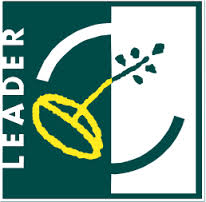 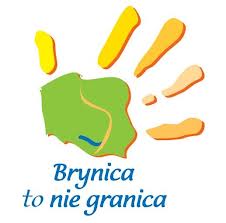 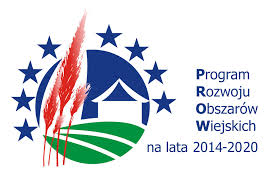 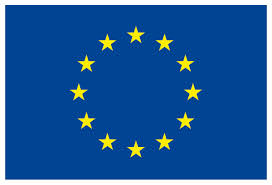 „Europejski Fundusz Rolny na Rzecz Rozwoju Obszarów Wiejskich: Europa inwestująca w obszary wiejskie.”Projekt współfinansowany ze środków Unii Europejskiej w ramach działania 19. Wsparcie dla rozwoju lokalnego w ramach inicjatywy LEADER objętego PROW na lata 2014-2020”.PROJEKT ZMIANProcedury   wyboru i oceny operacji oraz kryteria wyboru operacji wraz z procedurą ustalania lub zmiany kryteriów w ramach Lokalnej Strategii Rozwoju Lokalnej Grupy Działania „Brynica to nie granica”Kluczowym celem przyjętych procedur wyboru i oceny operacji oraz sposobu ustanawiania kryteriów wyboru jest zapewnienie przejrzystości, obiektywności, demokratyczności oraz jawności podejmowanych decyzji. Oparte na tych zasadach decyzje prowadzić mają do wyboru operacji rozwiązujących wskazane w ramach konsultacji społecznych i określone w LSR problemy,  wypracowane cele ogólne i szczegółowe oraz spełniać w najwyższym stopniu przyjęte wskaźniki produktu, rezultatu i oddziaływania. W konsekwencji procedury te powinny przyczynić się do osiągnięcia szeroko pojętego rozwoju obszarów wiejskich członkowskich gmin, czyli celu będącego ideą założycielską LGD „Brynica to nie granica”.Opracowanie przedstawia generalny kształt procedur i głównych kryteriów wyboru, wynikających z obowiązujących regulacji prawnych dotyczących wdrażania operacji w ramach strategii rozwoju lokalnego kierowanego przez społeczność, objętego Programem Rozwoju Obszarów Wiejskich na lata 2014–2020. Niniejszy dokument należy rozpatrywać i stosować łącznie z Regulaminem Organizacyjnym Rady, który w tym zakresie opisuje zasady zwoływania i organizacji posiedzeń organu decyzyjnego (sposób informowania członków organu o posiedzeniach i zasady dostarczania dokumentów dotyczących spraw podejmowanych na posiedzeniach Rady), zasady powoływania i odwoływania członków organu decyzyjnego, zasady dotyczące zachowania bezstronności i unikania konfliktu interesu wraz z obowiązkiem publikowania protokołów z posiedzeń organu decyzyjnego zawierających informacje o wyłączeniach z procesu decyzyjnego, ze wskazaniem których wniosków wyłączenie dotyczy, zasady w zakresie określania kworum i systemu głosowania, regulacje zapewniające zachowanie parytetu w poszczególnych głosowaniach organu decyzyjnego, gwarantującego, że co najmniej 50% głosów podczas dokonywania wyboru wniosków do dofinansowania, pochodzi od członków, którzy nie są przedstawicielami sektora publicznego, zasady podejmowania decyzji w sprawie wyboru (ocena wniosków, sposób podziału wniosków do oceny pomiędzy członków organu, zasady preselekcji operacji, jeśli dotyczy, zasady dokumentowania oceny), zasady protokołowania posiedzeń organu decyzyjnego, zasady wynagradzania członków organu decyzyjnego oraz opis sposobu udostępniania procedur do wiadomości publicznej. Regulamin Organizacyjny Rady przyjęty jest w drodze uchwały przez Walne Zgromadzenie Członków, po uprzednim opracowaniu zapisów przez Biuro LGD w oparciu o doświadczenia we wdrażaniu LSR na lata 2007-2013, wywiad wśród Członków Rady, Zarządu, lokalnych organizacji i liderów, warsztaty wyjazdowe dla członków LGD oraz upublicznieniu dokumentu na stronie internetowej LGD.Ogólna procedura przyjmowania i obsługi wniosków o dofinansowanie projektów przez LGD „Brynica to nie granica” przewiduje odrębne procedury dla operacji składanych przez podmioty inne niż LGD oraz projekt grantowy i operacje własne.Kwoty wsparcia dla danej operacji określa się z uwzględnieniem przepisów prawa dla poszczególnych programów, z których planowane jest finansowanie LSR. W przypadku PROW 2014-2020 uwzględnia się przepisy rozporządzenia Ministra Rolnictwa i Rozwoju Wsi z dnia 24 września 2015 r. w sprawie szczegółowych warunków i trybu przyznawania pomocy finansowej w ramach poddziałania „Wsparcie na wdrażanie operacji w ramach strategii rozwoju lokalnego kierowanego przez społeczność” objętego Programem Rozwoju Obszarów Wiejskich na lata 2014 2020 (t.j. Dz. U. z 2019 r. poz. 664). Z zapisów powyższego dokumentu wynikają limity przypadające na poszczególne typy beneficjentów i poszczególne typy operacji oraz intensywność wsparcia. W wyniku konsultacji zapisów programu podczas warsztatów wyjazdowych i w ramach procedury konsultacyjnej za pośrednictwem strony internetowej ustalono, że ustalana kwota wsparcia będzie obliczana na podstawie maksymalnych limitów kwotowych i procentowych w nich określonych (limity procentowe i kwotowe będą określały wartości maksymalne, możliwe do uzyskania przez podmiot składający wniosek).Terminy użyte w niniejszej procedurze wyboru i oceny operacji w ramach LSR oznaczają:LSR- oznacza Lokalną Strategię Rozwoju Lokalnej Grupy Działania „Brynica to nie granica”;LGD - oznacza Lokalną Grupę Działania „Brynica to nie granica”;Biuro- oznacza Biuro Lokalnej Grupy Działania „Brynica to nie granica”;Zarząd- oznacza Zarząd Lokalnej Grupy Działania „Brynica to nie granica”;Rada, R LGD- oznacza Radę Lokalnej Grupy Działania „Brynica to nie granica”;Członek Rady- oznacza Członka Rady Lokalnej Grupy Działania „Brynica to nie granica”;Przewodniczący, Przewodniczący Rady- oznacza Przewodniczącego Rady Lokalnej Grupy Działania „Brynica to nie granica”;Wnioskodawca- oznacza podmiot uprawniony do złożenia wniosku o udzielenie wsparcia;Wniosek, Wniosek o udzielenie wsparcia, Wniosek o przyznanie pomocy- oznacza wniosek o dofinansowanie realizacji operacji w ramach wdrażania LSR na operacje realizowane przez podmioty inne niż LGD;Operacja- oznacza zadanie opisane we wniosku o udzielenie wsparcia;Posiedzenie- oznacza posiedzenie Rady LGD, na którym dokonywana jest ocena operacji lub wybór operacji do dofinansowania;Program, PROW- oznacza Program Rozwoju Obszarów Wiejskich na lata 2014-2020;Regulamin Rady- oznacza Regulamin Organizacyjny Rady Lokalnej Grupy Działania „Brynica to nie granica”;ZW- Zarząd Województwa Śląskiego;Ustawa RLKS- Ustawę z dnia 20 lutego 2015 r. o rozwoju lokalnym z udziałem lokalnej społeczności (t.j. Dz. U. z 2019 r. poz. 1167);Rozporządzenie LSR- Rozporządzenie Ministra Rolnictwa i Rozwoju Wsi z dnia 24 września w sprawie szczegółowych warunków i trybu przyznawania pomocy finansowej w ramach poddziałania „Wsparcie na wdrażanie operacji w ramach strategii rozwoju lokalnego kierowanego przez społeczność” objętego Programem Rozwoju Obszarów Wiejskich na lata 2014-2020 (t.j. Dz. U. z 2019 r. poz. 664, z późn. zm.);Wytyczne- Wytyczne nr 7/1/2020 w zakresie jednolitego i prawidłowego wykonywania przez lokalne grupy działania zadań związanych z realizacją strategii rozwoju lokalnego kierowanego przez społeczność w ramach działania „Wsparcie dla rozwoju lokalnego w ramach inicjatywy LEADER” objętego Programem Rozwoju Obszarów Wiejskich na lata 2014 -2020.Grupa interesu- grupę członków / reprezentantów członków organu decyzyjnego połączonych więzami wspólnych interesów lub korzyści.Instytucje publiczne- należy przez to rozumieć władze publiczne.Władza publiczna- należy przez to rozumieć organy władzy publicznej, czyli osoby bądź zespoły ludzi upoważnionych do wykonywania określonych czynności w imieniu państwa lub jednostki samorządu terytorialnego. Jednoosobowe organy władzy publicznej to np. wójt i burmistrz, a kolegialne rada gminy i rada powiatu.Konflikt interesów- należy przez to rozumieć co najmniej każdą sytuację, w której członkowie/reprezentanci członków organu decyzyjnego LGD biorący udział w wyborze operacji mają, bezpośrednio lub pośrednio, interes finansowy, ekonomiczny lub inny interes osobisty, który postrzegać można jako zagrażający ich bezstronności i niezależności w związku z wyborem operacji.Nabory i ocenę wniosków w ramach wdrażania LSR przeprowadza się zgodnie z obowiązującymi przepisami prawa, w szczególności w oparciu o:Rozporządzenie nr 1303/2013- rozporządzenie Parlamentu Europejskiego i Rady (UE) nr 1303/2013 z dnia 17 grudnia 2013 r. ustanawiające wspólne przepisy dotyczące Europejskiego Funduszu Rozwoju Regionalnego, Europejskiego Funduszu Społecznego, Funduszu Spójności, Europejskiego Funduszu Rolnego na rzecz Rozwoju Obszarów Wiejskich oraz Europejskiego Funduszu Morskiego i Rybackiego oraz ustanawiające przepisy ogólne dotyczące Europejskiego Funduszu Rozwoju Regionalnego, Europejskiego Funduszu Społecznego, Funduszu Spójności i Europejskiego Funduszu Morskiego i Rybackiego oraz uchylające rozporządzenie  Rady (WE) nr 1083/2006 (Dz. Urz. UE L 347 z 20.12.2013 r., str. 320, z późn. zm.);Ustawę z dnia 20 lutego 2015 r. o rozwoju lokalnym z udziałem lokalnej społeczności (t.j. Dz. U. z 2019 r. poz. 1167);Rozporządzenie Ministra Rolnictwa i Rozwoju Wsi z dnia 24 września 2015 r. w sprawie szczegółowych warunków i trybu przyznawania pomocy finansowej w ramach poddziałania „Wsparcie na wdrażanie operacji w ramach strategii rozwoju lokalnego kierowanego przez społeczność” objętego Programem Rozwoju Obszarów Wiejskich na lata 2014-2020 (t.j. Dz. U. z 2019 r. poz. 664 z późn. zm.);Ustawę z dnia 11 lipca 2014 r. o zasadach realizacji programów w zakresie polityki spójności finansowanych w perspektywie finansowej 2014-2020 (t.j. Dz. U. z 2020 r. poz. 818).ZASADY UDOSTĘPNIANIA PROCEDUR DO WIADOMOŚCI PUBLICZNEJ Niniejsze procedury udostępniane są do wiadomości publicznej za pośrednictwem strony internetowej LGD Brynica to nie granica http://www.lgd-brynica.pl/ oraz w Biurze LGD Pyrzowice, ul. Centralna 5, 42-625 Ożarowice.II. 	PRZEBIEG NABORU WNIOSKÓW SKŁADANYCH PRZEZ PODMIOTY INNE NIŻ LGDII.1. 	Zasady ogłaszania naboru wniosków.Lokalna Grupa Działania występuje do Zarządu Województwa z zapytaniem o wysokość dostępnych środków finansowych w przeliczeniu na PLN - nie dotyczy pierwszego naboru.Ustalenie wysokości dostępnych środków na nabory wniosków o przyznanie pomocy musi być przeprowadzone z odpowiednim wyprzedzeniem, w celu zachowania terminów, o których mowa w art. 19 ust. 2 ustawy RLKS.Lokalna Grupa Działania „Brynica to nie granica” występuje do Zarządu Województwa 
o uzgodnienie terminu naboru wniosków o udzielenie wsparcia, o którym mowa w art. 35 ust. 1 lit. b rozporządzenia nr 1303/2013, na operacje realizowane przez podmioty inne niż LGD nie później niż 30 dni przed planowanym terminem rozpoczęcia biegu terminu składania tych wniosków.3.  	Nie wcześniej niż 30 dni i nie później niż 14 dni przed planowanym terminem rozpoczęcia biegu terminu składania wniosków LGD podaje treść ogłoszenia naboru wniosków, w szczególności umieszcza je na stronie internetowej LGD wraz z podaniem daty jego publikacji (dzień/miesiąc/rok).  Ogłoszenie zawiera w szczególności:  - 	tytuł- 	termin i miejsca składania tych wniosków (nie dłuższy niż 30 i nie krótszy niż 14 dni),- 	formę wsparcia,- 	zakres tematyczny operacji,- 	warunki udzielenia wsparcia,- 	kryteria wyboru operacji wraz ze wskazaniem minimalnej liczby punktów, której uzyskanie jest warunkiem wyboru operacji,- 	informację o wymaganych dokumentach, potwierdzających spełnienie warunków udzielenia wsparcia oraz kryteriów wyboru operacji;- 	wskazanie wysokości limitu środków w ramach ogłaszanego naboru;- 	informację o miejscu udostępnienia LSR, formularza wniosku o udzielenie wsparcia, formularza wniosku o płatność oraz formularza umowy o udzielenie wsparcia,- 	planowane do osiągnięcia cele i wskaźniki (Wzór nr 1)4.  	Ogłoszenie naboru wniosków o przyznanie pomocy jest możliwe jedynie w sytuacji, jeśli LGD nie osiągnęła zakładanych w LSR wskaźników i ich wartości, dla celów i przedsięwzięć, w które wpisuje się zakres danego naboru.  5.  	Nabory wniosków ogłaszane są zgodnie z „Harmonogramem naborów wniosków o udzielenie wsparcia na wdrażanie LSR”, stanowiącym załącznik nr 2 do umowy o warunkach i sposobie realizacji strategii rozwoju lokalnego kierowanego przez społeczność zawartej pomiędzy Zarządem Województwa Śląskiego a LGD „Brynica to nie granica”.6.    	Po zamieszczeniu na stronie internetowej LGD treści ogłoszenia o naborze wniosków oraz kryteriów wyboru operacji i wymogów ustalonych dla danego naboru, nie ma możliwości ich zmian.7.  	LGD numeruje kolejne ogłoszenia naboru wniosków o przyznanie pomocy w następujący sposób – kolejny numer ogłoszenia/ rok (np. nr 1/2016, nr 2/2016 itd., a w przypadku gdy nabór będzie przeprowadzony na przełomie dwóch lat (np. 2016 r./ 2017 r.) ogłoszenie naboru wniosków o przyznanie pomocy powinno otrzymać numer 1/2017). II.2.  Zasady przeprowadzania naboru wniosków Uprawnieni zgodnie z zapisami PROW oraz procedurami LGD w danym działaniu wnioskodawcy składają wnioski (wraz z wymaganymi załącznikami) o dofinansowanie projektów bezpośrednio do Biura LGD w dwóch egzemplarzach papierowych wraz z tożsamymi wersjami elektronicznymi (na płytach CD/DVD).  Pracownicy Biura LGD udzielają konsultacji wnioskodawcom planującym złożyć wniosek o dofinansowanie operacji. Wniosek składany jest do Biura przez wnioskodawcę osobiście, przez pełnomocnika lub przez osobę upoważnioną.4. 	Wnioskodawca dołącza do wniosku oprócz wymaganych dokumentów:- 	oświadczenie o wyrażeniu zgody na udostępnienie wniosku wraz z załącznikami Radzie LGD celem zapoznania się z ideą operacji, jej zakresem i celami jeszcze przed dokonaniem oceny zgodności z LSR (Wzór nr 23),- 	oświadczenie wnioskodawcy o fakcie, iż nie złożył on ww. dokumentacji do tego samego działania realizowanego na poziomie regionalnym,- 	fiszkę projektową, której wzór będzie zamieszczony pod ogłoszeniem o naborze wniosków.5. 	Pracownik Biura LGD potwierdza przyjęcie wniosku wraz z załącznikami na pierwszej stronie oryginału/kopii tego wniosku. Potwierdzenie zawiera datę i godzinę złożenia wniosku, liczbę złożonych wraz z wnioskiem załączników oraz jest opatrzone pieczęcią LGD i podpisane przez pracownika Biura przyjmującego wniosek. Pracownik odnotowuje przyjęcie wniosku:- w Zestawieniu złożonych projektów (Wzór nr 3),- na Karcie weryfikacji złożonych przez wnioskodawcę dokumentów (Wzór nr 2).  6. 	Pracownik Biura nadaje każdemu wnioskowi indywidualne oznaczenie (znak sprawy) i wpisuje je na wniosku w odpowiednim polu. Numer ten zostaje odzwierciedlony w zestawieniu złożonych projektów. 7. 	Termin uważa się za zachowany, jeśli data pieczęci LGD/ wpisana przez LGD (potwierdzająca złożenie wniosku) nie jest wcześniejsza niż data rozpoczęcia naboru i późniejsza niż dzień zakończenia terminu naboru wniosków.III. 	PROCEDURA WYCOFANIA WNIOSKUNa każdym etapie oceny i wyboru operacji, wnioskodawcy przysługuje prawo do wycofania wniosku. W tym celu powinien on złożyć w Biurze LGD pismo wycofujące, podpisane przez osoby upoważnione do reprezentacji wnioskodawcy.Informację o wycofaniu wniosku odnotowuje się w zestawieniu złożonych projektów. Kopia wycofanego wniosku pozostaje w dokumentacji LGD. Biuro LGD zwraca wycofany wniosek wnioskodawcy (na jego wniosek) bezpośrednio lub korespondencyjnie. Wycofanie dokumentu sprawia, że podmiot ubiegający się o wsparcie znajdzie się w sytuacji sprzed jego złożenia. Wniosek skutecznie wycofany nie wywołuje żadnych skutków prawnych, a podmiot, który złożył, a następnie skutecznie wycofał wniosek, będzie traktowany jakby tego wniosku nie złożył. IV. 	POMOCNICZA OCENA, WEZWANIE DO WYJAŚNIEŃ LUB DOKUMENTÓW.1. 	Przed przystąpieniem do oceny przez Radę pracownik Biura LGD dokonuje pomocniczej oceny zgodności operacji z LSR, pomocniczej oceny spełniania kryteriów wyboru operacji oraz propozycji ustalenia kwoty wsparcia. 2. 	Pomocnicza ocena zgodności operacji z LSR, pomocnicza ocena spełniania kryteriów wyboru operacji oraz propozycja ustalenia kwoty wsparcia przedstawione są przez pracownika Biura odpowiednio na Karcie oceny zgodności operacji z LSR (Wzór nr 4), Karcie oceny wg. lokalnych kryteriów wyboru (Wzory nr 10, 11, 12, 13, 14, 15) oraz Karcie ustalenia kwoty wsparcia (Wzór nr 16) i muszą zostać zatwierdzone decyzją Rady. Decyzje w tej sprawie muszą zostać podjęte z zachowaniem śladu rewizyjnego.3. 	Opieczętowane pieczęcią LGD zawierające propozycje wskazane przez pracownika Biura  Karty zostają przekazane Radzie LGD na posiedzenie w sprawie oceny i wyboru operacji.4. 	Pracownicy Biura zobowiązani są do zachowania zasady bezstronności podczas dokonywania oceny. Pracownik Biura oceniający daną operację podpisuje Oświadczenie/Deklarację poufności i  bezstronności w wymaganym zakresie stanowiącą załącznik do Regulaminu Organizacyjnego Rady. 5. 	Wskazanie operacji w Oświadczeniu powoduje, że pracownik wstrzymuje się od oceny danej operacji.6. 	Jeżeli w trakcie rozpatrywania wniosku o udzielenie wsparcia konieczne jest uzyskanie wyjaśnień lub dokumentów niezbędnych do oceny zgodności operacji z LSR, wyboru operacji lub ustalenia kwoty wsparcia, LGD wzywa podmiot ubiegający się o to wsparcie do złożenia wyjaśnień lub dokumentów.7. 	Konieczność złożenia wyjaśnień lub dokumentów stwierdzona podczas oceny pomocniczej przez oceniającego Pracownika na Karcie oceny zgodności operacji z LSR, Karcie oceny wg. lokalnych kryteriów wyboru lub Karcie ustalenia kwoty wsparcia poprzez zaznaczenie pola odpowiedzi „Do uzup.” dla danego pytania w Karcie oraz opisanie w polu „Uwagi” dlaczego nie można, na podstawie podanych we wniosku lub dokumentach informacji, jednoznacznie udzielić odpowiedzi na pytanie zawarte w Karcie, zostaje zatwierdzona decyzją Rady podczas posiedzenia dotyczącego oceny operacji.8. 	Jeśli w trakcie oceny operacji przez Radę LGD potwierdzona zostanie konieczność uzyskania wyjaśnień lub dokumentów niezbędnych do oceny zgodności operacji z LSR, wyboru operacji lub ustalenia kwoty wsparcia Przewodniczący Rady LGD, po zatwierdzeniu pomocniczej oceny wszystkich wniosków z danego naboru, zawiesza posiedzenie Rady w zakresie danego naboru.9. 	Wezwanie wnioskodawcy przez LGD do złożenia wyjaśnień lub dokumentów powinno mieć miejsce przynajmniej w przypadku, gdy:1) 	dany dokument nie został załączony do wniosku, w tym do fiszki projektowej pomimo zaznaczenia w formularzu wniosku, w tym w fiszce projektowej, iż wnioskodawca go załącza;2) 	dany dokument nie został załączony (niezależnie od deklaracji wnioskodawcy wyrażonej we wniosku, w tym w fiszce projektowej), a z formularza wniosku, w tym z fiszki projektowej wynika, że jest to dokument obowiązkowy;3) 	informacje zawarte we wniosku o przyznanie pomocy, w tym w fiszce projektowej oraz załącznikach są rozbieżne.10. 	Pismo wzywające wnioskodawcę (Wzór nr 6) do złożenia wyjaśnień lub dokumentów przekazywane jest przez Biuro LGD w formie skanu dokumentu drogą poczty elektronicznej, o ile wnioskodawca podał adres email, a oryginał pisma wzywającego wnioskodawcę przekazywany jest listem poleconym za zwrotnym potwierdzeniem odbioru.  List polecony dwukrotnie awizowany uznaje się za doręczony.11.	Pismo może także zostać przekazane wnioskodawcy osobiście, co zostaje potwierdzone podpisem wnioskodawcy.12. 	Wnioskodawca składa wyjaśnienia lub dokumenty w terminie 5 dni, licząc od dnia otrzymania pisma.13. 	Termin złożenia wyjaśnień lub dokumentów uważa się za zachowany jeśli przed jego upływem, wyjaśnienia w formie pisemnej lub dokumenty wpłynęły do Biura LGD. 14. 	Jeśli pomimo wezwania nie zostaną złożone wyjaśnienia lub dokumenty (usunięte nieprawidłowości) wniosek zostanie rozpatrzony w takim zakresie, w jakim został wypełniony oraz na podstawie dołączonych do niego dokumentów. 15. 	Wnioskodawca jest obowiązany przedstawić dowody oraz składać wyjaśnienia niezbędne do oceny zgodności operacji z LSR, wyboru operacji lub ustalenia kwoty wsparcia zgodnie z prawdą i bez zatajania czegokolwiek. Ciężar udowodnienia faktu spoczywa na podmiocie, który z tego faktu wywodzi skutki prawne.16. 	Wnioskodawca może zostać wezwany do wyjaśnień lub dokumentów jednokrotnie. 17. 	Po złożeniu przez wnioskodawcę wyjaśnień lub dokumentów pracownik Biura odnotowuje ich przyjęcie w zestawieniu złożonych wyjaśnień lub dokumentów prowadzonym przez Biuro LGD.18. 	Po złożeniu przez wnioskodawcę wyjaśnień lub dokumentów pracownik Biura LGD ponownie poddaje operację pomocniczej ocenie zgodności z LSR, pomocniczej ocenie spełnienia kryteriów wyboru operacji lub propozycji ustalenia kwoty wsparcia odnotowując wyniki oceny w zakresie złożonych wyjaśnień lub dokumentów we właściwej Karcie w polu „Uzasadnienie” dla tabeli dotyczących wyników ostatecznej weryfikacji. 19. 	Uzupełnione Karty oceny zgodności operacji z LSR, Karty oceny wg. lokalnych kryteriów wyboru lub Karty ustalenia kwoty wsparcia zostają przekazane na posiedzenie Rady w celu ostatecznej oceny zgodności operacji z LSR, ostatecznej oceny spełnienia kryteriów wyboru operacji lub ustalenia ostatecznej kwoty wsparcia.20. 	Po otrzymaniu wyjaśnień lub dokumentów, udostępniane są one na stronie internetowej w zakładkach dostępnych wszystkim Członkom Rady po zalogowaniu i wprowadzeniu indywidualnego hasła dostępu. 21. Na wniosek Przewodniczącego Rady ustalany jest termin i miejsce zawieszonego posiedzenia Rady. Wszyscy Członkowie Rady zostają poinformowani przez pracownika Biura o terminie i miejscu zawieszonego posiedzenia. V. 	OCENA I WYBÓR OPERACJI DO DOFINANSOWANIA, USTALENIE KWOTY WSPARCIA.1. 	Po zakończeniu naboru wniosków zestawienia przekazywane są Radzie LGD a wnioski udostępniane na stronie internetowej w zakładkach dostępnych wszystkim Członkom Rady po zalogowaniu i wprowadzeniu indywidualnego hasła dostępu. Członkowie Rady zostają poinstruowani o zakresach stosowanych kryteriów w ramach realizacji poszczególnych celów ogólnych zawartych w LSR.2. 	Na wniosek Przewodniczącego Rady ustalany jest termin i miejsce posiedzenia Rady. Wszyscy Członkowie Rady zostają poinformowani przez pracownika Biura o terminie i miejscu posiedzenia. Przed przystąpieniem do  wyboru operacji pracownicy Biura LGD w pierwszej kolejności dokonają oceny zgodności operacji z LSR w zakresie:złożenia wniosku o przyznanie pomocy w miejscu i terminie wskazanym w ogłoszeniu naboru wniosków o przyznanie pomocy, 2) 	zgodności operacji z zakresem tematycznym, który został wskazany w ogłoszeniu naboru wniosków o przyznanie pomocy,    3) 	realizacji przez operację celów głównych i szczegółowych LSR, przez osiąganie zaplanowanych w LSR wskaźników,4)  	zgodności operacji z Programem, w ramach którego jest planowana realizacja tej operacji, w tym:- zgodności z formą wsparcia wskazaną w ogłoszeniu naboru wniosków o przyznanie pomocy (refundacja albo ryczałt- premia),- zgodności z warunkami udzielenia wsparcia (wyboru operacji) obowiązującymi w ramach naboru. 3. 	Każdy wniosek złożony w konkursie musi spełnić kryteria oceny zgodności operacji z LSR. Operacje, które nie spełniają warunków oceny zgodności operacji z LSR nie podlegają ocenie według obowiązujących dla danego naboru kryteriów wyboru operacji i nie podlegają wyborowi. 4. 	Członkowie Rady zobowiązani są do zachowania zasady bezstronności podczas wyboru i oceny operacji do dofinansowania w ramach LSR - zgodnie z zapisami zawartymi w Regulaminie Rady.5. Każdorazowo wybór i ocena operacji przez Radę poprzedzona musi zostać przeprowadzeniem procedury wykluczeń Członków Rady z wyboru i oceny operacji. Członek Rady oceniający daną operację podpisuje Oświadczenie/Deklarację POUFNOŚCI I BEZSTRONNOŚCI stanowiącą załącznik do Regulaminu Rady. Wskazanie operacji w Deklaracji powoduje, że Członek Rady wstrzymuje się od głosowania nad daną operacją.6. Rada pracuje przy obecności co najmniej połowy Członków, co stanowi quorum, przy czym na poziomie podejmowania decyzji ani władze publiczne, ani żadna z grup interesu nie może posiadać więcej niż 49 % prawa głosu. W celu weryfikacji przynależności danego Członka Rady do określonej grupy interesu prowadzony jest rejestr grup interesu.7. W terminie 60 dni od dnia następującego po ostatnim dniu terminu składania wniosków o udzielenie wsparcia, Rada LGD podejmuje decyzję o zgodności operacji z LSR, wybiera operacje oraz ustala kwotę wsparcia. 8. Rada na posiedzeniu:1) 	dokonuje zatwierdzenia pomocniczej oceny zgodności operacji z LSR dokonanej na Karcie oceny zgodności operacji z LSR (Wzór nr 4),2) 	dokonuje zatwierdzenia pomocniczej oceny operacji według lokalnych kryteriów wyboru operacji, na Karcie oceny operacji wg. lokalnych kryteriów wyboru (Wzory nr 10, 11, 12, 13, 14, 15),3) 	dokonuje zatwierdzenia propozycji ustalenia kwoty wsparcia, na operacje realizowane w ramach wdrażania LSR, (Wzór nr 16),4) tworzy listę operacji, które wymagają uzyskania wyjaśnień lub dokumentów niezbędnych do oceny zgodności operacji z LSR, wyboru operacji lub ustalenia kwoty wsparcia (Wzór nr 5),5) zawiesza posiedzenie w zakresie naboru jeśli konieczne jest uzyskanie wyjaśnień lub dokumentów niezbędnych do oceny zgodności operacji z LSR, wyboru operacji lub ustalenia kwoty wsparcia,6) dokonuje ostatecznej oceny zgodności operacji z LSR dokonanej na Karcie oceny zgodności operacji z LSR (Wzór nr 4),7) 	dokonuje ostatecznej oceny operacji według lokalnych kryteriów wyboru operacji, na Karcie oceny operacji wg. lokalnych kryteriów wyboru (Wzory nr 10, 11, 12, 13, 14, 15),8) 	dokonuje ustalenia ostatecznej kwoty wsparcia, na operacje realizowane w ramach wdrażania LSR, dla każdej operacji ocenionej, która uzyskała minimalną wymaganą liczbę punktów w ocenie według lokalnych kryteriów wyboru, wpisując ją na Kartę ustalania kwoty wsparcia (Wzór nr 16),9) 	tworzy listę operacji, które zostały pozytywnie ocenione w ramach oceny zgodności (listę operacji zgodnych z ogłoszeniem naboru wniosków o przyznanie pomocy oraz zgodnych z LSR) (Wzór nr 7), podejmuje uchwałę w sprawie zatwierdzenia listy operacji zgodnych z ogłoszeniem naboru wniosków o przyznanie pomocy oraz zgodnych z LSR (Wzór nr 9),10) 	tworzy listę operacji niezgodnych z LSR (Wzór nr 8) podejmuje uchwałę w sprawie zatwierdzenia listy operacji niezgodnych z LSR (Wzór nr 9),11) 	tworzy listę rankingową operacji według ilości uzyskanych punktów, lista ta zawiera również ustaloną kwotę wsparcia (Wzór nr 17),12) 	podejmuje uchwałę o wyborze lub niewybraniu operacji do dofinansowania oraz ustaleniu kwoty wsparcia (Wzór nr 18),13) 	tworzy listę operacji wybranych, ze wskazaniem, które z operacji mieszczą się w limicie środków wskazanym w ogłoszeniu o naborze wniosków o udzielenie wsparcia (Wzór nr 19), podejmuje uchwałę w sprawie zatwierdzenia listy operacji wybranych do dofinansowania w ramach budżetu LSR (Wzór nr 21),14) 	tworzy listę operacji niewybranych (Wzór nr 20), podejmuje uchwałę w sprawie zatwierdzenia listy operacji  niewybranych do dofinansowania w ramach budżetu LSR (Wzór nr 21).9. 	O kolejności operacji na liście rankingowej operacji ocenionych decyduje liczba punktów otrzymanych w ocenie według lokalnych kryteriów wyboru. W przypadku uzyskania jednakowej ilości punktów przez dwie lub więcej operacji o kolejności na liście rankingowej decyduje większa suma punktów za kryterium lokalne dotyczące doświadczenia wnioskodawcy, za wyjątkiem przedsięwzięcia „Tworzenie inicjatyw lokalnych o charakterze usługowym, w tym kreowanie współpracy”, gdzie o kolejności na liście rankingowej decyduje większa suma punktów za kryterium lokalne dotyczące kwalifikacji i zasobów wnioskodawcy. Jeżeli suma punktów przyznana za kryterium lokalne dotyczące doświadczenia lub kwalifikacji i zasobów  wnioskodawcy jest jednakowa, o kolejności na liście rankingowej decyduje data i godzina wpływu wniosku.10. Decyzja o wyborze bądź niewybraniu operacji do dofinansowania w ramach LSR podejmowana jest na podstawie listy rankingowej operacji ocenionych według kolejności na tej liście.11. Decyzja o wyborze bądź niewybraniu operacji do dofinansowania podejmowana jest w formie uchwały zgodnie z zapisami Regulaminu Rady.12. Po dokonanej ocenie Biuro LGD w terminie 60 dni od dnia następującego po ostatnim dniu terminu składania wniosków o udzielenie wsparcia informuje beneficjentów o wyniku oceny zgodności jego operacji z LSR lub wyniku wyboru, w tym oceny w zakresie spełniania przez jego operację kryteriów wyboru wraz z uzasadnieniem oceny i podaniem liczby punktów otrzymanych przez operację.LGD informuje także o ustalonej kwocie wsparcia, a w przypadku pozytywnego wyniku wyboru – zawierającą dodatkowo wskazanie, czy w dniu przekazania przez LGD wniosków o udzielenie wsparcia do Zarządu Województwa operacja mieści się w limicie środków wskazanym w ogłoszeniu naboru wniosków o przyznanie pomocy oraz informację, że limit naboru ustalony jest w walucie EUR, który zostanie przeliczony przez Zarząd Województwa po bieżącym kursie bieżącym (Wzór nr 22). Informację dla wnioskodawców sporządza się w postaci pisma, podpisanego przez osobę upoważnioną do reprezentowania LGD. W przypadku ustalenia przez Radę kwoty wsparcia niższej niż wnioskowana informacja ta zawiera dodatkowo uzasadnienie wysokości  ustalonej kwoty wsparcia oraz pouczenie o możliwości wniesienia protestu.13. Forma przekazywania wnioskodawcom pisma może różnić się w zależności od wyniku oceny.W przypadku operacji wybranych przez LGD do dofinansowania, które mieszczą się w limicie środków możliwe jest, aby powyższa informacja była przekazywana jako skan pisma przesyłany jedynie drogą poczty elektronicznej, o ile wnioskodawca podał adres email. Pismo może także zostać przekazane wnioskodawcy osobiście, co zostaje potwierdzone podpisem wnioskodawcy.W pozostałych przypadkach, skan pisma jest przekazywany drogą poczty elektronicznej, o ile wnioskodawca podał adres email, a oryginał pisma- listem poleconym za zwrotnym potwierdzeniem odbioru. List polecony dwukrotnie awizowany uznaje się za doręczony. Pismo może także zostać przekazane wnioskodawcy osobiście, co zostaje potwierdzone podpisem wnioskodawcy.14. Po dokonanej ocenie w terminie 60 dni od dnia następującego po ostatnim dniu terminu składania wniosków o udzielenie wsparcia LGD publikuje na swojej stronie internetowej listę operacji zgodnych z ogłoszeniem naboru wniosków o przyznanie pomocy oraz zgodnych z LSR oraz listę operacji wybranych, ze wskazaniem, które z operacji mieszczą się w limicie środków wskazanym w ogłoszeniu o naborze wniosków o przyznanie pomocy.15. W terminie 60 dni od dnia następującego po ostatnim dniu terminu składania wniosków o udzielenie wsparcia LGD przekazuje ponadto Zarządowi Województwa wnioski o udzielenie wsparcia (oryginały), dotyczące wybranych operacji wraz z dokumentami potwierdzającymi dokonanie wyboru operacji (w oryginale lub kopii potwierdzonej za zgodność z oryginałem przez pracownika Biura LGD). Dopuszczalne jest również przekazanie dokumentów potwierdzających dokonanie wyboru operacji w formie skanu. W piśmie przekazującym nośnik danych zawierający ww. skany dokumentów należy zawrzeć oświadczenie o prawdziwości i zgodności informacji ze stanem faktycznym.16.  Kopie wniosków oraz dokumenty potwierdzające dokonanie wyboru operacji podlegają archiwizacji w LGD. LGD jest zobowiązana przetwarzać dane osobowe z poszanowaniem obowiązków wynikających z przepisów prawa dotyczących przetwarzania danych osobowych. Upublicznienie listy rankingowej oznacza, że do złożonych wniosków stosuje się przepisy ustawy z dnia 6 września 2001 r. o dostępie do informacji publicznej (Dz. U. z 2001 r., nr 112, poz. 1198 ze zm.), z zastrzeżeniem wynikającym z art. 5 tejże ustawy, w szczególności ochrony danych osobowych. Zgodnie z art. 37 ust. 6 Ustawy z dnia 11 lipca 2014 o zasadach realizacji programów w zakresie polityki spójności finansowanych w perspektywie finansowej 2014–2020 dokumenty i informacje przedstawiane przez wnioskodawców nie podlegają udostępnieniu przez LGD w trybie przepisów ustawy z dnia 6 września 2001 r. o dostępie do informacji publicznej. 17. Wraz ze składanymi dokumentami należy złożyć zestawienie przekazywanych dokumentów wg wzoru, który stanowi Załącznik nr 4 do Wytycznych.18. Dalsza weryfikacja wniosków przebiega na podstawie procedur Urzędu Marszałkowskiego. V.1.	ZASADY OCENY ZGODNOŚCI OPERACJI Z LSROcena wniosków o udzielenie wsparcia odbywa się na podstawie informacji zawartych we wniosku o udzielenie wsparcia, załączonych dokumentów oraz zestawienia złożonych projektów.2. 	Ocena wniosków dokonywana jest w zakresie:a)  	złożenia wniosku o przyznanie pomocy w miejscu i terminie wskazanym w ogłoszeniu naboru wniosków o przyznanie pomocy, b) 	zgodności operacji z zakresem tematycznym, który został wskazany w ogłoszeniu naboru wniosków o przyznanie pomocy,c) 	realizacji przez operację celów głównych i szczegółowych LSR, przez osiąganie zaplanowanych w LSR wskaźników,d)  zgodności operacji z Programem, w ramach którego jest planowana realizacja tej operacji, w tym:- zgodności z formą wsparcia wskazaną w ogłoszeniu naboru wniosków o przyznanie pomocy (refundacja albo ryczałt - premia),- zgodności z warunkami udzielenia wsparcia (wyboru operacji) obowiązującymi w ramach naboru.e) 	zbieżności dokumentów zaznaczonych w formularzu wniosku, w tym w fiszce projektowej z załączonymi do nich dokumentami  f) 	załączenia do wniosku, w tym do fiszki projektowej wszystkich obowiązkowych dokumentów, g) 	zbieżności informacji zawartych we wniosku o przyznanie pomocy, w tym w fiszce projektowej z załączonymi do nich dokumentami. 3. 	Aby operacja spełniała  warunek oceny w zakresie realizacji przez operację celów głównych i  szczegółowych przez osiąganie zaplanowanych w LSR wskaźników musi być zgodna z co najmniej 1 celem ogólnym i odpowiadającym mu 1 celem szczegółowym i odpowiadającym mu 1 przedsięwzięciem oraz zakłada osiąganie wskazanych w LSR wskaźników. 4. 	Ocena zgodności operacji z LSR dokonywana jest na podstawie propozycji oceny zgodności operacji z LSR, przygotowanej przez pracownika biura LGD, na jednej, wspólnej dla wszystkich Członków Rady (dla każdej operacji oddzielnie), Karcie oceny zgodności operacji z LSR podpisanej przez pracownika Biura LGD (Wzór nr 4).5. 	Karta oceny zgodności operacji z LSR musi być opieczętowana pieczęcią LGD.6. 	Operację uznaje się za zgodną z LSR, jeśli w głosowaniu jawnym, przy obecności co najmniej połowy Członków Rady uprawnionych do głosowania, z zachowaniem odpowiednich parytetów i sektorów, bezwzględna większością głosów została oddana na opcję, że operacja jest zgodna z LSR.7. 	Na podstawie prowadzonej przez Członków Rady LGD oceny oraz wyniku głosowania Przewodniczący Rady wypełnia Kartę oceny zgodności operacji z LSR.8.	Wyniki  głosowania ws. zgodności operacji z LSR ogłasza Przewodniczący.9. Wniosek, który nie spełnia warunków oceny zgodności operacji z LSR, nie podlega wyborowi, o czym Rada informuje wnioskodawcę na piśmie, podając uzasadnienie dla dokonanej oceny. Od niniejszej decyzji Rady wnioskodawcy przysługuje prawo złożenia protestu.V.2. ZASADY OCENY OPERACJI NA PODSTAWIE LOKALNYCH KRYTERIÓW WYBORU Członkowie Rady LGD przystępują do wyboru operacji:spośród operacji, które:są zgodne z LSR (zakładają realizację celów głównych i szczegółowych LSR zgodnych z celami projektu oraz są zgodne z Programem Rozwoju Obszarów Wiejskich),zostały złożone w miejscu i terminie wskazanym w ogłoszeniu o naborze wniosków o udzielenie wsparcia,są zgodne z zakresem tematycznym, który został wskazany w ogłoszeniu o naborze wniosków, oraz w przypadku operacji, dla której:wszystkie dokumenty zaznaczone w formularzu wniosku, w tym w fiszce projektowej zostały załączone,wszystkie obowiązkowe dokumenty zostały załączone do wniosku, w tym do fiszki projektowej, informacje zawarte we wniosku, w tym w fiszce projektowej są zbieżne z załącznikami.na podstawie lokalnych kryteriów wyboru.Ocena operacji według lokalnych kryteriów wyboru odbywa się na podstawie informacji zawartych we wniosku o udzielenie wsparcia oraz załączonych dokumentów oraz ogólnodostępnej wiedzy pracowników Biura oraz Członków Rady (jeśli dotyczy).3. 	Ocena operacji na podstawie lokalnych kryteriów wyboru odbywa się na posiedzeniu Rady   i  dokonywana jest na podstawie propozycji oceny operacji wg. lokalnych kryteriów wyboru, przygotowanej przez pracownika biura LGD, na jednej, wspólnej dla wszystkich Członków Rady (dla każdej operacji oddzielnie), Karcie oceny operacji wg. lokalnych kryteriów wyboru podpisanej przez pracownika Biura LGD (Wzory nr 10, 11, 12, 13, 14, 15).4. 	Członkowie Rady przeprowadzają dyskusję na temat każdego z ocenianych kryteriów i przedstawionej przez pracownika Biura propozycji oceny, składają propozycje punktacji w ramach poszczególnych kryteriów i wyrażają swoje stanowisko i podają uzasadnienie jeśli nie zgadzają się z weryfikacją przedstawioną w Karcie przez pracownika biura LGD podczas oceny pomocniczej. 5. 	W przypadku rozbieżności w propozycjach punktacji w ramach poszczególnych kryteriów przeprowadzone zostaje głosowanie i decyzja Rady zapada bezwzględną większością głosów przy obecności co najmniej połowy Członków Rady uprawnionych do głosowania, z zachowaniem odpowiednich parytetów i sektorów. Wyniki głosownia odnotowane zostają w protokole z posiedzenia Rady, a wyniki oceny wpisywane są przez Przewodniczącego Rady do Karty oceny operacji wg. lokalnych kryteriów wyboru.6.	Zatwierdzenie punktacji w ramach poszczególnych kryteriów oraz sumy przyznanych punktów zapada bezwzględną większością głosów przy obecności co najmniej połowy Członków Rady uprawnionych do głosowania, z zachowaniem odpowiednich parytetów i sektorów. 7. 	Uzasadnienie do oceny wg. lokalnych kryteriów wyboru, stanowi załącznik do protokołu. 8. 	Na podstawie wyniku głosowania Rady Przewodniczący Rady LGD wypełnia Kartę oceny operacji wg. lokalnych kryteriów wyboru.9. 	Karta oceny operacji wg. lokalnych kryteriów wyboru musi być opieczętowana pieczęcią LGD.10. Wyniki głosowania ogłasza Przewodniczący.V.3.	ZASADY USTALANIA KWOTY WSPARCIA NA OPERACJE REALIZOWANE W RAMACH WDRAŻANIA LSRUstalenie kwoty wsparcia w ramach procesu wyboru i oceny operacji odbywa się poprzez:1) Zastosowanie wskazanej w LSR intensywności pomocy określonej dla danej grupy beneficjentów.2) Zastosowanie wskazanej w LSR kwoty premii określonej dla operacji realizowanych w ramach zakresu operacji wskazanego § 2 ust. 1 pkt. 2 lit. a rozporządzenia LSR.3) Zastosowanie wskazanej w LSR lub ogłoszeniu naboru wniosków maksymalnej kwoty wsparcia na operacje inne niż wskazane w pkt. 2.1. Przy ustalaniu kwoty wsparcia oceniający może dodatkowo przeprowadzić weryfikację kwalifikowalności kosztów wskazanych we wniosku. W razie stwierdzenia nie kwalifikowalności danego kosztu, kwota pomocy ulega odpowiedniemu zmniejszeniu. 2. W przypadku, gdy kwota pomocy określona we wniosku o przyznanie pomocy przez podmiot ubiegający się o przyznanie pomocy będzie przekraczać:Kwotę pomocy ustaloną przez LGD, lubMaksymalną kwotę pomocy określoną w § 15 rozporządzenia LSR, lubDostępne dla beneficjenta limity (pozostający do wykorzystania limit na beneficjenta w okresie programowania 2014-2020)- Rada LGD dokonuje ustalenia kwoty wsparcia przez odpowiednie zmniejszenie kwoty pomocy.3. 	Ustalenie kwoty wsparcia odbywa się na podstawie propozycji ustalenia kwoty wsparcia, przygotowanej przez pracownika biura LGD, na jednej wspólnej dla wszystkich Członków Rady (dla każdej operacji oddzielnie), Karcie ustalenia kwoty wsparcia podpisanej przez pracownika Biura LGD (Wzór nr 16).4. 	Karta ustalania kwoty wsparcia  musi być opieczętowana pieczęcią LGD.5. 	Głosowanie odbywa się w głosowaniu jawnym bezwzględną większością głosów przy obecności co najmniej połowy Członków Rady uprawnionych do głosowania, z zachowaniem odpowiednich parytetów i sektorów.6. 	Kwotę uważa się za ustaloną, jeżeli w wyniku głosowania, uzyskała ona bezwzględną większość głosów „ZA”.7. 	Przewodniczący ogłasza wyniki oceny i odnotowuje je na Karcie ustalania kwoty wsparcia.VI.  ZASADY WNOSZENIA I ROZPATRYWANIA PROTESTUBeneficjentom, których:- 	operacja uzyskała negatywną ocenę zgodności z LSR, albo-  	nie uzyskała minimalnej liczby punktów, której uzyskanie jest warunkiem wyboru operacji, albo - 	w dniu przekazania przez LGD wniosków o udzielenie wsparcia do ZW nie mieści się w limicie środków wskazanym w ogłoszeniu o naborze tych wniosków przysługuje prawo wniesienia protestu,- 	protest także przysługuje od ustalenia przez LGD kwoty wsparcia niższej niż wnioskowana. Pracownik Biura nadaje każdemu złożonemu protestowi indywidualne oznaczenie sprawy i wpisuje go do Rejestru protestów prowadzonego przez Biuro LGD.Protest wnosi się w terminie 7 dni od dnia doręczenia wnioskodawcy informacji w sprawie wyników wyboru operacji. Protest jest wnoszony za pośrednictwem LGD i rozpatrywany przez ZW.Protest jest wnoszony do Biura w formie pisemnej i zawiera:oznaczenie zarządu województwa właściwego do rozpatrzenia protestu;oznaczenie wnioskodawcy;numer wniosku o przyznanie pomocywskazanie kryteriów wyboru operacji, z których oceną wnioskodawca, się nie zgadza lub wskazanie, w jakim zakresie wnioskodawca, nie zgadza się z negatywną oceną zgodności operacji z LSR oraz uzasadnienie stanowiska wnioskodawcy;wskazanie zarzutów o charakterze proceduralnym w zakresie przeprowadzonej oceny, jeżeli zdaniem wnioskodawcy, naruszenia takie miały miejsce, wraz z uzasadnieniem;podpis wnioskodawcy, lub osoby upoważnionej do jego reprezentowania, z załączeniem oryginału lub kopii dokumentu poświadczającego umocowanie takiej osoby do reprezentowania wnioskodawcy.Ponadto (jeśli dotyczy):wskazanie, w jakim zakresie wnioskodawca nie zgadza się z negatywną oceną zgodności operacji z LSR oraz uzasadnienie stanowiska wnioskodawcy;wskazanie, w jakim zakresie wnioskodawca nie zgadza się z ustaleniem przez LGD kwoty wsparcia niższej niż wnioskowana oraz uzasadnienie stanowiska wnioskodawcy.W przypadku wniesienia protestu niespełniającego wymogów formalnych przedstawionych w punkcie 5. lub zawierającego oczywiste omyłki, Przewodniczący wzywa wnioskodawcę do jego uzupełnienia lub poprawienia w nim oczywistych omyłek, w terminie 7 dni, licząc od dnia otrzymania wezwania, pod rygorem pozostawienia protestu bez rozpatrzenia.Uzupełnienia protestu może nastąpić wyłącznie w zakresie:oznaczenia zarządu województwa właściwego do rozpatrzenia protestu;oznaczenia wnioskodawcy;numeru wniosku;podpisu wnioskodawcy, osoby upoważnionej do jego reprezentowania, lub dokumentu poświadczającego umocowanie takiej osoby do reprezentowania wnioskodawcy.Protest pozostawia się bez rozpatrzenia, jeżeli:został wniesiony po terminie,został wniesiony przez podmiot wykluczony z możliwości otrzymania wsparcia,nie wskazuje kryteriów wyboru operacji, z których oceną wnioskodawca się nie zgadza, lub w jakim zakresie wnioskodawca, nie zgadza się z negatywną oceną zgodności operacji z LSR lub w jakim zakresie wnioskodawca nie zgadza się z ustaleniem przez LGD kwoty wsparcia niższej niż wnioskowana oraz nie zawiera  uzasadnienia,o czym wnioskodawca jest informowany na piśmie przez LGD.Protest pozostawia się bez rozpatrzenia także wówczas, gdy została wyczerpana kwota środków przewidzianych w umowie ramowej na realizację danego celu głównego LSR w ramach środków pochodzących z danego EFSI.Wezwanie do uzupełnienia protestu lub poprawienia w nim oczywistych omyłek powoduje zawieszenie biegu terminu na weryfikację wyników wyboru operacji (termin dla LGD wskazany w pkt. 12) i na rozpatrzenie protestu (termin dla Zarządu Województwa).Na prawo wnioskodawcy do wniesienia protestu nie wpływa negatywnie błędne pouczenie lub brak pouczenia o tym prawie o sposobie wniesienia tego protestu. O wniesionym proteście LGD informuje niezwłocznie Zarząd Województwa.LGD w terminie 14 dni od dnia otrzymania protestu weryfikuje wyniki dokonanej przez siebie oceny projektu w zakresie kryteriów i zarzutów podnoszonych w proteście, i:dokonuje zmiany podjętego rozstrzygnięcia, co skutkuje odpowiednio skierowaniem projektu do właściwego etapu oceny, albo dokonuje aktualizacji listy operacji wybranych do dofinansowania, informując o tym wnioskodawcę, albo,kieruje protest wraz z otrzymaną od wnioskodawcy dokumentacją do właściwej instytucji pośredniczącej załączając do niego stanowisko dotyczące braku podstaw do zmiany podjętego rozstrzygnięcia, oraz informuje wnioskodawcę na piśmie o przekazaniu protestu.Zarząd Województwa rozpatruje protest, weryfikując prawidłowość oceny projektu w zakresie kryteriów i zarzutów, podnoszonych w proteście w terminie nie dłuższym niż 21 dni, licząc od dnia jego otrzymania. W uzasadnionych przypadkach, w szczególności gdy w trakcie rozpatrywania protestu konieczne jest skorzystanie z pomocy ekspertów, termin rozpatrzenia protestu może być przedłużony, o czym właściwa instytucja informuje na piśmie wnioskodawcę. Termin rozpatrzenia protestu nie może przekroczyć łącznie 45 dni od dnia jego otrzymania.ZW informuje wnioskodawcę na piśmie o wyniku rozpatrzenia protestu.W przypadku uwzględnienia protestu Zarząd Województwa może:odpowiednio skierować projekt do właściwego etapu oceny albo dokonać aktualizacji listy projektów wybranych do dofinansowania, informując o tym wnioskodawcę, albo przekazać sprawę LGD w celu przeprowadzenia ponownej oceny projektu, jeżeli stwierdzi, że doszło do naruszeń obowiązujących procedur i konieczny do wyjaśnienia zakres sprawy ma istotny wpływa na wynik, informując wnioskodawcę na piśmie o przekazaniu sprawy.Ponowna ocena projektu polega na powtórnej weryfikacji projektu w zakresie kryteriów i zarzutów podnoszonych w proteście.LGD informuje wnioskodawcę  na piśmie o wyniku ponownej oceny i:w przypadku pozytywnej ponownej oceny projektu odpowiednio kieruje projekt do właściwego etapu oceny albo umieszcza go na liście projektów wybranych do dofinansowania w wyniku przeprowadzonej procedury odwoławczej;w przypadku negatywnej ponownej oceny projektu do informacji załącza dodatkowo pouczenie o możliwości wniesienia skargi do sądu administracyjnego.Wniesienie protestu nie wstrzymuje przekazywania do Zarządu Województwa wniosków o udzielenie wsparcia dotyczących wybranych operacji. 19. 	Wyczerpanie środków w ramach limitu środków wskazanego w ogłoszeniu o naborze wniosków o udzielenie wsparcia, nie stanowi przeszkody w udzieleniu tego wsparcia na daną operację, jeżeli w wyniku wniesienia protestu albo uwzględnienia skargi przez sąd administracyjny LGD wybrała tę operację, a Zarząd Województwa ustali, że są spełnione pozostałe warunki udzielenia tego wsparcia, kryteria wyboru operacji są spełnione w takim stopniu, że wsparcie na tę operację powinno zostać udzielone, oraz jeżeli nie została wyczerpana kwota środków, przewidzianych w umowie ramowej na realizację danego celu głównego LSR w ramach środków pochodzących z danego EFSI.20. 	Protest rozpatrywany jest zgodnie z przepisami art. 53 ust. 2 i 3, art. 56 ust. 2 oraz art. 57–67 ustawy w zakresie polityki spójności, z tym że:-	protest pozostawia się bez rozpatrzenia również w przypadku, gdy nie spełnia wymagań określonych w art. 22 w ust. 4 ustawy z 20 lutego 2015 r. o rozwoju lokalnym z udziałem lokalnej społeczności – gdy dotyczy negatywnej oceny zgodności operacji z LSR,- 	art. 66 ust. 2 ustawy w zakresie polityki spójności ma zastosowanie, gdy zostanie wyczerpana kwota środków, przewidzianych w umowie ramowej na realizację danego celu głównego LSR w ramach środków pochodzących z danego EFSI.21. 	Wnioskodawca może wycofać protest do czasu zakończenia rozpatrywania protestu przez Zarząd Województwa. 22. 	Wycofanie protestu następuje przez złożenie do LGD, pisemnego oświadczenia o wycofaniu protestu. 23. 	W przypadku wycofania protestu przez wnioskodawcę, LGD: 1) 	pozostawia protest bez rozpatrzenia, informując o tym wnioskodawcę w formie pisemnej; 2) 	przekazuje oświadczenie o wycofaniu protestu do Zarządu Województwa, jeżeli skierowała protest do tej instytucji.24. 	W przypadku przekazania przez LGD oświadczenia, o którym mowa w pkt. 22 ppkt 2, Zarząd Województwa pozostawia protest bez rozpatrzenia, informując o tym wnioskodawcę w formie pisemnej.25. 	W przypadku wycofania protestu ponowne jego wniesienie jest niedopuszczalne.26. W przypadku wycofania protestu wnioskodawca nie może wnieść skargi do sądu administracyjnego. VII. OPINIA RADY W SPRAWIE ZGODNOŚĆI SPOSOBU REALIZACJI OPERACJIRada LGD wydaje opinię w sprawie zgodności sposobu realizacji operacji z LSR oraz kryteriami wyboru operacji do dofinansowania w tym zgodności proponowanych zmian w umowie.1. 	Beneficjent ubiegający się o wydanie opinii składa  do biura LGD Wniosek o wydanie opinii zgodności sposobu realizacji operacji z LSR oraz kryteriami wyboru operacji stosowanymi przy wyborze operacji do dofinansowania (wzór nr  24).2. 	Opinia wydawana jest w terminie 21 dni od dnia złożenia wniosku.3.	W przypadku braków, błędów lub konieczności złożenia wyjaśnień do wniosku o wydanie opinii, Biuro wzywa telefonicznie wnioskodawcę do złożenia uzupełnień w terminie 4 dni od dnia wezwania telefonicznego. Termin ten wstrzymuje bieg rozpatrywania wniosku przez Radę LGD.4. 	Pracownicy Biura LGD dokonują pomocniczej oceny wnioskowanych przez beneficjenta zmian i weryfikują ich zgodność z LSR oraz kryteriami wyboru operacji stosowanymi przy wyborze tej operacji do dofinansowania.Pomocnicza ocena dokonywana jest w zależności od wnioskowanych zmian w umowie na Kartach oceny zgodności operacji z LSR lub Kartach oceny operacji wg. lokalnych kryteriów wyboru. Jeśli w wyniku oceny wnioskowanych zmian operacja spełnia jednocześnie poniższe warunki:a) 	jest zgodna z LSR oraz z zakresem tematycznym,b) 	spełnia minimum punktowe warunkujące wybór operacji,c) 	nadal mieści się w limicie środków podanym w ogłoszeniu naboru wniosków o przyznaniu pomocy,LGD potwierdza zgodność wnioskowanej zmiany z LSR oraz kryteriami wyboru operacji.5. 	Skan pisma Przewodniczącego Rady LGD, informującego o złożeniu wniosku o wydanie opinii oraz wyznaczającego termin do składania przez Członków Rady uwag i opinii dotyczących wnioskowanych zmian, zostaje przekazany wszystkim Członkom Rady za pośrednictwem poczty email przez pracownika Biura. Wniosek wraz z ewentualnymi uzupełnieniami oraz pomocnicza ocena Biura LGD propozycja opinii udostępniane są na stronie internetowej w zakładkach dostępnych wszystkim Członkom Rady po zalogowaniu i wprowadzeniu indywidualnego hasła dostępu. Po upływie terminu na składanie uwag i opinii Biuro LGD formułuje ostateczną opinię. Opinia udostępniana jest na stronie internetowej w zakładkach dostępnych wszystkim Członkom Rady po zalogowaniu i wprowadzeniu indywidualnego hasła dostępu. Skan pisma Przewodniczącego Rady z informacją o opublikowaniu opinii wraz z terminem na jej zaakceptowania przekazany jest do wszystkich Członków Rady za pośrednictwem poczty email.6. 	Po zaakceptowaniu przez Członków Rady ostatecznej opinii, opinia potwierdzona przez Przewodniczącego Rady LGD z zachowaniem formy i terminu wskazanego w pkt. 2, przekazywana jest wnioskodawcy.7. 	Opinia może również zostać poddana procedowaniu i przyjęta przez głosowanie na posiedzeniu Rady LGD. VIII. TABELARYCZNE PRZEDSTAWIENIE PROCEDURY WYBORU OPERACJI ZŁOŻONYCH PRZEZ PODMIOT INNY NIŻ LGD W RAMACH WDRAŻANIA LSR PRZEZ LOKALNĄ GRUPĘ DZIAŁANIA „Brynica to nie granica”IX. WZORY DOKUMENTÓW STANOWIĄCYCH ZAŁĄCZNIKI DO PROCEDUR KONKURSOWYCHWzór nr 1.  Planowane do osiągnięcia w wyniku operacji cele ogólne, szczegółowe, przedsięwzięcia oraz zakładane do osiągnięcia wskaźniki.Wzór nr 2.  Karta weryfikacji złożonych przez wnioskodawcę dokumentów.                       INSTRUKCJA WYPEŁNIANIA KARTY:- Pola zaciemnione wypełnia pracownik Biura LGD - Pola białe wypełnia osoba składająca dokumenty- Kartę należy wypełnić piórem, długopisem  lub cienkopisem- Karta powinna być wypełniona w sposób czytelnyWzór nr  3. Zestawienie złożonych projektów.INSTRUKCJA WYPEŁNIANIA KARTY:- Karta powinna być wypełniona w sposób czytelny- Kartę uzupełnia pracownik Biura LGD* nie dotyczy operacji w zakresie określonym w § 2 ust. 1 pkt 2 lit. a rozporządzenia LSRWzór nr 4.  Karta oceny zgodności operacji z LSR.* Wypełniane w przypadku konieczności uzyskania wyjaśnień lub dokumentów po upływie terminu wyznaczonego na ich dostarczenie* Wypełniane w przypadku konieczności uzyskania wyjaśnień lub dokumentów po upływie terminu wyznaczonego na ich dostarczenie** Operacja jest zgodna z LSR jeżeli zakłada realizację celu ogólnego i szczegółowego LSR przez osiągnięcie wskaźników oraz jest zgodna z PROW na lata 2014-2020.* Wypełniane w przypadku konieczności uzyskania wyjaśnień lub dokumentów po upływie terminu wyznaczonego na ich dostarczenie** Operacja jest zgodna z LSR jeżeli zakłada realizację celu ogólnego i szczegółowego LSR przez osiągnięcie wskaźników oraz jest zgodna z PROW na lata 2014-2020.INSTRUKCJA WYPEŁNIANIA KARTY:- Pola zaciemnione wypełnia Biuro LGD przed rozpoczęciem procesu oceny- Kartę należy wypełnić piórem lub długopisem, lub cienkopisem- Ocena zgodności polega na wpisaniu znaku „x” w kratce przy wybranej opcji Wzór nr 5. Lista operacji, które wymagają uzyskania wyjaśnień lub dokumentów niezbędnych do oceny zgodności operacji z LSR, wyboru operacji lub ustalenia kwoty wsparcia.INSTRUKCJA WYPEŁNIANIA KARTY:- Pola zaciemnione wypełnia Biuro LGD - Pola białe wypełnia sekretarz zebrania R LGD 							Przewodniczący Rady LGDWzór nr 6. Wzór pisma wzywającego wnioskodawców do złożenia wyjaśnień lub dokumentów niezbędnych do oceny zgodności operacji z LSR, wyboru operacji oraz ustalenia kwoty wsparcia. 	   Pyrzowice, dn. ……………………L.dz.								Pani/Pan*                                              					……………………..									adres								……………………..		Informujemy, iż po przeprowadzeniu pomocniczej* oceny zgodności operacji z LSR, pomocniczej* oceny spełniania kryteriów wyboru operacji oraz propozycji* ustalenia kwoty wsparcia, wniosek o przyznanie pomocy pn.: „………………………………….” numer……………., złożony w dniu………………. do Biura Lokalnej Grupy Działania „Brynica to nie granica” w ramach naboru …………………, wymaga złożenia wyjaśnień / dokumentów w następującym zakresie:………………………………………..;………………………………………..;	………………………………………..;W związku z powyższym, zgodnie z:- art. 21  ust. 1a oraz ust. 1b ustawy  z dnia 20 lutego 2015r. o rozwoju lokalnym z udziałem lokalnej społeczności (Dz. U. poz. 378 z późniejszymi zmianami), Lokalna Grupa Działania „Brynica to nie granica” wzywa do złożenia wyjaśnień/dokumentów w ww. zakresie, na adres Biura LGD: Pyrzowice, ul. Centralna 5, 42-625 Ożarowice, z powołaniem się na znak sprawy, w terminie 5 dni licząc od dnia otrzymania wezwania.Wnioskodawca jest obowiązany przedstawić dowody oraz składać wyjaśnienia niezbędne do oceny zgodności operacji z LSR, wyboru operacji lub ustalenia kwoty wsparcia zgodnie z prawda i bez zatajania czegokolwiek. Ciężar udowodnienia faktu spoczywa na podmiocie, który z tego faktu wywodzi skutki prawne.Jeśli  pomimo wezwania nie zostaną złożone stosowne wyjaśnienia lub dokumenty wniosek zostanie rozpatrzony w takim zakresie, w jakim został wypełniony oraz na podstawie dołączonych do niego dokumentów. Termin złożenia wyjaśnień lub dokumentów uważa się za zachowany jeśli przed jego upływem, wyjaśnienia w formie pisemnej lub dokumenty wpłynęły do Biura LGD.Z poważaniem * Niepotrzebne skreślićWzór nr 7. Lista operacji  zgodnych z ogłoszeniem naboru wniosków o przyznanie pomocy oraz zgodnych z LSR.Lista operacji zgodnych z ogłoszeniem naboru wniosków o przyznanie pomocy oraz zgodnych z LSR w ramach Lokalnej Strategii Rozwoju Lokalnej Grupy Działania „Brynica to nie granica” 
w ramach naboru (nr naboru)
w zakresie Przedsięwzięcia (nr i nazwa przedsięwzięcia).INSTRUKCJA WYPEŁNIANIA KARTY:- Pola zaciemnione wypełnia Biuro LGD - Pola białe wypełnia sekretarz zebrania R LGD										 Przewodniczący Rady LGD* nie dotyczy operacji w zakresie określonym w § 2 ust. 1 pkt 2 lit. a rozporządzenia LSRWzór nr 8.  Lista operacji niezgodnych z LSR.Lista operacji niezgodnych z LSR w ramach Lokalnej Strategii Rozwoju Lokalnej Grupy Działania „Brynica to nie granica” 
w ramach naboru (nr naboru)
w zakresie Przedsięwzięcia (nr i nazwa przedsięwzięcia).INSTRUKCJA WYPEŁNIANIA KARTY:- Pola zaciemnione wypełnia Biuro LGD - Pola białe wypełnia sekretarz zebrania R LGDPrzewodniczący Rady LGDWzór nr 9.  Uchwała Rady LGD w sprawie zatwierdzenia listy operacji zgodnych z ogłoszeniem naboru wniosków o przyznanie pomocy oraz zgodnych / niezgodnych  z LSR.
UCHWAŁA NR ………….Rady  Lokalnej Grupy Działania„Brynica to nie granica”z dnia ………..w sprawie zatwierdzenia listy operacji zgodnych z ogłoszeniem naboru wniosków o przyznanie pomocy oraz zgodnych/ / niezgodnych z  LSR Na  podstawie § 9 ust. 2  Regulaminu Organizacyjnego Rady Lokalnej Grupy Działania „Brynica to nie granica”                             
Rada LGD uchwala:§ 1Zatwierdzić listę operacji zgodnych z ogłoszeniem naboru wniosków o przyznanie pomocy oraz zgodnych/niezgodnych z LSR w naborze wniosków o przyznanie pomocy w ramach Działania „Wsparcie dla rozwoju lokalnego w ramach inicjatywy LEADER” (nr naboru, nazwa przedsięwzięcia), stanowiącą załącznik do niniejszej uchwały.§ 2Wykonanie uchwały powierza się Przewodniczącemu Rady LGD.§ 3Uchwała wchodzi w życie z dniem podjęcia.								Przewodniczący Rady LGDWzór nr 10.  Karta oceny operacji wg. lokalnych kryteriów wyboru – dla celu ogólnego 
Poprawa jakości infrastruktury technicznej, transportowej, społecznej i publicznej.INSTRUKCJA WYPEŁNIANIA KARTY:- Pola zaciemnione wypełnia Biuro LGD, pola białe wypełnia oceniający- Kartę należy wypełnić piórem, długopisem  lub cienkopisem.- Wszystkie rubryki muszą być wypełnione. - W punktach od 1.1 do 1.7 należy wpisać przyznaną liczbę punktówWzór nr 11. Karta oceny operacji wg. lokalnych kryteriów wyboru – dla celu ogólnego 
Wsparcie inkluzji społecznej i rozwoju gospodarczego – dla przedsięwzięcia 2.2.1 Tworzenie inicjatyw lokalnych o charakterze usługowym, w tym kreowanie współpracy  oraz przedsięwzięcia 2.3.1 Rozwój usług wyrównujących szanse edukacyjne i zawodowe mieszkańców LGD – podejmowanie działalności gospodarczej INSTRUKCJA WYPEŁNIANIA KARTY:- Pola zaciemnione wypełnia Biuro LGD, pola białe wypełnia oceniający- Kartę należy wypełnić piórem, długopisem  lub cienkopisem.- Wszystkie rubryki muszą być wypełnione. - W punktach od 1.1 do 1.8 należy wpisać przyznaną liczbę punktówWzór nr12.  Karta oceny operacji wg. lokalnych kryteriów wyboru – dla celu ogólnego 
Wsparcie inkluzji społecznej i rozwoju gospodarczego – za wyjątkiem przedsięwzięcia 2.2.1, przedsięwzięcia 2.2.3 oraz przedsięwzięcia 2.3.1 INSTRUKCJA WYPEŁNIANIA KARTY:- Pola zaciemnione wypełnia Biuro LGD, pola białe wypełnia oceniający- Kartę należy wypełnić piórem, długopisem  lub cienkopisem.- Wszystkie rubryki muszą być wypełnione. - W punktach od 1.1 do 1.10 należy wpisać przyznaną liczbę punktówWzór nr 13.  Karta oceny operacji wg. lokalnych kryteriów wyboru – dla celu ogólnego 
Wsparcie inkluzji społecznej i rozwoju gospodarczego – dla przedsięwzięcia 2.2.3 Tworzenie lub rozwój inkubatorów produktu lokalnego.INSTRUKCJA WYPEŁNIANIA KARTY:- Pola zaciemnione wypełnia Biuro LGD, pola białe wypełnia oceniający- Kartę należy wypełnić piórem, długopisem  lub cienkopisem.- Wszystkie rubryki muszą być wypełnione. - W punktach od 1.1 do 1. 9 należy wpisać przyznaną liczbę punktówWzór nr 14. Karta oceny operacji wg. lokalnych kryteriów wyboru – dla celu ogólnego 
Wzmocnienie kapitału społecznego w kształtowaniu i rozwoju obszaru LGD.INSTRUKCJA WYPEŁNIANIA KARTY:- Pola zaciemnione wypełnia Biuro LGD, pola białe wypełnia oceniający- Kartę należy wypełnić piórem, długopisem  lub cienkopisem.- Wszystkie rubryki muszą być wypełnione. - W punktach od 1.1 do 1. 7 należy wpisać przyznaną liczbę punktówWzór nr 15.  Karta oceny operacji wg. lokalnych kryteriów wyboru – dla celu ogólnego 
Upowszechnienie wiedzy o obszarze LGD.INSTRUKCJA WYPEŁNIANIA KARTY:- Pola zaciemnione wypełnia Biuro LGD, pola białe wypełnia oceniający- Kartę należy wypełnić piórem, długopisem  lub cienkopisem.- Wszystkie rubryki muszą być wypełnione. - W punktach od 1.1 do 1.6 należy wpisać przyznaną liczbę punktówWzór nr 16. Karta ustalenia kwoty wsparcia.Wzór nr 17. Lista rankingowa ocenionych operacji, według ilości uzyskanych punktów.Lista rankingowa ocenionych operacji, według ilości uzyskanych punktów w ramach Lokalnej Strategii Rozwoju Lokalnej Grupy Działania „Brynica to nie granica” 
w ramach naboru (nr naboru)
w zakresie (nr i nazwa przedsięwzięcia)przeprowadzonego w dniach (termin naboru).INSTRUKCJA WYPEŁNIANIA KARTY:- Pola zaciemnione wypełnia Biuro LGD - Pola białe wypełnia sekretarz zebrania R LGDPrzewodniczący Rady LGD* nie dotyczy operacji w zakresie określonym w § 2 ust. 1 pkt 2 lit. a rozporządzenia LSRWzór nr  18.Uchwała Rady LGD w sprawie wyboru operacji do dofinansowania w ramach budżetu LGD.UCHWAŁA NR ………….Rady Lokalnej Grupy Działania „Brynica to nie granica” z dnia ………..w sprawie wyboru operacji do dofinansowania w ramach budżetu LGD Na  podstawie  § 9 ust. 2 oraz  § 18 Regulaminu Organizacyjnego Rady Lokalnej Grupy Działania „Brynica to nie granica”                             
 Rada LGD uchwala, co następuje:§ 1W dniu ………. Rada dokonała oceny projektu p.n. (tytuł operacji zgodny z tytułem podanym na wniosku) złożonego przez (imię i nazwisko lub nazwa wnioskodawcy, miejsce zamieszkania lub miejsce działalności, PESEL lub REGON , NIP) na kwotę pomocy (kwota pomocy o jaką ubiega się wnioskodawca zgodna z kwotą podaną we wniosku) w (nr naboru) naborze wniosków o przyznanie pomocy w ramach Działania „Wsparcie dla rozwoju lokalnego w ramach inicjatywy LEADER” dla operacji, które odpowiadają warunkom przyznania pomocy w ramach celu szczegółowego (nazwa celu szczegółowego). W głosowaniu poprzez wypełnienie i oddanie Karty oceny zgodności operacji z LSR Rada uznała, że operacja jest/ nie jest zgodna z Lokalną Strategią Rozwoju.*3. 	W głosowaniu poprzez wypełnienie tabeli zawartej na Karcie oceny operacji wg lokalnych kryteriów wyboru, operacja uzyskała ………. punktów (wymagane minimum wynosi …. punktów).*4. 	W głosowaniu poprzez wypełnienie Karty ustalenia kwoty wsparcia Rada uznała, że prawidłowo określona kwota wsparcia powinna wynosić ………..zł.  Intensywność wsparcia wynosi ……….%. Rada dokonała ustalenia kwoty wsparcia przez odpowiednie zmniejszenie kwoty pomocy, w wyniku ……….*	Kwota obciążająca budżet Lokalnej Strategii Rozwoju wynosi……….zł.*§ 2Na podstawie dokonanej oceny zgodności operacji z LSR, oceny operacji wg lokalnych kryteriów wyboru* oraz limitu dostępnych środków w ramach działania w kwocie………. zł.* Rada stwierdza wybór/ nie wybranie* operacji, o której mowa w § 1, oznaczonej przez LGD nr………. do dofinansowania w ramach budżetu LGD. Operacja mieści/ nie mieści się w limicie środków wskazanym w ogłoszeniu naboru wniosków o przyznanie pomocy.*§ 3Wykonanie uchwały powierza się Przewodniczącemu Rady LGD.§ 4Uchwała wchodzi w życie z dniem podjęcia.Przewodniczący Rady LGD* niewłaściwe skreślić lub  jeśli któryś z zapisów nie dotyczy danej operacjiWzór nr 19. Lista operacji wybranych  do dofinansowania w ramach budżetu LGD.Lista operacji wybranych do dofinansowaniaw ramach Lokalnej Strategii Rozwoju Lokalnej Grupy Działania „Brynica to nie granica” 
w ramach naboru (nr naboru)w zakresie (nr i nazwa przedsięwzięcia) przeprowadzonego w dniach (termin naboru).LIMIT ŚRODKÓW DOSTĘPNYCH W NABORZE 1: INSTRUKCJA WYPEŁNIANIA KARTY:- Pola zaciemnione wypełnia Biuro LGD - Pola białe wypełnia sekretarz zebrania R LGDPrzewodniczący Rady LGD1 Limit naboru ustalony jest w walucie EUR, który zostanie przeliczony przez Zarząd Województwa po kursie bieżącym (kurs wymiany euro do złotego, publikowany przez Europejski Bank Centralny (EBC) z przedostatniego dnia pracy Komisji Europejskiej w miesiącu poprzedzającym miesiąc dokonania obliczeń).1  2 nie dotyczy operacji w zakresie określonym w § 2 ust. 1 pkt 2 lit. a rozporządzenia LSR2  3 w przypadku wyboru operacji do dofinansowania, które nie mieszczą się w limicie środkówWzór nr 20. Lista  operacji  niewybranych do dofinansowania w ramach budżetu LGD.Lista operacji niewybranych do dofinansowaniaw ramach Lokalnej Strategii Rozwoju Lokalnej Grupy Działania „Brynica to nie granica” 
w ramach naboru (nr naboru)w zakresie (nr i nazwa przedsięwzięcia) przeprowadzonego w dniach (termin naboru).INSTRUKCJA WYPEŁNIANIA KARTY:- Pola zaciemnione wypełnia Biuro LGD - Pola białe wypełnia sekretarz zebrania R LGDPrzewodniczący Rady LGD Wzór nr 21. Uchwała Rady LGD w sprawie zatwierdzenia listy operacji wybranych/ niewybranych do dofinansowania w ramach budżetu LGD.UCHWAŁA NR ………….Rady  Lokalnej Grupy Działania„Brynica to nie granica”z dnia ………..w sprawie zatwierdzenia listy operacji wybranych/ niewybranych do dofinansowania    w ramach budżetu LGD Na  podstawie § 9 ust. 2 oraz  § 18  Regulaminu Organizacyjnego Rady Lokalnej Grupy Działania „Brynica to nie granica”                             
Rada LGD uchwala:§ 1Zatwierdzić listę operacji wybranych/niewybranych do dofinansowania w ramach budżetu LGD w (nr naboru)  naborze wniosków o przyznanie pomocy w ramach Działania „Wsparcie dla rozwoju lokalnego w ramach inicjatywy LEADER” dla operacji, które odpowiadają warunkom przyznania pomocy w ramach celu szczegółowego (nazwa celu szczegółowego, nazwa przedsięwzięcia), stanowiącą załącznik do niniejszej uchwały.§ 2Wykonanie uchwały powierza się Przewodniczącemu Rady LGD.§ 3Uchwała wchodzi w życie z dniem podjęcia.								Przewodniczący Rady LGD Wzór nr 22. Wzór pisma informującego wnioskodawców o wynikach konkursu.		   Pyrzowice, dn. ……………………L.dz.								Pani/Pan*                                              					……………………..									adres								……………………..	 Nr wniosku: …………………….	Informujemy, iż w dniu ………………. odbyło się posiedzenie Rady Lokalnej Grupy Działania  „Brynica to nie granica”, na którym członkowie Rady podjęli uchwały w sprawie zatwierdzenia listy operacji wybranych i niewybranych do dofinansowania w ramach budżetu LGD.	Wniosek złożony przez ………………. dla operacji pod tytułem: ………………., w głosowaniu dotyczącym:oceny zgodności operacji z LSR Rada uznała, że jest/nie jest zgodny z Lokalną Strategią Rozwoju (z uwagi na: ………….) i nie podlega dalszej ocenie *,oceny operacji wg lokalnych kryteriów wyboru, uzyskał………………. punktów*,ustalenia kwoty wsparcia, Rada uznała, że kwota wsparcia jest zgodna z kwotą wnioskowaną (……………….zł)*	W związku z tym, że kwota pomocy określona we wniosku o przyznanie pomocy przekracza: a) kwotę pomocy ustaloną przez LGD*, lubmaksymalną kwotę pomocy określoną w § 15 rozporządzenia LGD, lub*dostępne dla beneficjenta limity (pozostający do wykorzystania limit na beneficjenta w okresie programowania 2014-2020)*Rada dokonała ustalenia kwoty wsparcia przez odpowiednie zmniejszenie kwoty pomocy do wysokości ……………zł.Zgodnie z podjętą uchwałą operacja została/ nie została wybrana do dofinansowania.*W dniu przekazania wniosków o udzielenie wsparcia do Zarządu Województwa operacja mieści/ nie mieści się w limicie środków wskazanych w ogłoszeniu naboru wniosków o przyznanie pomocy. * Limit naboru ustalony jest w walucie EUR, który zostanie przeliczony przez Zarząd Województwa po kursie bieżącym (kurs wymiany euro do złotego, publikowany przez Europejski Bank Centralny (EBC) z przedostatniego dnia pracy Komisji Europejskiej w miesiącu poprzedzającym miesiąc dokonania obliczeń).  (dotyczy wyłącznie operacji wybranych do dofinansowania)	Od decyzji Rady LGD przysługuje  wniesienie protestu.  Protest wnosi się w terminie 7 dni od dnia doręczenia informacji. Protest jest wnoszony za pośrednictwem LGD i rozpatrywany przez Zarząd Województwa Śląskiego. Adres Biura LGD: Pyrzowice ul. Centralna 5.	Termin wniesienia protestu uznaje się za zachowany jeśli zostały spełnione warunki określone w art. 57 § 5 ustawy z dnia 14 czerwca 1960 r. – Kodeks postępowania administracyjnego.	Protest przysługuje podmiotowi ubiegającemu się o wsparcie od:1) negatywnej oceny zgodności operacji z LSR albo2) nieuzyskania przez operację minimalnej liczby punktów, której uzyskanie jest warunkiem wyboru, albo3) wyniku wyboru, który powoduje, że operacja nie mieści się w limicie środków wskazanym w ogłoszeniu o naborze wniosków o udzielenie wsparcia,, 4) ustalenia przez LGD kwoty niższej niż wnioskowana.Protest jest wnoszony do Biura LGD w formie pisemnej i zawiera:oznaczenie zarządu województwa właściwego do rozpatrzenia protestu,oznaczenie wnioskodawcy,numer wniosku o przyznanie pomocy,wskazanie kryteriów wyboru operacji, z których oceną wnioskodawca, się nie zgadza lub wskazanie, w jakim zakresie wnioskodawca, nie zgadza się z negatywną oceną zgodności operacji z LSR oraz uzasadnienie stanowiska wnioskodawcy,wskazanie zarzutów o charakterze proceduralnym w zakresie przeprowadzonej oceny, jeżeli zdaniem wnioskodawcy, naruszenia takie miały miejsce, wraz z uzasadnieniem;podpis wnioskodawcy, lub osoby upoważnionej do jego reprezentowania, z załączeniem oryginału lub kopii dokumentu poświadczającego umocowanie takiej osoby do reprezentowania wnioskodawcy.                    Ponadto (jeśli dotyczy):wskazanie, w jakim zakresie wnioskodawca nie zgadza się z negatywną oceną zgodności operacji z LSR oraz uzasadnienie stanowiska wnioskodawcy;wskazanie, w jakim zakresie wnioskodawca nie zgadza się z ustaleniem przez LGD kwoty wsparcia niższej niż wnioskowana oraz uzasadnienie stanowiska wnioskodawcy.  Z poważaniem* niewłaściwe skreślićWzór  nr  23. Oświadczenie o wyrażeniu zgody na udostępnienie wniosku wraz z załącznikami Radzie LGD celem zapoznania się z ideą operacji, jej zakresem i celami jeszcze przed dokonaniem oceny zgodności z LSR.……………………………………….……………………………………….……………………………………….   Dane wnioskodawcyOŚWIADCZENIE Ja niżej podpisany/a …………………………………………………………………………………….  imię i nazwisko upoważnionego przedstawiciela wnioskodawcywyrażam zgodę na udostępnienie wniosku dotyczącego operacji 
……………………………………………………………………………………………tytuł operacjiwraz z załącznikami Radzie LGD „Brynica to nie granica” celem zapoznania się z ideą operacji, jej zakresem i celami.………………………………………………………		………………………………………………………       Miejscowość i data 					 Czytelny podpis wnioskodawcyWzór  nr  24. Wniosek o wydanie opinii zgodności sposobu realizacji operacji z LSR oraz kryteriami wyboru operacji stosowanymi przy wyborze operacji do dofinansowaniaX. LOKALNE KRYTERIA WYBORU OPERACJILokalne kryteria wyboru operacji uwzględniają wymogi określone w PROW na lata 2014-2020 oraz RPO WSL na lata 2014-2020. Kryteria wypracowane zostały podczas trzydniowych warsztatów wyjazdowych dla członków LGD, w których uczestniczyło ponad 50 osób. Tam także wypracowane zostały podstawowe elementy monitoringu i ewaluacji realizacji Strategii, które znalazły zastosowanie także w procedurze zmiany kryteriów wyboru. Zapisy dotyczące propozycji kryteriów opierały się o analizę obszaru LGD a także powiązane zostały z przyjętymi celami i wskaźnikami. Wszystkie opracowane kryteria wyboru operacji są mierzalne i adekwatne do analizy SWOT, czyli do analizy lokalnych potrzeb obszaru objętego niniejszym opracowaniem oraz zakresu możliwej do otrzymania pomocy. Kryteria jakościowe (Innowacyjność, Związanie projektu z poprawą jakości życia mieszkańców na terenach wiejskich) zawierają szczegółowy opis wskazujący wymagania konieczne do ich spełnienia a kryteria mierzalne zawierają jasny opis warunkujący otrzymanie określonej liczby punktów. Percepcja i zastosowanie przyjętych rozwiązań (przyznawana punktacja, opis kryteriów, warunki ich osiągnięcia) nie budzą wątpliwości, co zostało omówione i skonsultowane w czasie warsztatów wyjazdowych. Kryteria zostały następnie upublicznione na stronie LGD z jednoczesnym zaproszeniem partnerów LGD do ich konsultowania i wnoszenia uwag i zastrzeżeń. W toku tak przeprowadzonego wyboru ustalone zostały następujące kryteria wyboru: Doświadczenie wnioskodawcy; Kwalifikacje i zasoby wnioskodawcy; Innowacyjność projektu; Projekty związane z turystyką; Wysokość wnioskowanej pomocy; Miejsce realizacji projektu; Projekt związany z poprawą jakości życia mieszkańców na terenach wiejskich; Liczba nowych miejsc pracy utworzonych w wyniku realizacji projektu w sektorze usług; Zdolność wnioskodawcy do zapewnienia finansowania projektu; Poziom zaangażowania społeczności lokalnej; Zasięg oddziaływania projektu; Projekt skierowany do grup defaworyzowanych; Konsultacja wniosku o dofinansowanie operacji z biurem LGD.  Innowacyjność zdefiniowana została jako działanie oryginalne w skali lokalnej – tj.: - wykorzystujące nie praktykowane dotąd lokalnie rozwiązania technologiczne czy zastosowane materiały, - planowane innowacyjne, dotąd nie wdrażane lokalnie procesy społeczne, rozwiązania organizacyjne, innowacyjne metody rozwiązania problemów,- rozwiązania wykorzystujące lokalne zasoby i lokalny potencjał.Wszystkie opracowane lokalne kryteria wyboru operacji są mierzalne, adekwatne do analizy SWOT lub mierzalne i adekwatne. Zgodnie z dobrą praktyką i wymogami określonymi w dokumentach opisujących sposób wdrażania LSR powszechnym i obowiązującym mechanizmem stosowania lokalnych kryteriów oceny w LGD „Brynica to nie granica” jest mechanizm stosowania tych samych kryteriów w całym procesie wyboru w ramach danego naboru. Weryfikacji poddane zostaną Karta oceny operacji wg. lokalnych kryteriów wyboru (Wzory nr 10, 11, 12,13, 14, 15) złożone przez oceniających te projekty Członków Rady. Ponadto przed procesem oceny wniosków o dofinansowanie operacji pod kątem zgodności z LSR  oraz według kryteriów wyboru zawartych w LSR Członkowie Rady zostaną poinstruowani o zakresach stosowanych kryteriów w ramach realizacji poszczególnych celów ogólnych zawartych w LSR. Takie działanie zawarte zostało w procedurach wyboru operacji.Każdy projekt złożony w ramach danego konkursu aby otrzymać dofinansowanie musi uzyskać  w wyniku oceny  Rady minimum  punktów wg  kryteriów wyznaczonych dla poszczególnych celów ogólnychPoniżej przedstawiono zestawienie opisujące wszystkie kryteria wyboru operacji a następnie przypisano poszczególne kryteria do celów ogólnych wynikających z analizy SWOT. XI. ZESTAWIENIE LOKALNYCH KRYTERIÓW WYBORU OPERACJI WRAZ Z PRZYPISANIEM ICH DO POSZCZEGÓLNYCH CELÓW OGÓLNYCH DLA OPERACJI SKŁADANYCH PRZEZ PODMIOT INNY NIŻ LGDXII. PROCEDURA ZMIANY KRYTERIÓWZgodnie z „Zasadami realizacji instrumentu Rozwój lokalny kierowany przez społeczność”, propozycja kryteriów wyboru operacji opracowana przez LGD będzie podlegać ocenie komisji wybierającej w trakcie konkursu na wybór LSR, a ich każdorazowa zmiana będzie wymagała akceptacji SW.W związku z powyższym LSR przewidziało skonsultowaną w ramach partycypacyjnego uczestnictwa lokalnej społeczności w kształtowaniu treści i założeń LSR ścieżkę zmiany lokalnych kryteriów.Zmiany kryteriów dokonuje Walne Zebranie Członków na wniosek Rady LGD, Zarządu lub co najmniej ½ członków Lokalnej Grupy Działania „Brynica to nie granica”.Uprawnieni zgłaszają pisemną propozycję zmian wraz ze szczegółowym uzasadnieniem do Zarządu LGD. Propozycje zmian rozpatrywane są na najbliższym Walnym Zebraniu Członków.W przypadku wprowadzenia zmiany lokalnych kryteriów wyboru będą one obowiązywać dla konkursów ogłoszonych po dniu zatwierdzenia zmian.Konieczność zmian lokalnych kryteriów wyboru wynikać powinna z procesu monitoringu i ewaluacji wdrażanej LSR. Kroki postępowania w związku z odnotowanymi problemami korzystania z lokalnych kryteriów ocen sprowadzają się do oceny rozbieżności pomiędzy założeniami a osiągniętymi rezultatami (problemy ze stosowaniem kryteriów, utrudniony wybór beneficjentów), poszukiwaniem i określeniem przyczyn zaistniałej sytuacji (kryteria zbyt ogólne, niedookreślone, zbyt powszechne), określeniem sposobu i instrumentów interwencji (zmiana kryteriów), prezentacja propozycji na forum Walnego Zebrania Członków, oraz przeprowadzenie działań naprawczych (akceptacja Zarządu Województwa, decyzja Walnego Zebrania Członków i wdrożenie zmienionych kryteriów).PROCEDURA OCENY 
zgodności operacji z LSRPROCEDURA OCENY 
zgodności operacji z LSRPROCEDURA OCENY 
zgodności operacji z LSRPROCEDURA OCENY 
zgodności operacji z LSRPROCEDURA OCENY 
zgodności operacji z LSRPROCEDURA OCENY 
zgodności operacji z LSRPROCEDURA OCENY 
zgodności operacji z LSRPROCEDURA OCENY 
zgodności operacji z LSRPROCEDURA OCENY 
zgodności operacji z LSRPROCEDURA OCENY 
zgodności operacji z LSRPROCEDURA OCENY 
zgodności operacji z LSRPROCEDURA OCENY 
zgodności operacji z LSRCEL PROCEDURY :CEL PROCEDURY :CEL PROCEDURY :Przejrzyste przeprowadzenie procesu wyboru projektów do dofinansowania przez LGD „Brynica to nie granica” w ramach posiadanego budżetu na realizacje LSRPrzejrzyste przeprowadzenie procesu wyboru projektów do dofinansowania przez LGD „Brynica to nie granica” w ramach posiadanego budżetu na realizacje LSRPrzejrzyste przeprowadzenie procesu wyboru projektów do dofinansowania przez LGD „Brynica to nie granica” w ramach posiadanego budżetu na realizacje LSRPrzejrzyste przeprowadzenie procesu wyboru projektów do dofinansowania przez LGD „Brynica to nie granica” w ramach posiadanego budżetu na realizacje LSRPrzejrzyste przeprowadzenie procesu wyboru projektów do dofinansowania przez LGD „Brynica to nie granica” w ramach posiadanego budżetu na realizacje LSRPrzejrzyste przeprowadzenie procesu wyboru projektów do dofinansowania przez LGD „Brynica to nie granica” w ramach posiadanego budżetu na realizacje LSRPrzejrzyste przeprowadzenie procesu wyboru projektów do dofinansowania przez LGD „Brynica to nie granica” w ramach posiadanego budżetu na realizacje LSRPrzejrzyste przeprowadzenie procesu wyboru projektów do dofinansowania przez LGD „Brynica to nie granica” w ramach posiadanego budżetu na realizacje LSRPrzejrzyste przeprowadzenie procesu wyboru projektów do dofinansowania przez LGD „Brynica to nie granica” w ramach posiadanego budżetu na realizacje LSRPrzejrzyste przeprowadzenie procesu wyboru projektów do dofinansowania przez LGD „Brynica to nie granica” w ramach posiadanego budżetu na realizacje LSRPrzejrzyste przeprowadzenie procesu wyboru projektów do dofinansowania przez LGD „Brynica to nie granica” w ramach posiadanego budżetu na realizacje LSRZAKRES STOSOWANIA:ZAKRES STOSOWANIA:ZAKRES STOSOWANIA:ZAKRES STOSOWANIA:ZAKRES STOSOWANIA:ZAKRES STOSOWANIA:Dotyczy wszystkich pracowników LGD biorących udział w przygotowaniu dokumentacji projektowej, Członków Zarządu, Członków Rady LGDDotyczy wszystkich pracowników LGD biorących udział w przygotowaniu dokumentacji projektowej, Członków Zarządu, Członków Rady LGDDotyczy wszystkich pracowników LGD biorących udział w przygotowaniu dokumentacji projektowej, Członków Zarządu, Członków Rady LGDDotyczy wszystkich pracowników LGD biorących udział w przygotowaniu dokumentacji projektowej, Członków Zarządu, Członków Rady LGDDotyczy wszystkich pracowników LGD biorących udział w przygotowaniu dokumentacji projektowej, Członków Zarządu, Członków Rady LGDDotyczy wszystkich pracowników LGD biorących udział w przygotowaniu dokumentacji projektowej, Członków Zarządu, Członków Rady LGDDotyczy wszystkich pracowników LGD biorących udział w przygotowaniu dokumentacji projektowej, Członków Zarządu, Członków Rady LGDDotyczy wszystkich pracowników LGD biorących udział w przygotowaniu dokumentacji projektowej, Członków Zarządu, Członków Rady LGDWEJŚCIEWEJŚCIEWEJŚCIEWEJŚCIEWEJŚCIEWEJŚCIEPropozycje projektów , Lokalna Strategia Rozwoju LGD „Brynica to nie granica”, akty prawne dot. problemu, personel Biura LGD, internetPropozycje projektów , Lokalna Strategia Rozwoju LGD „Brynica to nie granica”, akty prawne dot. problemu, personel Biura LGD, internetPropozycje projektów , Lokalna Strategia Rozwoju LGD „Brynica to nie granica”, akty prawne dot. problemu, personel Biura LGD, internetPropozycje projektów , Lokalna Strategia Rozwoju LGD „Brynica to nie granica”, akty prawne dot. problemu, personel Biura LGD, internetPropozycje projektów , Lokalna Strategia Rozwoju LGD „Brynica to nie granica”, akty prawne dot. problemu, personel Biura LGD, internetPropozycje projektów , Lokalna Strategia Rozwoju LGD „Brynica to nie granica”, akty prawne dot. problemu, personel Biura LGD, internetPropozycje projektów , Lokalna Strategia Rozwoju LGD „Brynica to nie granica”, akty prawne dot. problemu, personel Biura LGD, internetPropozycje projektów , Lokalna Strategia Rozwoju LGD „Brynica to nie granica”, akty prawne dot. problemu, personel Biura LGD, internetKROKCZYNNOŚĆCZYNNOŚĆCZYNNOŚĆCZYNNOŚĆCZYNNOŚĆCZYNNOŚĆCZYNNOŚĆCZYNNOŚĆCZYNNOŚĆODPOWIEDZIALNOŚĆODPOWIEDZIALNOŚĆODPOWIEDZIALNOŚĆDOKUMENTY1.Uzgodnienie terminu naboru wniosków o udzielenie wsparcia z UM.Uzgodnienie terminu naboru wniosków o udzielenie wsparcia z UM.Uzgodnienie terminu naboru wniosków o udzielenie wsparcia z UM.Uzgodnienie terminu naboru wniosków o udzielenie wsparcia z UM.Uzgodnienie terminu naboru wniosków o udzielenie wsparcia z UM.Uzgodnienie terminu naboru wniosków o udzielenie wsparcia z UM.Uzgodnienie terminu naboru wniosków o udzielenie wsparcia z UM.Uzgodnienie terminu naboru wniosków o udzielenie wsparcia z UM.Uzgodnienie terminu naboru wniosków o udzielenie wsparcia z UM.Przewodniczący  Zarządu LGDPrzewodniczący  Zarządu LGDPrzewodniczący  Zarządu LGD- Wniosek o uzgodnienie terminu2.Ogłoszenie w porozumieniu z UM terminu naboru wniosku o dofinansowanie projektów  zawierające tytuł, termin i miejsce składania tych wniosków, formę wsparcia, zakres tematyczny operacji, warunki udzielenia wsparcia, kryteria wyboru operacji wraz ze wskazaniem minimalnej liczby punktów, której uzyskanie jest warunkiem wyboru operacji, informację o wymaganych dokumentach, potwierdzających spełnienie warunków udzielenia wsparcia oraz kryteriów wyboru operacji, wskazanie wysokości limitu środków w ramach ogłaszanego naboru, informację o miejscu udostępnienia LSR, formularza wniosku o udzielenie wsparcia, formularza wniosku o płatność oraz formularza umowy o udzielenie wsparcia, planowane do osiągnięcia cele i wskaźniki.Ogłoszenie w porozumieniu z UM terminu naboru wniosku o dofinansowanie projektów  zawierające tytuł, termin i miejsce składania tych wniosków, formę wsparcia, zakres tematyczny operacji, warunki udzielenia wsparcia, kryteria wyboru operacji wraz ze wskazaniem minimalnej liczby punktów, której uzyskanie jest warunkiem wyboru operacji, informację o wymaganych dokumentach, potwierdzających spełnienie warunków udzielenia wsparcia oraz kryteriów wyboru operacji, wskazanie wysokości limitu środków w ramach ogłaszanego naboru, informację o miejscu udostępnienia LSR, formularza wniosku o udzielenie wsparcia, formularza wniosku o płatność oraz formularza umowy o udzielenie wsparcia, planowane do osiągnięcia cele i wskaźniki.Ogłoszenie w porozumieniu z UM terminu naboru wniosku o dofinansowanie projektów  zawierające tytuł, termin i miejsce składania tych wniosków, formę wsparcia, zakres tematyczny operacji, warunki udzielenia wsparcia, kryteria wyboru operacji wraz ze wskazaniem minimalnej liczby punktów, której uzyskanie jest warunkiem wyboru operacji, informację o wymaganych dokumentach, potwierdzających spełnienie warunków udzielenia wsparcia oraz kryteriów wyboru operacji, wskazanie wysokości limitu środków w ramach ogłaszanego naboru, informację o miejscu udostępnienia LSR, formularza wniosku o udzielenie wsparcia, formularza wniosku o płatność oraz formularza umowy o udzielenie wsparcia, planowane do osiągnięcia cele i wskaźniki.Ogłoszenie w porozumieniu z UM terminu naboru wniosku o dofinansowanie projektów  zawierające tytuł, termin i miejsce składania tych wniosków, formę wsparcia, zakres tematyczny operacji, warunki udzielenia wsparcia, kryteria wyboru operacji wraz ze wskazaniem minimalnej liczby punktów, której uzyskanie jest warunkiem wyboru operacji, informację o wymaganych dokumentach, potwierdzających spełnienie warunków udzielenia wsparcia oraz kryteriów wyboru operacji, wskazanie wysokości limitu środków w ramach ogłaszanego naboru, informację o miejscu udostępnienia LSR, formularza wniosku o udzielenie wsparcia, formularza wniosku o płatność oraz formularza umowy o udzielenie wsparcia, planowane do osiągnięcia cele i wskaźniki.Ogłoszenie w porozumieniu z UM terminu naboru wniosku o dofinansowanie projektów  zawierające tytuł, termin i miejsce składania tych wniosków, formę wsparcia, zakres tematyczny operacji, warunki udzielenia wsparcia, kryteria wyboru operacji wraz ze wskazaniem minimalnej liczby punktów, której uzyskanie jest warunkiem wyboru operacji, informację o wymaganych dokumentach, potwierdzających spełnienie warunków udzielenia wsparcia oraz kryteriów wyboru operacji, wskazanie wysokości limitu środków w ramach ogłaszanego naboru, informację o miejscu udostępnienia LSR, formularza wniosku o udzielenie wsparcia, formularza wniosku o płatność oraz formularza umowy o udzielenie wsparcia, planowane do osiągnięcia cele i wskaźniki.Ogłoszenie w porozumieniu z UM terminu naboru wniosku o dofinansowanie projektów  zawierające tytuł, termin i miejsce składania tych wniosków, formę wsparcia, zakres tematyczny operacji, warunki udzielenia wsparcia, kryteria wyboru operacji wraz ze wskazaniem minimalnej liczby punktów, której uzyskanie jest warunkiem wyboru operacji, informację o wymaganych dokumentach, potwierdzających spełnienie warunków udzielenia wsparcia oraz kryteriów wyboru operacji, wskazanie wysokości limitu środków w ramach ogłaszanego naboru, informację o miejscu udostępnienia LSR, formularza wniosku o udzielenie wsparcia, formularza wniosku o płatność oraz formularza umowy o udzielenie wsparcia, planowane do osiągnięcia cele i wskaźniki.Ogłoszenie w porozumieniu z UM terminu naboru wniosku o dofinansowanie projektów  zawierające tytuł, termin i miejsce składania tych wniosków, formę wsparcia, zakres tematyczny operacji, warunki udzielenia wsparcia, kryteria wyboru operacji wraz ze wskazaniem minimalnej liczby punktów, której uzyskanie jest warunkiem wyboru operacji, informację o wymaganych dokumentach, potwierdzających spełnienie warunków udzielenia wsparcia oraz kryteriów wyboru operacji, wskazanie wysokości limitu środków w ramach ogłaszanego naboru, informację o miejscu udostępnienia LSR, formularza wniosku o udzielenie wsparcia, formularza wniosku o płatność oraz formularza umowy o udzielenie wsparcia, planowane do osiągnięcia cele i wskaźniki.Ogłoszenie w porozumieniu z UM terminu naboru wniosku o dofinansowanie projektów  zawierające tytuł, termin i miejsce składania tych wniosków, formę wsparcia, zakres tematyczny operacji, warunki udzielenia wsparcia, kryteria wyboru operacji wraz ze wskazaniem minimalnej liczby punktów, której uzyskanie jest warunkiem wyboru operacji, informację o wymaganych dokumentach, potwierdzających spełnienie warunków udzielenia wsparcia oraz kryteriów wyboru operacji, wskazanie wysokości limitu środków w ramach ogłaszanego naboru, informację o miejscu udostępnienia LSR, formularza wniosku o udzielenie wsparcia, formularza wniosku o płatność oraz formularza umowy o udzielenie wsparcia, planowane do osiągnięcia cele i wskaźniki.Ogłoszenie w porozumieniu z UM terminu naboru wniosku o dofinansowanie projektów  zawierające tytuł, termin i miejsce składania tych wniosków, formę wsparcia, zakres tematyczny operacji, warunki udzielenia wsparcia, kryteria wyboru operacji wraz ze wskazaniem minimalnej liczby punktów, której uzyskanie jest warunkiem wyboru operacji, informację o wymaganych dokumentach, potwierdzających spełnienie warunków udzielenia wsparcia oraz kryteriów wyboru operacji, wskazanie wysokości limitu środków w ramach ogłaszanego naboru, informację o miejscu udostępnienia LSR, formularza wniosku o udzielenie wsparcia, formularza wniosku o płatność oraz formularza umowy o udzielenie wsparcia, planowane do osiągnięcia cele i wskaźniki.Zarząd LGDZarząd LGDZarząd LGD- Ogłoszenie naboru wniosków o przyznanie pomocy 3.Konsultacje w zakresie opracowania wniosków o dofinansowanie, przyjmowanie wniosków o dofinansowanie projektów przez pracowników Biura LGD.Konsultacje w zakresie opracowania wniosków o dofinansowanie, przyjmowanie wniosków o dofinansowanie projektów przez pracowników Biura LGD.Konsultacje w zakresie opracowania wniosków o dofinansowanie, przyjmowanie wniosków o dofinansowanie projektów przez pracowników Biura LGD.Konsultacje w zakresie opracowania wniosków o dofinansowanie, przyjmowanie wniosków o dofinansowanie projektów przez pracowników Biura LGD.Konsultacje w zakresie opracowania wniosków o dofinansowanie, przyjmowanie wniosków o dofinansowanie projektów przez pracowników Biura LGD.Konsultacje w zakresie opracowania wniosków o dofinansowanie, przyjmowanie wniosków o dofinansowanie projektów przez pracowników Biura LGD.Konsultacje w zakresie opracowania wniosków o dofinansowanie, przyjmowanie wniosków o dofinansowanie projektów przez pracowników Biura LGD.Konsultacje w zakresie opracowania wniosków o dofinansowanie, przyjmowanie wniosków o dofinansowanie projektów przez pracowników Biura LGD.Konsultacje w zakresie opracowania wniosków o dofinansowanie, przyjmowanie wniosków o dofinansowanie projektów przez pracowników Biura LGD.Pracownicy Biura LGDPracownicy Biura LGDPracownicy Biura LGD- Wnioski, oświadczenia wnioskodawcy- Karta weryfikacji złożonych przez wnioskodawcę dokumentów- Zestawienie złożonych projektów w ramach poszczególnych działań4.Pomocnicza ocena zgodności operacji z LSR, w zakresie:1) 	złożenia wniosku o przyznanie pomocy w miejscu i terminie wskazanym w ogłoszeniu naboru wniosków o przyznanie pomocy, 2) 	zgodności operacji z zakresem tematycznym, który został wskazany w ogłoszeniu naboru wniosków o przyznanie pomocy,3) 	realizacji przez operację celów głównych i szczegółowych LSR, przez osiąganie zaplanowanych w LSR wskaźników,4)  	zgodności operacji z Programem, w ramach którego jest planowana realizacja tej operacji, w tym:-zgodności z formą wsparcia wskazaną w ogłoszeniu naboru wniosków o przyznanie pomocy (refundacja albo ryczałt- premia),- zgodności z warunkami udzielenia wsparcia obowiązującymi w ramach naboru.5) 	zbieżności dokumentów zaznaczonych w formularzu wniosku, w tym w fiszce projektowej z załączonymi do nich dokumentami, 6) 	załączenia do wniosku, w tym do fiszki projektowej wszystkich obowiązkowych dokumentów, 7) 	zbieżności informacji zawartych we wniosku o przyznanie pomocy, w tym w fiszce projektowej z załączonymi do nich dokumentami. Pomocnicza ocena spełnienia kryteriów wyboru operacji.Propozycja ustalenia kwoty wsparcia.Pomocnicza ocena zgodności operacji z LSR, w zakresie:1) 	złożenia wniosku o przyznanie pomocy w miejscu i terminie wskazanym w ogłoszeniu naboru wniosków o przyznanie pomocy, 2) 	zgodności operacji z zakresem tematycznym, który został wskazany w ogłoszeniu naboru wniosków o przyznanie pomocy,3) 	realizacji przez operację celów głównych i szczegółowych LSR, przez osiąganie zaplanowanych w LSR wskaźników,4)  	zgodności operacji z Programem, w ramach którego jest planowana realizacja tej operacji, w tym:-zgodności z formą wsparcia wskazaną w ogłoszeniu naboru wniosków o przyznanie pomocy (refundacja albo ryczałt- premia),- zgodności z warunkami udzielenia wsparcia obowiązującymi w ramach naboru.5) 	zbieżności dokumentów zaznaczonych w formularzu wniosku, w tym w fiszce projektowej z załączonymi do nich dokumentami, 6) 	załączenia do wniosku, w tym do fiszki projektowej wszystkich obowiązkowych dokumentów, 7) 	zbieżności informacji zawartych we wniosku o przyznanie pomocy, w tym w fiszce projektowej z załączonymi do nich dokumentami. Pomocnicza ocena spełnienia kryteriów wyboru operacji.Propozycja ustalenia kwoty wsparcia.Pomocnicza ocena zgodności operacji z LSR, w zakresie:1) 	złożenia wniosku o przyznanie pomocy w miejscu i terminie wskazanym w ogłoszeniu naboru wniosków o przyznanie pomocy, 2) 	zgodności operacji z zakresem tematycznym, który został wskazany w ogłoszeniu naboru wniosków o przyznanie pomocy,3) 	realizacji przez operację celów głównych i szczegółowych LSR, przez osiąganie zaplanowanych w LSR wskaźników,4)  	zgodności operacji z Programem, w ramach którego jest planowana realizacja tej operacji, w tym:-zgodności z formą wsparcia wskazaną w ogłoszeniu naboru wniosków o przyznanie pomocy (refundacja albo ryczałt- premia),- zgodności z warunkami udzielenia wsparcia obowiązującymi w ramach naboru.5) 	zbieżności dokumentów zaznaczonych w formularzu wniosku, w tym w fiszce projektowej z załączonymi do nich dokumentami, 6) 	załączenia do wniosku, w tym do fiszki projektowej wszystkich obowiązkowych dokumentów, 7) 	zbieżności informacji zawartych we wniosku o przyznanie pomocy, w tym w fiszce projektowej z załączonymi do nich dokumentami. Pomocnicza ocena spełnienia kryteriów wyboru operacji.Propozycja ustalenia kwoty wsparcia.Pomocnicza ocena zgodności operacji z LSR, w zakresie:1) 	złożenia wniosku o przyznanie pomocy w miejscu i terminie wskazanym w ogłoszeniu naboru wniosków o przyznanie pomocy, 2) 	zgodności operacji z zakresem tematycznym, który został wskazany w ogłoszeniu naboru wniosków o przyznanie pomocy,3) 	realizacji przez operację celów głównych i szczegółowych LSR, przez osiąganie zaplanowanych w LSR wskaźników,4)  	zgodności operacji z Programem, w ramach którego jest planowana realizacja tej operacji, w tym:-zgodności z formą wsparcia wskazaną w ogłoszeniu naboru wniosków o przyznanie pomocy (refundacja albo ryczałt- premia),- zgodności z warunkami udzielenia wsparcia obowiązującymi w ramach naboru.5) 	zbieżności dokumentów zaznaczonych w formularzu wniosku, w tym w fiszce projektowej z załączonymi do nich dokumentami, 6) 	załączenia do wniosku, w tym do fiszki projektowej wszystkich obowiązkowych dokumentów, 7) 	zbieżności informacji zawartych we wniosku o przyznanie pomocy, w tym w fiszce projektowej z załączonymi do nich dokumentami. Pomocnicza ocena spełnienia kryteriów wyboru operacji.Propozycja ustalenia kwoty wsparcia.Pomocnicza ocena zgodności operacji z LSR, w zakresie:1) 	złożenia wniosku o przyznanie pomocy w miejscu i terminie wskazanym w ogłoszeniu naboru wniosków o przyznanie pomocy, 2) 	zgodności operacji z zakresem tematycznym, który został wskazany w ogłoszeniu naboru wniosków o przyznanie pomocy,3) 	realizacji przez operację celów głównych i szczegółowych LSR, przez osiąganie zaplanowanych w LSR wskaźników,4)  	zgodności operacji z Programem, w ramach którego jest planowana realizacja tej operacji, w tym:-zgodności z formą wsparcia wskazaną w ogłoszeniu naboru wniosków o przyznanie pomocy (refundacja albo ryczałt- premia),- zgodności z warunkami udzielenia wsparcia obowiązującymi w ramach naboru.5) 	zbieżności dokumentów zaznaczonych w formularzu wniosku, w tym w fiszce projektowej z załączonymi do nich dokumentami, 6) 	załączenia do wniosku, w tym do fiszki projektowej wszystkich obowiązkowych dokumentów, 7) 	zbieżności informacji zawartych we wniosku o przyznanie pomocy, w tym w fiszce projektowej z załączonymi do nich dokumentami. Pomocnicza ocena spełnienia kryteriów wyboru operacji.Propozycja ustalenia kwoty wsparcia.Pomocnicza ocena zgodności operacji z LSR, w zakresie:1) 	złożenia wniosku o przyznanie pomocy w miejscu i terminie wskazanym w ogłoszeniu naboru wniosków o przyznanie pomocy, 2) 	zgodności operacji z zakresem tematycznym, który został wskazany w ogłoszeniu naboru wniosków o przyznanie pomocy,3) 	realizacji przez operację celów głównych i szczegółowych LSR, przez osiąganie zaplanowanych w LSR wskaźników,4)  	zgodności operacji z Programem, w ramach którego jest planowana realizacja tej operacji, w tym:-zgodności z formą wsparcia wskazaną w ogłoszeniu naboru wniosków o przyznanie pomocy (refundacja albo ryczałt- premia),- zgodności z warunkami udzielenia wsparcia obowiązującymi w ramach naboru.5) 	zbieżności dokumentów zaznaczonych w formularzu wniosku, w tym w fiszce projektowej z załączonymi do nich dokumentami, 6) 	załączenia do wniosku, w tym do fiszki projektowej wszystkich obowiązkowych dokumentów, 7) 	zbieżności informacji zawartych we wniosku o przyznanie pomocy, w tym w fiszce projektowej z załączonymi do nich dokumentami. Pomocnicza ocena spełnienia kryteriów wyboru operacji.Propozycja ustalenia kwoty wsparcia.Pomocnicza ocena zgodności operacji z LSR, w zakresie:1) 	złożenia wniosku o przyznanie pomocy w miejscu i terminie wskazanym w ogłoszeniu naboru wniosków o przyznanie pomocy, 2) 	zgodności operacji z zakresem tematycznym, który został wskazany w ogłoszeniu naboru wniosków o przyznanie pomocy,3) 	realizacji przez operację celów głównych i szczegółowych LSR, przez osiąganie zaplanowanych w LSR wskaźników,4)  	zgodności operacji z Programem, w ramach którego jest planowana realizacja tej operacji, w tym:-zgodności z formą wsparcia wskazaną w ogłoszeniu naboru wniosków o przyznanie pomocy (refundacja albo ryczałt- premia),- zgodności z warunkami udzielenia wsparcia obowiązującymi w ramach naboru.5) 	zbieżności dokumentów zaznaczonych w formularzu wniosku, w tym w fiszce projektowej z załączonymi do nich dokumentami, 6) 	załączenia do wniosku, w tym do fiszki projektowej wszystkich obowiązkowych dokumentów, 7) 	zbieżności informacji zawartych we wniosku o przyznanie pomocy, w tym w fiszce projektowej z załączonymi do nich dokumentami. Pomocnicza ocena spełnienia kryteriów wyboru operacji.Propozycja ustalenia kwoty wsparcia.Pomocnicza ocena zgodności operacji z LSR, w zakresie:1) 	złożenia wniosku o przyznanie pomocy w miejscu i terminie wskazanym w ogłoszeniu naboru wniosków o przyznanie pomocy, 2) 	zgodności operacji z zakresem tematycznym, który został wskazany w ogłoszeniu naboru wniosków o przyznanie pomocy,3) 	realizacji przez operację celów głównych i szczegółowych LSR, przez osiąganie zaplanowanych w LSR wskaźników,4)  	zgodności operacji z Programem, w ramach którego jest planowana realizacja tej operacji, w tym:-zgodności z formą wsparcia wskazaną w ogłoszeniu naboru wniosków o przyznanie pomocy (refundacja albo ryczałt- premia),- zgodności z warunkami udzielenia wsparcia obowiązującymi w ramach naboru.5) 	zbieżności dokumentów zaznaczonych w formularzu wniosku, w tym w fiszce projektowej z załączonymi do nich dokumentami, 6) 	załączenia do wniosku, w tym do fiszki projektowej wszystkich obowiązkowych dokumentów, 7) 	zbieżności informacji zawartych we wniosku o przyznanie pomocy, w tym w fiszce projektowej z załączonymi do nich dokumentami. Pomocnicza ocena spełnienia kryteriów wyboru operacji.Propozycja ustalenia kwoty wsparcia.Pomocnicza ocena zgodności operacji z LSR, w zakresie:1) 	złożenia wniosku o przyznanie pomocy w miejscu i terminie wskazanym w ogłoszeniu naboru wniosków o przyznanie pomocy, 2) 	zgodności operacji z zakresem tematycznym, który został wskazany w ogłoszeniu naboru wniosków o przyznanie pomocy,3) 	realizacji przez operację celów głównych i szczegółowych LSR, przez osiąganie zaplanowanych w LSR wskaźników,4)  	zgodności operacji z Programem, w ramach którego jest planowana realizacja tej operacji, w tym:-zgodności z formą wsparcia wskazaną w ogłoszeniu naboru wniosków o przyznanie pomocy (refundacja albo ryczałt- premia),- zgodności z warunkami udzielenia wsparcia obowiązującymi w ramach naboru.5) 	zbieżności dokumentów zaznaczonych w formularzu wniosku, w tym w fiszce projektowej z załączonymi do nich dokumentami, 6) 	załączenia do wniosku, w tym do fiszki projektowej wszystkich obowiązkowych dokumentów, 7) 	zbieżności informacji zawartych we wniosku o przyznanie pomocy, w tym w fiszce projektowej z załączonymi do nich dokumentami. Pomocnicza ocena spełnienia kryteriów wyboru operacji.Propozycja ustalenia kwoty wsparcia.Pracownicy Biura LGDPracownicy Biura LGDPracownicy Biura LGD-  Karta oceny zgodności operacji z LSR - 	Karta oceny operacji wg lokalnych kryteriów wyboru- 	Karta ustalenia kwoty wsparcia5.Przekazanie  zestawienia Radzie LGD. Udostępnienie  wniosków na stronie internetowej  w zakładkach dostępnych wszystkim Członkom Rady po zalogowaniu się i wprowadzeniu hasła.Przekazanie  zestawienia Radzie LGD. Udostępnienie  wniosków na stronie internetowej  w zakładkach dostępnych wszystkim Członkom Rady po zalogowaniu się i wprowadzeniu hasła.Przekazanie  zestawienia Radzie LGD. Udostępnienie  wniosków na stronie internetowej  w zakładkach dostępnych wszystkim Członkom Rady po zalogowaniu się i wprowadzeniu hasła.Przekazanie  zestawienia Radzie LGD. Udostępnienie  wniosków na stronie internetowej  w zakładkach dostępnych wszystkim Członkom Rady po zalogowaniu się i wprowadzeniu hasła.Przekazanie  zestawienia Radzie LGD. Udostępnienie  wniosków na stronie internetowej  w zakładkach dostępnych wszystkim Członkom Rady po zalogowaniu się i wprowadzeniu hasła.Przekazanie  zestawienia Radzie LGD. Udostępnienie  wniosków na stronie internetowej  w zakładkach dostępnych wszystkim Członkom Rady po zalogowaniu się i wprowadzeniu hasła.Przekazanie  zestawienia Radzie LGD. Udostępnienie  wniosków na stronie internetowej  w zakładkach dostępnych wszystkim Członkom Rady po zalogowaniu się i wprowadzeniu hasła.Przekazanie  zestawienia Radzie LGD. Udostępnienie  wniosków na stronie internetowej  w zakładkach dostępnych wszystkim Członkom Rady po zalogowaniu się i wprowadzeniu hasła.Przekazanie  zestawienia Radzie LGD. Udostępnienie  wniosków na stronie internetowej  w zakładkach dostępnych wszystkim Członkom Rady po zalogowaniu się i wprowadzeniu hasła.Pracownicy Biura LGD Pracownicy Biura LGD Pracownicy Biura LGD 6.Ustalenie terminu posiedzenia Rady. Poinformowanie wszystkich Członków Rady o planowanym terminie posiedzenia.Ustalenie terminu posiedzenia Rady. Poinformowanie wszystkich Członków Rady o planowanym terminie posiedzenia.Ustalenie terminu posiedzenia Rady. Poinformowanie wszystkich Członków Rady o planowanym terminie posiedzenia.Ustalenie terminu posiedzenia Rady. Poinformowanie wszystkich Członków Rady o planowanym terminie posiedzenia.Ustalenie terminu posiedzenia Rady. Poinformowanie wszystkich Członków Rady o planowanym terminie posiedzenia.Ustalenie terminu posiedzenia Rady. Poinformowanie wszystkich Członków Rady o planowanym terminie posiedzenia.Ustalenie terminu posiedzenia Rady. Poinformowanie wszystkich Członków Rady o planowanym terminie posiedzenia.Ustalenie terminu posiedzenia Rady. Poinformowanie wszystkich Członków Rady o planowanym terminie posiedzenia.Ustalenie terminu posiedzenia Rady. Poinformowanie wszystkich Członków Rady o planowanym terminie posiedzenia.Przewodniczący Rady LGD/ Pracownicy Biura LGDPrzewodniczący Rady LGD/ Pracownicy Biura LGDPrzewodniczący Rady LGD/ Pracownicy Biura LGD7.Posiedzenie Rady – Zatwierdzenie pomocniczej oceny zgodności operacji z LSR.Posiedzenie Rady – Zatwierdzenie pomocniczej oceny zgodności operacji z LSR.Posiedzenie Rady – Zatwierdzenie pomocniczej oceny zgodności operacji z LSR.Posiedzenie Rady – Zatwierdzenie pomocniczej oceny zgodności operacji z LSR.Posiedzenie Rady – Zatwierdzenie pomocniczej oceny zgodności operacji z LSR.Posiedzenie Rady – Zatwierdzenie pomocniczej oceny zgodności operacji z LSR.Posiedzenie Rady – Zatwierdzenie pomocniczej oceny zgodności operacji z LSR.Posiedzenie Rady – Zatwierdzenie pomocniczej oceny zgodności operacji z LSR.Posiedzenie Rady – Zatwierdzenie pomocniczej oceny zgodności operacji z LSR.Rada LGDRada LGDRada LGD-  Karta oceny zgodności operacji z LSR 8.Posiedzenie Rady – Zatwierdzenie pomocniczej oceny operacji według lokalnych kryteriów wyboru operacji. Posiedzenie Rady – Zatwierdzenie pomocniczej oceny operacji według lokalnych kryteriów wyboru operacji. Posiedzenie Rady – Zatwierdzenie pomocniczej oceny operacji według lokalnych kryteriów wyboru operacji. Posiedzenie Rady – Zatwierdzenie pomocniczej oceny operacji według lokalnych kryteriów wyboru operacji. Posiedzenie Rady – Zatwierdzenie pomocniczej oceny operacji według lokalnych kryteriów wyboru operacji. Posiedzenie Rady – Zatwierdzenie pomocniczej oceny operacji według lokalnych kryteriów wyboru operacji. Posiedzenie Rady – Zatwierdzenie pomocniczej oceny operacji według lokalnych kryteriów wyboru operacji. Posiedzenie Rady – Zatwierdzenie pomocniczej oceny operacji według lokalnych kryteriów wyboru operacji. Posiedzenie Rady – Zatwierdzenie pomocniczej oceny operacji według lokalnych kryteriów wyboru operacji. Rada LGDRada LGDRada LGD-  Karta oceny operacji wg lokalnych kryteriów wyboru9.Posiedzenie Rady – Zatwierdzenie propozycji ustalenia kwoty wsparcia.Posiedzenie Rady – Zatwierdzenie propozycji ustalenia kwoty wsparcia.Posiedzenie Rady – Zatwierdzenie propozycji ustalenia kwoty wsparcia.Posiedzenie Rady – Zatwierdzenie propozycji ustalenia kwoty wsparcia.Posiedzenie Rady – Zatwierdzenie propozycji ustalenia kwoty wsparcia.Posiedzenie Rady – Zatwierdzenie propozycji ustalenia kwoty wsparcia.Posiedzenie Rady – Zatwierdzenie propozycji ustalenia kwoty wsparcia.Posiedzenie Rady – Zatwierdzenie propozycji ustalenia kwoty wsparcia.Posiedzenie Rady – Zatwierdzenie propozycji ustalenia kwoty wsparcia.Rada LGDRada LGDRada LGD-  Karta ustalenia kwoty wsparcia10.Posiedzenie Rady – Utworzenie listy operacji, które wymagają uzyskania wyjaśnień lub dokumentów niezbędnych do oceny zgodności operacji z LSR, wyboru operacji lub ustalenia kwoty wsparciaPosiedzenie Rady – Utworzenie listy operacji, które wymagają uzyskania wyjaśnień lub dokumentów niezbędnych do oceny zgodności operacji z LSR, wyboru operacji lub ustalenia kwoty wsparciaPosiedzenie Rady – Utworzenie listy operacji, które wymagają uzyskania wyjaśnień lub dokumentów niezbędnych do oceny zgodności operacji z LSR, wyboru operacji lub ustalenia kwoty wsparciaPosiedzenie Rady – Utworzenie listy operacji, które wymagają uzyskania wyjaśnień lub dokumentów niezbędnych do oceny zgodności operacji z LSR, wyboru operacji lub ustalenia kwoty wsparciaPosiedzenie Rady – Utworzenie listy operacji, które wymagają uzyskania wyjaśnień lub dokumentów niezbędnych do oceny zgodności operacji z LSR, wyboru operacji lub ustalenia kwoty wsparciaPosiedzenie Rady – Utworzenie listy operacji, które wymagają uzyskania wyjaśnień lub dokumentów niezbędnych do oceny zgodności operacji z LSR, wyboru operacji lub ustalenia kwoty wsparciaPosiedzenie Rady – Utworzenie listy operacji, które wymagają uzyskania wyjaśnień lub dokumentów niezbędnych do oceny zgodności operacji z LSR, wyboru operacji lub ustalenia kwoty wsparciaPosiedzenie Rady – Utworzenie listy operacji, które wymagają uzyskania wyjaśnień lub dokumentów niezbędnych do oceny zgodności operacji z LSR, wyboru operacji lub ustalenia kwoty wsparciaPosiedzenie Rady – Utworzenie listy operacji, które wymagają uzyskania wyjaśnień lub dokumentów niezbędnych do oceny zgodności operacji z LSR, wyboru operacji lub ustalenia kwoty wsparciaRada LGDRada LGDRada LGD- Lista operacji, które wymagają uzyskania wyjaśnień lub dokumentów11.Wezwanie do  złożenia wyjaśnień lub dokumentówWezwanie do  złożenia wyjaśnień lub dokumentówWezwanie do  złożenia wyjaśnień lub dokumentówWezwanie do  złożenia wyjaśnień lub dokumentówWezwanie do  złożenia wyjaśnień lub dokumentówWezwanie do  złożenia wyjaśnień lub dokumentówWezwanie do  złożenia wyjaśnień lub dokumentówWezwanie do  złożenia wyjaśnień lub dokumentówWezwanie do  złożenia wyjaśnień lub dokumentówPracownicy Biura LGDPracownicy Biura LGDPracownicy Biura LGD- Pismo wzywające  do  złożenia wyjaśnień lub dokumentów12.Ponowna pomocnicza ocena zgodności operacji z LSR, pomocnicza ocena spełnienia kryteriów wyboru operacji lub propozycji ustalenia kwoty wsparciaPonowna pomocnicza ocena zgodności operacji z LSR, pomocnicza ocena spełnienia kryteriów wyboru operacji lub propozycji ustalenia kwoty wsparciaPonowna pomocnicza ocena zgodności operacji z LSR, pomocnicza ocena spełnienia kryteriów wyboru operacji lub propozycji ustalenia kwoty wsparciaPonowna pomocnicza ocena zgodności operacji z LSR, pomocnicza ocena spełnienia kryteriów wyboru operacji lub propozycji ustalenia kwoty wsparciaPonowna pomocnicza ocena zgodności operacji z LSR, pomocnicza ocena spełnienia kryteriów wyboru operacji lub propozycji ustalenia kwoty wsparciaPonowna pomocnicza ocena zgodności operacji z LSR, pomocnicza ocena spełnienia kryteriów wyboru operacji lub propozycji ustalenia kwoty wsparciaPonowna pomocnicza ocena zgodności operacji z LSR, pomocnicza ocena spełnienia kryteriów wyboru operacji lub propozycji ustalenia kwoty wsparciaPonowna pomocnicza ocena zgodności operacji z LSR, pomocnicza ocena spełnienia kryteriów wyboru operacji lub propozycji ustalenia kwoty wsparciaPonowna pomocnicza ocena zgodności operacji z LSR, pomocnicza ocena spełnienia kryteriów wyboru operacji lub propozycji ustalenia kwoty wsparciaPracownicy Biura LGDPracownicy Biura LGDPracownicy Biura LGD-  Karta oceny zgodności operacji z LSR - 	Karta oceny operacji wg lokalnych kryteriów wyboru- 	Karta ustalenia kwoty wsparcia13.Przekazanie  zestawienia złożonych wyjaśnień lub dokumentów Radzie LGD. Udostępnienie   złożonych wyjaśnień lub dokumentów na stronie internetowej  w zakładkach dostępnych wszystkim Członkom Rady po zalogowaniu się i wprowadzeniu hasła.Przekazanie  zestawienia złożonych wyjaśnień lub dokumentów Radzie LGD. Udostępnienie   złożonych wyjaśnień lub dokumentów na stronie internetowej  w zakładkach dostępnych wszystkim Członkom Rady po zalogowaniu się i wprowadzeniu hasła.Przekazanie  zestawienia złożonych wyjaśnień lub dokumentów Radzie LGD. Udostępnienie   złożonych wyjaśnień lub dokumentów na stronie internetowej  w zakładkach dostępnych wszystkim Członkom Rady po zalogowaniu się i wprowadzeniu hasła.Przekazanie  zestawienia złożonych wyjaśnień lub dokumentów Radzie LGD. Udostępnienie   złożonych wyjaśnień lub dokumentów na stronie internetowej  w zakładkach dostępnych wszystkim Członkom Rady po zalogowaniu się i wprowadzeniu hasła.Przekazanie  zestawienia złożonych wyjaśnień lub dokumentów Radzie LGD. Udostępnienie   złożonych wyjaśnień lub dokumentów na stronie internetowej  w zakładkach dostępnych wszystkim Członkom Rady po zalogowaniu się i wprowadzeniu hasła.Przekazanie  zestawienia złożonych wyjaśnień lub dokumentów Radzie LGD. Udostępnienie   złożonych wyjaśnień lub dokumentów na stronie internetowej  w zakładkach dostępnych wszystkim Członkom Rady po zalogowaniu się i wprowadzeniu hasła.Przekazanie  zestawienia złożonych wyjaśnień lub dokumentów Radzie LGD. Udostępnienie   złożonych wyjaśnień lub dokumentów na stronie internetowej  w zakładkach dostępnych wszystkim Członkom Rady po zalogowaniu się i wprowadzeniu hasła.Przekazanie  zestawienia złożonych wyjaśnień lub dokumentów Radzie LGD. Udostępnienie   złożonych wyjaśnień lub dokumentów na stronie internetowej  w zakładkach dostępnych wszystkim Członkom Rady po zalogowaniu się i wprowadzeniu hasła.Przekazanie  zestawienia złożonych wyjaśnień lub dokumentów Radzie LGD. Udostępnienie   złożonych wyjaśnień lub dokumentów na stronie internetowej  w zakładkach dostępnych wszystkim Członkom Rady po zalogowaniu się i wprowadzeniu hasła.Pracownicy Biura LGD Pracownicy Biura LGD Pracownicy Biura LGD 14.Ustalenie terminu zawieszonego posiedzenia Rady. Poinformowanie wszystkich Członków Rady o planowanym terminie zawieszonego posiedzenia.Ustalenie terminu zawieszonego posiedzenia Rady. Poinformowanie wszystkich Członków Rady o planowanym terminie zawieszonego posiedzenia.Ustalenie terminu zawieszonego posiedzenia Rady. Poinformowanie wszystkich Członków Rady o planowanym terminie zawieszonego posiedzenia.Ustalenie terminu zawieszonego posiedzenia Rady. Poinformowanie wszystkich Członków Rady o planowanym terminie zawieszonego posiedzenia.Ustalenie terminu zawieszonego posiedzenia Rady. Poinformowanie wszystkich Członków Rady o planowanym terminie zawieszonego posiedzenia.Ustalenie terminu zawieszonego posiedzenia Rady. Poinformowanie wszystkich Członków Rady o planowanym terminie zawieszonego posiedzenia.Ustalenie terminu zawieszonego posiedzenia Rady. Poinformowanie wszystkich Członków Rady o planowanym terminie zawieszonego posiedzenia.Ustalenie terminu zawieszonego posiedzenia Rady. Poinformowanie wszystkich Członków Rady o planowanym terminie zawieszonego posiedzenia.Ustalenie terminu zawieszonego posiedzenia Rady. Poinformowanie wszystkich Członków Rady o planowanym terminie zawieszonego posiedzenia.Przewodniczący Rady LGD/ Pracownicy Biura LGDPrzewodniczący Rady LGD/ Pracownicy Biura LGDPrzewodniczący Rady LGD/ Pracownicy Biura LGD15.Posiedzenie Rady – ostateczna ocena zgodności operacji z LSR.Posiedzenie Rady – ostateczna ocena zgodności operacji z LSR.Posiedzenie Rady – ostateczna ocena zgodności operacji z LSR.Posiedzenie Rady – ostateczna ocena zgodności operacji z LSR.Posiedzenie Rady – ostateczna ocena zgodności operacji z LSR.Posiedzenie Rady – ostateczna ocena zgodności operacji z LSR.Posiedzenie Rady – ostateczna ocena zgodności operacji z LSR.Posiedzenie Rady – ostateczna ocena zgodności operacji z LSR.Posiedzenie Rady – ostateczna ocena zgodności operacji z LSR.Rada LGDRada LGDRada LGD-  Karta oceny zgodności operacji z LSR 16.Posiedzenie Rady – podjęcie Uchwały w sprawie zatwierdzenia listy operacji zgodnych z ogłoszeniem naboru wniosków o przyznanie pomocy oraz  zgodnych/ niezgodnych z LSR.Posiedzenie Rady – podjęcie Uchwały w sprawie zatwierdzenia listy operacji zgodnych z ogłoszeniem naboru wniosków o przyznanie pomocy oraz  zgodnych/ niezgodnych z LSR.Posiedzenie Rady – podjęcie Uchwały w sprawie zatwierdzenia listy operacji zgodnych z ogłoszeniem naboru wniosków o przyznanie pomocy oraz  zgodnych/ niezgodnych z LSR.Posiedzenie Rady – podjęcie Uchwały w sprawie zatwierdzenia listy operacji zgodnych z ogłoszeniem naboru wniosków o przyznanie pomocy oraz  zgodnych/ niezgodnych z LSR.Posiedzenie Rady – podjęcie Uchwały w sprawie zatwierdzenia listy operacji zgodnych z ogłoszeniem naboru wniosków o przyznanie pomocy oraz  zgodnych/ niezgodnych z LSR.Posiedzenie Rady – podjęcie Uchwały w sprawie zatwierdzenia listy operacji zgodnych z ogłoszeniem naboru wniosków o przyznanie pomocy oraz  zgodnych/ niezgodnych z LSR.Posiedzenie Rady – podjęcie Uchwały w sprawie zatwierdzenia listy operacji zgodnych z ogłoszeniem naboru wniosków o przyznanie pomocy oraz  zgodnych/ niezgodnych z LSR.Posiedzenie Rady – podjęcie Uchwały w sprawie zatwierdzenia listy operacji zgodnych z ogłoszeniem naboru wniosków o przyznanie pomocy oraz  zgodnych/ niezgodnych z LSR.Posiedzenie Rady – podjęcie Uchwały w sprawie zatwierdzenia listy operacji zgodnych z ogłoszeniem naboru wniosków o przyznanie pomocy oraz  zgodnych/ niezgodnych z LSR.Rada LGDRada LGDRada LGD- Uchwała Rady LGD w spawie zatwierdzenia listy operacji zgodnych  z ogłoszeniem naboru wniosków o przyznanie pomocy oraz zgodnych / niezgodnych z LSR17.Posiedzenie Rady – ostateczna ocena operacji według lokalnych kryteriów wyboru operacji pozytywnie ocenionych wniosków w poprzednim etapie wg lokalnych kryteriów wyboru. Posiedzenie Rady – ostateczna ocena operacji według lokalnych kryteriów wyboru operacji pozytywnie ocenionych wniosków w poprzednim etapie wg lokalnych kryteriów wyboru. Posiedzenie Rady – ostateczna ocena operacji według lokalnych kryteriów wyboru operacji pozytywnie ocenionych wniosków w poprzednim etapie wg lokalnych kryteriów wyboru. Posiedzenie Rady – ostateczna ocena operacji według lokalnych kryteriów wyboru operacji pozytywnie ocenionych wniosków w poprzednim etapie wg lokalnych kryteriów wyboru. Posiedzenie Rady – ostateczna ocena operacji według lokalnych kryteriów wyboru operacji pozytywnie ocenionych wniosków w poprzednim etapie wg lokalnych kryteriów wyboru. Posiedzenie Rady – ostateczna ocena operacji według lokalnych kryteriów wyboru operacji pozytywnie ocenionych wniosków w poprzednim etapie wg lokalnych kryteriów wyboru. Posiedzenie Rady – ostateczna ocena operacji według lokalnych kryteriów wyboru operacji pozytywnie ocenionych wniosków w poprzednim etapie wg lokalnych kryteriów wyboru. Posiedzenie Rady – ostateczna ocena operacji według lokalnych kryteriów wyboru operacji pozytywnie ocenionych wniosków w poprzednim etapie wg lokalnych kryteriów wyboru. Posiedzenie Rady – ostateczna ocena operacji według lokalnych kryteriów wyboru operacji pozytywnie ocenionych wniosków w poprzednim etapie wg lokalnych kryteriów wyboru. Rada LGDRada LGDRada LGD-  Karta oceny operacji wg lokalnych kryteriów wyboru18.Posiedzenie Rady – Ustalenie ostatecznej kwoty wsparcia.Posiedzenie Rady – Ustalenie ostatecznej kwoty wsparcia.Posiedzenie Rady – Ustalenie ostatecznej kwoty wsparcia.Posiedzenie Rady – Ustalenie ostatecznej kwoty wsparcia.Posiedzenie Rady – Ustalenie ostatecznej kwoty wsparcia.Posiedzenie Rady – Ustalenie ostatecznej kwoty wsparcia.Posiedzenie Rady – Ustalenie ostatecznej kwoty wsparcia.Posiedzenie Rady – Ustalenie ostatecznej kwoty wsparcia.Posiedzenie Rady – Ustalenie ostatecznej kwoty wsparcia.Rada LGDRada LGDRada LGD-  Karta ustalenia kwoty wsparcia19.Posiedzenie Rady- Utworzenie listy rankingowej operacji wg ilości uzyskanych punktów.Posiedzenie Rady- Utworzenie listy rankingowej operacji wg ilości uzyskanych punktów.Posiedzenie Rady- Utworzenie listy rankingowej operacji wg ilości uzyskanych punktów.Posiedzenie Rady- Utworzenie listy rankingowej operacji wg ilości uzyskanych punktów.Posiedzenie Rady- Utworzenie listy rankingowej operacji wg ilości uzyskanych punktów.Posiedzenie Rady- Utworzenie listy rankingowej operacji wg ilości uzyskanych punktów.Posiedzenie Rady- Utworzenie listy rankingowej operacji wg ilości uzyskanych punktów.Posiedzenie Rady- Utworzenie listy rankingowej operacji wg ilości uzyskanych punktów.Posiedzenie Rady- Utworzenie listy rankingowej operacji wg ilości uzyskanych punktów.Rada LGDRada LGDRada LGD-  Lista rankingowa operacji wg ilości uzyskanych punktów20.Posiedzenie Rady LGD - Podjęcie uchwały w sprawie wyboru operacji do dofinansowania w ramach  budżetu LGD.Posiedzenie Rady LGD - Podjęcie uchwały w sprawie wyboru operacji do dofinansowania w ramach  budżetu LGD.Posiedzenie Rady LGD - Podjęcie uchwały w sprawie wyboru operacji do dofinansowania w ramach  budżetu LGD.Posiedzenie Rady LGD - Podjęcie uchwały w sprawie wyboru operacji do dofinansowania w ramach  budżetu LGD.Posiedzenie Rady LGD - Podjęcie uchwały w sprawie wyboru operacji do dofinansowania w ramach  budżetu LGD.Posiedzenie Rady LGD - Podjęcie uchwały w sprawie wyboru operacji do dofinansowania w ramach  budżetu LGD.Posiedzenie Rady LGD - Podjęcie uchwały w sprawie wyboru operacji do dofinansowania w ramach  budżetu LGD.Posiedzenie Rady LGD - Podjęcie uchwały w sprawie wyboru operacji do dofinansowania w ramach  budżetu LGD.Posiedzenie Rady LGD - Podjęcie uchwały w sprawie wyboru operacji do dofinansowania w ramach  budżetu LGD.Rada LGDRada LGDRada LGD-  Uchwała Rady w sprawie wyboru operacji do dofinansowania w ramach budżetu LGD21.Posiedzenie Rady LGD - podjęcie uchwały Rady zawierające listę operacji wybranych/niewybranych do dofinansowania.Posiedzenie Rady LGD - podjęcie uchwały Rady zawierające listę operacji wybranych/niewybranych do dofinansowania.Posiedzenie Rady LGD - podjęcie uchwały Rady zawierające listę operacji wybranych/niewybranych do dofinansowania.Posiedzenie Rady LGD - podjęcie uchwały Rady zawierające listę operacji wybranych/niewybranych do dofinansowania.Posiedzenie Rady LGD - podjęcie uchwały Rady zawierające listę operacji wybranych/niewybranych do dofinansowania.Posiedzenie Rady LGD - podjęcie uchwały Rady zawierające listę operacji wybranych/niewybranych do dofinansowania.Posiedzenie Rady LGD - podjęcie uchwały Rady zawierające listę operacji wybranych/niewybranych do dofinansowania.Posiedzenie Rady LGD - podjęcie uchwały Rady zawierające listę operacji wybranych/niewybranych do dofinansowania.Posiedzenie Rady LGD - podjęcie uchwały Rady zawierające listę operacji wybranych/niewybranych do dofinansowania.Rada LGDRada LGDRada LGD-  Uchwała Rady zawierająca listę operacji wybranych/niewybranych do dofinansowania22.Poinformowanie beneficjentów o wyniku oceny zgodności jego operacji z LSR lub wyniku wyboru, w tym oceny w zakresie spełniania przez jego operację kryteriów wyboru wraz z uzasadnieniem oceny i podaniem liczby punktów otrzymanych przez operację. LGD informuje także o ustalonej kwocie wsparcia. W przypadku pozytywnego wyniku wyboru  zawierającą dodatkowo wskazanie, czy w dniu przekazania przez LGD wniosków o udzielenie wsparcia do Zarządu Województwa operacja mieści się w limicie środków wskazanym w ogłoszeniu naboru wniosków o przyznanie pomocy.Poinformowanie beneficjentów o wyniku oceny zgodności jego operacji z LSR lub wyniku wyboru, w tym oceny w zakresie spełniania przez jego operację kryteriów wyboru wraz z uzasadnieniem oceny i podaniem liczby punktów otrzymanych przez operację. LGD informuje także o ustalonej kwocie wsparcia. W przypadku pozytywnego wyniku wyboru  zawierającą dodatkowo wskazanie, czy w dniu przekazania przez LGD wniosków o udzielenie wsparcia do Zarządu Województwa operacja mieści się w limicie środków wskazanym w ogłoszeniu naboru wniosków o przyznanie pomocy.Poinformowanie beneficjentów o wyniku oceny zgodności jego operacji z LSR lub wyniku wyboru, w tym oceny w zakresie spełniania przez jego operację kryteriów wyboru wraz z uzasadnieniem oceny i podaniem liczby punktów otrzymanych przez operację. LGD informuje także o ustalonej kwocie wsparcia. W przypadku pozytywnego wyniku wyboru  zawierającą dodatkowo wskazanie, czy w dniu przekazania przez LGD wniosków o udzielenie wsparcia do Zarządu Województwa operacja mieści się w limicie środków wskazanym w ogłoszeniu naboru wniosków o przyznanie pomocy.Poinformowanie beneficjentów o wyniku oceny zgodności jego operacji z LSR lub wyniku wyboru, w tym oceny w zakresie spełniania przez jego operację kryteriów wyboru wraz z uzasadnieniem oceny i podaniem liczby punktów otrzymanych przez operację. LGD informuje także o ustalonej kwocie wsparcia. W przypadku pozytywnego wyniku wyboru  zawierającą dodatkowo wskazanie, czy w dniu przekazania przez LGD wniosków o udzielenie wsparcia do Zarządu Województwa operacja mieści się w limicie środków wskazanym w ogłoszeniu naboru wniosków o przyznanie pomocy.Poinformowanie beneficjentów o wyniku oceny zgodności jego operacji z LSR lub wyniku wyboru, w tym oceny w zakresie spełniania przez jego operację kryteriów wyboru wraz z uzasadnieniem oceny i podaniem liczby punktów otrzymanych przez operację. LGD informuje także o ustalonej kwocie wsparcia. W przypadku pozytywnego wyniku wyboru  zawierającą dodatkowo wskazanie, czy w dniu przekazania przez LGD wniosków o udzielenie wsparcia do Zarządu Województwa operacja mieści się w limicie środków wskazanym w ogłoszeniu naboru wniosków o przyznanie pomocy.Poinformowanie beneficjentów o wyniku oceny zgodności jego operacji z LSR lub wyniku wyboru, w tym oceny w zakresie spełniania przez jego operację kryteriów wyboru wraz z uzasadnieniem oceny i podaniem liczby punktów otrzymanych przez operację. LGD informuje także o ustalonej kwocie wsparcia. W przypadku pozytywnego wyniku wyboru  zawierającą dodatkowo wskazanie, czy w dniu przekazania przez LGD wniosków o udzielenie wsparcia do Zarządu Województwa operacja mieści się w limicie środków wskazanym w ogłoszeniu naboru wniosków o przyznanie pomocy.Poinformowanie beneficjentów o wyniku oceny zgodności jego operacji z LSR lub wyniku wyboru, w tym oceny w zakresie spełniania przez jego operację kryteriów wyboru wraz z uzasadnieniem oceny i podaniem liczby punktów otrzymanych przez operację. LGD informuje także o ustalonej kwocie wsparcia. W przypadku pozytywnego wyniku wyboru  zawierającą dodatkowo wskazanie, czy w dniu przekazania przez LGD wniosków o udzielenie wsparcia do Zarządu Województwa operacja mieści się w limicie środków wskazanym w ogłoszeniu naboru wniosków o przyznanie pomocy.Poinformowanie beneficjentów o wyniku oceny zgodności jego operacji z LSR lub wyniku wyboru, w tym oceny w zakresie spełniania przez jego operację kryteriów wyboru wraz z uzasadnieniem oceny i podaniem liczby punktów otrzymanych przez operację. LGD informuje także o ustalonej kwocie wsparcia. W przypadku pozytywnego wyniku wyboru  zawierającą dodatkowo wskazanie, czy w dniu przekazania przez LGD wniosków o udzielenie wsparcia do Zarządu Województwa operacja mieści się w limicie środków wskazanym w ogłoszeniu naboru wniosków o przyznanie pomocy.Poinformowanie beneficjentów o wyniku oceny zgodności jego operacji z LSR lub wyniku wyboru, w tym oceny w zakresie spełniania przez jego operację kryteriów wyboru wraz z uzasadnieniem oceny i podaniem liczby punktów otrzymanych przez operację. LGD informuje także o ustalonej kwocie wsparcia. W przypadku pozytywnego wyniku wyboru  zawierającą dodatkowo wskazanie, czy w dniu przekazania przez LGD wniosków o udzielenie wsparcia do Zarządu Województwa operacja mieści się w limicie środków wskazanym w ogłoszeniu naboru wniosków o przyznanie pomocy.Pracownicy Biura LGDPracownicy Biura LGDPracownicy Biura LGD-  Pismo informujące beneficjentów o zakwalifikowaniu/ nie zakwalifikowaniu projektu do operacji wybranych do dofinansowania w ramach budżetu LGD23.Publikacja na stronie internetowej listy operacji zgodnych  z ogłoszeniem naboru wniosków o przyznanie pomocy oraz zgodnych  z LSR oraz listy operacji wybranych, ze wskazaniem, które z operacji mieszczą się w limicie środków wskazanym w ogłoszeniu  naboru wniosków o przyznanie pomocy. Publikacja na stronie internetowej listy operacji zgodnych  z ogłoszeniem naboru wniosków o przyznanie pomocy oraz zgodnych  z LSR oraz listy operacji wybranych, ze wskazaniem, które z operacji mieszczą się w limicie środków wskazanym w ogłoszeniu  naboru wniosków o przyznanie pomocy. Publikacja na stronie internetowej listy operacji zgodnych  z ogłoszeniem naboru wniosków o przyznanie pomocy oraz zgodnych  z LSR oraz listy operacji wybranych, ze wskazaniem, które z operacji mieszczą się w limicie środków wskazanym w ogłoszeniu  naboru wniosków o przyznanie pomocy. Publikacja na stronie internetowej listy operacji zgodnych  z ogłoszeniem naboru wniosków o przyznanie pomocy oraz zgodnych  z LSR oraz listy operacji wybranych, ze wskazaniem, które z operacji mieszczą się w limicie środków wskazanym w ogłoszeniu  naboru wniosków o przyznanie pomocy. Publikacja na stronie internetowej listy operacji zgodnych  z ogłoszeniem naboru wniosków o przyznanie pomocy oraz zgodnych  z LSR oraz listy operacji wybranych, ze wskazaniem, które z operacji mieszczą się w limicie środków wskazanym w ogłoszeniu  naboru wniosków o przyznanie pomocy. Publikacja na stronie internetowej listy operacji zgodnych  z ogłoszeniem naboru wniosków o przyznanie pomocy oraz zgodnych  z LSR oraz listy operacji wybranych, ze wskazaniem, które z operacji mieszczą się w limicie środków wskazanym w ogłoszeniu  naboru wniosków o przyznanie pomocy. Publikacja na stronie internetowej listy operacji zgodnych  z ogłoszeniem naboru wniosków o przyznanie pomocy oraz zgodnych  z LSR oraz listy operacji wybranych, ze wskazaniem, które z operacji mieszczą się w limicie środków wskazanym w ogłoszeniu  naboru wniosków o przyznanie pomocy. Publikacja na stronie internetowej listy operacji zgodnych  z ogłoszeniem naboru wniosków o przyznanie pomocy oraz zgodnych  z LSR oraz listy operacji wybranych, ze wskazaniem, które z operacji mieszczą się w limicie środków wskazanym w ogłoszeniu  naboru wniosków o przyznanie pomocy. Publikacja na stronie internetowej listy operacji zgodnych  z ogłoszeniem naboru wniosków o przyznanie pomocy oraz zgodnych  z LSR oraz listy operacji wybranych, ze wskazaniem, które z operacji mieszczą się w limicie środków wskazanym w ogłoszeniu  naboru wniosków o przyznanie pomocy. Pracownicy Biura LGDPracownicy Biura LGDPracownicy Biura LGD24.Procedura odwoławcza.  Protest jest wnoszony za pośrednictwem LGD i rozpatrywany przez Zarząd Województwa.Procedura odwoławcza.  Protest jest wnoszony za pośrednictwem LGD i rozpatrywany przez Zarząd Województwa.Procedura odwoławcza.  Protest jest wnoszony za pośrednictwem LGD i rozpatrywany przez Zarząd Województwa.Procedura odwoławcza.  Protest jest wnoszony za pośrednictwem LGD i rozpatrywany przez Zarząd Województwa.Procedura odwoławcza.  Protest jest wnoszony za pośrednictwem LGD i rozpatrywany przez Zarząd Województwa.Procedura odwoławcza.  Protest jest wnoszony za pośrednictwem LGD i rozpatrywany przez Zarząd Województwa.Procedura odwoławcza.  Protest jest wnoszony za pośrednictwem LGD i rozpatrywany przez Zarząd Województwa.Procedura odwoławcza.  Protest jest wnoszony za pośrednictwem LGD i rozpatrywany przez Zarząd Województwa.Procedura odwoławcza.  Protest jest wnoszony za pośrednictwem LGD i rozpatrywany przez Zarząd Województwa.Pracownicy Biura LGDPracownicy Biura LGDPracownicy Biura LGD-  Pismo o wniesionym proteście wraz z kompletem dokumentów aplikacyjnych i dokumentami dotyczącymi oceny wniosku przez LGD25.Dostarczenie do ZW  wniosków o udzielenie wsparcia, dotyczących wybranych operacji wraz z dokumentami potwierdzającymi dokonanie wyboru operacji.Dostarczenie do ZW  wniosków o udzielenie wsparcia, dotyczących wybranych operacji wraz z dokumentami potwierdzającymi dokonanie wyboru operacji.Dostarczenie do ZW  wniosków o udzielenie wsparcia, dotyczących wybranych operacji wraz z dokumentami potwierdzającymi dokonanie wyboru operacji.Dostarczenie do ZW  wniosków o udzielenie wsparcia, dotyczących wybranych operacji wraz z dokumentami potwierdzającymi dokonanie wyboru operacji.Dostarczenie do ZW  wniosków o udzielenie wsparcia, dotyczących wybranych operacji wraz z dokumentami potwierdzającymi dokonanie wyboru operacji.Dostarczenie do ZW  wniosków o udzielenie wsparcia, dotyczących wybranych operacji wraz z dokumentami potwierdzającymi dokonanie wyboru operacji.Dostarczenie do ZW  wniosków o udzielenie wsparcia, dotyczących wybranych operacji wraz z dokumentami potwierdzającymi dokonanie wyboru operacji.Dostarczenie do ZW  wniosków o udzielenie wsparcia, dotyczących wybranych operacji wraz z dokumentami potwierdzającymi dokonanie wyboru operacji.Dostarczenie do ZW  wniosków o udzielenie wsparcia, dotyczących wybranych operacji wraz z dokumentami potwierdzającymi dokonanie wyboru operacji.Przewodniczący Zarządu LGD,  Pracownicy Biura LGDPrzewodniczący Zarządu LGD,  Pracownicy Biura LGDPrzewodniczący Zarządu LGD,  Pracownicy Biura LGD-  Dokumenty potwierdzające dokonanie wyboru operacji.WYJŚCIEWYJŚCIEWYJŚCIEWYJŚCIEWYJŚCIEWYJŚCIEWYJŚCIEWYJŚCIEDOKUMENTY ZWIĄZANE 
Z PROCEDURAMIDOKUMENTY ZWIĄZANE 
Z PROCEDURAMIDOKUMENTY ZWIĄZANE 
Z PROCEDURAMIDOKUMENTY ZWIĄZANE 
Z PROCEDURAMIDOKUMENTY ZWIĄZANE 
Z PROCEDURAMIDOKUMENTY ZWIĄZANE 
Z PROCEDURAMIDOKUMENTY ZWIĄZANE 
Z PROCEDURAMIRegulaminy Biura LGD, Rady LGD, Statut LGDRegulaminy Biura LGD, Rady LGD, Statut LGDRegulaminy Biura LGD, Rady LGD, Statut LGDRegulaminy Biura LGD, Rady LGD, Statut LGDRegulaminy Biura LGD, Rady LGD, Statut LGDOPRACOWAŁ:OPRACOWAŁ:OPRACOWAŁ:OPRACOWAŁ:SPRAWDZIŁ: Przewodniczący Zarządu LGDSPRAWDZIŁ: Przewodniczący Zarządu LGDSPRAWDZIŁ: Przewodniczący Zarządu LGDSPRAWDZIŁ: Przewodniczący Zarządu LGDSPRAWDZIŁ: Przewodniczący Zarządu LGDSPRAWDZIŁ: Przewodniczący Zarządu LGDZATWIERDZIŁ Przewodniczący Rady LGDZATWIERDZIŁ Przewodniczący Rady LGDDATA:DATA:DATA:DATA:DATA:DATA:DATA:DATA:DATA:DATA:DATA:DATA:PLANOWANE DO OSIĄGNIĘCIA W WYNIKU OPERACJI CELE OGÓLNE, SZCZEGÓŁOWE, PRZEDSIĘWZIĘCIA ORAZ ZAKŁADANE DO OSIĄGNIĘCIA WSKAŹNIKIPLANOWANE DO OSIĄGNIĘCIA W WYNIKU OPERACJI CELE OGÓLNE, SZCZEGÓŁOWE, PRZEDSIĘWZIĘCIA ORAZ ZAKŁADANE DO OSIĄGNIĘCIA WSKAŹNIKIPLANOWANE DO OSIĄGNIĘCIA W WYNIKU OPERACJI CELE OGÓLNE, SZCZEGÓŁOWE, PRZEDSIĘWZIĘCIA ORAZ ZAKŁADANE DO OSIĄGNIĘCIA WSKAŹNIKIPLANOWANE DO OSIĄGNIĘCIA W WYNIKU OPERACJI CELE OGÓLNE, SZCZEGÓŁOWE, PRZEDSIĘWZIĘCIA ORAZ ZAKŁADANE DO OSIĄGNIĘCIA WSKAŹNIKIPLANOWANE DO OSIĄGNIĘCIA W WYNIKU OPERACJI CELE OGÓLNE, SZCZEGÓŁOWE, PRZEDSIĘWZIĘCIA ORAZ ZAKŁADANE DO OSIĄGNIĘCIA WSKAŹNIKIPLANOWANE DO OSIĄGNIĘCIA W WYNIKU OPERACJI CELE OGÓLNE, SZCZEGÓŁOWE, PRZEDSIĘWZIĘCIA ORAZ ZAKŁADANE DO OSIĄGNIĘCIA WSKAŹNIKINUMER NABORU:NUMER NABORU:TERMIN NABORU:TERMIN NABORU:Cel ogólny LSRCel ogólny LSRCel ogólny LSRCel ogólny LSRCel ogólny LSRCel ogólny LSRCel ogólny LSRCel ogólny LSRCel (cele) szczegółowe LSRCel (cele) szczegółowe LSRCel (cele) szczegółowe LSRCel (cele) szczegółowe LSRCel (cele) szczegółowe LSRCel (cele) szczegółowe LSRCel (cele) szczegółowe LSRCel (cele) szczegółowe LSRPrzedsięwzięciaPrzedsięwzięciaPrzedsięwzięciaPrzedsięwzięciaPrzedsięwzięciaPrzedsięwzięciaPrzedsięwzięciaPrzedsięwzięciaWskaźnikWskaźnikWskaźnikWskaźnikWskaźnikWskaźnikWskaźnikWskaźnikLp.Nazwa wskaźnika ujętego w LSRNazwa wskaźnika ujętego w LSRJedn. miaryWartość wskaźnika z LSRWartość zrealizowanych wskaźników z LSRWartość wskaźnika planowana do osiągnięcia w związku z realizacją operacjiWartość wskaźnika z LSR pozostająca do realizacji12345KARTA WERYFIKACJI
 ZŁOŻONYCH PRZEZ WNIOSKODAWCĘ DOKUMENTÓWKARTA WERYFIKACJI
 ZŁOŻONYCH PRZEZ WNIOSKODAWCĘ DOKUMENTÓWKARTA WERYFIKACJI
 ZŁOŻONYCH PRZEZ WNIOSKODAWCĘ DOKUMENTÓWKARTA WERYFIKACJI
 ZŁOŻONYCH PRZEZ WNIOSKODAWCĘ DOKUMENTÓWKARTA WERYFIKACJI
 ZŁOŻONYCH PRZEZ WNIOSKODAWCĘ DOKUMENTÓWNUMER NABORU:NUMER NABORU:NUMER NABORU:NUMER WNIOSKU:NUMER WNIOSKU:NUMER WNIOSKU:IMIĘ i NAZWISKO lub NAZWA WNIOSKODAWCY:IMIĘ i NAZWISKO lub NAZWA WNIOSKODAWCY:IMIĘ i NAZWISKO lub NAZWA WNIOSKODAWCY:IMIĘ i NAZWISKO lub NAZWA WNIOSKODAWCY:NAZWA / TYTUŁ WNIOSKOWANEGO PROJEKTU:NAZWA / TYTUŁ WNIOSKOWANEGO PROJEKTU:NAZWA / TYTUŁ WNIOSKOWANEGO PROJEKTU:NAZWA / TYTUŁ WNIOSKOWANEGO PROJEKTU:ZAKRES TEMATYCZNY NABORU – CEL SZCZEGÓŁOWYZAKRES TEMATYCZNY NABORU – CEL SZCZEGÓŁOWYZAKRES TEMATYCZNY NABORU – CEL SZCZEGÓŁOWYZAKRES TEMATYCZNY NABORU – CEL SZCZEGÓŁOWYTYP PRZEDSIĘWZIĘCIATYP PRZEDSIĘWZIĘCIATYP PRZEDSIĘWZIĘCIATYP PRZEDSIĘWZIĘCIALp.Wykaz złożonych dokumentówWykaz złożonych dokumentówWykaz złożonych dokumentówWykaz złożonych dokumentówWykaz złożonych dokumentówLiczba12345678910DATA I GODZINA WPŁYNIĘCIA DOKUMENTÓWDATA I GODZINA WPŁYNIĘCIA DOKUMENTÓWDATA I GODZINA WPŁYNIĘCIA DOKUMENTÓWDATA I GODZINA WPŁYNIĘCIA DOKUMENTÓWDATA I GODZINA WPŁYNIĘCIA DOKUMENTÓWDATA I GODZINA WPŁYNIĘCIA DOKUMENTÓWDATA I GODZINA WPŁYNIĘCIA DOKUMENTÓWPODPIS OSOBY PRZYJMUJĄCEJ DOKUMENTYPODPIS OSOBY PRZYJMUJĄCEJ DOKUMENTYPODPIS OSOBY PRZYJMUJĄCEJ DOKUMENTYPODPIS OSOBY PRZYJMUJĄCEJ DOKUMENTYPODPIS OSOBY PRZYJMUJĄCEJ DOKUMENTYCZYTELNY PODPIS OSOBY SKŁADAJĄCEJ DOKUMENTYCZYTELNY PODPIS OSOBY SKŁADAJĄCEJ DOKUMENTYCZYTELNY PODPIS OSOBY SKŁADAJĄCEJ DOKUMENTYCZYTELNY PODPIS OSOBY SKŁADAJĄCEJ DOKUMENTYCZYTELNY PODPIS OSOBY SKŁADAJĄCEJ DOKUMENTYZESTAWIENIE ZŁOŻONYCH PROJEKTÓWZESTAWIENIE ZŁOŻONYCH PROJEKTÓWZESTAWIENIE ZŁOŻONYCH PROJEKTÓWZESTAWIENIE ZŁOŻONYCH PROJEKTÓWZESTAWIENIE ZŁOŻONYCH PROJEKTÓWZESTAWIENIE ZŁOŻONYCH PROJEKTÓWZESTAWIENIE ZŁOŻONYCH PROJEKTÓWZESTAWIENIE ZŁOŻONYCH PROJEKTÓWZESTAWIENIE ZŁOŻONYCH PROJEKTÓWZESTAWIENIE ZŁOŻONYCH PROJEKTÓWZESTAWIENIE ZŁOŻONYCH PROJEKTÓWZESTAWIENIE ZŁOŻONYCH PROJEKTÓWNUMER NABORU:NUMER NABORU:NUMER NABORU:ZAKRES TEMATYCZNY NABORU – CEL SZCZEGÓŁOWYZAKRES TEMATYCZNY NABORU – CEL SZCZEGÓŁOWYZAKRES TEMATYCZNY NABORU – CEL SZCZEGÓŁOWYTYP PRZEDSIĘWZIĘCIATYP PRZEDSIĘWZIĘCIATYP PRZEDSIĘWZIĘCIAL.p.Data/godzina wpływuTytuł złożonych operacjiTytuł złożonych operacjiNumer wnioskuNazwa wnioskodawcyAdres podmiotuAdres podmiotuWartość  całkowita projektu (zł)Kwota dofinansowania (zł)Publiczne środki wspólnotowe (wkład EFRROW) (zł)*Publiczne środki wspólnotowe (wkład EFRROW) (zł)*Publiczne środki krajowe (wkład krajowy) wypłacane przez ARiMR (zł)*Wkład własny podmiotu ubiegającego się 
o przyznanie pomocy stanowiący publiczne środki krajowe(zł)*Kwota obciążająca budżet LSR (zł)Razem Razem Razem Razem Razem Razem Razem MIEJSCE SPORZĄDZENIA:MIEJSCE SPORZĄDZENIA:MIEJSCE SPORZĄDZENIA:DATA SPORZĄDZENIA:DATA SPORZĄDZENIA:DATA SPORZĄDZENIA:DATA SPORZĄDZENIA:PODPIS OSOBY SPORZĄDZAJĄCEJ ZESTAWIENIEPODPIS OSOBY SPORZĄDZAJĄCEJ ZESTAWIENIEPODPIS OSOBY SPORZĄDZAJĄCEJ ZESTAWIENIEPODPIS OSOBY SPORZĄDZAJĄCEJ ZESTAWIENIEPODPIS OSOBY SPORZĄDZAJĄCEJ ZESTAWIENIEPODPIS OSOBY SPORZĄDZAJĄCEJ ZESTAWIENIEPODPIS OSOBY SPORZĄDZAJĄCEJ ZESTAWIENIEKARTA OCENY 
zgodności operacji z LSRKARTA OCENY 
zgodności operacji z LSRKARTA OCENY 
zgodności operacji z LSRKARTA OCENY 
zgodności operacji z LSRKARTA OCENY 
zgodności operacji z LSRNUMER NABORU:NUMER NABORU:NUMER NABORU:NUMER WNIOSKU:NUMER WNIOSKU:NUMER WNIOSKU:IMIĘ i NAZWISKO lub NAZWA WNIOSKODAWCY:IMIĘ i NAZWISKO lub NAZWA WNIOSKODAWCY:IMIĘ i NAZWISKO lub NAZWA WNIOSKODAWCY:IMIĘ i NAZWISKO lub NAZWA WNIOSKODAWCY:NAZWA / TYTUŁ WNIOSKOWANEGO PROJEKTU:NAZWA / TYTUŁ WNIOSKOWANEGO PROJEKTU:NAZWA / TYTUŁ WNIOSKOWANEGO PROJEKTU:NAZWA / TYTUŁ WNIOSKOWANEGO PROJEKTU:ZAKRES TEMATYCZNY NABORU – CEL SZCZEGÓŁOWYZAKRES TEMATYCZNY NABORU – CEL SZCZEGÓŁOWYZAKRES TEMATYCZNY NABORU – CEL SZCZEGÓŁOWYZAKRES TEMATYCZNY NABORU – CEL SZCZEGÓŁOWYTYP PRZEDSIĘWZIĘCIATYP PRZEDSIĘWZIĘCIATYP PRZEDSIĘWZIĘCIATYP PRZEDSIĘWZIĘCIAWERYFIKACJA ZGODNOŚCI OPERACJI Z LOKALNĄ STRATEGIĄ ROZWOJU POD WZGLĘDEM REALIZACJI CELÓW ORAZ OSIĄGANIA WSKAŹNIKÓW LSRWERYFIKACJA ZGODNOŚCI OPERACJI Z LOKALNĄ STRATEGIĄ ROZWOJU POD WZGLĘDEM REALIZACJI CELÓW ORAZ OSIĄGANIA WSKAŹNIKÓW LSRWERYFIKACJA ZGODNOŚCI OPERACJI Z LOKALNĄ STRATEGIĄ ROZWOJU POD WZGLĘDEM REALIZACJI CELÓW ORAZ OSIĄGANIA WSKAŹNIKÓW LSRWERYFIKACJA ZGODNOŚCI OPERACJI Z LOKALNĄ STRATEGIĄ ROZWOJU POD WZGLĘDEM REALIZACJI CELÓW ORAZ OSIĄGANIA WSKAŹNIKÓW LSRWERYFIKACJA ZGODNOŚCI OPERACJI Z LOKALNĄ STRATEGIĄ ROZWOJU POD WZGLĘDEM REALIZACJI CELÓW ORAZ OSIĄGANIA WSKAŹNIKÓW LSRWERYFIKACJA ZGODNOŚCI OPERACJI Z LOKALNĄ STRATEGIĄ ROZWOJU POD WZGLĘDEM REALIZACJI CELÓW ORAZ OSIĄGANIA WSKAŹNIKÓW LSRWERYFIKACJA ZGODNOŚCI OPERACJI Z LOKALNĄ STRATEGIĄ ROZWOJU POD WZGLĘDEM REALIZACJI CELÓW ORAZ OSIĄGANIA WSKAŹNIKÓW LSR1. Czy realizacja operacji przyczyni się do osiągnięcia celów ogólnych LSR?1. Czy realizacja operacji przyczyni się do osiągnięcia celów ogólnych LSR?1. Czy realizacja operacji przyczyni się do osiągnięcia celów ogólnych LSR?1. Czy realizacja operacji przyczyni się do osiągnięcia celów ogólnych LSR?1. Czy realizacja operacji przyczyni się do osiągnięcia celów ogólnych LSR?1. Czy realizacja operacji przyczyni się do osiągnięcia celów ogólnych LSR?1. Czy realizacja operacji przyczyni się do osiągnięcia celów ogólnych LSR?Pracownik Biura LGDRada LGD1: Poprawa jakości infrastruktury technicznej, transportowej, społecznej i publicznej1: Poprawa jakości infrastruktury technicznej, transportowej, społecznej i publicznej1: Poprawa jakości infrastruktury technicznej, transportowej, społecznej i publicznej1: Poprawa jakości infrastruktury technicznej, transportowej, społecznej i publicznej1: Poprawa jakości infrastruktury technicznej, transportowej, społecznej i publicznej2: Wsparcie inkluzji społecznej i rozwoju gospodarczego2: Wsparcie inkluzji społecznej i rozwoju gospodarczego2: Wsparcie inkluzji społecznej i rozwoju gospodarczego2: Wsparcie inkluzji społecznej i rozwoju gospodarczego2: Wsparcie inkluzji społecznej i rozwoju gospodarczego3: Wzmocnienie kapitału społecznego w kształtowaniu i rozwoju obszaru LGD3: Wzmocnienie kapitału społecznego w kształtowaniu i rozwoju obszaru LGD3: Wzmocnienie kapitału społecznego w kształtowaniu i rozwoju obszaru LGD3: Wzmocnienie kapitału społecznego w kształtowaniu i rozwoju obszaru LGD3: Wzmocnienie kapitału społecznego w kształtowaniu i rozwoju obszaru LGD4: Upowszechnienie wiedzy o obszarze LGD4: Upowszechnienie wiedzy o obszarze LGD4: Upowszechnienie wiedzy o obszarze LGD4: Upowszechnienie wiedzy o obszarze LGD4: Upowszechnienie wiedzy o obszarze LGDŻaden  z ww. celów ogólnychŻaden  z ww. celów ogólnychŻaden  z ww. celów ogólnychŻaden  z ww. celów ogólnychŻaden  z ww. celów ogólnychDo uzupełnieniaDo uzupełnieniaDo uzupełnieniaDo uzupełnieniaDo uzupełnienia2. Czy realizacja operacji przyczyni się do osiągnięcia celów szczegółowych LSR?2. Czy realizacja operacji przyczyni się do osiągnięcia celów szczegółowych LSR?2. Czy realizacja operacji przyczyni się do osiągnięcia celów szczegółowych LSR?2. Czy realizacja operacji przyczyni się do osiągnięcia celów szczegółowych LSR?2. Czy realizacja operacji przyczyni się do osiągnięcia celów szczegółowych LSR?2. Czy realizacja operacji przyczyni się do osiągnięcia celów szczegółowych LSR?2. Czy realizacja operacji przyczyni się do osiągnięcia celów szczegółowych LSR?1.1Rozbudowa i modernizacja infrastruktury o charakterze społecznym i publicznym oraz inwestycje w sferze dziedzictwa lokalnegoRozbudowa i modernizacja infrastruktury o charakterze społecznym i publicznym oraz inwestycje w sferze dziedzictwa lokalnegoRozbudowa i modernizacja infrastruktury o charakterze społecznym i publicznym oraz inwestycje w sferze dziedzictwa lokalnegoRozbudowa i modernizacja infrastruktury o charakterze społecznym i publicznym oraz inwestycje w sferze dziedzictwa lokalnego1.2Zaspokojenie potrzeb lokalnej społeczności w obszarze usług cyfrowych a w konsekwencji przeciwdziałanie wykluczeniu cyfrowemuZaspokojenie potrzeb lokalnej społeczności w obszarze usług cyfrowych a w konsekwencji przeciwdziałanie wykluczeniu cyfrowemuZaspokojenie potrzeb lokalnej społeczności w obszarze usług cyfrowych a w konsekwencji przeciwdziałanie wykluczeniu cyfrowemuZaspokojenie potrzeb lokalnej społeczności w obszarze usług cyfrowych a w konsekwencji przeciwdziałanie wykluczeniu cyfrowemu1.3Zaspokojenie potrzeb lokalnej społeczności w obszarze bezpieczeństwaZaspokojenie potrzeb lokalnej społeczności w obszarze bezpieczeństwaZaspokojenie potrzeb lokalnej społeczności w obszarze bezpieczeństwaZaspokojenie potrzeb lokalnej społeczności w obszarze bezpieczeństwa2.1Podniesienie kompetencji społecznych i zawodowych osób z obszaru LGD                                                                                    Podniesienie kompetencji społecznych i zawodowych osób z obszaru LGD                                                                                    Podniesienie kompetencji społecznych i zawodowych osób z obszaru LGD                                                                                    Podniesienie kompetencji społecznych i zawodowych osób z obszaru LGD                                                                                    2.2Wzmocnienie gospodarki lokalnej i lokalnej produkcji towarów i usług poprzez stworzenie możliwości rozwoju szeroko rozumianej działalności gospodarczejWzmocnienie gospodarki lokalnej i lokalnej produkcji towarów i usług poprzez stworzenie możliwości rozwoju szeroko rozumianej działalności gospodarczejWzmocnienie gospodarki lokalnej i lokalnej produkcji towarów i usług poprzez stworzenie możliwości rozwoju szeroko rozumianej działalności gospodarczejWzmocnienie gospodarki lokalnej i lokalnej produkcji towarów i usług poprzez stworzenie możliwości rozwoju szeroko rozumianej działalności gospodarczej2.3Rozwój usług zmniejszających dysproporcje między obszarami wiejskimi a miejskimRozwój usług zmniejszających dysproporcje między obszarami wiejskimi a miejskimRozwój usług zmniejszających dysproporcje między obszarami wiejskimi a miejskimRozwój usług zmniejszających dysproporcje między obszarami wiejskimi a miejskim2.4Podniesienie kompetencji zawodowych osób obszaru LGD oraz zacieśnienie współpracy szkół z sektorem przedsiębiorstw działających na obszarze LGDPodniesienie kompetencji zawodowych osób obszaru LGD oraz zacieśnienie współpracy szkół z sektorem przedsiębiorstw działających na obszarze LGDPodniesienie kompetencji zawodowych osób obszaru LGD oraz zacieśnienie współpracy szkół z sektorem przedsiębiorstw działających na obszarze LGDPodniesienie kompetencji zawodowych osób obszaru LGD oraz zacieśnienie współpracy szkół z sektorem przedsiębiorstw działających na obszarze LGD3.1Rozwój działań w zakresie tworzenia lokalnych produktów turystycznych, kulturalnych, sportowych i rozrywkowychRozwój działań w zakresie tworzenia lokalnych produktów turystycznych, kulturalnych, sportowych i rozrywkowychRozwój działań w zakresie tworzenia lokalnych produktów turystycznych, kulturalnych, sportowych i rozrywkowychRozwój działań w zakresie tworzenia lokalnych produktów turystycznych, kulturalnych, sportowych i rozrywkowych3.2Wspieranie inicjatyw lokalnych na rzecz integracji społecznościWspieranie inicjatyw lokalnych na rzecz integracji społecznościWspieranie inicjatyw lokalnych na rzecz integracji społecznościWspieranie inicjatyw lokalnych na rzecz integracji społeczności3.3Podniesienie wiedzy i związana z tym zmiana przyzwyczajeń w odniesieniu do środowiska naturalnegoPodniesienie wiedzy i związana z tym zmiana przyzwyczajeń w odniesieniu do środowiska naturalnegoPodniesienie wiedzy i związana z tym zmiana przyzwyczajeń w odniesieniu do środowiska naturalnegoPodniesienie wiedzy i związana z tym zmiana przyzwyczajeń w odniesieniu do środowiska naturalnego4.1Podniesienie wiedzy na temat historii, kultury, przyrody, kulinariów, ochrony środowiska, zmian klimatycznych, ekologii a także innowacji gmin wchodzących w skład LGD poprzez promocję zasobów lokalnych i  organizację wydarzeń kulturalnych, wychowawczych, sportowych czy rozrywkowychPodniesienie wiedzy na temat historii, kultury, przyrody, kulinariów, ochrony środowiska, zmian klimatycznych, ekologii a także innowacji gmin wchodzących w skład LGD poprzez promocję zasobów lokalnych i  organizację wydarzeń kulturalnych, wychowawczych, sportowych czy rozrywkowychPodniesienie wiedzy na temat historii, kultury, przyrody, kulinariów, ochrony środowiska, zmian klimatycznych, ekologii a także innowacji gmin wchodzących w skład LGD poprzez promocję zasobów lokalnych i  organizację wydarzeń kulturalnych, wychowawczych, sportowych czy rozrywkowychPodniesienie wiedzy na temat historii, kultury, przyrody, kulinariów, ochrony środowiska, zmian klimatycznych, ekologii a także innowacji gmin wchodzących w skład LGD poprzez promocję zasobów lokalnych i  organizację wydarzeń kulturalnych, wychowawczych, sportowych czy rozrywkowychŻaden z ww. celów szczegółowychŻaden z ww. celów szczegółowychŻaden z ww. celów szczegółowychŻaden z ww. celów szczegółowychŻaden z ww. celów szczegółowychDo uzupełnieniaDo uzupełnieniaDo uzupełnieniaDo uzupełnieniaDo uzupełnienia3. Czy realizacja operacji jest zgodna z przedsięwzięciami zaplanowanymi w LSR?3. Czy realizacja operacji jest zgodna z przedsięwzięciami zaplanowanymi w LSR?3. Czy realizacja operacji jest zgodna z przedsięwzięciami zaplanowanymi w LSR?3. Czy realizacja operacji jest zgodna z przedsięwzięciami zaplanowanymi w LSR?3. Czy realizacja operacji jest zgodna z przedsięwzięciami zaplanowanymi w LSR?3. Czy realizacja operacji jest zgodna z przedsięwzięciami zaplanowanymi w LSR?3. Czy realizacja operacji jest zgodna z przedsięwzięciami zaplanowanymi w LSR?P 1P 2P 3P 4Żadne z ww. przedsięwzięćŻadne z ww. przedsięwzięćŻadne z ww. przedsięwzięćŻadne z ww. przedsięwzięćŻadne z ww. przedsięwzięćDo uzupełnieniaDo uzupełnieniaDo uzupełnieniaDo uzupełnieniaDo uzupełnienia4.Czy realizacja operacji przyczynia się do osiągania zaplanowanych w LSR wskaźników?Czy realizacja operacji przyczynia się do osiągania zaplanowanych w LSR wskaźników?Czy realizacja operacji przyczynia się do osiągania zaplanowanych w LSR wskaźników?Czy realizacja operacji przyczynia się do osiągania zaplanowanych w LSR wskaźników? TAK TAK4.Czy realizacja operacji przyczynia się do osiągania zaplanowanych w LSR wskaźników?Czy realizacja operacji przyczynia się do osiągania zaplanowanych w LSR wskaźników?Czy realizacja operacji przyczynia się do osiągania zaplanowanych w LSR wskaźników?Czy realizacja operacji przyczynia się do osiągania zaplanowanych w LSR wskaźników? NIE NIE4.Czy realizacja operacji przyczynia się do osiągania zaplanowanych w LSR wskaźników?Czy realizacja operacji przyczynia się do osiągania zaplanowanych w LSR wskaźników?Czy realizacja operacji przyczynia się do osiągania zaplanowanych w LSR wskaźników?Czy realizacja operacji przyczynia się do osiągania zaplanowanych w LSR wskaźników? DO UZUP. DO UZUP.Wynik pomocniczej oceny zgodności operacji z Lokalną Strategią Rozwoju pod względem realizacji celów oraz osiągania wskaźników LSR przeprowadzonej przez pracownika Biura LGDWynik pomocniczej oceny zgodności operacji z Lokalną Strategią Rozwoju pod względem realizacji celów oraz osiągania wskaźników LSR przeprowadzonej przez pracownika Biura LGDWynik pomocniczej oceny zgodności operacji z Lokalną Strategią Rozwoju pod względem realizacji celów oraz osiągania wskaźników LSR przeprowadzonej przez pracownika Biura LGDWynik pomocniczej oceny zgodności operacji z Lokalną Strategią Rozwoju pod względem realizacji celów oraz osiągania wskaźników LSR przeprowadzonej przez pracownika Biura LGDOperacja zakłada realizację celu ogólnego i szczegółowego LSR przez osiągnięcie wskaźników. TAK TAK TAKOperacja zakłada realizację celu ogólnego i szczegółowego LSR przez osiągnięcie wskaźników. NIE NIE NIEOperacja zakłada realizację celu ogólnego i szczegółowego LSR przez osiągnięcie wskaźników. DO UZUP. DO UZUP. DO UZUP.Uwagi, w tym uzasadnienie niezgodności operacji z celami głównymi i szczegółowymi przez osiągnięcie wskaźników:Uwagi, w tym uzasadnienie niezgodności operacji z celami głównymi i szczegółowymi przez osiągnięcie wskaźników:Uwagi, w tym uzasadnienie niezgodności operacji z celami głównymi i szczegółowymi przez osiągnięcie wskaźników:Uwagi, w tym uzasadnienie niezgodności operacji z celami głównymi i szczegółowymi przez osiągnięcie wskaźników:Imię i nazwisko pracownika Biura LGD opracowującego propozycję oceny:DATA i PODPIS PRACOWNIKA BIURA LGD:Wynik głosowania Rady LGD w sprawie uznania operacji za zgodną/niezgodną z Lokalną Strategią Rozwoju pod względem realizacji celów oraz osiągania wskaźników LSR Wynik głosowania Rady LGD w sprawie uznania operacji za zgodną/niezgodną z Lokalną Strategią Rozwoju pod względem realizacji celów oraz osiągania wskaźników LSR Wynik głosowania Rady LGD w sprawie uznania operacji za zgodną/niezgodną z Lokalną Strategią Rozwoju pod względem realizacji celów oraz osiągania wskaźników LSR Wynik głosowania Rady LGD w sprawie uznania operacji za zgodną/niezgodną z Lokalną Strategią Rozwoju pod względem realizacji celów oraz osiągania wskaźników LSR Operacja zakłada realizację celu ogólnego i szczegółowego LSR przez osiągnięcie wskaźników.Operacja zakłada realizację celu ogólnego i szczegółowego LSR przez osiągnięcie wskaźników.Operacja zakłada realizację celu ogólnego i szczegółowego LSR przez osiągnięcie wskaźników. TAKOperacja zakłada realizację celu ogólnego i szczegółowego LSR przez osiągnięcie wskaźników.Operacja zakłada realizację celu ogólnego i szczegółowego LSR przez osiągnięcie wskaźników.Operacja zakłada realizację celu ogólnego i szczegółowego LSR przez osiągnięcie wskaźników. NIEOperacja zakłada realizację celu ogólnego i szczegółowego LSR przez osiągnięcie wskaźników.Operacja zakłada realizację celu ogólnego i szczegółowego LSR przez osiągnięcie wskaźników.Operacja zakłada realizację celu ogólnego i szczegółowego LSR przez osiągnięcie wskaźników. DO UZUP.……….. głosów „ZA”……….. głosów „PRZECIW”……….. głosów „WSTRZYMUJĄCYCH SIĘ”……….. głosów „ZA”……….. głosów „PRZECIW”……….. głosów „WSTRZYMUJĄCYCH SIĘ”……….. głosów „ZA”……….. głosów „PRZECIW”……….. głosów „WSTRZYMUJĄCYCH SIĘ”……….. głosów „ZA”……….. głosów „PRZECIW”……….. głosów „WSTRZYMUJĄCYCH SIĘ” Uwagi, w tym uzasadnienie (w przypadku, gdy się różni od oceny pracownika Biura LGD): Uwagi, w tym uzasadnienie (w przypadku, gdy się różni od oceny pracownika Biura LGD): Uwagi, w tym uzasadnienie (w przypadku, gdy się różni od oceny pracownika Biura LGD): Uwagi, w tym uzasadnienie (w przypadku, gdy się różni od oceny pracownika Biura LGD):MIEJSCE i DATA SPORZĄDZENIA:MIEJSCE i DATA SPORZĄDZENIA:PODPIS PRZEWODNICZĄCEGO RADY LGD:PODPIS PRZEWODNICZĄCEGO RADY LGD:PODPIS SEKRETARZA POSIEDZENIA RADY LGD:PODPIS SEKRETARZA POSIEDZENIA RADY LGD:Wynik pomocniczej ostatecznej oceny zgodności operacji z Lokalną Strategią Rozwoju pod względem realizacji celów oraz osiągania wskaźników LSR przeprowadzonej przez pracownika Biura LGD*Wynik pomocniczej ostatecznej oceny zgodności operacji z Lokalną Strategią Rozwoju pod względem realizacji celów oraz osiągania wskaźników LSR przeprowadzonej przez pracownika Biura LGD*Wynik pomocniczej ostatecznej oceny zgodności operacji z Lokalną Strategią Rozwoju pod względem realizacji celów oraz osiągania wskaźników LSR przeprowadzonej przez pracownika Biura LGD*Wynik pomocniczej ostatecznej oceny zgodności operacji z Lokalną Strategią Rozwoju pod względem realizacji celów oraz osiągania wskaźników LSR przeprowadzonej przez pracownika Biura LGD*Operacja zakłada realizację celu ogólnego i szczegółowego LSR przez osiągnięcie wskaźników.Operacja zakłada realizację celu ogólnego i szczegółowego LSR przez osiągnięcie wskaźników. TAK TAKOperacja zakłada realizację celu ogólnego i szczegółowego LSR przez osiągnięcie wskaźników.Operacja zakłada realizację celu ogólnego i szczegółowego LSR przez osiągnięcie wskaźników. NIE NIEUzasadnienie:Uzasadnienie:Uzasadnienie:Uzasadnienie:Imię i nazwisko pracownika Biura LGD opracowującego propozycję oceny:DATA i PODPIS PRACOWNIKA BIURA LGD:Wynik ostatecznego głosowania Rady LGD w sprawie uznania operacji za zgodną/niezgodną z Lokalną Strategią Rozwoju pod względem realizacji celów oraz osiągania wskaźników LSR*Wynik ostatecznego głosowania Rady LGD w sprawie uznania operacji za zgodną/niezgodną z Lokalną Strategią Rozwoju pod względem realizacji celów oraz osiągania wskaźników LSR*Wynik ostatecznego głosowania Rady LGD w sprawie uznania operacji za zgodną/niezgodną z Lokalną Strategią Rozwoju pod względem realizacji celów oraz osiągania wskaźników LSR*Wynik ostatecznego głosowania Rady LGD w sprawie uznania operacji za zgodną/niezgodną z Lokalną Strategią Rozwoju pod względem realizacji celów oraz osiągania wskaźników LSR*Operacja zakłada realizację celu ogólnego i szczegółowego LSR przez osiągnięcie wskaźników.Operacja zakłada realizację celu ogólnego i szczegółowego LSR przez osiągnięcie wskaźników.Operacja zakłada realizację celu ogólnego i szczegółowego LSR przez osiągnięcie wskaźników. TAKOperacja zakłada realizację celu ogólnego i szczegółowego LSR przez osiągnięcie wskaźników.Operacja zakłada realizację celu ogólnego i szczegółowego LSR przez osiągnięcie wskaźników.Operacja zakłada realizację celu ogólnego i szczegółowego LSR przez osiągnięcie wskaźników. NIE……….. głosów „ZA”……….. głosów „PRZECIW”……….. głosów „WSTRZYMUJĄCYCH SIĘ”……….. głosów „ZA”……….. głosów „PRZECIW”……….. głosów „WSTRZYMUJĄCYCH SIĘ”……….. głosów „ZA”……….. głosów „PRZECIW”……….. głosów „WSTRZYMUJĄCYCH SIĘ”……….. głosów „ZA”……….. głosów „PRZECIW”……….. głosów „WSTRZYMUJĄCYCH SIĘ” Uzasadnienie (w przypadku, gdy się różni od oceny pracownika Biura LGD): Uzasadnienie (w przypadku, gdy się różni od oceny pracownika Biura LGD): Uzasadnienie (w przypadku, gdy się różni od oceny pracownika Biura LGD): Uzasadnienie (w przypadku, gdy się różni od oceny pracownika Biura LGD):MIEJSCE i DATA SPORZĄDZENIA:MIEJSCE i DATA SPORZĄDZENIA:MIEJSCE i DATA SPORZĄDZENIA:PODPIS PRZEWODNICZĄCEGO RADY LGD:PODPIS PRZEWODNICZĄCEGO RADY LGD:PODPIS PRZEWODNICZĄCEGO RADY LGD:PODPIS SEKRETARZA POSIEDZENIA RADY LGD:PODPIS SEKRETARZA POSIEDZENIA RADY LGD:PODPIS SEKRETARZA POSIEDZENIA RADY LGD:WERYFIKACJA ZGODNOŚCI OPERACJI Z WARUNKAMI PRZYZNANIA POMOCY OKREŚLONYMI W PROGRAMIE ROZWOJU OBSZARÓW WIEJSKICH 
NA LATA 2014-2020¹WERYFIKACJA ZGODNOŚCI OPERACJI Z WARUNKAMI PRZYZNANIA POMOCY OKREŚLONYMI W PROGRAMIE ROZWOJU OBSZARÓW WIEJSKICH 
NA LATA 2014-2020¹WERYFIKACJA ZGODNOŚCI OPERACJI Z WARUNKAMI PRZYZNANIA POMOCY OKREŚLONYMI W PROGRAMIE ROZWOJU OBSZARÓW WIEJSKICH 
NA LATA 2014-2020¹WERYFIKACJA ZGODNOŚCI OPERACJI Z WARUNKAMI PRZYZNANIA POMOCY OKREŚLONYMI W PROGRAMIE ROZWOJU OBSZARÓW WIEJSKICH 
NA LATA 2014-2020¹WERYFIKACJA ZGODNOŚCI OPERACJI Z WARUNKAMI PRZYZNANIA POMOCY OKREŚLONYMI W PROGRAMIE ROZWOJU OBSZARÓW WIEJSKICH 
NA LATA 2014-2020¹WERYFIKACJA ZGODNOŚCI OPERACJI Z WARUNKAMI PRZYZNANIA POMOCY OKREŚLONYMI W PROGRAMIE ROZWOJU OBSZARÓW WIEJSKICH 
NA LATA 2014-2020¹WERYFIKACJA ZGODNOŚCI OPERACJI Z WARUNKAMI PRZYZNANIA POMOCY OKREŚLONYMI W PROGRAMIE ROZWOJU OBSZARÓW WIEJSKICH 
NA LATA 2014-2020¹WERYFIKACJA ZGODNOŚCI OPERACJI Z WARUNKAMI PRZYZNANIA POMOCY OKREŚLONYMI W PROGRAMIE ROZWOJU OBSZARÓW WIEJSKICH 
NA LATA 2014-2020¹WERYFIKACJA ZGODNOŚCI OPERACJI Z WARUNKAMI PRZYZNANIA POMOCY OKREŚLONYMI W PROGRAMIE ROZWOJU OBSZARÓW WIEJSKICH 
NA LATA 2014-2020¹Weryfikacja dokonywana na podstawie informacji zawartych w złożonym wniosku o przyznanie pomocy i złożonych wraz z nim dokumentach, a także w oparciu o informacje pochodzące z baz administrowanych przez podmioty administracji publicznej, tj. CEIDG, KRS, rejestr Ksiąg Wieczystych oraz udostępnione przez Samorząd Województwa
(LGD nie ma obowiązku występowania z prośbą o udostępnienie danych do innych podmiotów).
Kartę wypełnia się przy zastosowaniu ogólnej wskazówki dotyczącej odpowiedzi TAK, NIE, DO UZUP.,  ND.TAK - możliwe jest udzielenie jednoznacznej pozytywnej odpowiedzi na pytanie,
NIE - możliwe jest udzielenie jednoznacznej negatywnej odpowiedzi lub na podstawie dostępnych informacji i dokumentów nie można potwierdzić spełniania danego kryterium,
ND - weryfikowany punkt karty nie dotyczy danego Wnioskodawcy.DO UZUP. –  weryfikowany punkt karty podlega wyjaśnieniom/uzupełnieniom na wezwanie LGD, zgodnie z art. 22 ust. 1a - 1c ustawy RLKSWeryfikacja dokonywana na podstawie informacji zawartych w złożonym wniosku o przyznanie pomocy i złożonych wraz z nim dokumentach, a także w oparciu o informacje pochodzące z baz administrowanych przez podmioty administracji publicznej, tj. CEIDG, KRS, rejestr Ksiąg Wieczystych oraz udostępnione przez Samorząd Województwa
(LGD nie ma obowiązku występowania z prośbą o udostępnienie danych do innych podmiotów).
Kartę wypełnia się przy zastosowaniu ogólnej wskazówki dotyczącej odpowiedzi TAK, NIE, DO UZUP.,  ND.TAK - możliwe jest udzielenie jednoznacznej pozytywnej odpowiedzi na pytanie,
NIE - możliwe jest udzielenie jednoznacznej negatywnej odpowiedzi lub na podstawie dostępnych informacji i dokumentów nie można potwierdzić spełniania danego kryterium,
ND - weryfikowany punkt karty nie dotyczy danego Wnioskodawcy.DO UZUP. –  weryfikowany punkt karty podlega wyjaśnieniom/uzupełnieniom na wezwanie LGD, zgodnie z art. 22 ust. 1a - 1c ustawy RLKSWeryfikacja dokonywana na podstawie informacji zawartych w złożonym wniosku o przyznanie pomocy i złożonych wraz z nim dokumentach, a także w oparciu o informacje pochodzące z baz administrowanych przez podmioty administracji publicznej, tj. CEIDG, KRS, rejestr Ksiąg Wieczystych oraz udostępnione przez Samorząd Województwa
(LGD nie ma obowiązku występowania z prośbą o udostępnienie danych do innych podmiotów).
Kartę wypełnia się przy zastosowaniu ogólnej wskazówki dotyczącej odpowiedzi TAK, NIE, DO UZUP.,  ND.TAK - możliwe jest udzielenie jednoznacznej pozytywnej odpowiedzi na pytanie,
NIE - możliwe jest udzielenie jednoznacznej negatywnej odpowiedzi lub na podstawie dostępnych informacji i dokumentów nie można potwierdzić spełniania danego kryterium,
ND - weryfikowany punkt karty nie dotyczy danego Wnioskodawcy.DO UZUP. –  weryfikowany punkt karty podlega wyjaśnieniom/uzupełnieniom na wezwanie LGD, zgodnie z art. 22 ust. 1a - 1c ustawy RLKSWeryfikacja dokonywana na podstawie informacji zawartych w złożonym wniosku o przyznanie pomocy i złożonych wraz z nim dokumentach, a także w oparciu o informacje pochodzące z baz administrowanych przez podmioty administracji publicznej, tj. CEIDG, KRS, rejestr Ksiąg Wieczystych oraz udostępnione przez Samorząd Województwa
(LGD nie ma obowiązku występowania z prośbą o udostępnienie danych do innych podmiotów).
Kartę wypełnia się przy zastosowaniu ogólnej wskazówki dotyczącej odpowiedzi TAK, NIE, DO UZUP.,  ND.TAK - możliwe jest udzielenie jednoznacznej pozytywnej odpowiedzi na pytanie,
NIE - możliwe jest udzielenie jednoznacznej negatywnej odpowiedzi lub na podstawie dostępnych informacji i dokumentów nie można potwierdzić spełniania danego kryterium,
ND - weryfikowany punkt karty nie dotyczy danego Wnioskodawcy.DO UZUP. –  weryfikowany punkt karty podlega wyjaśnieniom/uzupełnieniom na wezwanie LGD, zgodnie z art. 22 ust. 1a - 1c ustawy RLKSWeryfikacja dokonywana na podstawie informacji zawartych w złożonym wniosku o przyznanie pomocy i złożonych wraz z nim dokumentach, a także w oparciu o informacje pochodzące z baz administrowanych przez podmioty administracji publicznej, tj. CEIDG, KRS, rejestr Ksiąg Wieczystych oraz udostępnione przez Samorząd Województwa
(LGD nie ma obowiązku występowania z prośbą o udostępnienie danych do innych podmiotów).
Kartę wypełnia się przy zastosowaniu ogólnej wskazówki dotyczącej odpowiedzi TAK, NIE, DO UZUP.,  ND.TAK - możliwe jest udzielenie jednoznacznej pozytywnej odpowiedzi na pytanie,
NIE - możliwe jest udzielenie jednoznacznej negatywnej odpowiedzi lub na podstawie dostępnych informacji i dokumentów nie można potwierdzić spełniania danego kryterium,
ND - weryfikowany punkt karty nie dotyczy danego Wnioskodawcy.DO UZUP. –  weryfikowany punkt karty podlega wyjaśnieniom/uzupełnieniom na wezwanie LGD, zgodnie z art. 22 ust. 1a - 1c ustawy RLKSWeryfikacja dokonywana na podstawie informacji zawartych w złożonym wniosku o przyznanie pomocy i złożonych wraz z nim dokumentach, a także w oparciu o informacje pochodzące z baz administrowanych przez podmioty administracji publicznej, tj. CEIDG, KRS, rejestr Ksiąg Wieczystych oraz udostępnione przez Samorząd Województwa
(LGD nie ma obowiązku występowania z prośbą o udostępnienie danych do innych podmiotów).
Kartę wypełnia się przy zastosowaniu ogólnej wskazówki dotyczącej odpowiedzi TAK, NIE, DO UZUP.,  ND.TAK - możliwe jest udzielenie jednoznacznej pozytywnej odpowiedzi na pytanie,
NIE - możliwe jest udzielenie jednoznacznej negatywnej odpowiedzi lub na podstawie dostępnych informacji i dokumentów nie można potwierdzić spełniania danego kryterium,
ND - weryfikowany punkt karty nie dotyczy danego Wnioskodawcy.DO UZUP. –  weryfikowany punkt karty podlega wyjaśnieniom/uzupełnieniom na wezwanie LGD, zgodnie z art. 22 ust. 1a - 1c ustawy RLKSWeryfikacja dokonywana na podstawie informacji zawartych w złożonym wniosku o przyznanie pomocy i złożonych wraz z nim dokumentach, a także w oparciu o informacje pochodzące z baz administrowanych przez podmioty administracji publicznej, tj. CEIDG, KRS, rejestr Ksiąg Wieczystych oraz udostępnione przez Samorząd Województwa
(LGD nie ma obowiązku występowania z prośbą o udostępnienie danych do innych podmiotów).
Kartę wypełnia się przy zastosowaniu ogólnej wskazówki dotyczącej odpowiedzi TAK, NIE, DO UZUP.,  ND.TAK - możliwe jest udzielenie jednoznacznej pozytywnej odpowiedzi na pytanie,
NIE - możliwe jest udzielenie jednoznacznej negatywnej odpowiedzi lub na podstawie dostępnych informacji i dokumentów nie można potwierdzić spełniania danego kryterium,
ND - weryfikowany punkt karty nie dotyczy danego Wnioskodawcy.DO UZUP. –  weryfikowany punkt karty podlega wyjaśnieniom/uzupełnieniom na wezwanie LGD, zgodnie z art. 22 ust. 1a - 1c ustawy RLKSWeryfikacja dokonywana na podstawie informacji zawartych w złożonym wniosku o przyznanie pomocy i złożonych wraz z nim dokumentach, a także w oparciu o informacje pochodzące z baz administrowanych przez podmioty administracji publicznej, tj. CEIDG, KRS, rejestr Ksiąg Wieczystych oraz udostępnione przez Samorząd Województwa
(LGD nie ma obowiązku występowania z prośbą o udostępnienie danych do innych podmiotów).
Kartę wypełnia się przy zastosowaniu ogólnej wskazówki dotyczącej odpowiedzi TAK, NIE, DO UZUP.,  ND.TAK - możliwe jest udzielenie jednoznacznej pozytywnej odpowiedzi na pytanie,
NIE - możliwe jest udzielenie jednoznacznej negatywnej odpowiedzi lub na podstawie dostępnych informacji i dokumentów nie można potwierdzić spełniania danego kryterium,
ND - weryfikowany punkt karty nie dotyczy danego Wnioskodawcy.DO UZUP. –  weryfikowany punkt karty podlega wyjaśnieniom/uzupełnieniom na wezwanie LGD, zgodnie z art. 22 ust. 1a - 1c ustawy RLKSWeryfikacja dokonywana na podstawie informacji zawartych w złożonym wniosku o przyznanie pomocy i złożonych wraz z nim dokumentach, a także w oparciu o informacje pochodzące z baz administrowanych przez podmioty administracji publicznej, tj. CEIDG, KRS, rejestr Ksiąg Wieczystych oraz udostępnione przez Samorząd Województwa
(LGD nie ma obowiązku występowania z prośbą o udostępnienie danych do innych podmiotów).
Kartę wypełnia się przy zastosowaniu ogólnej wskazówki dotyczącej odpowiedzi TAK, NIE, DO UZUP.,  ND.TAK - możliwe jest udzielenie jednoznacznej pozytywnej odpowiedzi na pytanie,
NIE - możliwe jest udzielenie jednoznacznej negatywnej odpowiedzi lub na podstawie dostępnych informacji i dokumentów nie można potwierdzić spełniania danego kryterium,
ND - weryfikowany punkt karty nie dotyczy danego Wnioskodawcy.DO UZUP. –  weryfikowany punkt karty podlega wyjaśnieniom/uzupełnieniom na wezwanie LGD, zgodnie z art. 22 ust. 1a - 1c ustawy RLKSWeryfikującyWeryfikującyWeryfikującyWeryfikującyWeryfikującyWeryfikującyWeryfikującyWeryfikującyPracownik Biura LGDPracownik Biura LGDPracownik Biura LGDPracownik Biura LGDRada LGDRada LGDRada LGDRada LGDTAKNIEDO UZUPNDTAKNIEDO UZUPNDI. Wnioskodawcą jest osoba fizyczna / osoba fizyczna wykonująca działalność gospodarczą1. Miejsce zamieszkania osoby fizycznej znajduje się na obszarze wiejskim objętym LSR - dotyczy osób fizycznych, które nie wykonują działalności gospodarczej, do której stosuje się przepisy ustawy Prawo przedsiębiorców²2. Miejsce oznaczone adresem, pod którym osoba fizyczna wykonuje działalność gospodarczą, wpisanym do Centralnej Ewidencji i Informacji o Działalności Gospodarczej znajduje się na obszarze wiejskim objętym LSR - dotyczy osób fizycznych, które wykonują działalność gospodarczą, do której stosuje się przepisy ustawy Prawo przedsiębiorców ²3. Wnioskodawca jest obywatelem państwa członkowskiego Unii Europejskiej4. Wnioskodawca jest pełnoletni5. Operacja dotyczy podejmowania działalności gospodarczej (§ 2 ust. 1 pkt 2 lit. a rozporządzenia3), a o pomoc ubiega się wyłącznie podmiot spełniający warunki I. 1, 3 i 4 (§ 3 ust. 1 pkt 1 lit. a-c rozporządzenia3)II. Wnioskodawcą jest osoba prawna1. Siedziba/oddział osoby prawnej, znajduje się na obszarze wiejskim objętym LSR (nie dotyczy gmin, których obszar wiejski jest objęty LSR, w ramach której zamierza realizować operację, lecz siedziba znajduje się poza obszarem objętym LSR, a także nie dotyczy powiatów, jeżeli przynajmniej jedna z gmin wchodzących w skład tego powiatu spełnia powyższy warunek dotyczący gmin)2. Wnioskodawcą jest inny podmiot niż Województwo3. Wnioskodawcą jest LGD (nie stosuje się warunku z pkt. II.1.)III. Wnioskodawcą jest jednostka organizacyjna nieposiadająca osobowości prawnej, której ustawa przyznaje zdolność prawną1. Siedziba/oddział jednostki organizacyjnej nieposiadającej osobowości prawnej, której ustawa przyznaje zdolność prawną, znajduje się na obszarze wiejskim objętym LSRIV. Wnioskodawcą jest spółka cywilna1. W przypadku, gdy operacja będzie realizowana w ramach wykonywania działalności gospodarczej w formie spółki cywilnej, każdy wspólnik spółki cywilnej, w zależności od formy prawnej wspólnika, spełnia kryteria określone w pkt I-III2. Podmiot wykonujący działalność gospodarczą w formie spółki cywilnej, nie ubiega się o pomoc na operację w zakresie wspierania współpracy między podmiotami wykonującymi działalność gospodarczą na obszarze wiejskim objętym LSR (§ 2 ust. 1 pkt 3 rozporządzenia3)3. W przypadku gdy operacja w zakresie określonym w § 2 ust. 1 pkt 2 lit. c rozporządzenia LSR będzie realizowana w ramach wykonywania działalności gospodarczej w formie spółki cywilnej, warunki określone w par. 7 ust. 1 pkt 1, 3 i 4 powinny być spełnione przez wszystkich wspólników tej spółki. Warunek, o którym mowa w par. 7 ust. 1 pkt 1, jest spełniony, jeżeli każdy ze wspólników spółki cywilnej wykonywał działalność gospodarczą w formie spółki cywilnej lub we własnym imieniu przez okres wskazany w par. 7 ust. 1 pkt 1 oraz nadal wykonuje tę działalność.V. Wnioskodawcą jest podmiot wykonujący działalność gospodarczą, do której stosuje się przepisy ustawy Prawo przedsiębiorców21. Wnioskodawca prowadzi mikroprzedsiębiorstwo albo małe przedsiębiorstwo w rozumieniu przepisów rozporządzenia 651/20146VI. Kryteria wspólne dotyczące Wnioskodawcy i operacji1.Operacja jest zgodna z celem (-ami) określonym (-ymi) w PROW na lata 2014-20201 dla działania M19, a jej realizacja pozwoli na osiągnięcie wskaźników przypisanych dla tej operacji2. Operacja jest zgodna z zakresem pomocy określonym w par. 2 ust. 1 rozporządzenia33. Operacja, zakłada realizację inwestycji na obszarze wiejskim objętym LSR, chyba, że operacja dotyczy inwestycji polegającej na budowie albo przebudowie liniowego obiektu budowlanego, którego odcinek będzie zlokalizowany poza tym obszarem4. Inwestycje trwale związane z nieruchomością w ramach operacji będą realizowane na nieruchomości będącej własnością lub współwłasnością Wnioskodawcy lub Wnioskodawca posiada prawo do dysponowania nieruchomością na cele określone we wniosku o przyznanie pomocy, co najmniej przez okres realizacji operacji oraz okres podlegania zobowiązaniu do zapewnienia trwałości operacji zgodnie z art. 71 ust. 1 rozporządzenia 1303/201375. Operacja będzie realizowana nie więcej niż w 2 etapach, a wykonanie zakresu rzeczowego, zgodnie z zestawieniem rzeczowo-finansowym operacji, w tym poniesienie przez beneficjenta kosztów kwalifikowalnych operacji oraz złożenie wniosku o płatność końcową wypłacaną po zrealizowaniu całej operacji nastąpi w terminie 2 lat od dnia zawarcia umowy o przyznaniu pomocy, lecz nie później niż do dnia 31 grudnia 2022r.6. Minimalna całkowita wartość operacji wynosi nie mniej niż 50 tys. złotych6a. Pomoc na jedna operację własną LGD nie przekracza 50 tys. złotych7. Wnioskodawca, realizujący operację w zakresie innym niż określony w § 2 ust. 1 pkt 2 lit. a rozporządzenia³ spełnia co najmniej 1 z poniższych warunków:a) posiada doświadczenie w realizacji projektów o charakterze podobnym do operacji, którą zamierza realizować, lubb) posiada zasoby odpowiednie do przedmiotu operacji, którą zamierza realizować lubc) posiada kwalifikacje odpowiednie do przedmiotu operacji, którą zamierza realizować, jeżeli jest osobą fizyczną, lubd) wykonuje działalność odpowiednią do przedmiotu operacji, którą zamierza realizować8. Operacja jest uzasadniona ekonomicznie i będzie realizowana zgodnie z biznesplanem (nie dotyczy operacji realizowanej wyłącznie w zakresie określonym w § 2 ust. 1 pkt 1 lub 5-8 rozporządzenia3 który zawiera informacje wskazane w § 4 ust. 4 rozporządzenia3)9. Została wydana ostateczna decyzja o środowiskowych uwarunkowaniach, jeżeli jej wydanie jest wymagane przepisami odrębnymiVII. Operacja dotyczy wzmocnienia kapitału społecznego, w tym podnoszenie wiedzy społeczności lokalnej w zakresie ochrony środowiska i zmian klimatycznych, także z wykorzystaniem rozwiązań innowacyjnychVIII. Operacja dotyczy rozwoju przedsiębiorczości na obszarze wiejskim objętym LSR przez podejmowanie działalności gospodarczej1. Wnioskodawca nie podlega ubezpieczeniu społecznemu rolników z mocy ustawy i w pełnym zakresie – dotyczy osób fizycznych podejmujących działalność gospodarczą w zakresie innym niż działalność sklasyfikowana wg PKD jako produkcja artykułów spożywczych lub produkcja napojów2. Wnioskodawca w okresie 3 miesięcy poprzedzających dzień złożenia wniosku o przyznanie tej pomocy nie wykonywał działalności gospodarczej, do której stosuje się przepisy ustawy Prawo przedsiębiorców23. Wnioskowana kwota pomocy wynosi nie mniej niż 50 tys. złotych i nie więcej niż 100 tys. złotych.4. Operacja zakłada podjęcie we własnym imieniu działalności gospodarczej, do której stosuje się przepisy ustawy Prawo predsiębiorców25. Operacja zakłada zgłoszenie Wnioskodawcy do ubezpieczenia emerytalnego, ubezpieczeń rentowych i ubezpieczenia wypadkowego na podstawie przepisów o systemie ubezpieczeń społecznych z tytułu wykonywania tej działalności,  lub utworzenie co najmniej jednego miejsca pracy w przeliczeniu na pełne etaty średnioroczne, gdy jest to uzasadnione zakresem realizacji operacji  i zatrudnienie osoby, dla której zostanie utworzone to miejsce pracy, na podstawie umowy o pracę 6. Koszty planowane do poniesienia w ramach operacji mieszczą się w zakresie kosztów, o których mowa w § 17 ust. 1 rozporządzenia3 i nie są kosztami inwestycji polegającej na budowie albo przebudowie liniowych obiektów budowlanych w części dotyczącej realizacji odcinków zlokalizowanych poza obszarem wiejskim objętym LSR7. Biznesplan jest racjonalny i uzasadniony zakresem operacji, a w szczególności, jeżeli suma kosztów planowanych do poniesienia w ramach tej operacji, ustalona z uwzględnieniem wartości rynkowej tych kosztów, jest nie niższa niż 70% kwoty, jaką można przyznać na tę operacjęIX. Operacja dotyczy rozwoju przedsiębiorczości na obszarze wiejskim objętym LSR przez tworzenie lub rozwój inkubatorów przetwórstwa lokalnego produktów rolnych1. Operacja zakłada korzystanie z infrastruktury inkubatora przetwórstwa lokalnego przez podmioty inne niż Wnioskodawca – na podstawie regulaminu korzystania z inkubatora2. Biznesplan nie zakłada osiągania zysków z działalności prowadzonej w ramach inkubatorów, w przypadku gdy operacja będzie realizowana w zakresie określonym § 2 ust. 1 pkt 2 lit. b rozporządzenia³ oraz polega wyłącznie na tworzeniu lub rozwijaniu ogólnodostępnych i niekomercyjnych inkubatorów3. Wspierane inkubatory przetwórstwa lokalnego produktów rolnych są/będą to przedsiębiorstwa spożywcze w rozumieniu art. 3 pkt 2 rozporządzenia (WE) nr 178/20028X. Operacja dotyczy rozwoju przedsiębiorczości na obszarze wiejskim objętym LSR przez rozwijanie działalności gospodarczej1. Wnioskodawca w okresie 3 lat poprzedzających dzień złożenia wniosku o przyznanie pomocy wykonywał łącznie przez co najmniej 365 dni działalność gospodarczą, do której stosuje się przepisy ustawy Prawo przedsiębiorców oraz nadal wykonuje tę działalność²2. Operacja zakłada utworzenie co najmniej jednego miejsca pracy w przeliczeniu na pełne etaty średnioroczne i jest to uzasadnione zakresem realizacji operacji, a osoba, dla której zostanie utworzone to miejsce pracy, zostanie zatrudniona na podstawie umowy o pracę lub spółdzielczej umowy o pracę (nie ma zastosowania, gdy suma kwot pomocy przyznanej jednemu podmiotowi na dotychczas realizowane operacje oraz kwoty pomocy, o której przyznanie ubiega się wnioskodawca na realizacje danej operacji, nie przekracza 25 tys. złotych)XI. Operacja dotyczy rozwoju przedsiębiorczości na obszarze wiejskim objętym LSR w zakresie określonym w § 2 ust. 1 pkt 2 lit. a-c rozporządzenia31. Działalność gospodarcza będąca przedmiotem operacji nie jest sklasyfikowana w przepisach rozporządzenia Rady Ministrów z dnia 24 grudnia 2007r. w sprawie Polskiej Klasyfikacji Działalności (PKD) jako ta, o której mowa w § 8 rozporządzenia3XII. Operacja dotyczy podnoszenia kompetencji osób realizujących operacje w zakresie określonym w § 2 ust. 1 pkt 2 lit. a-c rozporzadzenia³1. Wnioskodawca ubiega się jednocześnie o przyznanie pomocy na operacje w zakresie określonym w § 2 ust. 1 pkt 2 lit. a-c rozporządzenia3XIII. Operacja dotyczy wspierania współpracy między podmiotami wykonującymi działalność gospodarczą na obszarze wiejskim objętym LSR1. Wnioskodawcy wspólnie ubiegający się o pomoc wykonują działalność gospodarczą na obszarze wiejskim objętym LSR2. Wnioskodawcy wykonujący działalność gospodarczą wspólnie ubiegają się o pomoc:a) w ramach krótkich łańcuchów dostaw w rozumieniu art. 2 ust. 1 akapit drugi lit. m rozporządzenia nr 1305/2013⁴ lubb) w zakresie świadczenia usług turystycznych lubc) w zakresie rozwijania rynków zbytu produktów lub usług lokalnych3. Wnioskodawcy wspólnie ubiegający się o pomoc zawarli, na czas oznaczony, porozumienie o wspólnej realizacji operacji4. Operacja ma na celu zwiększenie sprzedaży dóbr lub usług oferowanych przez podmioty z obszaru wiejskiego objętego LSR przez zastosowanie wspólnego znaku towarowego lub stworzenie oferty kompleksowej sprzedaży takich dóbr lub usług5. Porozumienie o wspólnej realizacji operacji zawiera postanowienia, o których mowa w § 10 ust. 2 rozporządzenia3XIV. Operacja dotyczy rozwoju rynków zbytu1. Operacja dotyczy rozwoju rynków zbytu produktów i usług lokalnych2. Operacja nie dotyczy operacji polegających na budowie lub modernizacji targowisk objętych zakresem wsparcia w ramach działania, o którym mowa w art. 3 ust. 1 pkt 7 ustawy o wspieraniu rozwoju obszarów wiejskich⁵XV. Operacja dotyczy zachowania dziedzictwa lokalnego1. Operacja służy zaspokajaniu potrzeb społeczności lokalnejXVI. Operacja dotyczy rozwoju ogólnodostępnej i niekomercyjnej infrastruktury turystycznej lub rekreacyjnej, lub kulturalnej1. Rozwijana infrastruktura będzie miała ogólnodostępny lub niekomercyjny charakter2. Operacja dotyczy rozwoju infrastruktury turystycznej lub rekreacyjnej lub kulturalnej3. Operacja służy zaspokajaniu potrzeb społeczności lokalnejXVII. Operacja dotyczy budowy lub przebudowy dróg1. Operacja dotyczy budowy lub przebudowy publicznych dróg gminnych lub powiatowych2. Budowa lub przebudowa publicznych dróg gminnych lub powiatowych umożliwi połączenie obiektów użyteczności publicznej, w których świadczone są usługi społeczne, zdrowotne, opiekuńczo-wychowawcze lub edukacyjne dla ludności lokalnej, z siecią dróg publicznych albo skróci dystans lub czas dojazdu do tych obiektówXVIII. Operacja dotyczy promowania obszaru objętego LSR, w tym produktów lub usług lokalnych1. Operacja nie służy indywidualnej promocji produktów lub usług lokalnych2. Operacja nie dotyczy organizacji wydarzeń cyklicznych, z wyjątkiem wydarzenia inicjującego cykl wydarzeń lub wydarzenia specyficznego dla danej LSR, wskazanych i uzasadnionych w LSR, przy czym przez wydarzenia cykliczne rozumie się wydarzenie organizowane więcej niż jeden raz oraz poświęcone przynajmniej w części tej samej tematyce¹ Program Rozwoju Obszarów Wiejskich na lata 2014-2020 
² Ustawa z dnia 6 marca 2018 r. Prawo przedsiębiorców (t.j. Dz. U. z 2021 r. poz. 162)
³ Rozporządzenie Ministra Rolnictwa i Rozwoju Wsi z 24 września 2015 r. w sprawie szczegółowych warunków i trybu przyznawania pomocy finansowej w ramach poddziałania "Wsparcie na wdrażanie operacji w ramach strategii rozwoju lokalnego kierowanego przez społeczność" objętego Programem Rozwoju Obszarów Wiejskich na lata 2014-2020 (t.j. Dz. U z 2019 r. poz. 664 i 2023, z 2020 r. 1555)
⁴ Rozporządzenie Parlamentu Europejskiego i Rady (UE) nr 1305/2013 z dnia 17 grudnia 2013 r. w sprawie wsparcia rozwoju obszarów wiejskich przez Europejski Fundusz Rolny na rzecz Rozwoju Obszarów Wiejskich (EFRROW) i uchylające  rozporządzenie Rady (WE) nr 1698/2005 (Dz. Urz. UE L 347 z 20.12.2013, str. 487, z późn. zm.)
⁵ Ustawa z dnia 20 lutego 2015 r. o wspieraniu rozwoju obszarów wiejskich z udziałem środków Europejskiego Funduszu Rolnego na rzecz Rozwoju Obszarów Wiejskich w ramach Programu rozwoju Obszarów Wiejskich na lata 2014-2020 (t.j. Dz. U. z 2020 r. poz. 217, z późn. zm.)6 Rozporządzenie Komisji (UE) nr 651/2014 z dnia 17 czerwca 2014 r. uznające niektóre rodzaje pomocy za zgodne z rynkiem wewnętrznym w zastosowaniu art. 107 i 108 Traktatu (Dz. Urz. UE L 187 z 26.06.2014, s. 1)7 Rozporządzenie Parlamentu Europejskiego i Rady  (UE) nr 1303/2013 z dnia 17 grudnia 2013 r. ustanawiające wspólne przepisy dotyczące Europejskiego Funduszu Rozwoju Regionalnego, Europejskiego Funduszu Społecznego, Funduszu Spójności, Europejskiego Funduszu Rolnego na rzecz Rozwoju Obszarów Wiejskich oraz Europejskiego Funduszu Morskiego i Rybackiego oraz ustanawiające przepisy ogólne dotyczące Europejskiego Funduszu Rozwoju Regionalnego, Europejskiego Funduszu Społecznego, Funduszu Spójności i Europejskiego Funduszu Morskiego i Rybackiego oraz uchylające rozporządzenie Rady (WE) nr 1083/2006 (Dz. Urz. UE L 347 z 20.12.2013 str. 320, z późn. zm.)8 Rozporządzenie (WE) nr 178/2002 Parlamentu Europejskiego i Rady z dnia 28 stycznia 2002 r. ustanawiającego ogólne zasady i wymagania prawa żywnościowego, powołującego Europejski Urząd ds. Bezpieczeństwa Żywności oraz ustanawiającego procedury w zakresie bezpieczeństwa żywności (Dz. Urz. WE L 31 z 01.02.2002, str. 1, z późn. zm.; Dz. Urz UE Polskie wydanie specjalne, rozdz. 15, t. 6, str. 463, z późn. zm.)¹ Program Rozwoju Obszarów Wiejskich na lata 2014-2020 
² Ustawa z dnia 6 marca 2018 r. Prawo przedsiębiorców (t.j. Dz. U. z 2021 r. poz. 162)
³ Rozporządzenie Ministra Rolnictwa i Rozwoju Wsi z 24 września 2015 r. w sprawie szczegółowych warunków i trybu przyznawania pomocy finansowej w ramach poddziałania "Wsparcie na wdrażanie operacji w ramach strategii rozwoju lokalnego kierowanego przez społeczność" objętego Programem Rozwoju Obszarów Wiejskich na lata 2014-2020 (t.j. Dz. U z 2019 r. poz. 664 i 2023, z 2020 r. 1555)
⁴ Rozporządzenie Parlamentu Europejskiego i Rady (UE) nr 1305/2013 z dnia 17 grudnia 2013 r. w sprawie wsparcia rozwoju obszarów wiejskich przez Europejski Fundusz Rolny na rzecz Rozwoju Obszarów Wiejskich (EFRROW) i uchylające  rozporządzenie Rady (WE) nr 1698/2005 (Dz. Urz. UE L 347 z 20.12.2013, str. 487, z późn. zm.)
⁵ Ustawa z dnia 20 lutego 2015 r. o wspieraniu rozwoju obszarów wiejskich z udziałem środków Europejskiego Funduszu Rolnego na rzecz Rozwoju Obszarów Wiejskich w ramach Programu rozwoju Obszarów Wiejskich na lata 2014-2020 (t.j. Dz. U. z 2020 r. poz. 217, z późn. zm.)6 Rozporządzenie Komisji (UE) nr 651/2014 z dnia 17 czerwca 2014 r. uznające niektóre rodzaje pomocy za zgodne z rynkiem wewnętrznym w zastosowaniu art. 107 i 108 Traktatu (Dz. Urz. UE L 187 z 26.06.2014, s. 1)7 Rozporządzenie Parlamentu Europejskiego i Rady  (UE) nr 1303/2013 z dnia 17 grudnia 2013 r. ustanawiające wspólne przepisy dotyczące Europejskiego Funduszu Rozwoju Regionalnego, Europejskiego Funduszu Społecznego, Funduszu Spójności, Europejskiego Funduszu Rolnego na rzecz Rozwoju Obszarów Wiejskich oraz Europejskiego Funduszu Morskiego i Rybackiego oraz ustanawiające przepisy ogólne dotyczące Europejskiego Funduszu Rozwoju Regionalnego, Europejskiego Funduszu Społecznego, Funduszu Spójności i Europejskiego Funduszu Morskiego i Rybackiego oraz uchylające rozporządzenie Rady (WE) nr 1083/2006 (Dz. Urz. UE L 347 z 20.12.2013 str. 320, z późn. zm.)8 Rozporządzenie (WE) nr 178/2002 Parlamentu Europejskiego i Rady z dnia 28 stycznia 2002 r. ustanawiającego ogólne zasady i wymagania prawa żywnościowego, powołującego Europejski Urząd ds. Bezpieczeństwa Żywności oraz ustanawiającego procedury w zakresie bezpieczeństwa żywności (Dz. Urz. WE L 31 z 01.02.2002, str. 1, z późn. zm.; Dz. Urz UE Polskie wydanie specjalne, rozdz. 15, t. 6, str. 463, z późn. zm.)¹ Program Rozwoju Obszarów Wiejskich na lata 2014-2020 
² Ustawa z dnia 6 marca 2018 r. Prawo przedsiębiorców (t.j. Dz. U. z 2021 r. poz. 162)
³ Rozporządzenie Ministra Rolnictwa i Rozwoju Wsi z 24 września 2015 r. w sprawie szczegółowych warunków i trybu przyznawania pomocy finansowej w ramach poddziałania "Wsparcie na wdrażanie operacji w ramach strategii rozwoju lokalnego kierowanego przez społeczność" objętego Programem Rozwoju Obszarów Wiejskich na lata 2014-2020 (t.j. Dz. U z 2019 r. poz. 664 i 2023, z 2020 r. 1555)
⁴ Rozporządzenie Parlamentu Europejskiego i Rady (UE) nr 1305/2013 z dnia 17 grudnia 2013 r. w sprawie wsparcia rozwoju obszarów wiejskich przez Europejski Fundusz Rolny na rzecz Rozwoju Obszarów Wiejskich (EFRROW) i uchylające  rozporządzenie Rady (WE) nr 1698/2005 (Dz. Urz. UE L 347 z 20.12.2013, str. 487, z późn. zm.)
⁵ Ustawa z dnia 20 lutego 2015 r. o wspieraniu rozwoju obszarów wiejskich z udziałem środków Europejskiego Funduszu Rolnego na rzecz Rozwoju Obszarów Wiejskich w ramach Programu rozwoju Obszarów Wiejskich na lata 2014-2020 (t.j. Dz. U. z 2020 r. poz. 217, z późn. zm.)6 Rozporządzenie Komisji (UE) nr 651/2014 z dnia 17 czerwca 2014 r. uznające niektóre rodzaje pomocy za zgodne z rynkiem wewnętrznym w zastosowaniu art. 107 i 108 Traktatu (Dz. Urz. UE L 187 z 26.06.2014, s. 1)7 Rozporządzenie Parlamentu Europejskiego i Rady  (UE) nr 1303/2013 z dnia 17 grudnia 2013 r. ustanawiające wspólne przepisy dotyczące Europejskiego Funduszu Rozwoju Regionalnego, Europejskiego Funduszu Społecznego, Funduszu Spójności, Europejskiego Funduszu Rolnego na rzecz Rozwoju Obszarów Wiejskich oraz Europejskiego Funduszu Morskiego i Rybackiego oraz ustanawiające przepisy ogólne dotyczące Europejskiego Funduszu Rozwoju Regionalnego, Europejskiego Funduszu Społecznego, Funduszu Spójności i Europejskiego Funduszu Morskiego i Rybackiego oraz uchylające rozporządzenie Rady (WE) nr 1083/2006 (Dz. Urz. UE L 347 z 20.12.2013 str. 320, z późn. zm.)8 Rozporządzenie (WE) nr 178/2002 Parlamentu Europejskiego i Rady z dnia 28 stycznia 2002 r. ustanawiającego ogólne zasady i wymagania prawa żywnościowego, powołującego Europejski Urząd ds. Bezpieczeństwa Żywności oraz ustanawiającego procedury w zakresie bezpieczeństwa żywności (Dz. Urz. WE L 31 z 01.02.2002, str. 1, z późn. zm.; Dz. Urz UE Polskie wydanie specjalne, rozdz. 15, t. 6, str. 463, z późn. zm.)¹ Program Rozwoju Obszarów Wiejskich na lata 2014-2020 
² Ustawa z dnia 6 marca 2018 r. Prawo przedsiębiorców (t.j. Dz. U. z 2021 r. poz. 162)
³ Rozporządzenie Ministra Rolnictwa i Rozwoju Wsi z 24 września 2015 r. w sprawie szczegółowych warunków i trybu przyznawania pomocy finansowej w ramach poddziałania "Wsparcie na wdrażanie operacji w ramach strategii rozwoju lokalnego kierowanego przez społeczność" objętego Programem Rozwoju Obszarów Wiejskich na lata 2014-2020 (t.j. Dz. U z 2019 r. poz. 664 i 2023, z 2020 r. 1555)
⁴ Rozporządzenie Parlamentu Europejskiego i Rady (UE) nr 1305/2013 z dnia 17 grudnia 2013 r. w sprawie wsparcia rozwoju obszarów wiejskich przez Europejski Fundusz Rolny na rzecz Rozwoju Obszarów Wiejskich (EFRROW) i uchylające  rozporządzenie Rady (WE) nr 1698/2005 (Dz. Urz. UE L 347 z 20.12.2013, str. 487, z późn. zm.)
⁵ Ustawa z dnia 20 lutego 2015 r. o wspieraniu rozwoju obszarów wiejskich z udziałem środków Europejskiego Funduszu Rolnego na rzecz Rozwoju Obszarów Wiejskich w ramach Programu rozwoju Obszarów Wiejskich na lata 2014-2020 (t.j. Dz. U. z 2020 r. poz. 217, z późn. zm.)6 Rozporządzenie Komisji (UE) nr 651/2014 z dnia 17 czerwca 2014 r. uznające niektóre rodzaje pomocy za zgodne z rynkiem wewnętrznym w zastosowaniu art. 107 i 108 Traktatu (Dz. Urz. UE L 187 z 26.06.2014, s. 1)7 Rozporządzenie Parlamentu Europejskiego i Rady  (UE) nr 1303/2013 z dnia 17 grudnia 2013 r. ustanawiające wspólne przepisy dotyczące Europejskiego Funduszu Rozwoju Regionalnego, Europejskiego Funduszu Społecznego, Funduszu Spójności, Europejskiego Funduszu Rolnego na rzecz Rozwoju Obszarów Wiejskich oraz Europejskiego Funduszu Morskiego i Rybackiego oraz ustanawiające przepisy ogólne dotyczące Europejskiego Funduszu Rozwoju Regionalnego, Europejskiego Funduszu Społecznego, Funduszu Spójności i Europejskiego Funduszu Morskiego i Rybackiego oraz uchylające rozporządzenie Rady (WE) nr 1083/2006 (Dz. Urz. UE L 347 z 20.12.2013 str. 320, z późn. zm.)8 Rozporządzenie (WE) nr 178/2002 Parlamentu Europejskiego i Rady z dnia 28 stycznia 2002 r. ustanawiającego ogólne zasady i wymagania prawa żywnościowego, powołującego Europejski Urząd ds. Bezpieczeństwa Żywności oraz ustanawiającego procedury w zakresie bezpieczeństwa żywności (Dz. Urz. WE L 31 z 01.02.2002, str. 1, z późn. zm.; Dz. Urz UE Polskie wydanie specjalne, rozdz. 15, t. 6, str. 463, z późn. zm.)¹ Program Rozwoju Obszarów Wiejskich na lata 2014-2020 
² Ustawa z dnia 6 marca 2018 r. Prawo przedsiębiorców (t.j. Dz. U. z 2021 r. poz. 162)
³ Rozporządzenie Ministra Rolnictwa i Rozwoju Wsi z 24 września 2015 r. w sprawie szczegółowych warunków i trybu przyznawania pomocy finansowej w ramach poddziałania "Wsparcie na wdrażanie operacji w ramach strategii rozwoju lokalnego kierowanego przez społeczność" objętego Programem Rozwoju Obszarów Wiejskich na lata 2014-2020 (t.j. Dz. U z 2019 r. poz. 664 i 2023, z 2020 r. 1555)
⁴ Rozporządzenie Parlamentu Europejskiego i Rady (UE) nr 1305/2013 z dnia 17 grudnia 2013 r. w sprawie wsparcia rozwoju obszarów wiejskich przez Europejski Fundusz Rolny na rzecz Rozwoju Obszarów Wiejskich (EFRROW) i uchylające  rozporządzenie Rady (WE) nr 1698/2005 (Dz. Urz. UE L 347 z 20.12.2013, str. 487, z późn. zm.)
⁵ Ustawa z dnia 20 lutego 2015 r. o wspieraniu rozwoju obszarów wiejskich z udziałem środków Europejskiego Funduszu Rolnego na rzecz Rozwoju Obszarów Wiejskich w ramach Programu rozwoju Obszarów Wiejskich na lata 2014-2020 (t.j. Dz. U. z 2020 r. poz. 217, z późn. zm.)6 Rozporządzenie Komisji (UE) nr 651/2014 z dnia 17 czerwca 2014 r. uznające niektóre rodzaje pomocy za zgodne z rynkiem wewnętrznym w zastosowaniu art. 107 i 108 Traktatu (Dz. Urz. UE L 187 z 26.06.2014, s. 1)7 Rozporządzenie Parlamentu Europejskiego i Rady  (UE) nr 1303/2013 z dnia 17 grudnia 2013 r. ustanawiające wspólne przepisy dotyczące Europejskiego Funduszu Rozwoju Regionalnego, Europejskiego Funduszu Społecznego, Funduszu Spójności, Europejskiego Funduszu Rolnego na rzecz Rozwoju Obszarów Wiejskich oraz Europejskiego Funduszu Morskiego i Rybackiego oraz ustanawiające przepisy ogólne dotyczące Europejskiego Funduszu Rozwoju Regionalnego, Europejskiego Funduszu Społecznego, Funduszu Spójności i Europejskiego Funduszu Morskiego i Rybackiego oraz uchylające rozporządzenie Rady (WE) nr 1083/2006 (Dz. Urz. UE L 347 z 20.12.2013 str. 320, z późn. zm.)8 Rozporządzenie (WE) nr 178/2002 Parlamentu Europejskiego i Rady z dnia 28 stycznia 2002 r. ustanawiającego ogólne zasady i wymagania prawa żywnościowego, powołującego Europejski Urząd ds. Bezpieczeństwa Żywności oraz ustanawiającego procedury w zakresie bezpieczeństwa żywności (Dz. Urz. WE L 31 z 01.02.2002, str. 1, z późn. zm.; Dz. Urz UE Polskie wydanie specjalne, rozdz. 15, t. 6, str. 463, z późn. zm.)¹ Program Rozwoju Obszarów Wiejskich na lata 2014-2020 
² Ustawa z dnia 6 marca 2018 r. Prawo przedsiębiorców (t.j. Dz. U. z 2021 r. poz. 162)
³ Rozporządzenie Ministra Rolnictwa i Rozwoju Wsi z 24 września 2015 r. w sprawie szczegółowych warunków i trybu przyznawania pomocy finansowej w ramach poddziałania "Wsparcie na wdrażanie operacji w ramach strategii rozwoju lokalnego kierowanego przez społeczność" objętego Programem Rozwoju Obszarów Wiejskich na lata 2014-2020 (t.j. Dz. U z 2019 r. poz. 664 i 2023, z 2020 r. 1555)
⁴ Rozporządzenie Parlamentu Europejskiego i Rady (UE) nr 1305/2013 z dnia 17 grudnia 2013 r. w sprawie wsparcia rozwoju obszarów wiejskich przez Europejski Fundusz Rolny na rzecz Rozwoju Obszarów Wiejskich (EFRROW) i uchylające  rozporządzenie Rady (WE) nr 1698/2005 (Dz. Urz. UE L 347 z 20.12.2013, str. 487, z późn. zm.)
⁵ Ustawa z dnia 20 lutego 2015 r. o wspieraniu rozwoju obszarów wiejskich z udziałem środków Europejskiego Funduszu Rolnego na rzecz Rozwoju Obszarów Wiejskich w ramach Programu rozwoju Obszarów Wiejskich na lata 2014-2020 (t.j. Dz. U. z 2020 r. poz. 217, z późn. zm.)6 Rozporządzenie Komisji (UE) nr 651/2014 z dnia 17 czerwca 2014 r. uznające niektóre rodzaje pomocy za zgodne z rynkiem wewnętrznym w zastosowaniu art. 107 i 108 Traktatu (Dz. Urz. UE L 187 z 26.06.2014, s. 1)7 Rozporządzenie Parlamentu Europejskiego i Rady  (UE) nr 1303/2013 z dnia 17 grudnia 2013 r. ustanawiające wspólne przepisy dotyczące Europejskiego Funduszu Rozwoju Regionalnego, Europejskiego Funduszu Społecznego, Funduszu Spójności, Europejskiego Funduszu Rolnego na rzecz Rozwoju Obszarów Wiejskich oraz Europejskiego Funduszu Morskiego i Rybackiego oraz ustanawiające przepisy ogólne dotyczące Europejskiego Funduszu Rozwoju Regionalnego, Europejskiego Funduszu Społecznego, Funduszu Spójności i Europejskiego Funduszu Morskiego i Rybackiego oraz uchylające rozporządzenie Rady (WE) nr 1083/2006 (Dz. Urz. UE L 347 z 20.12.2013 str. 320, z późn. zm.)8 Rozporządzenie (WE) nr 178/2002 Parlamentu Europejskiego i Rady z dnia 28 stycznia 2002 r. ustanawiającego ogólne zasady i wymagania prawa żywnościowego, powołującego Europejski Urząd ds. Bezpieczeństwa Żywności oraz ustanawiającego procedury w zakresie bezpieczeństwa żywności (Dz. Urz. WE L 31 z 01.02.2002, str. 1, z późn. zm.; Dz. Urz UE Polskie wydanie specjalne, rozdz. 15, t. 6, str. 463, z późn. zm.)¹ Program Rozwoju Obszarów Wiejskich na lata 2014-2020 
² Ustawa z dnia 6 marca 2018 r. Prawo przedsiębiorców (t.j. Dz. U. z 2021 r. poz. 162)
³ Rozporządzenie Ministra Rolnictwa i Rozwoju Wsi z 24 września 2015 r. w sprawie szczegółowych warunków i trybu przyznawania pomocy finansowej w ramach poddziałania "Wsparcie na wdrażanie operacji w ramach strategii rozwoju lokalnego kierowanego przez społeczność" objętego Programem Rozwoju Obszarów Wiejskich na lata 2014-2020 (t.j. Dz. U z 2019 r. poz. 664 i 2023, z 2020 r. 1555)
⁴ Rozporządzenie Parlamentu Europejskiego i Rady (UE) nr 1305/2013 z dnia 17 grudnia 2013 r. w sprawie wsparcia rozwoju obszarów wiejskich przez Europejski Fundusz Rolny na rzecz Rozwoju Obszarów Wiejskich (EFRROW) i uchylające  rozporządzenie Rady (WE) nr 1698/2005 (Dz. Urz. UE L 347 z 20.12.2013, str. 487, z późn. zm.)
⁵ Ustawa z dnia 20 lutego 2015 r. o wspieraniu rozwoju obszarów wiejskich z udziałem środków Europejskiego Funduszu Rolnego na rzecz Rozwoju Obszarów Wiejskich w ramach Programu rozwoju Obszarów Wiejskich na lata 2014-2020 (t.j. Dz. U. z 2020 r. poz. 217, z późn. zm.)6 Rozporządzenie Komisji (UE) nr 651/2014 z dnia 17 czerwca 2014 r. uznające niektóre rodzaje pomocy za zgodne z rynkiem wewnętrznym w zastosowaniu art. 107 i 108 Traktatu (Dz. Urz. UE L 187 z 26.06.2014, s. 1)7 Rozporządzenie Parlamentu Europejskiego i Rady  (UE) nr 1303/2013 z dnia 17 grudnia 2013 r. ustanawiające wspólne przepisy dotyczące Europejskiego Funduszu Rozwoju Regionalnego, Europejskiego Funduszu Społecznego, Funduszu Spójności, Europejskiego Funduszu Rolnego na rzecz Rozwoju Obszarów Wiejskich oraz Europejskiego Funduszu Morskiego i Rybackiego oraz ustanawiające przepisy ogólne dotyczące Europejskiego Funduszu Rozwoju Regionalnego, Europejskiego Funduszu Społecznego, Funduszu Spójności i Europejskiego Funduszu Morskiego i Rybackiego oraz uchylające rozporządzenie Rady (WE) nr 1083/2006 (Dz. Urz. UE L 347 z 20.12.2013 str. 320, z późn. zm.)8 Rozporządzenie (WE) nr 178/2002 Parlamentu Europejskiego i Rady z dnia 28 stycznia 2002 r. ustanawiającego ogólne zasady i wymagania prawa żywnościowego, powołującego Europejski Urząd ds. Bezpieczeństwa Żywności oraz ustanawiającego procedury w zakresie bezpieczeństwa żywności (Dz. Urz. WE L 31 z 01.02.2002, str. 1, z późn. zm.; Dz. Urz UE Polskie wydanie specjalne, rozdz. 15, t. 6, str. 463, z późn. zm.)¹ Program Rozwoju Obszarów Wiejskich na lata 2014-2020 
² Ustawa z dnia 6 marca 2018 r. Prawo przedsiębiorców (t.j. Dz. U. z 2021 r. poz. 162)
³ Rozporządzenie Ministra Rolnictwa i Rozwoju Wsi z 24 września 2015 r. w sprawie szczegółowych warunków i trybu przyznawania pomocy finansowej w ramach poddziałania "Wsparcie na wdrażanie operacji w ramach strategii rozwoju lokalnego kierowanego przez społeczność" objętego Programem Rozwoju Obszarów Wiejskich na lata 2014-2020 (t.j. Dz. U z 2019 r. poz. 664 i 2023, z 2020 r. 1555)
⁴ Rozporządzenie Parlamentu Europejskiego i Rady (UE) nr 1305/2013 z dnia 17 grudnia 2013 r. w sprawie wsparcia rozwoju obszarów wiejskich przez Europejski Fundusz Rolny na rzecz Rozwoju Obszarów Wiejskich (EFRROW) i uchylające  rozporządzenie Rady (WE) nr 1698/2005 (Dz. Urz. UE L 347 z 20.12.2013, str. 487, z późn. zm.)
⁵ Ustawa z dnia 20 lutego 2015 r. o wspieraniu rozwoju obszarów wiejskich z udziałem środków Europejskiego Funduszu Rolnego na rzecz Rozwoju Obszarów Wiejskich w ramach Programu rozwoju Obszarów Wiejskich na lata 2014-2020 (t.j. Dz. U. z 2020 r. poz. 217, z późn. zm.)6 Rozporządzenie Komisji (UE) nr 651/2014 z dnia 17 czerwca 2014 r. uznające niektóre rodzaje pomocy za zgodne z rynkiem wewnętrznym w zastosowaniu art. 107 i 108 Traktatu (Dz. Urz. UE L 187 z 26.06.2014, s. 1)7 Rozporządzenie Parlamentu Europejskiego i Rady  (UE) nr 1303/2013 z dnia 17 grudnia 2013 r. ustanawiające wspólne przepisy dotyczące Europejskiego Funduszu Rozwoju Regionalnego, Europejskiego Funduszu Społecznego, Funduszu Spójności, Europejskiego Funduszu Rolnego na rzecz Rozwoju Obszarów Wiejskich oraz Europejskiego Funduszu Morskiego i Rybackiego oraz ustanawiające przepisy ogólne dotyczące Europejskiego Funduszu Rozwoju Regionalnego, Europejskiego Funduszu Społecznego, Funduszu Spójności i Europejskiego Funduszu Morskiego i Rybackiego oraz uchylające rozporządzenie Rady (WE) nr 1083/2006 (Dz. Urz. UE L 347 z 20.12.2013 str. 320, z późn. zm.)8 Rozporządzenie (WE) nr 178/2002 Parlamentu Europejskiego i Rady z dnia 28 stycznia 2002 r. ustanawiającego ogólne zasady i wymagania prawa żywnościowego, powołującego Europejski Urząd ds. Bezpieczeństwa Żywności oraz ustanawiającego procedury w zakresie bezpieczeństwa żywności (Dz. Urz. WE L 31 z 01.02.2002, str. 1, z późn. zm.; Dz. Urz UE Polskie wydanie specjalne, rozdz. 15, t. 6, str. 463, z późn. zm.)¹ Program Rozwoju Obszarów Wiejskich na lata 2014-2020 
² Ustawa z dnia 6 marca 2018 r. Prawo przedsiębiorców (t.j. Dz. U. z 2021 r. poz. 162)
³ Rozporządzenie Ministra Rolnictwa i Rozwoju Wsi z 24 września 2015 r. w sprawie szczegółowych warunków i trybu przyznawania pomocy finansowej w ramach poddziałania "Wsparcie na wdrażanie operacji w ramach strategii rozwoju lokalnego kierowanego przez społeczność" objętego Programem Rozwoju Obszarów Wiejskich na lata 2014-2020 (t.j. Dz. U z 2019 r. poz. 664 i 2023, z 2020 r. 1555)
⁴ Rozporządzenie Parlamentu Europejskiego i Rady (UE) nr 1305/2013 z dnia 17 grudnia 2013 r. w sprawie wsparcia rozwoju obszarów wiejskich przez Europejski Fundusz Rolny na rzecz Rozwoju Obszarów Wiejskich (EFRROW) i uchylające  rozporządzenie Rady (WE) nr 1698/2005 (Dz. Urz. UE L 347 z 20.12.2013, str. 487, z późn. zm.)
⁵ Ustawa z dnia 20 lutego 2015 r. o wspieraniu rozwoju obszarów wiejskich z udziałem środków Europejskiego Funduszu Rolnego na rzecz Rozwoju Obszarów Wiejskich w ramach Programu rozwoju Obszarów Wiejskich na lata 2014-2020 (t.j. Dz. U. z 2020 r. poz. 217, z późn. zm.)6 Rozporządzenie Komisji (UE) nr 651/2014 z dnia 17 czerwca 2014 r. uznające niektóre rodzaje pomocy za zgodne z rynkiem wewnętrznym w zastosowaniu art. 107 i 108 Traktatu (Dz. Urz. UE L 187 z 26.06.2014, s. 1)7 Rozporządzenie Parlamentu Europejskiego i Rady  (UE) nr 1303/2013 z dnia 17 grudnia 2013 r. ustanawiające wspólne przepisy dotyczące Europejskiego Funduszu Rozwoju Regionalnego, Europejskiego Funduszu Społecznego, Funduszu Spójności, Europejskiego Funduszu Rolnego na rzecz Rozwoju Obszarów Wiejskich oraz Europejskiego Funduszu Morskiego i Rybackiego oraz ustanawiające przepisy ogólne dotyczące Europejskiego Funduszu Rozwoju Regionalnego, Europejskiego Funduszu Społecznego, Funduszu Spójności i Europejskiego Funduszu Morskiego i Rybackiego oraz uchylające rozporządzenie Rady (WE) nr 1083/2006 (Dz. Urz. UE L 347 z 20.12.2013 str. 320, z późn. zm.)8 Rozporządzenie (WE) nr 178/2002 Parlamentu Europejskiego i Rady z dnia 28 stycznia 2002 r. ustanawiającego ogólne zasady i wymagania prawa żywnościowego, powołującego Europejski Urząd ds. Bezpieczeństwa Żywności oraz ustanawiającego procedury w zakresie bezpieczeństwa żywności (Dz. Urz. WE L 31 z 01.02.2002, str. 1, z późn. zm.; Dz. Urz UE Polskie wydanie specjalne, rozdz. 15, t. 6, str. 463, z późn. zm.)Wynik pomocniczej oceny zgodności operacji z warunkami przyznania pomocy określonymi w Programie Rozwoju Obszarów Wiejskich na lata 2014-2020 przeprowadzonej przez pracownika Biura LGDWynik pomocniczej oceny zgodności operacji z warunkami przyznania pomocy określonymi w Programie Rozwoju Obszarów Wiejskich na lata 2014-2020 przeprowadzonej przez pracownika Biura LGDWynik pomocniczej oceny zgodności operacji z warunkami przyznania pomocy określonymi w Programie Rozwoju Obszarów Wiejskich na lata 2014-2020 przeprowadzonej przez pracownika Biura LGDWynik pomocniczej oceny zgodności operacji z warunkami przyznania pomocy określonymi w Programie Rozwoju Obszarów Wiejskich na lata 2014-2020 przeprowadzonej przez pracownika Biura LGDWynik pomocniczej oceny zgodności operacji z warunkami przyznania pomocy określonymi w Programie Rozwoju Obszarów Wiejskich na lata 2014-2020 przeprowadzonej przez pracownika Biura LGDNa podstawie przeprowadzonej weryfikacji operację uznaję się zgodną z PROW na lata 2014-2020.Na podstawie przeprowadzonej weryfikacji operację uznaję się zgodną z PROW na lata 2014-2020. TAK TAK TAKNa podstawie przeprowadzonej weryfikacji operację uznaję się zgodną z PROW na lata 2014-2020.Na podstawie przeprowadzonej weryfikacji operację uznaję się zgodną z PROW na lata 2014-2020. NIE NIE NIENa podstawie przeprowadzonej weryfikacji operację uznaję się zgodną z PROW na lata 2014-2020.Na podstawie przeprowadzonej weryfikacji operację uznaję się zgodną z PROW na lata 2014-2020. DO UZUP DO UZUP DO UZUPUwagi, w tym uzasadnienie niezgodności z PROW 2014-2020:Uwagi, w tym uzasadnienie niezgodności z PROW 2014-2020:Uwagi, w tym uzasadnienie niezgodności z PROW 2014-2020:Uwagi, w tym uzasadnienie niezgodności z PROW 2014-2020:Uwagi, w tym uzasadnienie niezgodności z PROW 2014-2020:Imię i nazwisko pracownika Biura LGD opracowującego propozycję oceny:DATA i PODPIS PRACOWNIKA BIURA LGD:Wynik głosowania Rady LGD w sprawie uznania operacji za zgodną/ niezgodną z warunkami przyznania pomocy określonymi w Programie Rozwoju Obszarów Wiejskich na lata 2014-2020Wynik głosowania Rady LGD w sprawie uznania operacji za zgodną/ niezgodną z warunkami przyznania pomocy określonymi w Programie Rozwoju Obszarów Wiejskich na lata 2014-2020Wynik głosowania Rady LGD w sprawie uznania operacji za zgodną/ niezgodną z warunkami przyznania pomocy określonymi w Programie Rozwoju Obszarów Wiejskich na lata 2014-2020Wynik głosowania Rady LGD w sprawie uznania operacji za zgodną/ niezgodną z warunkami przyznania pomocy określonymi w Programie Rozwoju Obszarów Wiejskich na lata 2014-2020Wynik głosowania Rady LGD w sprawie uznania operacji za zgodną/ niezgodną z warunkami przyznania pomocy określonymi w Programie Rozwoju Obszarów Wiejskich na lata 2014-2020Na podstawie przeprowadzonej weryfikacji operację uznaję się zgodną z PROW na lata 2014-2020.Na podstawie przeprowadzonej weryfikacji operację uznaję się zgodną z PROW na lata 2014-2020.Na podstawie przeprowadzonej weryfikacji operację uznaję się zgodną z PROW na lata 2014-2020.Na podstawie przeprowadzonej weryfikacji operację uznaję się zgodną z PROW na lata 2014-2020. TAKNa podstawie przeprowadzonej weryfikacji operację uznaję się zgodną z PROW na lata 2014-2020.Na podstawie przeprowadzonej weryfikacji operację uznaję się zgodną z PROW na lata 2014-2020.Na podstawie przeprowadzonej weryfikacji operację uznaję się zgodną z PROW na lata 2014-2020.Na podstawie przeprowadzonej weryfikacji operację uznaję się zgodną z PROW na lata 2014-2020. NIENa podstawie przeprowadzonej weryfikacji operację uznaję się zgodną z PROW na lata 2014-2020.Na podstawie przeprowadzonej weryfikacji operację uznaję się zgodną z PROW na lata 2014-2020.Na podstawie przeprowadzonej weryfikacji operację uznaję się zgodną z PROW na lata 2014-2020.Na podstawie przeprowadzonej weryfikacji operację uznaję się zgodną z PROW na lata 2014-2020. DO UZUP……….. głosów „ZA”……….. głosów „PRZECIW”……….. głosów „WSTRZYMUJĄCYCH SIĘ”……….. głosów „ZA”……….. głosów „PRZECIW”……….. głosów „WSTRZYMUJĄCYCH SIĘ”……….. głosów „ZA”……….. głosów „PRZECIW”……….. głosów „WSTRZYMUJĄCYCH SIĘ”……….. głosów „ZA”……….. głosów „PRZECIW”……….. głosów „WSTRZYMUJĄCYCH SIĘ”……….. głosów „ZA”……….. głosów „PRZECIW”……….. głosów „WSTRZYMUJĄCYCH SIĘ” Uwagi, w tym uzasadnienie (w przypadku, gdy ocena różni się od oceny pracownika Biura LGD): Uwagi, w tym uzasadnienie (w przypadku, gdy ocena różni się od oceny pracownika Biura LGD): Uwagi, w tym uzasadnienie (w przypadku, gdy ocena różni się od oceny pracownika Biura LGD): Uwagi, w tym uzasadnienie (w przypadku, gdy ocena różni się od oceny pracownika Biura LGD): Uwagi, w tym uzasadnienie (w przypadku, gdy ocena różni się od oceny pracownika Biura LGD):MIEJSCE i DATA SPORZĄDZENIA:MIEJSCE i DATA SPORZĄDZENIA:MIEJSCE i DATA SPORZĄDZENIA:PODPIS PRZEWODNICZĄCEGO RADY LGD:PODPIS PRZEWODNICZĄCEGO RADY LGD:PODPIS PRZEWODNICZĄCEGO RADY LGD:PODPIS SEKRETARZA POSIEDZENIA RADY LGD:PODPIS SEKRETARZA POSIEDZENIA RADY LGD:PODPIS SEKRETARZA POSIEDZENIA RADY LGD:Wynik pomocniczej ostatecznej oceny operacji z warunkami przyznania pomocy określonymiw Programie Rozwoju Obszarów Wiejskich na lata 2014-2020przeprowadzonej przez pracownika Biura LGD*Wynik pomocniczej ostatecznej oceny operacji z warunkami przyznania pomocy określonymiw Programie Rozwoju Obszarów Wiejskich na lata 2014-2020przeprowadzonej przez pracownika Biura LGD*Wynik pomocniczej ostatecznej oceny operacji z warunkami przyznania pomocy określonymiw Programie Rozwoju Obszarów Wiejskich na lata 2014-2020przeprowadzonej przez pracownika Biura LGD*Wynik pomocniczej ostatecznej oceny operacji z warunkami przyznania pomocy określonymiw Programie Rozwoju Obszarów Wiejskich na lata 2014-2020przeprowadzonej przez pracownika Biura LGD*Wynik pomocniczej ostatecznej oceny operacji z warunkami przyznania pomocy określonymiw Programie Rozwoju Obszarów Wiejskich na lata 2014-2020przeprowadzonej przez pracownika Biura LGD*Na podstawie przeprowadzonej weryfikacji operację uznaję się zgodną z PROW na lata 2014-2020.Na podstawie przeprowadzonej weryfikacji operację uznaję się zgodną z PROW na lata 2014-2020.Na podstawie przeprowadzonej weryfikacji operację uznaję się zgodną z PROW na lata 2014-2020.Na podstawie przeprowadzonej weryfikacji operację uznaję się zgodną z PROW na lata 2014-2020. TAKNa podstawie przeprowadzonej weryfikacji operację uznaję się zgodną z PROW na lata 2014-2020.Na podstawie przeprowadzonej weryfikacji operację uznaję się zgodną z PROW na lata 2014-2020.Na podstawie przeprowadzonej weryfikacji operację uznaję się zgodną z PROW na lata 2014-2020.Na podstawie przeprowadzonej weryfikacji operację uznaję się zgodną z PROW na lata 2014-2020. NIEUzasadnienie:Uzasadnienie:Uzasadnienie:Uzasadnienie:Uzasadnienie:Imię i nazwisko pracownika Biura LGD opracowującego propozycję oceny:Imię i nazwisko pracownika Biura LGD opracowującego propozycję oceny:Imię i nazwisko pracownika Biura LGD opracowującego propozycję oceny:DATA i PODPIS PRACOWNIKA BIURA LGD:DATA i PODPIS PRACOWNIKA BIURA LGD:DATA i PODPIS PRACOWNIKA BIURA LGD:Wynik ostatecznego głosowania Rady LGD w sprawie uznania operacji za zgodną/ niezgodnąz warunkami przyznania pomocy określonymi w Programie Rozwoju Obszarów Wiejskich na lata 2014-2020*Wynik ostatecznego głosowania Rady LGD w sprawie uznania operacji za zgodną/ niezgodnąz warunkami przyznania pomocy określonymi w Programie Rozwoju Obszarów Wiejskich na lata 2014-2020*Wynik ostatecznego głosowania Rady LGD w sprawie uznania operacji za zgodną/ niezgodnąz warunkami przyznania pomocy określonymi w Programie Rozwoju Obszarów Wiejskich na lata 2014-2020*Wynik ostatecznego głosowania Rady LGD w sprawie uznania operacji za zgodną/ niezgodnąz warunkami przyznania pomocy określonymi w Programie Rozwoju Obszarów Wiejskich na lata 2014-2020*Wynik ostatecznego głosowania Rady LGD w sprawie uznania operacji za zgodną/ niezgodnąz warunkami przyznania pomocy określonymi w Programie Rozwoju Obszarów Wiejskich na lata 2014-2020*Na podstawie przeprowadzonej weryfikacji operację uznaję się zgodną z PROW na lata 2014-2020. TAK TAK TAK TAKNa podstawie przeprowadzonej weryfikacji operację uznaję się zgodną z PROW na lata 2014-2020. NIE NIE NIE NIE……….. głosów „ZA”……….. głosów „PRZECIW”……….. głosów „WSTRZYMUJĄCYCH SIĘ”……….. głosów „ZA”……….. głosów „PRZECIW”……….. głosów „WSTRZYMUJĄCYCH SIĘ”……….. głosów „ZA”……….. głosów „PRZECIW”……….. głosów „WSTRZYMUJĄCYCH SIĘ”……….. głosów „ZA”……….. głosów „PRZECIW”……….. głosów „WSTRZYMUJĄCYCH SIĘ”……….. głosów „ZA”……….. głosów „PRZECIW”……….. głosów „WSTRZYMUJĄCYCH SIĘ” Uzasadnienie (w przypadku, gdy ocena różni od oceny pracownika Biura LGD): Uzasadnienie (w przypadku, gdy ocena różni od oceny pracownika Biura LGD): Uzasadnienie (w przypadku, gdy ocena różni od oceny pracownika Biura LGD): Uzasadnienie (w przypadku, gdy ocena różni od oceny pracownika Biura LGD): Uzasadnienie (w przypadku, gdy ocena różni od oceny pracownika Biura LGD):MIEJSCE i DATA SPORZĄDZENIA:MIEJSCE i DATA SPORZĄDZENIA: PODPIS PRZEWODNICZĄCEGO RADY LGD: PODPIS PRZEWODNICZĄCEGO RADY LGD:PODPIS SEKRETARZA POSIEDZENIA RADY LGD:PODPIS SEKRETARZA POSIEDZENIA RADY LGD:III. KARTA PODSUMOWUJACA OCENĘ ZGODNOŚCI Z LSRIII. KARTA PODSUMOWUJACA OCENĘ ZGODNOŚCI Z LSRIII. KARTA PODSUMOWUJACA OCENĘ ZGODNOŚCI Z LSRIII. KARTA PODSUMOWUJACA OCENĘ ZGODNOŚCI Z LSRIII. KARTA PODSUMOWUJACA OCENĘ ZGODNOŚCI Z LSRIII. KARTA PODSUMOWUJACA OCENĘ ZGODNOŚCI Z LSRIII. KARTA PODSUMOWUJACA OCENĘ ZGODNOŚCI Z LSRIII. KARTA PODSUMOWUJACA OCENĘ ZGODNOŚCI Z LSRIII. KARTA PODSUMOWUJACA OCENĘ ZGODNOŚCI Z LSRIII. KARTA PODSUMOWUJACA OCENĘ ZGODNOŚCI Z LSRIII. KARTA PODSUMOWUJACA OCENĘ ZGODNOŚCI Z LSRIII. KARTA PODSUMOWUJACA OCENĘ ZGODNOŚCI Z LSRIII. KARTA PODSUMOWUJACA OCENĘ ZGODNOŚCI Z LSRNUMER NABORU:NUMER NABORU:NUMER WNIOSKU:NUMER WNIOSKU:IMIĘ i NAZWISKO lub NAZWA WNIOSKODAWCY:IMIĘ i NAZWISKO lub NAZWA WNIOSKODAWCY:IMIĘ i NAZWISKO lub NAZWA WNIOSKODAWCY:IMIĘ i NAZWISKO lub NAZWA WNIOSKODAWCY:IMIĘ i NAZWISKO lub NAZWA WNIOSKODAWCY:IMIĘ i NAZWISKO lub NAZWA WNIOSKODAWCY:IMIĘ i NAZWISKO lub NAZWA WNIOSKODAWCY:IMIĘ i NAZWISKO lub NAZWA WNIOSKODAWCY:IMIĘ i NAZWISKO lub NAZWA WNIOSKODAWCY:IMIĘ i NAZWISKO lub NAZWA WNIOSKODAWCY:IMIĘ i NAZWISKO lub NAZWA WNIOSKODAWCY:NAZWA/TYTUŁ WNIOSKOWANEGO PROJEKTUNAZWA/TYTUŁ WNIOSKOWANEGO PROJEKTUPracownik Biura LGDPracownik Biura LGDPracownik Biura LGDPracownik Biura LGDPracownik Biura LGDRada LGDRada LGDRada LGDRada LGDLp.WarunekWarunekWarunekTAKTAKNIEDO UZUP.NDTAKNIEDO UZUP.ND1.Wniosek o przyznanie pomocy został złożony w miejscu i terminie wskazanym w ogłoszeniu naboru wniosków o przyznanie pomocyWniosek o przyznanie pomocy został złożony w miejscu i terminie wskazanym w ogłoszeniu naboru wniosków o przyznanie pomocyWniosek o przyznanie pomocy został złożony w miejscu i terminie wskazanym w ogłoszeniu naboru wniosków o przyznanie pomocy2.Operacja jest zgodna z zakresem tematycznym, który został wskazany w ogłoszeniu naboru wniosków o przyznanie pomocyOperacja jest zgodna z zakresem tematycznym, który został wskazany w ogłoszeniu naboru wniosków o przyznanie pomocyOperacja jest zgodna z zakresem tematycznym, który został wskazany w ogłoszeniu naboru wniosków o przyznanie pomocy3.Operacja zakłada realizację celów głównych i szczegółowych LSR, przez osiąganie zaplanowanych w LSR wskaźnikówOperacja zakłada realizację celów głównych i szczegółowych LSR, przez osiąganie zaplanowanych w LSR wskaźnikówOperacja zakłada realizację celów głównych i szczegółowych LSR, przez osiąganie zaplanowanych w LSR wskaźników4.Operacja jest zgodna z Programem, w ramach którego jest planowana realizacja tej operacji, w tym:Operacja jest zgodna z Programem, w ramach którego jest planowana realizacja tej operacji, w tym:Operacja jest zgodna z Programem, w ramach którego jest planowana realizacja tej operacji, w tym:4.1. jest zgodna z formą wsparcia wskazaną w ogłoszeniu naboru wniosków o przyznanie pomocy (refundacja albo ryczałt- premia) jest zgodna z formą wsparcia wskazaną w ogłoszeniu naboru wniosków o przyznanie pomocy (refundacja albo ryczałt- premia) jest zgodna z formą wsparcia wskazaną w ogłoszeniu naboru wniosków o przyznanie pomocy (refundacja albo ryczałt- premia)4.2.jest zgodna z warunkami udzielania wsparcia obowiązującymi w ramach naborujest zgodna z warunkami udzielania wsparcia obowiązującymi w ramach naborujest zgodna z warunkami udzielania wsparcia obowiązującymi w ramach naboru5.Wszystkie dokumenty zaznaczone w formularzu wniosku, w tym w fiszce projektowej zostały załączoneWszystkie dokumenty zaznaczone w formularzu wniosku, w tym w fiszce projektowej zostały załączoneWszystkie dokumenty zaznaczone w formularzu wniosku, w tym w fiszce projektowej zostały załączone6.Wszystkie obowiązkowe dokumenty zostały załączone do wniosku, w tym do fiszki projektowejWszystkie obowiązkowe dokumenty zostały załączone do wniosku, w tym do fiszki projektowejWszystkie obowiązkowe dokumenty zostały załączone do wniosku, w tym do fiszki projektowej7.Informacje zawarte we wniosku, w tym w fiszce projektowej są zbieżne z załącznikamiInformacje zawarte we wniosku, w tym w fiszce projektowej są zbieżne z załącznikamiInformacje zawarte we wniosku, w tym w fiszce projektowej są zbieżne z załącznikamiUwagi, w tym uzasadnienie niezgodności z warunkami oceny:Uwagi, w tym uzasadnienie niezgodności z warunkami oceny:Uwagi, w tym uzasadnienie niezgodności z warunkami oceny:Uwagi, w tym uzasadnienie niezgodności z warunkami oceny:Uwagi, w tym uzasadnienie niezgodności z warunkami oceny:Uwagi, w tym uzasadnienie niezgodności z warunkami oceny:Uwagi, w tym uzasadnienie niezgodności z warunkami oceny:Uwagi, w tym uzasadnienie niezgodności z warunkami oceny:Uwagi, w tym uzasadnienie niezgodności z warunkami oceny:Uwagi, w tym uzasadnienie niezgodności z warunkami oceny:Uwagi, w tym uzasadnienie niezgodności z warunkami oceny:Uwagi, w tym uzasadnienie niezgodności z warunkami oceny:Uwagi, w tym uzasadnienie niezgodności z warunkami oceny:Wynik  pomocniczej oceny przeprowadzonej przez pracownika Biura LGDWynik  pomocniczej oceny przeprowadzonej przez pracownika Biura LGDWynik  pomocniczej oceny przeprowadzonej przez pracownika Biura LGDWynik  pomocniczej oceny przeprowadzonej przez pracownika Biura LGDWynik  pomocniczej oceny przeprowadzonej przez pracownika Biura LGDWynik  pomocniczej oceny przeprowadzonej przez pracownika Biura LGDWynik  pomocniczej oceny przeprowadzonej przez pracownika Biura LGDWynik  pomocniczej oceny przeprowadzonej przez pracownika Biura LGDWynik  pomocniczej oceny przeprowadzonej przez pracownika Biura LGDWynik  pomocniczej oceny przeprowadzonej przez pracownika Biura LGDWynik  pomocniczej oceny przeprowadzonej przez pracownika Biura LGDWynik  pomocniczej oceny przeprowadzonej przez pracownika Biura LGDWynik  pomocniczej oceny przeprowadzonej przez pracownika Biura LGDOperacja jest zgodna z LSR**Operacja jest zgodna z LSR**Operacja jest zgodna z LSR** TAK TAK TAK TAK TAK TAK TAK TAK TAK TAKOperacja jest zgodna z LSR**Operacja jest zgodna z LSR**Operacja jest zgodna z LSR** NIE NIE NIE NIE NIE NIE NIE NIE NIE NIEOperacja jest zgodna z LSR**Operacja jest zgodna z LSR**Operacja jest zgodna z LSR**  DO UZUP.  DO UZUP.  DO UZUP.  DO UZUP.  DO UZUP.  DO UZUP.  DO UZUP.  DO UZUP.  DO UZUP.  DO UZUP.Zaznaczenie pola NIE oznacza, że co najmniej jeden z wymienionych powyżej warunków nie został spełniony i wniosek nie podlega wyborowi.Zaznaczenie pola NIE oznacza, że co najmniej jeden z wymienionych powyżej warunków nie został spełniony i wniosek nie podlega wyborowi.Zaznaczenie pola NIE oznacza, że co najmniej jeden z wymienionych powyżej warunków nie został spełniony i wniosek nie podlega wyborowi.Zaznaczenie pola NIE oznacza, że co najmniej jeden z wymienionych powyżej warunków nie został spełniony i wniosek nie podlega wyborowi.Zaznaczenie pola NIE oznacza, że co najmniej jeden z wymienionych powyżej warunków nie został spełniony i wniosek nie podlega wyborowi.Zaznaczenie pola NIE oznacza, że co najmniej jeden z wymienionych powyżej warunków nie został spełniony i wniosek nie podlega wyborowi.Zaznaczenie pola NIE oznacza, że co najmniej jeden z wymienionych powyżej warunków nie został spełniony i wniosek nie podlega wyborowi.Zaznaczenie pola NIE oznacza, że co najmniej jeden z wymienionych powyżej warunków nie został spełniony i wniosek nie podlega wyborowi.Zaznaczenie pola NIE oznacza, że co najmniej jeden z wymienionych powyżej warunków nie został spełniony i wniosek nie podlega wyborowi.Zaznaczenie pola NIE oznacza, że co najmniej jeden z wymienionych powyżej warunków nie został spełniony i wniosek nie podlega wyborowi.Zaznaczenie pola NIE oznacza, że co najmniej jeden z wymienionych powyżej warunków nie został spełniony i wniosek nie podlega wyborowi.Zaznaczenie pola NIE oznacza, że co najmniej jeden z wymienionych powyżej warunków nie został spełniony i wniosek nie podlega wyborowi.Zaznaczenie pola NIE oznacza, że co najmniej jeden z wymienionych powyżej warunków nie został spełniony i wniosek nie podlega wyborowi.Imię i nazwisko pracownika Biura LGD opracowującego propozycję oceny:Imię i nazwisko pracownika Biura LGD opracowującego propozycję oceny:Imię i nazwisko pracownika Biura LGD opracowującego propozycję oceny:Imię i nazwisko pracownika Biura LGD opracowującego propozycję oceny:Imię i nazwisko pracownika Biura LGD opracowującego propozycję oceny:DATA i PODPIS PRACOWNIKA BIURA LGD:DATA i PODPIS PRACOWNIKA BIURA LGD:DATA i PODPIS PRACOWNIKA BIURA LGD:DATA i PODPIS PRACOWNIKA BIURA LGD:DATA i PODPIS PRACOWNIKA BIURA LGD:Wynik głosowania Rady LGDw sprawie uznania operacji za zgodną z LSRWynik głosowania Rady LGDw sprawie uznania operacji za zgodną z LSRWynik głosowania Rady LGDw sprawie uznania operacji za zgodną z LSRWynik głosowania Rady LGDw sprawie uznania operacji za zgodną z LSRWynik głosowania Rady LGDw sprawie uznania operacji za zgodną z LSRWynik głosowania Rady LGDw sprawie uznania operacji za zgodną z LSRWynik głosowania Rady LGDw sprawie uznania operacji za zgodną z LSRWynik głosowania Rady LGDw sprawie uznania operacji za zgodną z LSRWynik głosowania Rady LGDw sprawie uznania operacji za zgodną z LSRWynik głosowania Rady LGDw sprawie uznania operacji za zgodną z LSRWynik głosowania Rady LGDw sprawie uznania operacji za zgodną z LSRWynik głosowania Rady LGDw sprawie uznania operacji za zgodną z LSRWynik głosowania Rady LGDw sprawie uznania operacji za zgodną z LSROperacja jest zgodna z LSR**Operacja jest zgodna z LSR**Operacja jest zgodna z LSR** TAK TAK TAK TAK TAK TAK TAK TAK TAK TAKOperacja jest zgodna z LSR**Operacja jest zgodna z LSR**Operacja jest zgodna z LSR** NIE NIE NIE NIE NIE NIE NIE NIE NIE NIEOperacja jest zgodna z LSR**Operacja jest zgodna z LSR**Operacja jest zgodna z LSR**  DO UZUP.  DO UZUP.  DO UZUP.  DO UZUP.  DO UZUP.  DO UZUP.  DO UZUP.  DO UZUP.  DO UZUP.  DO UZUP.……….. głosów „ZA”……….. głosów „PRZECIW”……….. głosów „WSTRZYMUJĄCYCH SIĘ”……….. głosów „ZA”……….. głosów „PRZECIW”……….. głosów „WSTRZYMUJĄCYCH SIĘ”……….. głosów „ZA”……….. głosów „PRZECIW”……….. głosów „WSTRZYMUJĄCYCH SIĘ”……….. głosów „ZA”……….. głosów „PRZECIW”……….. głosów „WSTRZYMUJĄCYCH SIĘ”……….. głosów „ZA”……….. głosów „PRZECIW”……….. głosów „WSTRZYMUJĄCYCH SIĘ”……….. głosów „ZA”……….. głosów „PRZECIW”……….. głosów „WSTRZYMUJĄCYCH SIĘ”……….. głosów „ZA”……….. głosów „PRZECIW”……….. głosów „WSTRZYMUJĄCYCH SIĘ”……….. głosów „ZA”……….. głosów „PRZECIW”……….. głosów „WSTRZYMUJĄCYCH SIĘ”……….. głosów „ZA”……….. głosów „PRZECIW”……….. głosów „WSTRZYMUJĄCYCH SIĘ”……….. głosów „ZA”……….. głosów „PRZECIW”……….. głosów „WSTRZYMUJĄCYCH SIĘ”……….. głosów „ZA”……….. głosów „PRZECIW”……….. głosów „WSTRZYMUJĄCYCH SIĘ”……….. głosów „ZA”……….. głosów „PRZECIW”……….. głosów „WSTRZYMUJĄCYCH SIĘ”……….. głosów „ZA”……….. głosów „PRZECIW”……….. głosów „WSTRZYMUJĄCYCH SIĘ”Uzasadnienie (w przypadku, gdy ocena różni się od oceny pracownika Biura LGD):Uzasadnienie (w przypadku, gdy ocena różni się od oceny pracownika Biura LGD):Uzasadnienie (w przypadku, gdy ocena różni się od oceny pracownika Biura LGD):Uzasadnienie (w przypadku, gdy ocena różni się od oceny pracownika Biura LGD):Uzasadnienie (w przypadku, gdy ocena różni się od oceny pracownika Biura LGD):Uzasadnienie (w przypadku, gdy ocena różni się od oceny pracownika Biura LGD):Uzasadnienie (w przypadku, gdy ocena różni się od oceny pracownika Biura LGD):Uzasadnienie (w przypadku, gdy ocena różni się od oceny pracownika Biura LGD):Uzasadnienie (w przypadku, gdy ocena różni się od oceny pracownika Biura LGD):Uzasadnienie (w przypadku, gdy ocena różni się od oceny pracownika Biura LGD):Uzasadnienie (w przypadku, gdy ocena różni się od oceny pracownika Biura LGD):Uzasadnienie (w przypadku, gdy ocena różni się od oceny pracownika Biura LGD):Uzasadnienie (w przypadku, gdy ocena różni się od oceny pracownika Biura LGD):MIEJSCE i DATA SPORZĄDZENIA:MIEJSCE i DATA SPORZĄDZENIA:MIEJSCE i DATA SPORZĄDZENIA:MIEJSCE i DATA SPORZĄDZENIA:PODPIS PRZEWODNICZĄCEGO RADY LGD:PODPIS PRZEWODNICZĄCEGO RADY LGD:PODPIS PRZEWODNICZĄCEGO RADY LGD:PODPIS PRZEWODNICZĄCEGO RADY LGD:PODPIS SEKRETARZA POSIEDZENIA RADY LGD:PODPIS SEKRETARZA POSIEDZENIA RADY LGD:PODPIS SEKRETARZA POSIEDZENIA RADY LGD:PODPIS SEKRETARZA POSIEDZENIA RADY LGD:Wynik pomocniczej ostatecznej oceny zgodności operacji z LSR*Wynik pomocniczej ostatecznej oceny zgodności operacji z LSR*Wynik pomocniczej ostatecznej oceny zgodności operacji z LSR*Wynik pomocniczej ostatecznej oceny zgodności operacji z LSR*Operacja jest zgodna z LSR** TAK TAK TAKOperacja jest zgodna z LSR** NIE NIE NIEUzasadnienie:Uzasadnienie:Uzasadnienie:Uzasadnienie:Imię i nazwisko pracownika Biura LGD opracowującego propozycję oceny:Imię i nazwisko pracownika Biura LGD opracowującego propozycję oceny:DATA i PODPIS PRACOWNIKA BIURA LGD:DATA i PODPIS PRACOWNIKA BIURA LGD:Wynik ostatecznego głosowania Rady LGD w sprawie uznania operacji za zgodną z LSR *Wynik ostatecznego głosowania Rady LGD w sprawie uznania operacji za zgodną z LSR *Wynik ostatecznego głosowania Rady LGD w sprawie uznania operacji za zgodną z LSR *Wynik ostatecznego głosowania Rady LGD w sprawie uznania operacji za zgodną z LSR *Operacja jest zgodna z LSR**Operacja jest zgodna z LSR**Operacja jest zgodna z LSR** TAKOperacja jest zgodna z LSR**Operacja jest zgodna z LSR**Operacja jest zgodna z LSR** NIE……….. głosów „ZA”……….. głosów „PRZECIW”……….. głosów „WSTRZYMUJĄCYCH SIĘ”……….. głosów „ZA”……….. głosów „PRZECIW”……….. głosów „WSTRZYMUJĄCYCH SIĘ”……….. głosów „ZA”……….. głosów „PRZECIW”……….. głosów „WSTRZYMUJĄCYCH SIĘ”……….. głosów „ZA”……….. głosów „PRZECIW”……….. głosów „WSTRZYMUJĄCYCH SIĘ” Uzasadnienie (w przypadku, gdy ocena różni od oceny pracownika Biura LGD): Uzasadnienie (w przypadku, gdy ocena różni od oceny pracownika Biura LGD): Uzasadnienie (w przypadku, gdy ocena różni od oceny pracownika Biura LGD): Uzasadnienie (w przypadku, gdy ocena różni od oceny pracownika Biura LGD):MIEJSCE i DATA SPORZĄDZENIA:MIEJSCE i DATA SPORZĄDZENIA:MIEJSCE i DATA SPORZĄDZENIA:PODPIS PRZEWODNICZĄCEGO RADY LGD:PODPIS PRZEWODNICZĄCEGO RADY LGD:PODPIS PRZEWODNICZĄCEGO RADY LGD:PODPIS SEKRETARZA POSIEDZENIA RADY LGD:PODPIS SEKRETARZA POSIEDZENIA RADY LGD:PODPIS SEKRETARZA POSIEDZENIA RADY LGD:LISTA OPERACJI, KTÓRE WYMAGAJĄ UZYSKANIA WYJAŚNIEŃ LUB DOKUMENTÓWLISTA OPERACJI, KTÓRE WYMAGAJĄ UZYSKANIA WYJAŚNIEŃ LUB DOKUMENTÓWLISTA OPERACJI, KTÓRE WYMAGAJĄ UZYSKANIA WYJAŚNIEŃ LUB DOKUMENTÓWLISTA OPERACJI, KTÓRE WYMAGAJĄ UZYSKANIA WYJAŚNIEŃ LUB DOKUMENTÓWLISTA OPERACJI, KTÓRE WYMAGAJĄ UZYSKANIA WYJAŚNIEŃ LUB DOKUMENTÓWLISTA OPERACJI, KTÓRE WYMAGAJĄ UZYSKANIA WYJAŚNIEŃ LUB DOKUMENTÓWLISTA OPERACJI, KTÓRE WYMAGAJĄ UZYSKANIA WYJAŚNIEŃ LUB DOKUMENTÓWNUMER NABORU:NUMER NABORU:ZAKRES TEMATYCZNY NABORU – CEL SZCZEGÓŁOWYZAKRES TEMATYCZNY NABORU – CEL SZCZEGÓŁOWYZAKRES TEMATYCZNY NABORU – CEL SZCZEGÓŁOWYZAKRES TEMATYCZNY NABORU – CEL SZCZEGÓŁOWYTYP PRZEDSIĘWZIĘCIATYP PRZEDSIĘWZIĘCIATYP PRZEDSIĘWZIĘCIATYP PRZEDSIĘWZIĘCIALp.Tytuł operacji, która wymaga uzyskania wyjaśnień lub dokumentówTytuł operacji, która wymaga uzyskania wyjaśnień lub dokumentówTytuł operacji, która wymaga uzyskania wyjaśnień lub dokumentówTytuł operacji, która wymaga uzyskania wyjaśnień lub dokumentówNumer wniosku/ oznaczenie sprawyNumer wniosku/ oznaczenie sprawyNazwa wnioskodawcyNazwa wnioskodawcyMIEJSCE SPORZĄDZENIA:MIEJSCE SPORZĄDZENIA:MIEJSCE SPORZĄDZENIA:DATA SPORZĄDZENIA:DATA SPORZĄDZENIA:PODPIS OSOBY SPORZĄDZAJĄCEJ ZESTAWIENIE PODPIS OSOBY SPORZĄDZAJĄCEJ ZESTAWIENIE PODPIS OSOBY SPORZĄDZAJĄCEJ ZESTAWIENIE PODPIS OSOBY SPORZĄDZAJĄCEJ ZESTAWIENIE PODPIS OSOBY SPORZĄDZAJĄCEJ ZESTAWIENIE PODPIS OSOBY SPORZĄDZAJĄCEJ ZESTAWIENIE LISTA OPERACJI ZGODNYCH Z OGŁOSZENIEM NABORU WNIOSKÓW O PRZYZNANIE POMOCY 
ORAZ ZGODNYCH Z  LSRLISTA OPERACJI ZGODNYCH Z OGŁOSZENIEM NABORU WNIOSKÓW O PRZYZNANIE POMOCY 
ORAZ ZGODNYCH Z  LSRLISTA OPERACJI ZGODNYCH Z OGŁOSZENIEM NABORU WNIOSKÓW O PRZYZNANIE POMOCY 
ORAZ ZGODNYCH Z  LSRLISTA OPERACJI ZGODNYCH Z OGŁOSZENIEM NABORU WNIOSKÓW O PRZYZNANIE POMOCY 
ORAZ ZGODNYCH Z  LSRLISTA OPERACJI ZGODNYCH Z OGŁOSZENIEM NABORU WNIOSKÓW O PRZYZNANIE POMOCY 
ORAZ ZGODNYCH Z  LSRLISTA OPERACJI ZGODNYCH Z OGŁOSZENIEM NABORU WNIOSKÓW O PRZYZNANIE POMOCY 
ORAZ ZGODNYCH Z  LSRLISTA OPERACJI ZGODNYCH Z OGŁOSZENIEM NABORU WNIOSKÓW O PRZYZNANIE POMOCY 
ORAZ ZGODNYCH Z  LSRLISTA OPERACJI ZGODNYCH Z OGŁOSZENIEM NABORU WNIOSKÓW O PRZYZNANIE POMOCY 
ORAZ ZGODNYCH Z  LSRLISTA OPERACJI ZGODNYCH Z OGŁOSZENIEM NABORU WNIOSKÓW O PRZYZNANIE POMOCY 
ORAZ ZGODNYCH Z  LSRLISTA OPERACJI ZGODNYCH Z OGŁOSZENIEM NABORU WNIOSKÓW O PRZYZNANIE POMOCY 
ORAZ ZGODNYCH Z  LSRLISTA OPERACJI ZGODNYCH Z OGŁOSZENIEM NABORU WNIOSKÓW O PRZYZNANIE POMOCY 
ORAZ ZGODNYCH Z  LSRLISTA OPERACJI ZGODNYCH Z OGŁOSZENIEM NABORU WNIOSKÓW O PRZYZNANIE POMOCY 
ORAZ ZGODNYCH Z  LSRLISTA OPERACJI ZGODNYCH Z OGŁOSZENIEM NABORU WNIOSKÓW O PRZYZNANIE POMOCY 
ORAZ ZGODNYCH Z  LSRLISTA OPERACJI ZGODNYCH Z OGŁOSZENIEM NABORU WNIOSKÓW O PRZYZNANIE POMOCY 
ORAZ ZGODNYCH Z  LSRNUMER NABORU:NUMER NABORU:ZAKRES TEMATYCZNY NABORU – CEL SZCZEGÓŁOWYZAKRES TEMATYCZNY NABORU – CEL SZCZEGÓŁOWYZAKRES TEMATYCZNY NABORU – CEL SZCZEGÓŁOWYZAKRES TEMATYCZNY NABORU – CEL SZCZEGÓŁOWYLp.Tytuł operacji  zgodnych z LSRTytuł operacji  zgodnych z LSRNumer wniosku/oznaczenie sprawyNumer wniosku/oznaczenie sprawyNazwa wnioskodawcyNumer identyfikacyjny podmiotuNumer identyfikacyjny podmiotuCałkowita kwota realizacji operacji (zł)Wynik 
w ramach oceny zgodności z LSRKwota wsparcia wnioskowana przez podmiot (zł)Kwota wsparcia wnioskowana przez podmiot (zł)Publiczne środki wspólnotowe (wkład EFRROW) (zł)*Publiczne środki krajowe (wkład krajowy) wypłacane przez ARiMR (zł)*Wkład własny podmiotu ubiegającego się 
o przyznanie pomocy stanowiący publiczne środki krajowe (zł)*Kwota obciążająca budżet LSR (zł)MIEJSCE SPORZĄDZENIA:MIEJSCE SPORZĄDZENIA:MIEJSCE SPORZĄDZENIA:MIEJSCE SPORZĄDZENIA:DATA SPORZĄDZENIA:DATA SPORZĄDZENIA:DATA SPORZĄDZENIA:DATA SPORZĄDZENIA:PODPIS OSOBY SPORZĄDZAJĄCEJ ZESTAWIENIEPODPIS OSOBY SPORZĄDZAJĄCEJ ZESTAWIENIEPODPIS OSOBY SPORZĄDZAJĄCEJ ZESTAWIENIEPODPIS OSOBY SPORZĄDZAJĄCEJ ZESTAWIENIEPODPIS OSOBY SPORZĄDZAJĄCEJ ZESTAWIENIEPODPIS OSOBY SPORZĄDZAJĄCEJ ZESTAWIENIEPODPIS OSOBY SPORZĄDZAJĄCEJ ZESTAWIENIELISTA OPERACJI NIEZGODNYCH Z LSRLISTA OPERACJI NIEZGODNYCH Z LSRLISTA OPERACJI NIEZGODNYCH Z LSRLISTA OPERACJI NIEZGODNYCH Z LSRLISTA OPERACJI NIEZGODNYCH Z LSRLISTA OPERACJI NIEZGODNYCH Z LSRLISTA OPERACJI NIEZGODNYCH Z LSRLISTA OPERACJI NIEZGODNYCH Z LSRNUMER NABORU:NUMER NABORU:ZAKRES TEMATYCZNY NABORU – CEL SZCZEGÓŁOWYZAKRES TEMATYCZNY NABORU – CEL SZCZEGÓŁOWYZAKRES TEMATYCZNY NABORU – CEL SZCZEGÓŁOWYZAKRES TEMATYCZNY NABORU – CEL SZCZEGÓŁOWYZAKRES TEMATYCZNY NABORU – CEL SZCZEGÓŁOWYLp.Tytuł operacji niezgodnych z LSRTytuł operacji niezgodnych z LSRNumer wniosku/ oznaczenie sprawyNumer wniosku/ oznaczenie sprawyNumer wniosku/ oznaczenie sprawyNazwa wnioskodawcyNazwa wnioskodawcyNumer identyfikacyjny podmiotuNumer identyfikacyjny podmiotuMIEJSCE SPORZĄDZENIA:MIEJSCE SPORZĄDZENIA:MIEJSCE SPORZĄDZENIA:MIEJSCE SPORZĄDZENIA:DATA SPORZĄDZENIA:DATA SPORZĄDZENIA:PODPIS OSOBY SPORZĄDZAJĄCEJ ZESTAWIENIE PODPIS OSOBY SPORZĄDZAJĄCEJ ZESTAWIENIE PODPIS OSOBY SPORZĄDZAJĄCEJ ZESTAWIENIE PODPIS OSOBY SPORZĄDZAJĄCEJ ZESTAWIENIE PODPIS OSOBY SPORZĄDZAJĄCEJ ZESTAWIENIE PODPIS OSOBY SPORZĄDZAJĄCEJ ZESTAWIENIE PODPIS OSOBY SPORZĄDZAJĄCEJ ZESTAWIENIE KARTA OCENY 
operacji wg. lokalnych kryteriów wyboruKARTA OCENY 
operacji wg. lokalnych kryteriów wyboruKARTA OCENY 
operacji wg. lokalnych kryteriów wyboruKARTA OCENY 
operacji wg. lokalnych kryteriów wyboruKARTA OCENY 
operacji wg. lokalnych kryteriów wyboruKARTA OCENY 
operacji wg. lokalnych kryteriów wyboruKARTA OCENY 
operacji wg. lokalnych kryteriów wyboruNUMER NABORU:NUMER NABORU:NUMER WNIOSKU:NUMER WNIOSKU:IMIĘ i NAZWISKO lub NAZWA WNIOSKODAWCY:IMIĘ i NAZWISKO lub NAZWA WNIOSKODAWCY:IMIĘ i NAZWISKO lub NAZWA WNIOSKODAWCY:IMIĘ i NAZWISKO lub NAZWA WNIOSKODAWCY:IMIĘ i NAZWISKO lub NAZWA WNIOSKODAWCY:IMIĘ i NAZWISKO lub NAZWA WNIOSKODAWCY:IMIĘ i NAZWISKO lub NAZWA WNIOSKODAWCY:IMIĘ i NAZWISKO lub NAZWA WNIOSKODAWCY:NAZWA / TYTUŁ WNIOSKOWANEGO PROJEKTU:NAZWA / TYTUŁ WNIOSKOWANEGO PROJEKTU:NAZWA / TYTUŁ WNIOSKOWANEGO PROJEKTU:NAZWA / TYTUŁ WNIOSKOWANEGO PROJEKTU:CEL OGÓLNYCEL OGÓLNYCEL OGÓLNYCEL OGÓLNYPoprawa jakości infrastruktury technicznej, transportowej, społecznej i publicznejPoprawa jakości infrastruktury technicznej, transportowej, społecznej i publicznejPoprawa jakości infrastruktury technicznej, transportowej, społecznej i publicznejPoprawa jakości infrastruktury technicznej, transportowej, społecznej i publicznejPoprawa jakości infrastruktury technicznej, transportowej, społecznej i publicznejPoprawa jakości infrastruktury technicznej, transportowej, społecznej i publicznejNAZWA PRZEDSIĘWZIĘCIA 
W RAMACH LSRNAZWA PRZEDSIĘWZIĘCIA 
W RAMACH LSRNAZWA PRZEDSIĘWZIĘCIA 
W RAMACH LSRNAZWA PRZEDSIĘWZIĘCIA 
W RAMACH LSR1. LOKALNE KRYTERIA WYBORU1. LOKALNE KRYTERIA WYBORU1. LOKALNE KRYTERIA WYBORU1. LOKALNE KRYTERIA WYBORUPunktacjaPunktacjaPracownik Biura LGDPracownik Biura LGDRada LGDRada LGD1. LOKALNE KRYTERIA WYBORU1. LOKALNE KRYTERIA WYBORU1. LOKALNE KRYTERIA WYBORU1. LOKALNE KRYTERIA WYBORUPunktacjaPunktacjaOcenaDo uzup.OcenaDo uzup.1.1Kryterium 1  Doświadczenie wnioskodawcyKryterium 1  Doświadczenie wnioskodawcyKryterium 1  Doświadczenie wnioskodawcyzrealizowane projekty o zakresie podobnym do operacji , które mogą być realizowane w ramach działań przewidzianych w LSR-brak doświadczenia      - 0 pkt-jeden projekt                 - 1 pkt-dwa projekty                 - 2 pkt-powyżej 2 projektów    - 3 pktzrealizowane projekty o zakresie podobnym do operacji , które mogą być realizowane w ramach działań przewidzianych w LSR-brak doświadczenia      - 0 pkt-jeden projekt                 - 1 pkt-dwa projekty                 - 2 pkt-powyżej 2 projektów    - 3 pkt1.2Kryterium 2 - Innowacyjność projektuKryterium 2 - Innowacyjność projektuKryterium 2 - Innowacyjność projektu-projekt nie zawierający elementów innowacyjnych - 0 pkt- projekt posiadający charakter innowacyjny w skali jednej gminy leżącej w obszarze LSR – 3 pkt-projekt posiadający charakter innowacyjny w skali całego obszaru LGD – 5 pkt-projekt nie zawierający elementów innowacyjnych - 0 pkt- projekt posiadający charakter innowacyjny w skali jednej gminy leżącej w obszarze LSR – 3 pkt-projekt posiadający charakter innowacyjny w skali całego obszaru LGD – 5 pkt1.3Kryterium 3 - Wysokość wnioskowanej pomocyKryterium 3 - Wysokość wnioskowanej pomocyKryterium 3 - Wysokość wnioskowanej pomocy-operacje, których wkład własny jest równy  minimalnemu wymaganemu w rozporządzeniu 
- 0 pkt- operacje, których wkład własny jest wyższy od wymaganego wkładu minimalnego o 10 %-1pkt- projekty których wkład własny jest wyższy od wymaganego wkładu minimalnego o 20% -2pkt - projekty których wkład własny jest wyższy od wymaganego wkładu minimalnego powyżej 30% (dotyczy także JSFP przy wkładzie własnym stanowiącym publiczne środki krajowe w minimalnej wysokości 36,37%) – 3 pkt-operacje, których wkład własny jest równy  minimalnemu wymaganemu w rozporządzeniu 
- 0 pkt- operacje, których wkład własny jest wyższy od wymaganego wkładu minimalnego o 10 %-1pkt- projekty których wkład własny jest wyższy od wymaganego wkładu minimalnego o 20% -2pkt - projekty których wkład własny jest wyższy od wymaganego wkładu minimalnego powyżej 30% (dotyczy także JSFP przy wkładzie własnym stanowiącym publiczne środki krajowe w minimalnej wysokości 36,37%) – 3 pkt1.4Kryterium 4 - Miejsce realizacji projektuKryterium 4 - Miejsce realizacji projektuKryterium 4 - Miejsce realizacji projektu- miejscowość powyżej  5000 mieszkańców -0pkt - miejscowość od 3001 do 5000 mieszkańców - 2pkt- miejscowość do 3000 mieszkańców – 3pkt- miejscowość powyżej  5000 mieszkańców -0pkt - miejscowość od 3001 do 5000 mieszkańców - 2pkt- miejscowość do 3000 mieszkańców – 3pkt1.5Kryterium 5 - Projekt związany z poprawą jakości życia mieszkańców na terenach wiejskichKryterium 5 - Projekt związany z poprawą jakości życia mieszkańców na terenach wiejskichKryterium 5 - Projekt związany z poprawą jakości życia mieszkańców na terenach wiejskich-operacja nie związana z poprawą jakości życia mieszkańców na terenach wiejskich - 0 pkt-operacja związana z poprawą jakości życia mieszkańców na terenach wiejskich - 5 pkt-operacja nie związana z poprawą jakości życia mieszkańców na terenach wiejskich - 0 pkt-operacja związana z poprawą jakości życia mieszkańców na terenach wiejskich - 5 pkt1.6Kryterium 6 - Liczba nowych miejsc pracy utworzonych w wyniku realizacji projektu w sektorze usługKryterium 6 - Liczba nowych miejsc pracy utworzonych w wyniku realizacji projektu w sektorze usługKryterium 6 - Liczba nowych miejsc pracy utworzonych w wyniku realizacji projektu w sektorze usług-miejsce pracy utworzone poza sektorem usług  - 0 pkt-jedno miejsce pracy  utworzone w sektorze usług  - 2pkt -ponad jedno miejsce pracy utworzone w sektorze  usług  - 3 pkt-miejsce pracy utworzone poza sektorem usług  - 0 pkt-jedno miejsce pracy  utworzone w sektorze usług  - 2pkt -ponad jedno miejsce pracy utworzone w sektorze  usług  - 3 pkt1.7Kryterium  7 - Konsultacja wniosku o dofinansowanie operacji z biurem LGDKryterium  7 - Konsultacja wniosku o dofinansowanie operacji z biurem LGDKryterium  7 - Konsultacja wniosku o dofinansowanie operacji z biurem LGD- wniosek złożono bez konsultacji w biurze LGD – 0pkt- wniosek został skonsultowany w biurze LGD przed jego złożeniem – 2pkt- wniosek złożono bez konsultacji w biurze LGD – 0pkt- wniosek został skonsultowany w biurze LGD przed jego złożeniem – 2pktSUMA PUNKTÓWSUMA PUNKTÓWSUMA PUNKTÓWSUMA PUNKTÓWSUMA PUNKTÓWSUMA PUNKTÓWUwagi:Uwagi:Uwagi:Uwagi:Uwagi:Uwagi:Uwagi:Uwagi:Uwagi:Uwagi:IMIĘ I NAZWISKO PRACOWNIKA BIURA LGD:IMIĘ I NAZWISKO PRACOWNIKA BIURA LGD:IMIĘ I NAZWISKO PRACOWNIKA BIURA LGD:IMIĘ I NAZWISKO PRACOWNIKA BIURA LGD:IMIĘ I NAZWISKO PRACOWNIKA BIURA LGD:DATA I PODPIS PRACOWNIKA BIURA LGD:DATA I PODPIS PRACOWNIKA BIURA LGD:DATA I PODPIS PRACOWNIKA BIURA LGD:DATA I PODPIS PRACOWNIKA BIURA LGD:DATA I PODPIS PRACOWNIKA BIURA LGD:Wyniki głosowania Rady LGD w sprawie zatwierdzenia punktacji:Wyniki głosowania Rady LGD w sprawie zatwierdzenia punktacji:Wyniki głosowania Rady LGD w sprawie zatwierdzenia punktacji:Wyniki głosowania Rady LGD w sprawie zatwierdzenia punktacji:Wyniki głosowania Rady LGD w sprawie zatwierdzenia punktacji:Wyniki głosowania Rady LGD w sprawie zatwierdzenia punktacji:Wyniki głosowania Rady LGD w sprawie zatwierdzenia punktacji:Wyniki głosowania Rady LGD w sprawie zatwierdzenia punktacji:Wyniki głosowania Rady LGD w sprawie zatwierdzenia punktacji:Wyniki głosowania Rady LGD w sprawie zatwierdzenia punktacji:……….. głosów „ZA”……….. głosów „PRZECIW”……….. głosów „WSTRZYMUJĄCYCH SIĘ”……….. głosów „ZA”……….. głosów „PRZECIW”……….. głosów „WSTRZYMUJĄCYCH SIĘ”……….. głosów „ZA”……….. głosów „PRZECIW”……….. głosów „WSTRZYMUJĄCYCH SIĘ”……….. głosów „ZA”……….. głosów „PRZECIW”……….. głosów „WSTRZYMUJĄCYCH SIĘ”……….. głosów „ZA”……….. głosów „PRZECIW”……….. głosów „WSTRZYMUJĄCYCH SIĘ”……….. głosów „ZA”……….. głosów „PRZECIW”……….. głosów „WSTRZYMUJĄCYCH SIĘ”……….. głosów „ZA”……….. głosów „PRZECIW”……….. głosów „WSTRZYMUJĄCYCH SIĘ”……….. głosów „ZA”……….. głosów „PRZECIW”……….. głosów „WSTRZYMUJĄCYCH SIĘ”……….. głosów „ZA”……….. głosów „PRZECIW”……….. głosów „WSTRZYMUJĄCYCH SIĘ”……….. głosów „ZA”……….. głosów „PRZECIW”……….. głosów „WSTRZYMUJĄCYCH SIĘ”Uwagi (w przypadku, gdy ocena Rady różni się od oceny pracownika Biura)Uwagi (w przypadku, gdy ocena Rady różni się od oceny pracownika Biura)Uwagi (w przypadku, gdy ocena Rady różni się od oceny pracownika Biura)Uwagi (w przypadku, gdy ocena Rady różni się od oceny pracownika Biura)Uwagi (w przypadku, gdy ocena Rady różni się od oceny pracownika Biura)Uwagi (w przypadku, gdy ocena Rady różni się od oceny pracownika Biura)Uwagi (w przypadku, gdy ocena Rady różni się od oceny pracownika Biura)Uwagi (w przypadku, gdy ocena Rady różni się od oceny pracownika Biura)Uwagi (w przypadku, gdy ocena Rady różni się od oceny pracownika Biura)Uwagi (w przypadku, gdy ocena Rady różni się od oceny pracownika Biura)MIEJSCE i DATA SPORZĄDZENIA:MIEJSCE i DATA SPORZĄDZENIA:MIEJSCE i DATA SPORZĄDZENIA:MIEJSCE i DATA SPORZĄDZENIA:MIEJSCE i DATA SPORZĄDZENIA:PODPIS PRZEWODNICZĄCEGO RADY LGD:PODPIS PRZEWODNICZĄCEGO RADY LGD:PODPIS PRZEWODNICZĄCEGO RADY LGD:PODPIS PRZEWODNICZĄCEGO RADY LGD:PODPIS PRZEWODNICZĄCEGO RADY LGD:PODPIS SEKRETARZA POSIEDZENIA R LGD:PODPIS SEKRETARZA POSIEDZENIA R LGD:PODPIS SEKRETARZA POSIEDZENIA R LGD:PODPIS SEKRETARZA POSIEDZENIA R LGD:PODPIS SEKRETARZA POSIEDZENIA R LGD:OSTATECZNA OCENA(Wypełniane w przypadku konieczności uzyskania wyjaśnień lub dokumentów po upływie terminu wyznaczonego na ich dostarczenie)OSTATECZNA OCENA(Wypełniane w przypadku konieczności uzyskania wyjaśnień lub dokumentów po upływie terminu wyznaczonego na ich dostarczenie)Uzasadnienie ostatecznej oceny:Uzasadnienie ostatecznej oceny:IMIĘ I NAZWISKO PRACOWNIKA BIURA LGD:DATA I PODPIS PRACOWNIKA BIURA LGD:Wyniki ostatecznego głosowania Rady LGD w sprawie zatwierdzenia punktacji:Wyniki ostatecznego głosowania Rady LGD w sprawie zatwierdzenia punktacji:……….. głosów „ZA”……….. głosów „PRZECIW”……….. głosów „WSTRZYMUJĄCYCH SIĘ”……….. głosów „ZA”……….. głosów „PRZECIW”……….. głosów „WSTRZYMUJĄCYCH SIĘ”Uzasadnienie ostatecznej oceny: (w przypadku, gdy ocena Rady różni się od oceny pracownika Biura)Uzasadnienie ostatecznej oceny: (w przypadku, gdy ocena Rady różni się od oceny pracownika Biura)MIEJSCE i DATA SPORZĄDZENIA:PODPIS PRZEWODNICZĄCEGO RADY LGD:PODPIS SEKRETARZA POSIEDZIENIA R LGD:KARTA OCENY 
operacji wg. lokalnych kryteriów wyboruKARTA OCENY 
operacji wg. lokalnych kryteriów wyboruKARTA OCENY 
operacji wg. lokalnych kryteriów wyboruKARTA OCENY 
operacji wg. lokalnych kryteriów wyboruKARTA OCENY 
operacji wg. lokalnych kryteriów wyboruKARTA OCENY 
operacji wg. lokalnych kryteriów wyboruKARTA OCENY 
operacji wg. lokalnych kryteriów wyboruNUMER NABORU:NUMER NABORU:NUMER WNIOSKU:NUMER WNIOSKU:IMIĘ i NAZWISKO lub NAZWA WNIOSKODAWCY:IMIĘ i NAZWISKO lub NAZWA WNIOSKODAWCY:IMIĘ i NAZWISKO lub NAZWA WNIOSKODAWCY:IMIĘ i NAZWISKO lub NAZWA WNIOSKODAWCY:IMIĘ i NAZWISKO lub NAZWA WNIOSKODAWCY:IMIĘ i NAZWISKO lub NAZWA WNIOSKODAWCY:IMIĘ i NAZWISKO lub NAZWA WNIOSKODAWCY:IMIĘ i NAZWISKO lub NAZWA WNIOSKODAWCY:NAZWA / TYTUŁ WNIOSKOWANEGO PROJEKTU:NAZWA / TYTUŁ WNIOSKOWANEGO PROJEKTU:NAZWA / TYTUŁ WNIOSKOWANEGO PROJEKTU:NAZWA / TYTUŁ WNIOSKOWANEGO PROJEKTU:CEL OGÓLNYCEL OGÓLNYCEL OGÓLNYCEL OGÓLNYWsparcie inkluzji społecznej i rozwoju gospodarczego Wsparcie inkluzji społecznej i rozwoju gospodarczego Wsparcie inkluzji społecznej i rozwoju gospodarczego Wsparcie inkluzji społecznej i rozwoju gospodarczego Wsparcie inkluzji społecznej i rozwoju gospodarczego Wsparcie inkluzji społecznej i rozwoju gospodarczego NAZWA PRZEDSIĘWZIĘCIA 
W RAMACH LSRNAZWA PRZEDSIĘWZIĘCIA 
W RAMACH LSRNAZWA PRZEDSIĘWZIĘCIA 
W RAMACH LSRNAZWA PRZEDSIĘWZIĘCIA 
W RAMACH LSR2.2.1 Tworzenie inicjatyw lokalnych o charakterze usługowym, w tym kreowanie współpracy/2.3.1 Rozwój usług wyrównujących szanse edukacyjne i zawodowe mieszkańców LGD – podejmowanie działalności gospodarczej 2.2.1 Tworzenie inicjatyw lokalnych o charakterze usługowym, w tym kreowanie współpracy/2.3.1 Rozwój usług wyrównujących szanse edukacyjne i zawodowe mieszkańców LGD – podejmowanie działalności gospodarczej 2.2.1 Tworzenie inicjatyw lokalnych o charakterze usługowym, w tym kreowanie współpracy/2.3.1 Rozwój usług wyrównujących szanse edukacyjne i zawodowe mieszkańców LGD – podejmowanie działalności gospodarczej 2.2.1 Tworzenie inicjatyw lokalnych o charakterze usługowym, w tym kreowanie współpracy/2.3.1 Rozwój usług wyrównujących szanse edukacyjne i zawodowe mieszkańców LGD – podejmowanie działalności gospodarczej 2.2.1 Tworzenie inicjatyw lokalnych o charakterze usługowym, w tym kreowanie współpracy/2.3.1 Rozwój usług wyrównujących szanse edukacyjne i zawodowe mieszkańców LGD – podejmowanie działalności gospodarczej 2.2.1 Tworzenie inicjatyw lokalnych o charakterze usługowym, w tym kreowanie współpracy/2.3.1 Rozwój usług wyrównujących szanse edukacyjne i zawodowe mieszkańców LGD – podejmowanie działalności gospodarczej 1. LOKALNE KRYTERIA WYBORU1. LOKALNE KRYTERIA WYBORU1. LOKALNE KRYTERIA WYBORU1. LOKALNE KRYTERIA WYBORUPUNKTACJAPUNKTACJAPracownik Biura LGDPracownik Biura LGDRada LGDRada LGD1. LOKALNE KRYTERIA WYBORU1. LOKALNE KRYTERIA WYBORU1. LOKALNE KRYTERIA WYBORU1. LOKALNE KRYTERIA WYBORUPUNKTACJAPUNKTACJAOcenaDo uzup.OcenaDo uzup.1.1Kryterium 1 - Kwalifikacje i zasoby WnioskodawcyKryterium 1 - Kwalifikacje i zasoby WnioskodawcyKryterium 1 - Kwalifikacje i zasoby Wnioskodawcy- brak posiadanych zasobów i kwalifikacji – 0 pkt, - posiadanie zasobów, które będą wykorzystane do prowadzonej działalności gosp. (której dotyczy operacja) – 1 pkt, - posiadanie wykształcenia lub kursów, szkoleń lub doświadczenia zawodowego – 1 pkt.- brak posiadanych zasobów i kwalifikacji – 0 pkt, - posiadanie zasobów, które będą wykorzystane do prowadzonej działalności gosp. (której dotyczy operacja) – 1 pkt, - posiadanie wykształcenia lub kursów, szkoleń lub doświadczenia zawodowego – 1 pkt.1.2Kryterium 2 - Innowacyjność projektuKryterium 2 - Innowacyjność projektuKryterium 2 - Innowacyjność projektu-projekt nie zawierający elementów innowacyjnych - 0 pkt- projekt posiadający charakter innowacyjny w skali jednej gminy leżącej w obszarze LSR – 3 pkt-projekt posiadający charakter innowacyjny w skali całego obszaru LGD – 5 pkt-projekt nie zawierający elementów innowacyjnych - 0 pkt- projekt posiadający charakter innowacyjny w skali jednej gminy leżącej w obszarze LSR – 3 pkt-projekt posiadający charakter innowacyjny w skali całego obszaru LGD – 5 pkt1.3Kryterium 3 - Projekty związane z turystykąKryterium 3 - Projekty związane z turystykąKryterium 3 - Projekty związane z turystyką- operacja nie związana z turystyką – 0 pkt- operacja związana z turystyką – 4 pkt.- operacja nie związana z turystyką – 0 pkt- operacja związana z turystyką – 4 pkt.1.4Kryterium 4 - Miejsce realizacji projektuKryterium 4 - Miejsce realizacji projektuKryterium 4 - Miejsce realizacji projektu- miejscowość powyżej 5000 mieszkańców – 0 pkt - miejscowość od 3001 do 5000 mieszkańców – 2 pkt- miejscowość do 3000 mieszkańców – 3 pkt- miejscowość powyżej 5000 mieszkańców – 0 pkt - miejscowość od 3001 do 5000 mieszkańców – 2 pkt- miejscowość do 3000 mieszkańców – 3 pkt1.5Kryterium 5 - Liczba nowych miejsc pracy utworzonych w wyniku realizacji projektu w sektorze usługKryterium 5 - Liczba nowych miejsc pracy utworzonych w wyniku realizacji projektu w sektorze usługKryterium 5 - Liczba nowych miejsc pracy utworzonych w wyniku realizacji projektu w sektorze usług- miejsce pracy utworzone poza sektorem usług – 0 pkt- jedno miejsce pracy  utworzone w sektorze usług – 2 pkt- miejsce pracy utworzone poza sektorem usług – 0 pkt- jedno miejsce pracy  utworzone w sektorze usług – 2 pkt1.6Kryterium 6 - Zasięg oddziaływania projektuKryterium 6 - Zasięg oddziaływania projektuKryterium 6 - Zasięg oddziaływania projektu- projekt realizowany w jednej miejscowości - 1pkt- projekt realizowany w więcej niż jednej miejscowości  - 2 pkt- projekt realizowany w jednej miejscowości - 1pkt- projekt realizowany w więcej niż jednej miejscowości  - 2 pkt1.7Kryterium 7 - Projekt skierowany do grup defaworyzowanychKryterium 7 - Projekt skierowany do grup defaworyzowanychKryterium 7 - Projekt skierowany do grup defaworyzowanych- projekt realizowany dla osoby/osób z grupy defaworyzowanej – 2 pkt- projekt realizowany przez osobę z grupy defaworyzowanej - 2 pkt- projekt nie jest skierowany/realizowany do/przez grupy defaworyzowane – 0 pkt- projekt realizowany dla osoby/osób z grupy defaworyzowanej – 2 pkt- projekt realizowany przez osobę z grupy defaworyzowanej - 2 pkt- projekt nie jest skierowany/realizowany do/przez grupy defaworyzowane – 0 pkt1.8Kryterium  8 - Konsultacja wniosku o dofinansowanie operacji z biurem LGDKryterium  8 - Konsultacja wniosku o dofinansowanie operacji z biurem LGDKryterium  8 - Konsultacja wniosku o dofinansowanie operacji z biurem LGD- wniosek złożono bez konsultacji w biurze LGD – 0 pkt- wniosek został skonsultowany w biurze LGD przed jego złożeniem – 2 pkt- wniosek złożono bez konsultacji w biurze LGD – 0 pkt- wniosek został skonsultowany w biurze LGD przed jego złożeniem – 2 pktSUMA PUNKTÓWSUMA PUNKTÓWSUMA PUNKTÓWSUMA PUNKTÓWSUMA PUNKTÓWSUMA PUNKTÓWUwagi:Uwagi:Uwagi:Uwagi:Uwagi:Uwagi:Uwagi:Uwagi:Uwagi:Uwagi:IMIĘ I NAZWISKO PRACOWNIKA BIURA LGD:IMIĘ I NAZWISKO PRACOWNIKA BIURA LGD:IMIĘ I NAZWISKO PRACOWNIKA BIURA LGD:IMIĘ I NAZWISKO PRACOWNIKA BIURA LGD:IMIĘ I NAZWISKO PRACOWNIKA BIURA LGD:DATA I PODPIS PRACOWNIKA BIURA LGD:DATA I PODPIS PRACOWNIKA BIURA LGD:DATA I PODPIS PRACOWNIKA BIURA LGD:DATA I PODPIS PRACOWNIKA BIURA LGD:DATA I PODPIS PRACOWNIKA BIURA LGD:Wyniki głosowania Rady LGD w sprawie zatwierdzenia punktacji:Wyniki głosowania Rady LGD w sprawie zatwierdzenia punktacji:Wyniki głosowania Rady LGD w sprawie zatwierdzenia punktacji:Wyniki głosowania Rady LGD w sprawie zatwierdzenia punktacji:Wyniki głosowania Rady LGD w sprawie zatwierdzenia punktacji:Wyniki głosowania Rady LGD w sprawie zatwierdzenia punktacji:Wyniki głosowania Rady LGD w sprawie zatwierdzenia punktacji:Wyniki głosowania Rady LGD w sprawie zatwierdzenia punktacji:Wyniki głosowania Rady LGD w sprawie zatwierdzenia punktacji:Wyniki głosowania Rady LGD w sprawie zatwierdzenia punktacji:……….. głosów „ZA”……….. głosów „PRZECIW”……….. głosów „WSTRZYMUJĄCYCH SIĘ”……….. głosów „ZA”……….. głosów „PRZECIW”……….. głosów „WSTRZYMUJĄCYCH SIĘ”……….. głosów „ZA”……….. głosów „PRZECIW”……….. głosów „WSTRZYMUJĄCYCH SIĘ”……….. głosów „ZA”……….. głosów „PRZECIW”……….. głosów „WSTRZYMUJĄCYCH SIĘ”……….. głosów „ZA”……….. głosów „PRZECIW”……….. głosów „WSTRZYMUJĄCYCH SIĘ”……….. głosów „ZA”……….. głosów „PRZECIW”……….. głosów „WSTRZYMUJĄCYCH SIĘ”……….. głosów „ZA”……….. głosów „PRZECIW”……….. głosów „WSTRZYMUJĄCYCH SIĘ”……….. głosów „ZA”……….. głosów „PRZECIW”……….. głosów „WSTRZYMUJĄCYCH SIĘ”……….. głosów „ZA”……….. głosów „PRZECIW”……….. głosów „WSTRZYMUJĄCYCH SIĘ”……….. głosów „ZA”……….. głosów „PRZECIW”……….. głosów „WSTRZYMUJĄCYCH SIĘ”Uwagi (w przypadku, gdy ocena Rady różni się od oceny pracownika Biura)Uwagi (w przypadku, gdy ocena Rady różni się od oceny pracownika Biura)Uwagi (w przypadku, gdy ocena Rady różni się od oceny pracownika Biura)Uwagi (w przypadku, gdy ocena Rady różni się od oceny pracownika Biura)Uwagi (w przypadku, gdy ocena Rady różni się od oceny pracownika Biura)Uwagi (w przypadku, gdy ocena Rady różni się od oceny pracownika Biura)Uwagi (w przypadku, gdy ocena Rady różni się od oceny pracownika Biura)Uwagi (w przypadku, gdy ocena Rady różni się od oceny pracownika Biura)Uwagi (w przypadku, gdy ocena Rady różni się od oceny pracownika Biura)Uwagi (w przypadku, gdy ocena Rady różni się od oceny pracownika Biura)MIEJSCE i DATA SPORZĄDZENIA:MIEJSCE i DATA SPORZĄDZENIA:MIEJSCE i DATA SPORZĄDZENIA:MIEJSCE i DATA SPORZĄDZENIA:MIEJSCE i DATA SPORZĄDZENIA:PODPIS PRZEWODNICZĄCEGO RADY LGD:PODPIS PRZEWODNICZĄCEGO RADY LGD:PODPIS PRZEWODNICZĄCEGO RADY LGD:PODPIS PRZEWODNICZĄCEGO RADY LGD:PODPIS PRZEWODNICZĄCEGO RADY LGD:PODPIS SEKRETARZA POSIEDZENIA R LGD:PODPIS SEKRETARZA POSIEDZENIA R LGD:PODPIS SEKRETARZA POSIEDZENIA R LGD:PODPIS SEKRETARZA POSIEDZENIA R LGD:PODPIS SEKRETARZA POSIEDZENIA R LGD:OSTATECZNA OCENA(Wypełniane w przypadku konieczności uzyskania wyjaśnień lub dokumentów po upływie terminu wyznaczonego na ich dostarczenie)OSTATECZNA OCENA(Wypełniane w przypadku konieczności uzyskania wyjaśnień lub dokumentów po upływie terminu wyznaczonego na ich dostarczenie)Uzasadnienie ostatecznej oceny:Uzasadnienie ostatecznej oceny:IMIĘ I NAZWISKO PRACOWNIKA BIURA LGD:DATA I PODPIS PRACOWNIKA BIURA LGD:Wyniki ostatecznego głosowania Rady LGD w sprawie zatwierdzenia punktacji:Wyniki ostatecznego głosowania Rady LGD w sprawie zatwierdzenia punktacji:……….. głosów „ZA”……….. głosów „PRZECIW”……….. głosów „WSTRZYMUJĄCYCH SIĘ”……….. głosów „ZA”……….. głosów „PRZECIW”……….. głosów „WSTRZYMUJĄCYCH SIĘ”Uzasadnienie ostatecznej oceny: (w przypadku, gdy ocena Rady różni się od oceny pracownika Biura)Uzasadnienie ostatecznej oceny: (w przypadku, gdy ocena Rady różni się od oceny pracownika Biura)MIEJSCE i DATA SPORZĄDZENIA:PODPIS PRZEWODNICZĄCEGO RADY LGD:PODPIS SEKRETARZA POSIEDZENIA R LGD:KARTA OCENY 
operacji wg. lokalnych kryteriów wyboruKARTA OCENY 
operacji wg. lokalnych kryteriów wyboruKARTA OCENY 
operacji wg. lokalnych kryteriów wyboruKARTA OCENY 
operacji wg. lokalnych kryteriów wyboruKARTA OCENY 
operacji wg. lokalnych kryteriów wyboruKARTA OCENY 
operacji wg. lokalnych kryteriów wyboruKARTA OCENY 
operacji wg. lokalnych kryteriów wyboruKARTA OCENY 
operacji wg. lokalnych kryteriów wyboruNUMER NABORU:NUMER NABORU:NUMER NABORU:NUMER WNIOSKU:NUMER WNIOSKU:NUMER WNIOSKU:IMIĘ i NAZWISKO lub NAZWA WNIOSKODAWCY:IMIĘ i NAZWISKO lub NAZWA WNIOSKODAWCY:IMIĘ i NAZWISKO lub NAZWA WNIOSKODAWCY:IMIĘ i NAZWISKO lub NAZWA WNIOSKODAWCY:IMIĘ i NAZWISKO lub NAZWA WNIOSKODAWCY:IMIĘ i NAZWISKO lub NAZWA WNIOSKODAWCY:IMIĘ i NAZWISKO lub NAZWA WNIOSKODAWCY:NAZWA / TYTUŁ WNIOSKOWANEGO PROJEKTU:NAZWA / TYTUŁ WNIOSKOWANEGO PROJEKTU:NAZWA / TYTUŁ WNIOSKOWANEGO PROJEKTU:NAZWA / TYTUŁ WNIOSKOWANEGO PROJEKTU:CEL OGÓLNYCEL OGÓLNYCEL OGÓLNYCEL OGÓLNYWsparcie inkluzji społecznej i rozwoju gospodarczego – za wyjątkiem przedsięwzięcia 2.2.1 oraz przedsięwzięcia 2.2.3Wsparcie inkluzji społecznej i rozwoju gospodarczego – za wyjątkiem przedsięwzięcia 2.2.1 oraz przedsięwzięcia 2.2.3Wsparcie inkluzji społecznej i rozwoju gospodarczego – za wyjątkiem przedsięwzięcia 2.2.1 oraz przedsięwzięcia 2.2.3Wsparcie inkluzji społecznej i rozwoju gospodarczego – za wyjątkiem przedsięwzięcia 2.2.1 oraz przedsięwzięcia 2.2.3Wsparcie inkluzji społecznej i rozwoju gospodarczego – za wyjątkiem przedsięwzięcia 2.2.1 oraz przedsięwzięcia 2.2.3Wsparcie inkluzji społecznej i rozwoju gospodarczego – za wyjątkiem przedsięwzięcia 2.2.1 oraz przedsięwzięcia 2.2.3NAZWA PRZEDSIĘWZIĘCIA 
W RAMACH LSRNAZWA PRZEDSIĘWZIĘCIA 
W RAMACH LSRNAZWA PRZEDSIĘWZIĘCIA 
W RAMACH LSRNAZWA PRZEDSIĘWZIĘCIA 
W RAMACH LSR1. LOKALNE KRYTERIA WYBORU1. LOKALNE KRYTERIA WYBORU1. LOKALNE KRYTERIA WYBORU1. LOKALNE KRYTERIA WYBORUPUNKTACJAPUNKTACJAPracownik Biura LGDPracownik Biura LGDRada LGDRada LGD1. LOKALNE KRYTERIA WYBORU1. LOKALNE KRYTERIA WYBORU1. LOKALNE KRYTERIA WYBORU1. LOKALNE KRYTERIA WYBORUPUNKTACJAPUNKTACJAOcenaDo uzup.OcenaDo uzup.1.1Kryterium 1- Doświadczenie  wnioskodawcyKryterium 1- Doświadczenie  wnioskodawcyKryterium 1- Doświadczenie  wnioskodawcyzrealizowane projekty o zakresie podobnym do operacji , które mogą być realizowane w ramach działań przewidzianych w LSR-brak doświadczenia        - 0 pkt-jeden projekt                 - 1 pkt-dwa projekty                  - 2 pkt-powyżej 2 projektów       - 3 pktzrealizowane projekty o zakresie podobnym do operacji , które mogą być realizowane w ramach działań przewidzianych w LSR-brak doświadczenia        - 0 pkt-jeden projekt                 - 1 pkt-dwa projekty                  - 2 pkt-powyżej 2 projektów       - 3 pkt1.2Kryterium 2 - Innowacyjność projektuKryterium 2 - Innowacyjność projektuKryterium 2 - Innowacyjność projektu-projekt nie zawierający elementów innowacyjnych - 0 pkt- projekt posiadający charakter innowacyjny w skali jednej gminy leżącej w obszarze LSR – 3 pkt-projekt posiadający charakter innowacyjny w skali całego obszaru LGD – 5 pkt-projekt nie zawierający elementów innowacyjnych - 0 pkt- projekt posiadający charakter innowacyjny w skali jednej gminy leżącej w obszarze LSR – 3 pkt-projekt posiadający charakter innowacyjny w skali całego obszaru LGD – 5 pkt1.3Kryterium 3 - Projekty związane z turystykąKryterium 3 - Projekty związane z turystykąKryterium 3 - Projekty związane z turystyką-operacja nie związana z turystyką - 0pkt- operacja związana z turystyką - 4 pkt.-operacja nie związana z turystyką - 0pkt- operacja związana z turystyką - 4 pkt.1.4Kryterium 4 - Miejsce realizacji projektuKryterium 4 - Miejsce realizacji projektuKryterium 4 - Miejsce realizacji projektu-miejscowość powyżej  5000 mieszkańców - 0pkt - miejscowość od 3001 do 5000 mieszkańców - 2pkt- miejscowość do 3000 mieszkańców  – 3pkt-miejscowość powyżej  5000 mieszkańców - 0pkt - miejscowość od 3001 do 5000 mieszkańców - 2pkt- miejscowość do 3000 mieszkańców  – 3pkt1.5Kryterium 5 - Liczba nowych miejsc pracy utworzonych w wyniku realizacji projektu w sektorze usługKryterium 5 - Liczba nowych miejsc pracy utworzonych w wyniku realizacji projektu w sektorze usługKryterium 5 - Liczba nowych miejsc pracy utworzonych w wyniku realizacji projektu w sektorze usług-miejsce pracy utworzone poza sektorem usług  - 0 pkt- dwa miejsca pracy  utworzone w sektorze usług  - 2 pkt-ponad dwa miejsca pracy utworzone w sektorze  usług  - 3 pkt-miejsce pracy utworzone poza sektorem usług  - 0 pkt- dwa miejsca pracy  utworzone w sektorze usług  - 2 pkt-ponad dwa miejsca pracy utworzone w sektorze  usług  - 3 pkt1.6Kryterium 6 - Zdolność wnioskodawcy do zapewnienia finansowania projektuKryterium 6 - Zdolność wnioskodawcy do zapewnienia finansowania projektuKryterium 6 - Zdolność wnioskodawcy do zapewnienia finansowania projektu-brak potwierdzenia zabezpieczenia - 0 pkt-potwierdzone zabezpieczenie - 3 pkt-brak potwierdzenia zabezpieczenia - 0 pkt-potwierdzone zabezpieczenie - 3 pkt1.7Kryterium 7 - Poziom zaangażowania społeczności lokalnejKryterium 7 - Poziom zaangażowania społeczności lokalnejKryterium 7 - Poziom zaangażowania społeczności lokalnej-beneficjent realizuje projekt samodzielnie – 0 pkt-projekt realizowany z jednym partnerem - 3 pkt-projekt realizowany  z więcej niż  jednym partnerem - 5 pkt-beneficjent realizuje projekt samodzielnie – 0 pkt-projekt realizowany z jednym partnerem - 3 pkt-projekt realizowany  z więcej niż  jednym partnerem - 5 pkt1.8Kryterium 8- Zasięg oddziaływania projektuKryterium 8- Zasięg oddziaływania projektuKryterium 8- Zasięg oddziaływania projektu-projekt realizowany w jednej miejscowości - 1pkt-projekt realizowany w więcej niż jednej miejscowości  - 2 pkt-projekt realizowany w jednej miejscowości - 1pkt-projekt realizowany w więcej niż jednej miejscowości  - 2 pkt1.9Kryterium 9 - Projekt skierowany do grup defaworyzowanychKryterium 9 - Projekt skierowany do grup defaworyzowanychKryterium 9 - Projekt skierowany do grup defaworyzowanych- projekt realizowany dla osoby/osób z grupy defaworyzowanej – 2 pkt- projekt realizowany przez osobę z grupy defaworyzowanej - 2 pkt- projekt nie jest skierowany/realizowany do/przez grupy defaworyzowane – 0 pkt- projekt realizowany dla osoby/osób z grupy defaworyzowanej – 2 pkt- projekt realizowany przez osobę z grupy defaworyzowanej - 2 pkt- projekt nie jest skierowany/realizowany do/przez grupy defaworyzowane – 0 pkt1.10Kryterium  10 - Konsultacja wniosku o dofinansowanie operacji z biurem LGDKryterium  10 - Konsultacja wniosku o dofinansowanie operacji z biurem LGDKryterium  10 - Konsultacja wniosku o dofinansowanie operacji z biurem LGD- wniosek złożono bez konsultacji w biurze LGD – 0 pkt- wniosek został skonsultowany w biurze LGD przed jego złożeniem  – 2 pkt- wniosek złożono bez konsultacji w biurze LGD – 0 pkt- wniosek został skonsultowany w biurze LGD przed jego złożeniem  – 2 pktSUMA PUNKTÓWSUMA PUNKTÓWSUMA PUNKTÓWSUMA PUNKTÓWSUMA PUNKTÓWSUMA PUNKTÓWUwagi:Uwagi:Uwagi:Uwagi:Uwagi:Uwagi:Uwagi:Uwagi:Uwagi:Uwagi:IMIĘ I NAZWISKO PRACOWNIKA BIURA LGD:IMIĘ I NAZWISKO PRACOWNIKA BIURA LGD:IMIĘ I NAZWISKO PRACOWNIKA BIURA LGD:IMIĘ I NAZWISKO PRACOWNIKA BIURA LGD:IMIĘ I NAZWISKO PRACOWNIKA BIURA LGD:DATA I PODPIS PRACOWNIKA BIURA LGD:DATA I PODPIS PRACOWNIKA BIURA LGD:DATA I PODPIS PRACOWNIKA BIURA LGD:DATA I PODPIS PRACOWNIKA BIURA LGD:DATA I PODPIS PRACOWNIKA BIURA LGD:Wyniki głosowania Rady LGD w sprawie zatwierdzenia punktacji:Wyniki głosowania Rady LGD w sprawie zatwierdzenia punktacji:Wyniki głosowania Rady LGD w sprawie zatwierdzenia punktacji:Wyniki głosowania Rady LGD w sprawie zatwierdzenia punktacji:Wyniki głosowania Rady LGD w sprawie zatwierdzenia punktacji:Wyniki głosowania Rady LGD w sprawie zatwierdzenia punktacji:Wyniki głosowania Rady LGD w sprawie zatwierdzenia punktacji:Wyniki głosowania Rady LGD w sprawie zatwierdzenia punktacji:Wyniki głosowania Rady LGD w sprawie zatwierdzenia punktacji:Wyniki głosowania Rady LGD w sprawie zatwierdzenia punktacji:……….. głosów „ZA”……….. głosów „PRZECIW”……….. głosów „WSTRZYMUJĄCYCH SIĘ”……….. głosów „ZA”……….. głosów „PRZECIW”……….. głosów „WSTRZYMUJĄCYCH SIĘ”……….. głosów „ZA”……….. głosów „PRZECIW”……….. głosów „WSTRZYMUJĄCYCH SIĘ”……….. głosów „ZA”……….. głosów „PRZECIW”……….. głosów „WSTRZYMUJĄCYCH SIĘ”……….. głosów „ZA”……….. głosów „PRZECIW”……….. głosów „WSTRZYMUJĄCYCH SIĘ”……….. głosów „ZA”……….. głosów „PRZECIW”……….. głosów „WSTRZYMUJĄCYCH SIĘ”……….. głosów „ZA”……….. głosów „PRZECIW”……….. głosów „WSTRZYMUJĄCYCH SIĘ”……….. głosów „ZA”……….. głosów „PRZECIW”……….. głosów „WSTRZYMUJĄCYCH SIĘ”……….. głosów „ZA”……….. głosów „PRZECIW”……….. głosów „WSTRZYMUJĄCYCH SIĘ”……….. głosów „ZA”……….. głosów „PRZECIW”……….. głosów „WSTRZYMUJĄCYCH SIĘ”Uwagi (w przypadku, gdy ocena Rady różni się od oceny pracownika Biura)Uwagi (w przypadku, gdy ocena Rady różni się od oceny pracownika Biura)Uwagi (w przypadku, gdy ocena Rady różni się od oceny pracownika Biura)Uwagi (w przypadku, gdy ocena Rady różni się od oceny pracownika Biura)Uwagi (w przypadku, gdy ocena Rady różni się od oceny pracownika Biura)Uwagi (w przypadku, gdy ocena Rady różni się od oceny pracownika Biura)Uwagi (w przypadku, gdy ocena Rady różni się od oceny pracownika Biura)Uwagi (w przypadku, gdy ocena Rady różni się od oceny pracownika Biura)Uwagi (w przypadku, gdy ocena Rady różni się od oceny pracownika Biura)Uwagi (w przypadku, gdy ocena Rady różni się od oceny pracownika Biura)MIEJSCE i DATA SPORZĄDZENIA:MIEJSCE i DATA SPORZĄDZENIA:MIEJSCE i DATA SPORZĄDZENIA:MIEJSCE i DATA SPORZĄDZENIA:MIEJSCE i DATA SPORZĄDZENIA:PODPIS PRZEWODNICZĄCEGO RADY LGD:PODPIS PRZEWODNICZĄCEGO RADY LGD:PODPIS PRZEWODNICZĄCEGO RADY LGD:PODPIS PRZEWODNICZĄCEGO RADY LGD:PODPIS PRZEWODNICZĄCEGO RADY LGD:PODPIS SEKRETARZA POSIEDZENIA R LGD:PODPIS SEKRETARZA POSIEDZENIA R LGD:PODPIS SEKRETARZA POSIEDZENIA R LGD:PODPIS SEKRETARZA POSIEDZENIA R LGD:PODPIS SEKRETARZA POSIEDZENIA R LGD:OSTATECZNA OCENA(Wypełniane w przypadku konieczności uzyskania wyjaśnień lub dokumentów po upływie terminu wyznaczonego na ich dostarczenie)OSTATECZNA OCENA(Wypełniane w przypadku konieczności uzyskania wyjaśnień lub dokumentów po upływie terminu wyznaczonego na ich dostarczenie)Uzasadnienie ostatecznej oceny:Uzasadnienie ostatecznej oceny:IMIĘ I NAZWISKO PRACOWNIKA BIURA LGD:DATA I PODPIS PRACOWNIKA BIURA LGD:Wyniki ostatecznego głosowania Rady LGD w sprawie zatwierdzenia punktacji:Wyniki ostatecznego głosowania Rady LGD w sprawie zatwierdzenia punktacji:……….. głosów „ZA”……….. głosów „PRZECIW” ……….. głosów „WSTRZYMUJĄCYCH SIĘ”……….. głosów „ZA”……….. głosów „PRZECIW” ……….. głosów „WSTRZYMUJĄCYCH SIĘ”Uzasadnienie ostatecznej oceny: (w przypadku, gdy ocena Rady różni się od oceny pracownika Biura)Uzasadnienie ostatecznej oceny: (w przypadku, gdy ocena Rady różni się od oceny pracownika Biura)MIEJSCE i DATA SPORZĄDZENIA:PODPIS PRZEWODNICZĄCEGO RADY LGD:PODPIS SEKRETARZA POSIEDZENIA R LGD:KARTA OCENY 
operacji wg. lokalnych kryteriów wyboruKARTA OCENY 
operacji wg. lokalnych kryteriów wyboruKARTA OCENY 
operacji wg. lokalnych kryteriów wyboruKARTA OCENY 
operacji wg. lokalnych kryteriów wyboruKARTA OCENY 
operacji wg. lokalnych kryteriów wyboruKARTA OCENY 
operacji wg. lokalnych kryteriów wyboruKARTA OCENY 
operacji wg. lokalnych kryteriów wyboruKARTA OCENY 
operacji wg. lokalnych kryteriów wyboruNUMER NABORU:NUMER NABORU:NUMER NABORU:NUMER WNIOSKU:NUMER WNIOSKU:NUMER WNIOSKU:IMIĘ i NAZWISKO lub NAZWA WNIOSKODAWCY:IMIĘ i NAZWISKO lub NAZWA WNIOSKODAWCY:IMIĘ i NAZWISKO lub NAZWA WNIOSKODAWCY:IMIĘ i NAZWISKO lub NAZWA WNIOSKODAWCY:IMIĘ i NAZWISKO lub NAZWA WNIOSKODAWCY:IMIĘ i NAZWISKO lub NAZWA WNIOSKODAWCY:IMIĘ i NAZWISKO lub NAZWA WNIOSKODAWCY:NAZWA / TYTUŁ WNIOSKOWANEGO PROJEKTU:NAZWA / TYTUŁ WNIOSKOWANEGO PROJEKTU:NAZWA / TYTUŁ WNIOSKOWANEGO PROJEKTU:NAZWA / TYTUŁ WNIOSKOWANEGO PROJEKTU:CEL OGÓLNYCEL OGÓLNYCEL OGÓLNYCEL OGÓLNYWsparcie inkluzji społecznej i rozwoju gospodarczego Wsparcie inkluzji społecznej i rozwoju gospodarczego Wsparcie inkluzji społecznej i rozwoju gospodarczego Wsparcie inkluzji społecznej i rozwoju gospodarczego Wsparcie inkluzji społecznej i rozwoju gospodarczego Wsparcie inkluzji społecznej i rozwoju gospodarczego NAZWA PRZEDSIĘWZIĘCIA 
W RAMACH LSRNAZWA PRZEDSIĘWZIĘCIA 
W RAMACH LSRNAZWA PRZEDSIĘWZIĘCIA 
W RAMACH LSRNAZWA PRZEDSIĘWZIĘCIA 
W RAMACH LSR2.2.3 Tworzenie lub rozwój inkubatorów produktu lokalnego2.2.3 Tworzenie lub rozwój inkubatorów produktu lokalnego2.2.3 Tworzenie lub rozwój inkubatorów produktu lokalnego2.2.3 Tworzenie lub rozwój inkubatorów produktu lokalnego2.2.3 Tworzenie lub rozwój inkubatorów produktu lokalnego2.2.3 Tworzenie lub rozwój inkubatorów produktu lokalnego1. LOKALNE KRYTERIA WYBORU1. LOKALNE KRYTERIA WYBORU1. LOKALNE KRYTERIA WYBORU1. LOKALNE KRYTERIA WYBORUPUNKTACJAPUNKTACJAPracownik Biura LGDPracownik Biura LGDRada LGDRada LGD1. LOKALNE KRYTERIA WYBORU1. LOKALNE KRYTERIA WYBORU1. LOKALNE KRYTERIA WYBORU1. LOKALNE KRYTERIA WYBORUPUNKTACJAPUNKTACJAOcenaDo uzup.OcenaDo uzup.1.1Kryterium 1- Doświadczenie wnioskodawcyKryterium 1- Doświadczenie wnioskodawcyKryterium 1- Doświadczenie wnioskodawcyzrealizowane projekty o zakresie podobnym do operacji, które mogą być realizowane w ramach działań przewidzianych w LSR-brak doświadczenia       - 0 pkt-jeden projekt                  - 1 pkt-dwa projekty                  - 2 pkt-powyżej 2 projektów     - 3 pktzrealizowane projekty o zakresie podobnym do operacji, które mogą być realizowane w ramach działań przewidzianych w LSR-brak doświadczenia       - 0 pkt-jeden projekt                  - 1 pkt-dwa projekty                  - 2 pkt-powyżej 2 projektów     - 3 pkt1.2Kryterium 2 – Innowacyjność projektuKryterium 2 – Innowacyjność projektuKryterium 2 – Innowacyjność projektu-projekt nie zawierający elementów innowacyjnych - 0 pkt- projekt posiadający charakter innowacyjny w skali jednej gminy leżącej w obszarze LSR – 3 pkt-projekt posiadający charakter innowacyjny w skali całego obszaru LGD – 5 pkt-projekt nie zawierający elementów innowacyjnych - 0 pkt- projekt posiadający charakter innowacyjny w skali jednej gminy leżącej w obszarze LSR – 3 pkt-projekt posiadający charakter innowacyjny w skali całego obszaru LGD – 5 pkt1.3Kryterium 3 - Miejsce realizacji projektuKryterium 3 - Miejsce realizacji projektuKryterium 3 - Miejsce realizacji projektu-miejscowość powyżej  5000 mieszkańców- 0 pkt -miejscowość   od 3001 do 5000 mieszkańców - 2pkt- miejscowość do 3000 mieszkańców – 3 pkt-miejscowość powyżej  5000 mieszkańców- 0 pkt -miejscowość   od 3001 do 5000 mieszkańców - 2pkt- miejscowość do 3000 mieszkańców – 3 pkt1.4Kryterium 4 - Liczba nowych miejsc pracy utworzonych w wyniku realizacji projektu w sektorze usługKryterium 4 - Liczba nowych miejsc pracy utworzonych w wyniku realizacji projektu w sektorze usługKryterium 4 - Liczba nowych miejsc pracy utworzonych w wyniku realizacji projektu w sektorze usług-miejsce pracy utworzone poza sektorem usług - 0 pkt-jedno miejsce pracy  utworzone w sektorze usług – 2 pkt-ponad jedno miejsce pracy utworzone w sektorze  usług  - 3 pkt-miejsce pracy utworzone poza sektorem usług - 0 pkt-jedno miejsce pracy  utworzone w sektorze usług – 2 pkt-ponad jedno miejsce pracy utworzone w sektorze  usług  - 3 pkt1.5Kryterium 5 - Zdolność wnioskodawcy do zapewnienia finansowania projektuKryterium 5 - Zdolność wnioskodawcy do zapewnienia finansowania projektuKryterium 5 - Zdolność wnioskodawcy do zapewnienia finansowania projektu-brak potwierdzenia zabezpieczenia - 0 pkt-potwierdzone zabezpieczenie - 3 pkt-brak potwierdzenia zabezpieczenia - 0 pkt-potwierdzone zabezpieczenie - 3 pkt1.6Kryterium 6 - Poziom zaangażowania społeczności lokalnejKryterium 6 - Poziom zaangażowania społeczności lokalnejKryterium 6 - Poziom zaangażowania społeczności lokalnej-beneficjent realizuje projekt samodzielnie - 0pkt-projekt realizowany z jednym partnerem  - 3pkt-projekt realizowany  z więcej niż  jednym partnerem - 5 pkt-beneficjent realizuje projekt samodzielnie - 0pkt-projekt realizowany z jednym partnerem  - 3pkt-projekt realizowany  z więcej niż  jednym partnerem - 5 pkt1.7Kryterium 7 - Zasięg oddziaływania projektuKryterium 7 - Zasięg oddziaływania projektuKryterium 7 - Zasięg oddziaływania projektu-projekt realizowany w jednej miejscowości-1pkt-projekt realizowany w więcej niż jednej miejscowości  - 2 pkt-projekt realizowany w jednej miejscowości-1pkt-projekt realizowany w więcej niż jednej miejscowości  - 2 pkt1.8Kryterium 8 - Projekt skierowany do grup defaworyzowanychKryterium 8 - Projekt skierowany do grup defaworyzowanychKryterium 8 - Projekt skierowany do grup defaworyzowanych- projekt realizowany dla osoby/osób z grupy defaworyzowanej – 2 pkt- projekt realizowany przez osobę z grupy defaworyzowanej - 2 pkt- projekt nie jest skierowany/realizowany do/przez grupy defaworyzowane – 0 pkt- projekt realizowany dla osoby/osób z grupy defaworyzowanej – 2 pkt- projekt realizowany przez osobę z grupy defaworyzowanej - 2 pkt- projekt nie jest skierowany/realizowany do/przez grupy defaworyzowane – 0 pkt1.9Kryterium  9 - Konsultacja wniosku o dofinansowanie operacji z biurem LGDKryterium  9 - Konsultacja wniosku o dofinansowanie operacji z biurem LGDKryterium  9 - Konsultacja wniosku o dofinansowanie operacji z biurem LGD- wniosek złożono bez konsultacji – 0 pkt- wniosek został skonsultowany w biurze LGD przed jego złożeniem – 2 pkt- wniosek złożono bez konsultacji – 0 pkt- wniosek został skonsultowany w biurze LGD przed jego złożeniem – 2 pktSUMA PUNKTÓWSUMA PUNKTÓWSUMA PUNKTÓWSUMA PUNKTÓWSUMA PUNKTÓWSUMA PUNKTÓWUwagi:Uwagi:Uwagi:Uwagi:Uwagi:Uwagi:Uwagi:Uwagi:Uwagi:Uwagi:IMIĘ I NAZWISKO PRACOWNIKA BIURA LGD:IMIĘ I NAZWISKO PRACOWNIKA BIURA LGD:IMIĘ I NAZWISKO PRACOWNIKA BIURA LGD:IMIĘ I NAZWISKO PRACOWNIKA BIURA LGD:IMIĘ I NAZWISKO PRACOWNIKA BIURA LGD:DATA I PODPIS PRACOWNIKA BIURA LGD:DATA I PODPIS PRACOWNIKA BIURA LGD:DATA I PODPIS PRACOWNIKA BIURA LGD:DATA I PODPIS PRACOWNIKA BIURA LGD:DATA I PODPIS PRACOWNIKA BIURA LGD:Wyniki głosowania Rady LGD w sprawie zatwierdzenia punktacji:Wyniki głosowania Rady LGD w sprawie zatwierdzenia punktacji:Wyniki głosowania Rady LGD w sprawie zatwierdzenia punktacji:Wyniki głosowania Rady LGD w sprawie zatwierdzenia punktacji:Wyniki głosowania Rady LGD w sprawie zatwierdzenia punktacji:Wyniki głosowania Rady LGD w sprawie zatwierdzenia punktacji:Wyniki głosowania Rady LGD w sprawie zatwierdzenia punktacji:Wyniki głosowania Rady LGD w sprawie zatwierdzenia punktacji:Wyniki głosowania Rady LGD w sprawie zatwierdzenia punktacji:Wyniki głosowania Rady LGD w sprawie zatwierdzenia punktacji:……….. głosów „ZA”……….. głosów „PRZECIW” ……….. głosów „WSTRZYMUJĄCYCH SIĘ”……….. głosów „ZA”……….. głosów „PRZECIW” ……….. głosów „WSTRZYMUJĄCYCH SIĘ”……….. głosów „ZA”……….. głosów „PRZECIW” ……….. głosów „WSTRZYMUJĄCYCH SIĘ”……….. głosów „ZA”……….. głosów „PRZECIW” ……….. głosów „WSTRZYMUJĄCYCH SIĘ”……….. głosów „ZA”……….. głosów „PRZECIW” ……….. głosów „WSTRZYMUJĄCYCH SIĘ”……….. głosów „ZA”……….. głosów „PRZECIW” ……….. głosów „WSTRZYMUJĄCYCH SIĘ”……….. głosów „ZA”……….. głosów „PRZECIW” ……….. głosów „WSTRZYMUJĄCYCH SIĘ”……….. głosów „ZA”……….. głosów „PRZECIW” ……….. głosów „WSTRZYMUJĄCYCH SIĘ”……….. głosów „ZA”……….. głosów „PRZECIW” ……….. głosów „WSTRZYMUJĄCYCH SIĘ”……….. głosów „ZA”……….. głosów „PRZECIW” ……….. głosów „WSTRZYMUJĄCYCH SIĘ”Uwagi (w przypadku, gdy ocena Rady różni się od oceny pracownika Biura)Uwagi (w przypadku, gdy ocena Rady różni się od oceny pracownika Biura)Uwagi (w przypadku, gdy ocena Rady różni się od oceny pracownika Biura)Uwagi (w przypadku, gdy ocena Rady różni się od oceny pracownika Biura)Uwagi (w przypadku, gdy ocena Rady różni się od oceny pracownika Biura)Uwagi (w przypadku, gdy ocena Rady różni się od oceny pracownika Biura)Uwagi (w przypadku, gdy ocena Rady różni się od oceny pracownika Biura)Uwagi (w przypadku, gdy ocena Rady różni się od oceny pracownika Biura)Uwagi (w przypadku, gdy ocena Rady różni się od oceny pracownika Biura)Uwagi (w przypadku, gdy ocena Rady różni się od oceny pracownika Biura)MIEJSCE i DATA SPORZĄDZENIA:MIEJSCE i DATA SPORZĄDZENIA:MIEJSCE i DATA SPORZĄDZENIA:MIEJSCE i DATA SPORZĄDZENIA:MIEJSCE i DATA SPORZĄDZENIA:PODPIS PRZEWODNICZĄCEGO RADY LGD:PODPIS PRZEWODNICZĄCEGO RADY LGD:PODPIS PRZEWODNICZĄCEGO RADY LGD:PODPIS PRZEWODNICZĄCEGO RADY LGD:PODPIS PRZEWODNICZĄCEGO RADY LGD:PODPIS SEKRETARZA POSIEDZENIA R LGD:PODPIS SEKRETARZA POSIEDZENIA R LGD:PODPIS SEKRETARZA POSIEDZENIA R LGD:PODPIS SEKRETARZA POSIEDZENIA R LGD:PODPIS SEKRETARZA POSIEDZENIA R LGD:OSTATECZNA OCENA(Wypełniane w przypadku konieczności uzyskania wyjaśnień lub dokumentów po upływie terminu wyznaczonego na ich dostarczenie)OSTATECZNA OCENA(Wypełniane w przypadku konieczności uzyskania wyjaśnień lub dokumentów po upływie terminu wyznaczonego na ich dostarczenie)Uzasadnienie ostatecznej oceny:Uzasadnienie ostatecznej oceny:IMIĘ I NAZWISKO PRACOWNIKA BIURA LGD:DATA I PODPIS PRACOWNIKA BIURA LGD:Wyniki ostatecznego głosowania Rady LGD w sprawie zatwierdzenia punktacji:Wyniki ostatecznego głosowania Rady LGD w sprawie zatwierdzenia punktacji:……….. głosów „ZA”……….. głosów „PRZECIW” ……….. głosów „WSTRZYMUJĄCYCH SIĘ”……….. głosów „ZA”……….. głosów „PRZECIW” ……….. głosów „WSTRZYMUJĄCYCH SIĘ”Uzasadnienie ostatecznej oceny: (w przypadku, gdy ocena Rady różni się od oceny pracownika Biura)Uzasadnienie ostatecznej oceny: (w przypadku, gdy ocena Rady różni się od oceny pracownika Biura)MIEJSCE i DATA SPORZĄDZENIA:PODPIS PRZEWODNICZĄCEGO RADY LGD:PODPIS SEKRETARZA POSIEDZENIA R LGD:KARTA OCENY 
operacji wg. lokalnych kryteriów wyboruKARTA OCENY 
operacji wg. lokalnych kryteriów wyboruKARTA OCENY 
operacji wg. lokalnych kryteriów wyboruKARTA OCENY 
operacji wg. lokalnych kryteriów wyboruKARTA OCENY 
operacji wg. lokalnych kryteriów wyboruKARTA OCENY 
operacji wg. lokalnych kryteriów wyboruKARTA OCENY 
operacji wg. lokalnych kryteriów wyboruKARTA OCENY 
operacji wg. lokalnych kryteriów wyboruNUMER NABORU:NUMER NABORU:NUMER NABORU:NUMER WNIOSKU:NUMER WNIOSKU:NUMER WNIOSKU:IMIĘ i NAZWISKO lub NAZWA WNIOSKODAWCY:IMIĘ i NAZWISKO lub NAZWA WNIOSKODAWCY:IMIĘ i NAZWISKO lub NAZWA WNIOSKODAWCY:IMIĘ i NAZWISKO lub NAZWA WNIOSKODAWCY:IMIĘ i NAZWISKO lub NAZWA WNIOSKODAWCY:IMIĘ i NAZWISKO lub NAZWA WNIOSKODAWCY:IMIĘ i NAZWISKO lub NAZWA WNIOSKODAWCY:NAZWA / TYTUŁ WNIOSKOWANEGO PROJEKTU:NAZWA / TYTUŁ WNIOSKOWANEGO PROJEKTU:NAZWA / TYTUŁ WNIOSKOWANEGO PROJEKTU:NAZWA / TYTUŁ WNIOSKOWANEGO PROJEKTU:CEL OGÓLNYCEL OGÓLNYCEL OGÓLNYCEL OGÓLNYWzmocnienie kapitału społecznego w kształtowaniu i rozwoju obszaru LGDWzmocnienie kapitału społecznego w kształtowaniu i rozwoju obszaru LGDWzmocnienie kapitału społecznego w kształtowaniu i rozwoju obszaru LGDWzmocnienie kapitału społecznego w kształtowaniu i rozwoju obszaru LGDWzmocnienie kapitału społecznego w kształtowaniu i rozwoju obszaru LGDWzmocnienie kapitału społecznego w kształtowaniu i rozwoju obszaru LGDNAZWA PRZEDSIĘWZIĘCIA 
W RAMACH LSRNAZWA PRZEDSIĘWZIĘCIA 
W RAMACH LSRNAZWA PRZEDSIĘWZIĘCIA 
W RAMACH LSRNAZWA PRZEDSIĘWZIĘCIA 
W RAMACH LSR1. LOKALNE KRYTERIA WYBORU1. LOKALNE KRYTERIA WYBORU1. LOKALNE KRYTERIA WYBORU1. LOKALNE KRYTERIA WYBORUPUNKTACJAPUNKTACJAPracownik Biura LGDPracownik Biura LGDRada LGDRada LGD1. LOKALNE KRYTERIA WYBORU1. LOKALNE KRYTERIA WYBORU1. LOKALNE KRYTERIA WYBORU1. LOKALNE KRYTERIA WYBORUPUNKTACJAPUNKTACJAOcenaDo uzup.OcenaDo uzup.1.1Kryterium 1 Doświadczenie wnioskodawcyKryterium 1 Doświadczenie wnioskodawcyKryterium 1 Doświadczenie wnioskodawcyzrealizowane projekty o zakresie podobnym do operacji , które mogą być realizowane w ramach działań przewidzianych w LSR-brak doświadczenia        - 0 pkt-jeden projekt                 - 1 pkt-dwa projekty                  - 2 pkt-powyżej 2 projektów       - 3 pktzrealizowane projekty o zakresie podobnym do operacji , które mogą być realizowane w ramach działań przewidzianych w LSR-brak doświadczenia        - 0 pkt-jeden projekt                 - 1 pkt-dwa projekty                  - 2 pkt-powyżej 2 projektów       - 3 pkt1.2Kryterium 2 - Innowacyjność projektuKryterium 2 - Innowacyjność projektuKryterium 2 - Innowacyjność projektu-projekt nie zawierający elementów innowacyjnych - 0 pkt- projekt posiadający charakter innowacyjny w skali jednej gminy leżącej w obszarze LSR – 3 pkt-projekt posiadający charakter innowacyjny w skali całego obszaru LGD – 5 pkt-projekt nie zawierający elementów innowacyjnych - 0 pkt- projekt posiadający charakter innowacyjny w skali jednej gminy leżącej w obszarze LSR – 3 pkt-projekt posiadający charakter innowacyjny w skali całego obszaru LGD – 5 pkt1.3Kryterium 4 - Miejsce realizacji projektuKryterium 4 - Miejsce realizacji projektuKryterium 4 - Miejsce realizacji projektu-miejscowość powyżej  5000 mieszkańców -  0 pkt - miejscowość od 3001 do 5000 mieszkańców - 2pkt- miejscowość do 3000 mieszkańców – 3 pkt-miejscowość powyżej  5000 mieszkańców -  0 pkt - miejscowość od 3001 do 5000 mieszkańców - 2pkt- miejscowość do 3000 mieszkańców – 3 pkt1.4Kryterium 4 - Poziom zaangażowania społeczności lokalnejKryterium 4 - Poziom zaangażowania społeczności lokalnejKryterium 4 - Poziom zaangażowania społeczności lokalnej-beneficjent realizuje projekt samodzielnie - 0 pkt-projekt realizowany z jednym partnerem 
- 3 pkt-projekt realizowany  z więcej niż  jednym partnerem - 5 pkt-beneficjent realizuje projekt samodzielnie - 0 pkt-projekt realizowany z jednym partnerem 
- 3 pkt-projekt realizowany  z więcej niż  jednym partnerem - 5 pkt1.5Kryterium 5 - Zasięg oddziaływania projektuKryterium 5 - Zasięg oddziaływania projektuKryterium 5 - Zasięg oddziaływania projektu-projekt realizowany w jednej miejscowości - 1 pkt-projekt realizowany w więcej niż jednej miejscowości  - 2 pkt-projekt realizowany w jednej miejscowości - 1 pkt-projekt realizowany w więcej niż jednej miejscowości  - 2 pkt1.6Kryterium 6 - Projekt skierowany do grup defaworyzowanychKryterium 6 - Projekt skierowany do grup defaworyzowanychKryterium 6 - Projekt skierowany do grup defaworyzowanych- projekt realizowany dla osoby/osób z grupy defaworyzowanej – 2 pkt- projekt realizowany przez osobę z grupy defaworyzowanej - 2 pkt- projekt nie jest skierowany/realizowany do/przez grupy defaworyzowane – 0 pkt- projekt realizowany dla osoby/osób z grupy defaworyzowanej – 2 pkt- projekt realizowany przez osobę z grupy defaworyzowanej - 2 pkt- projekt nie jest skierowany/realizowany do/przez grupy defaworyzowane – 0 pkt1.7Kryterium  7 - Konsultacja wniosku o dofinansowanie operacji z biurem LGDKryterium  7 - Konsultacja wniosku o dofinansowanie operacji z biurem LGDKryterium  7 - Konsultacja wniosku o dofinansowanie operacji z biurem LGD- wniosek złożono bez konsultacji w biurze LGD – 0 pkt- wniosek został skonsultowany w biurze LGD przed jego złożeniem – 2 pkt- wniosek złożono bez konsultacji w biurze LGD – 0 pkt- wniosek został skonsultowany w biurze LGD przed jego złożeniem – 2 pktSUMA PUNKTÓWSUMA PUNKTÓWSUMA PUNKTÓWSUMA PUNKTÓWSUMA PUNKTÓWSUMA PUNKTÓWUwagi:Uwagi:Uwagi:Uwagi:Uwagi:Uwagi:Uwagi:Uwagi:Uwagi:Uwagi:IMIĘ I NAZWISKO PRACOWNIKA BIURA LGD:IMIĘ I NAZWISKO PRACOWNIKA BIURA LGD:IMIĘ I NAZWISKO PRACOWNIKA BIURA LGD:IMIĘ I NAZWISKO PRACOWNIKA BIURA LGD:IMIĘ I NAZWISKO PRACOWNIKA BIURA LGD:DATA I PODPIS PRACOWNIKA BIURA LGD:DATA I PODPIS PRACOWNIKA BIURA LGD:DATA I PODPIS PRACOWNIKA BIURA LGD:DATA I PODPIS PRACOWNIKA BIURA LGD:DATA I PODPIS PRACOWNIKA BIURA LGD:Wyniki głosowania Rady LGD w sprawie zatwierdzenia punktacji:Wyniki głosowania Rady LGD w sprawie zatwierdzenia punktacji:Wyniki głosowania Rady LGD w sprawie zatwierdzenia punktacji:Wyniki głosowania Rady LGD w sprawie zatwierdzenia punktacji:Wyniki głosowania Rady LGD w sprawie zatwierdzenia punktacji:Wyniki głosowania Rady LGD w sprawie zatwierdzenia punktacji:Wyniki głosowania Rady LGD w sprawie zatwierdzenia punktacji:Wyniki głosowania Rady LGD w sprawie zatwierdzenia punktacji:Wyniki głosowania Rady LGD w sprawie zatwierdzenia punktacji:Wyniki głosowania Rady LGD w sprawie zatwierdzenia punktacji:……….. głosów „ZA”……….. głosów „PRZECIW” ……….. głosów „WSTRZYMUJĄCYCH SIĘ”……….. głosów „ZA”……….. głosów „PRZECIW” ……….. głosów „WSTRZYMUJĄCYCH SIĘ”……….. głosów „ZA”……….. głosów „PRZECIW” ……….. głosów „WSTRZYMUJĄCYCH SIĘ”……….. głosów „ZA”……….. głosów „PRZECIW” ……….. głosów „WSTRZYMUJĄCYCH SIĘ”……….. głosów „ZA”……….. głosów „PRZECIW” ……….. głosów „WSTRZYMUJĄCYCH SIĘ”……….. głosów „ZA”……….. głosów „PRZECIW” ……….. głosów „WSTRZYMUJĄCYCH SIĘ”……….. głosów „ZA”……….. głosów „PRZECIW” ……….. głosów „WSTRZYMUJĄCYCH SIĘ”……….. głosów „ZA”……….. głosów „PRZECIW” ……….. głosów „WSTRZYMUJĄCYCH SIĘ”……….. głosów „ZA”……….. głosów „PRZECIW” ……….. głosów „WSTRZYMUJĄCYCH SIĘ”……….. głosów „ZA”……….. głosów „PRZECIW” ……….. głosów „WSTRZYMUJĄCYCH SIĘ”Uwagi (w przypadku, gdy ocena Rady różni się od oceny pracownika Biura)Uwagi (w przypadku, gdy ocena Rady różni się od oceny pracownika Biura)Uwagi (w przypadku, gdy ocena Rady różni się od oceny pracownika Biura)Uwagi (w przypadku, gdy ocena Rady różni się od oceny pracownika Biura)Uwagi (w przypadku, gdy ocena Rady różni się od oceny pracownika Biura)Uwagi (w przypadku, gdy ocena Rady różni się od oceny pracownika Biura)Uwagi (w przypadku, gdy ocena Rady różni się od oceny pracownika Biura)Uwagi (w przypadku, gdy ocena Rady różni się od oceny pracownika Biura)Uwagi (w przypadku, gdy ocena Rady różni się od oceny pracownika Biura)Uwagi (w przypadku, gdy ocena Rady różni się od oceny pracownika Biura)MIEJSCE i DATA SPORZĄDZENIA:MIEJSCE i DATA SPORZĄDZENIA:MIEJSCE i DATA SPORZĄDZENIA:MIEJSCE i DATA SPORZĄDZENIA:MIEJSCE i DATA SPORZĄDZENIA:PODPIS PRZEWODNICZĄCEGO RADY LGD:PODPIS PRZEWODNICZĄCEGO RADY LGD:PODPIS PRZEWODNICZĄCEGO RADY LGD:PODPIS PRZEWODNICZĄCEGO RADY LGD:PODPIS PRZEWODNICZĄCEGO RADY LGD:PODPIS SEKRETARZA POSIEDZENIA R LGD:PODPIS SEKRETARZA POSIEDZENIA R LGD:PODPIS SEKRETARZA POSIEDZENIA R LGD:PODPIS SEKRETARZA POSIEDZENIA R LGD:PODPIS SEKRETARZA POSIEDZENIA R LGD:OSTATECZNA OCENA(Wypełniane w przypadku konieczności uzyskania wyjaśnień lub dokumentów po upływie terminu wyznaczonego na ich dostarczenie)OSTATECZNA OCENA(Wypełniane w przypadku konieczności uzyskania wyjaśnień lub dokumentów po upływie terminu wyznaczonego na ich dostarczenie)Uzasadnienie ostatecznej oceny:Uzasadnienie ostatecznej oceny:IMIĘ I NAZWISKO PRACOWNIKA BIURA LGD:DATA I PODPIS PRACOWNIKA BIURA LGD:Wyniki ostatecznego głosowania Rady LGD w sprawie zatwierdzenia punktacji:Wyniki ostatecznego głosowania Rady LGD w sprawie zatwierdzenia punktacji:……….. głosów „ZA”……….. głosów „PRZECIW” ……….. głosów „WSTRZYMUJĄCYCH SIĘ”……….. głosów „ZA”……….. głosów „PRZECIW” ……….. głosów „WSTRZYMUJĄCYCH SIĘ”Uzasadnienie ostatecznej oceny: (w przypadku, gdy ocena Rady różni się od oceny pracownika Biura)Uzasadnienie ostatecznej oceny: (w przypadku, gdy ocena Rady różni się od oceny pracownika Biura)MIEJSCE i DATA SPORZĄDZENIA:PODPIS PRZEWODNICZĄCEGO RADY LGD:PODPIS SEKRETARZA POSIEDZENIA R LGD:KARTA OCENY 
operacji wg. lokalnych kryteriów wyboruKARTA OCENY 
operacji wg. lokalnych kryteriów wyboruKARTA OCENY 
operacji wg. lokalnych kryteriów wyboruKARTA OCENY 
operacji wg. lokalnych kryteriów wyboruKARTA OCENY 
operacji wg. lokalnych kryteriów wyboruKARTA OCENY 
operacji wg. lokalnych kryteriów wyboruKARTA OCENY 
operacji wg. lokalnych kryteriów wyboruKARTA OCENY 
operacji wg. lokalnych kryteriów wyboruNUMER NABORU:NUMER NABORU:NUMER NABORU:NUMER WNIOSKU:NUMER WNIOSKU:NUMER WNIOSKU:IMIĘ i NAZWISKO lub NAZWA WNIOSKODAWCY:IMIĘ i NAZWISKO lub NAZWA WNIOSKODAWCY:IMIĘ i NAZWISKO lub NAZWA WNIOSKODAWCY:IMIĘ i NAZWISKO lub NAZWA WNIOSKODAWCY:IMIĘ i NAZWISKO lub NAZWA WNIOSKODAWCY:IMIĘ i NAZWISKO lub NAZWA WNIOSKODAWCY:IMIĘ i NAZWISKO lub NAZWA WNIOSKODAWCY:NAZWA / TYTUŁ WNIOSKOWANEGO PROJEKTU:NAZWA / TYTUŁ WNIOSKOWANEGO PROJEKTU:NAZWA / TYTUŁ WNIOSKOWANEGO PROJEKTU:NAZWA / TYTUŁ WNIOSKOWANEGO PROJEKTU:CEL OGÓLNYCEL OGÓLNYCEL OGÓLNYCEL OGÓLNYUpowszechnienie wiedzy o obszarze LGDUpowszechnienie wiedzy o obszarze LGDUpowszechnienie wiedzy o obszarze LGDUpowszechnienie wiedzy o obszarze LGDUpowszechnienie wiedzy o obszarze LGDUpowszechnienie wiedzy o obszarze LGDNAZWA PRZEDSIĘWZIĘCIA 
W RAMACH LSRNAZWA PRZEDSIĘWZIĘCIA 
W RAMACH LSRNAZWA PRZEDSIĘWZIĘCIA 
W RAMACH LSRNAZWA PRZEDSIĘWZIĘCIA 
W RAMACH LSR1. LOKALNE KRYTERIA WYBORU1. LOKALNE KRYTERIA WYBORU1. LOKALNE KRYTERIA WYBORU1. LOKALNE KRYTERIA WYBORUPUNKTACJAPUNKTACJAPracownik Biura LGDPracownik Biura LGDRada LGDRada LGD1. LOKALNE KRYTERIA WYBORU1. LOKALNE KRYTERIA WYBORU1. LOKALNE KRYTERIA WYBORU1. LOKALNE KRYTERIA WYBORUPUNKTACJAPUNKTACJAOcenaDo uzup.OcenaDo uzup.1.1Kryterium 1 - Doświadczenie wnioskodawcyKryterium 1 - Doświadczenie wnioskodawcyKryterium 1 - Doświadczenie wnioskodawcyzrealizowane projekty o zakresie podobnym do operacji , które mogą być realizowane w ramach działań przewidzianych w LSR-brak doświadczenia        - 0 pkt-jeden projekt                 - 1 pkt-dwa projekty                  - 2 pkt-powyżej 2 projektów       - 3 pktzrealizowane projekty o zakresie podobnym do operacji , które mogą być realizowane w ramach działań przewidzianych w LSR-brak doświadczenia        - 0 pkt-jeden projekt                 - 1 pkt-dwa projekty                  - 2 pkt-powyżej 2 projektów       - 3 pkt1.2Kryterium 2 - Innowacyjność projektuKryterium 2 - Innowacyjność projektuKryterium 2 - Innowacyjność projektu-projekt nie zawierający elementów innowacyjnych - 0 pkt- projekt posiadający charakter innowacyjny w skali jednej gminy leżącej w obszarze LSR – 3 pkt-projekt posiadający charakter innowacyjny w skali całego obszaru LGD – 5 pkt-projekt nie zawierający elementów innowacyjnych - 0 pkt- projekt posiadający charakter innowacyjny w skali jednej gminy leżącej w obszarze LSR – 3 pkt-projekt posiadający charakter innowacyjny w skali całego obszaru LGD – 5 pkt1.3Kryterium 3 - Projekty związane z turystykąKryterium 3 - Projekty związane z turystykąKryterium 3 - Projekty związane z turystyką- operacja nie związana z turystyką – 0 pkt- operacja związana z turystyką - 4 pkt- operacja nie związana z turystyką – 0 pkt- operacja związana z turystyką - 4 pkt1.4Kryterium 4 - Miejsce realizacji projektuKryterium 4 - Miejsce realizacji projektuKryterium 4 - Miejsce realizacji projektu-miejscowość powyżej  5000 mieszkańców -  0 pkt - miejscowość od 3001 do 5000 mieszkańców - 2pkt- miejscowość do 3000 mieszkańców – 3 pkt-miejscowość powyżej  5000 mieszkańców -  0 pkt - miejscowość od 3001 do 5000 mieszkańców - 2pkt- miejscowość do 3000 mieszkańców – 3 pkt1.5Kryterium 5 - Zasięg oddziaływania projektuKryterium 5 - Zasięg oddziaływania projektuKryterium 5 - Zasięg oddziaływania projektu-projekt realizowany w jednej miejscowości - 1 pkt-projekt realizowany w więcej niż jednej miejscowości  - 2 pkt-projekt realizowany w jednej miejscowości - 1 pkt-projekt realizowany w więcej niż jednej miejscowości  - 2 pkt1.6Kryterium  6 - Konsultacja wniosku o dofinansowanie operacji z biurem LGDKryterium  6 - Konsultacja wniosku o dofinansowanie operacji z biurem LGDKryterium  6 - Konsultacja wniosku o dofinansowanie operacji z biurem LGD- wniosek złożono bez konsultacji w biurze LGD – 0 pkt- wniosek został skonsultowany w biurze LGD przed jego złożeniem – 2 pkt- wniosek złożono bez konsultacji w biurze LGD – 0 pkt- wniosek został skonsultowany w biurze LGD przed jego złożeniem – 2 pktSUMA PUNKTÓWSUMA PUNKTÓWSUMA PUNKTÓWSUMA PUNKTÓWSUMA PUNKTÓWSUMA PUNKTÓWUwagi:Uwagi:Uwagi:Uwagi:Uwagi:Uwagi:Uwagi:Uwagi:Uwagi:Uwagi:IMIĘ I NAZWISKO PRACOWNIKA BIURA LGD:IMIĘ I NAZWISKO PRACOWNIKA BIURA LGD:IMIĘ I NAZWISKO PRACOWNIKA BIURA LGD:IMIĘ I NAZWISKO PRACOWNIKA BIURA LGD:IMIĘ I NAZWISKO PRACOWNIKA BIURA LGD:DATA I PODPIS PRACOWNIKA BIURA LGD:DATA I PODPIS PRACOWNIKA BIURA LGD:DATA I PODPIS PRACOWNIKA BIURA LGD:DATA I PODPIS PRACOWNIKA BIURA LGD:DATA I PODPIS PRACOWNIKA BIURA LGD:Wyniki głosowania Rady LGD w sprawie zatwierdzenia punktacji:Wyniki głosowania Rady LGD w sprawie zatwierdzenia punktacji:Wyniki głosowania Rady LGD w sprawie zatwierdzenia punktacji:Wyniki głosowania Rady LGD w sprawie zatwierdzenia punktacji:Wyniki głosowania Rady LGD w sprawie zatwierdzenia punktacji:Wyniki głosowania Rady LGD w sprawie zatwierdzenia punktacji:Wyniki głosowania Rady LGD w sprawie zatwierdzenia punktacji:Wyniki głosowania Rady LGD w sprawie zatwierdzenia punktacji:Wyniki głosowania Rady LGD w sprawie zatwierdzenia punktacji:Wyniki głosowania Rady LGD w sprawie zatwierdzenia punktacji:……….. głosów „ZA”……….. głosów „PRZECIW” ……….. głosów „WSTRZYMUJĄCYCH SIĘ”……….. głosów „ZA”……….. głosów „PRZECIW” ……….. głosów „WSTRZYMUJĄCYCH SIĘ”……….. głosów „ZA”……….. głosów „PRZECIW” ……….. głosów „WSTRZYMUJĄCYCH SIĘ”……….. głosów „ZA”……….. głosów „PRZECIW” ……….. głosów „WSTRZYMUJĄCYCH SIĘ”……….. głosów „ZA”……….. głosów „PRZECIW” ……….. głosów „WSTRZYMUJĄCYCH SIĘ”……….. głosów „ZA”……….. głosów „PRZECIW” ……….. głosów „WSTRZYMUJĄCYCH SIĘ”……….. głosów „ZA”……….. głosów „PRZECIW” ……….. głosów „WSTRZYMUJĄCYCH SIĘ”……….. głosów „ZA”……….. głosów „PRZECIW” ……….. głosów „WSTRZYMUJĄCYCH SIĘ”……….. głosów „ZA”……….. głosów „PRZECIW” ……….. głosów „WSTRZYMUJĄCYCH SIĘ”……….. głosów „ZA”……….. głosów „PRZECIW” ……….. głosów „WSTRZYMUJĄCYCH SIĘ”Uwagi (w przypadku, gdy ocena Rady różni się od oceny pracownika Biura)Uwagi (w przypadku, gdy ocena Rady różni się od oceny pracownika Biura)Uwagi (w przypadku, gdy ocena Rady różni się od oceny pracownika Biura)Uwagi (w przypadku, gdy ocena Rady różni się od oceny pracownika Biura)Uwagi (w przypadku, gdy ocena Rady różni się od oceny pracownika Biura)Uwagi (w przypadku, gdy ocena Rady różni się od oceny pracownika Biura)Uwagi (w przypadku, gdy ocena Rady różni się od oceny pracownika Biura)Uwagi (w przypadku, gdy ocena Rady różni się od oceny pracownika Biura)Uwagi (w przypadku, gdy ocena Rady różni się od oceny pracownika Biura)Uwagi (w przypadku, gdy ocena Rady różni się od oceny pracownika Biura)MIEJSCE i DATA SPORZĄDZENIA:MIEJSCE i DATA SPORZĄDZENIA:MIEJSCE i DATA SPORZĄDZENIA:MIEJSCE i DATA SPORZĄDZENIA:MIEJSCE i DATA SPORZĄDZENIA:PODPIS PRZEWODNICZĄCEGO RADY LGD:PODPIS PRZEWODNICZĄCEGO RADY LGD:PODPIS PRZEWODNICZĄCEGO RADY LGD:PODPIS PRZEWODNICZĄCEGO RADY LGD:PODPIS PRZEWODNICZĄCEGO RADY LGD:PODPIS SEKRETARZA POSIEDZENIA R LGD:PODPIS SEKRETARZA POSIEDZENIA R LGD:PODPIS SEKRETARZA POSIEDZENIA R LGD:PODPIS SEKRETARZA POSIEDZENIA R LGD:PODPIS SEKRETARZA POSIEDZENIA R LGD:OSTATECZNA OCENA(Wypełniane w przypadku konieczności uzyskania wyjaśnień lub dokumentów po upływie terminu wyznaczonego na ich dostarczenie)OSTATECZNA OCENA(Wypełniane w przypadku konieczności uzyskania wyjaśnień lub dokumentów po upływie terminu wyznaczonego na ich dostarczenie)Uzasadnienie ostatecznej oceny:Uzasadnienie ostatecznej oceny:IMIĘ I NAZWISKO PRACOWNIKA BIURA LGD:DATA I PODPIS PRACOWNIKA BIURA LGD:Wyniki ostatecznego głosowania Rady LGD w sprawie zatwierdzenia punktacji:Wyniki ostatecznego głosowania Rady LGD w sprawie zatwierdzenia punktacji:……….. głosów „ZA”……….. głosów „PRZECIW” ……….. głosów „WSTRZYMUJĄCYCH SIĘ”……….. głosów „ZA”……….. głosów „PRZECIW” ……….. głosów „WSTRZYMUJĄCYCH SIĘ”Uzasadnienie ostatecznej oceny: (w przypadku, gdy ocena Rady różni się od oceny pracownika Biura)Uzasadnienie ostatecznej oceny: (w przypadku, gdy ocena Rady różni się od oceny pracownika Biura)MIEJSCE i DATA SPORZĄDZENIA:PODPIS PRZEWODNICZĄCEGO RADY LGD:PODPIS SEKRETARZA POSIEDZENIA R LGD:KARTA USTALENIA KWOTY WSPARCIAKARTA USTALENIA KWOTY WSPARCIAKARTA USTALENIA KWOTY WSPARCIAKARTA USTALENIA KWOTY WSPARCIAKARTA USTALENIA KWOTY WSPARCIAKARTA USTALENIA KWOTY WSPARCIANUMER NABORU:NUMER WNIOSKU:IMIĘ i NAZWISKO lub NAZWA WNIOSKODAWCY:IMIĘ i NAZWISKO lub NAZWA WNIOSKODAWCY:IMIĘ i NAZWISKO lub NAZWA WNIOSKODAWCY:IMIĘ i NAZWISKO lub NAZWA WNIOSKODAWCY:IMIĘ i NAZWISKO lub NAZWA WNIOSKODAWCY:IMIĘ i NAZWISKO lub NAZWA WNIOSKODAWCY:NAZWA/TYTUŁ WNIOSKOWANEGO PROJEKTUUstalenie kwoty wsparciaUstalenie kwoty wsparciaUstalenie kwoty wsparciaUstalenie kwoty wsparciaUstalenie kwoty wsparciaUstalenie kwoty wsparciaUstalenie kwoty wsparciaPracownik BiuraPracownik BiuraPracownik BiuraRada LGDRada LGDDo uzup.Do uzup.Wysokość kosztów kwalifikowalnychWysokość kosztów kwalifikowalnych(w zł)(w zł)(w zł)Intensywność pomocy, w zależności od kategorii wnioskodawcy lub zakresu pomocy, zgodnie z LSRIntensywność pomocy, w zależności od kategorii wnioskodawcy lub zakresu pomocy, zgodnie z LSR%%%Maksymalna wysokość wsparcia dla zakresu operacji i kategorii wnioskodawcy zgodnie z LSRMaksymalna wysokość wsparcia dla zakresu operacji i kategorii wnioskodawcy zgodnie z LSR(w zł)(w zł) (w zł)Kwota do wykorzystania w ramach limitu na okres programowania 2014-2020Kwota do wykorzystania w ramach limitu na okres programowania 2014-2020(w zł)(w zł)(w zł)Kwota wsparcia dla operacjiKwota wsparcia dla operacji(w zł)(w zł)(w zł)Kwota wsparcia dla operacjiKwota wsparcia dla operacjiSłownie                                                                      (w zł)Słownie                                                                      (w zł)Słownie                                                                      (w zł)Uwagi, w tym uzasadnienie dla propozycji ustalenia kwoty wsparcia (wypełnia pracownik Biura LGD):Uwagi, w tym uzasadnienie dla propozycji ustalenia kwoty wsparcia (wypełnia pracownik Biura LGD):Uwagi, w tym uzasadnienie dla propozycji ustalenia kwoty wsparcia (wypełnia pracownik Biura LGD):Uwagi, w tym uzasadnienie dla propozycji ustalenia kwoty wsparcia (wypełnia pracownik Biura LGD):Uwagi, w tym uzasadnienie dla propozycji ustalenia kwoty wsparcia (wypełnia pracownik Biura LGD):Uwagi, w tym uzasadnienie dla propozycji ustalenia kwoty wsparcia (wypełnia pracownik Biura LGD):Uwagi, w tym uzasadnienie dla propozycji ustalenia kwoty wsparcia (wypełnia pracownik Biura LGD):IMIĘ I NAZWISKO PRACOWNIKA BIURA LGD:IMIĘ I NAZWISKO PRACOWNIKA BIURA LGD:IMIĘ I NAZWISKO PRACOWNIKA BIURA LGD:DATA I PODPIS PRACOWNIKA BIURA LGD:DATA I PODPIS PRACOWNIKA BIURA LGD:DATA I PODPIS PRACOWNIKA BIURA LGD:Wyniki głosowania Rady LGD w sprawie ustalenia kwoty wsparciaWyniki głosowania Rady LGD w sprawie ustalenia kwoty wsparciaWyniki głosowania Rady LGD w sprawie ustalenia kwoty wsparciaWyniki głosowania Rady LGD w sprawie ustalenia kwoty wsparciaWyniki głosowania Rady LGD w sprawie ustalenia kwoty wsparciaWyniki głosowania Rady LGD w sprawie ustalenia kwoty wsparciaWyniki głosowania Rady LGD w sprawie ustalenia kwoty wsparciaUwagi, w tym uzasadnienie dla ustalonej kwoty wsparcia (wypełnia Przewodniczący Rady w przypadku gdy ocena różni się od oceny pracownika Biura):Uwagi, w tym uzasadnienie dla ustalonej kwoty wsparcia (wypełnia Przewodniczący Rady w przypadku gdy ocena różni się od oceny pracownika Biura):Uwagi, w tym uzasadnienie dla ustalonej kwoty wsparcia (wypełnia Przewodniczący Rady w przypadku gdy ocena różni się od oceny pracownika Biura):Uwagi, w tym uzasadnienie dla ustalonej kwoty wsparcia (wypełnia Przewodniczący Rady w przypadku gdy ocena różni się od oceny pracownika Biura):Uwagi, w tym uzasadnienie dla ustalonej kwoty wsparcia (wypełnia Przewodniczący Rady w przypadku gdy ocena różni się od oceny pracownika Biura):Uwagi, w tym uzasadnienie dla ustalonej kwoty wsparcia (wypełnia Przewodniczący Rady w przypadku gdy ocena różni się od oceny pracownika Biura):Uwagi, w tym uzasadnienie dla ustalonej kwoty wsparcia (wypełnia Przewodniczący Rady w przypadku gdy ocena różni się od oceny pracownika Biura):…….... głosów „ZA”…….... głosów „PRZECIW”…….... głosów „WSTRZYMUJĄCYCH SIĘ”…….... głosów „ZA”…….... głosów „PRZECIW”…….... głosów „WSTRZYMUJĄCYCH SIĘ”…….... głosów „ZA”…….... głosów „PRZECIW”…….... głosów „WSTRZYMUJĄCYCH SIĘ”…….... głosów „ZA”…….... głosów „PRZECIW”…….... głosów „WSTRZYMUJĄCYCH SIĘ”…….... głosów „ZA”…….... głosów „PRZECIW”…….... głosów „WSTRZYMUJĄCYCH SIĘ”…….... głosów „ZA”…….... głosów „PRZECIW”…….... głosów „WSTRZYMUJĄCYCH SIĘ”…….... głosów „ZA”…….... głosów „PRZECIW”…….... głosów „WSTRZYMUJĄCYCH SIĘ”MIEJSCE i DATA SPORZĄDZENIA:MIEJSCE i DATA SPORZĄDZENIA:MIEJSCE i DATA SPORZĄDZENIA:PODPIS  PRZEWODNICZĄCEGO R LGD:PODPIS  PRZEWODNICZĄCEGO R LGD:PODPIS  PRZEWODNICZĄCEGO R LGD:PODPIS SEKRETARZA POSIEDZENIA R LGD:PODPIS SEKRETARZA POSIEDZENIA R LGD:PODPIS SEKRETARZA POSIEDZENIA R LGD:OSTATECZNA KWOTA WSPARCIA (Wypełniane w przypadku konieczności uzyskania wyjaśnień lub dokumentów po upływie terminu wyznaczonego na ich dostarczenie)OSTATECZNA KWOTA WSPARCIA (Wypełniane w przypadku konieczności uzyskania wyjaśnień lub dokumentów po upływie terminu wyznaczonego na ich dostarczenie)Uzasadnienie dla ustalonej kwoty wsparcia(wypełnia pracownik Biura LGD):Uzasadnienie dla ustalonej kwoty wsparcia(wypełnia pracownik Biura LGD):IMIĘ I NAZWISKO PRACOWNIKA BIURA LGD:DATA I PODPIS PRACOWNIKA BIURA LGD:Wyniki głosowania Rady LGD w sprawie ostatecznego ustalenia kwoty wsparciaWyniki głosowania Rady LGD w sprawie ostatecznego ustalenia kwoty wsparciaUzasadnienie dla ustalonej kwoty wsparcia (wypełnia Przewodniczący Rady w przypadku gdy kwota wsparcia różni się od proponowanej kwoty wsparcia):Uzasadnienie dla ustalonej kwoty wsparcia (wypełnia Przewodniczący Rady w przypadku gdy kwota wsparcia różni się od proponowanej kwoty wsparcia):……….. głosów „ZA”……….. głosów „PRZECIW”……….. głosów „WSTRZYMUJĄCYCH SIĘ”……….. głosów „ZA”……….. głosów „PRZECIW”……….. głosów „WSTRZYMUJĄCYCH SIĘ”MIEJSCE i DATA SPORZĄDZENIA:PODPIS  PRZEWODNICZĄCEGO R LGD:PODPIS SEKRETARZA POSIEDZENIA R LGD:LISTA RANKINGOWA OCENIONYCH OPERACJI,  WEDŁUG ILOŚCI UZYSKANYCH PUNKTÓWLISTA RANKINGOWA OCENIONYCH OPERACJI,  WEDŁUG ILOŚCI UZYSKANYCH PUNKTÓWLISTA RANKINGOWA OCENIONYCH OPERACJI,  WEDŁUG ILOŚCI UZYSKANYCH PUNKTÓWLISTA RANKINGOWA OCENIONYCH OPERACJI,  WEDŁUG ILOŚCI UZYSKANYCH PUNKTÓWLISTA RANKINGOWA OCENIONYCH OPERACJI,  WEDŁUG ILOŚCI UZYSKANYCH PUNKTÓWLISTA RANKINGOWA OCENIONYCH OPERACJI,  WEDŁUG ILOŚCI UZYSKANYCH PUNKTÓWLISTA RANKINGOWA OCENIONYCH OPERACJI,  WEDŁUG ILOŚCI UZYSKANYCH PUNKTÓWLISTA RANKINGOWA OCENIONYCH OPERACJI,  WEDŁUG ILOŚCI UZYSKANYCH PUNKTÓWLISTA RANKINGOWA OCENIONYCH OPERACJI,  WEDŁUG ILOŚCI UZYSKANYCH PUNKTÓWLISTA RANKINGOWA OCENIONYCH OPERACJI,  WEDŁUG ILOŚCI UZYSKANYCH PUNKTÓWLISTA RANKINGOWA OCENIONYCH OPERACJI,  WEDŁUG ILOŚCI UZYSKANYCH PUNKTÓWLISTA RANKINGOWA OCENIONYCH OPERACJI,  WEDŁUG ILOŚCI UZYSKANYCH PUNKTÓWLISTA RANKINGOWA OCENIONYCH OPERACJI,  WEDŁUG ILOŚCI UZYSKANYCH PUNKTÓWLISTA RANKINGOWA OCENIONYCH OPERACJI,  WEDŁUG ILOŚCI UZYSKANYCH PUNKTÓWLISTA RANKINGOWA OCENIONYCH OPERACJI,  WEDŁUG ILOŚCI UZYSKANYCH PUNKTÓWNUMER NABORU:NUMER NABORU:NUMER NABORU:ZAKRES TEMATYCZNY NABORU – CEL SZCZEGÓŁOWYZAKRES TEMATYCZNY NABORU – CEL SZCZEGÓŁOWYZAKRES TEMATYCZNY NABORU – CEL SZCZEGÓŁOWYZAKRES TEMATYCZNY NABORU – CEL SZCZEGÓŁOWYZAKRES TEMATYCZNY NABORU – CEL SZCZEGÓŁOWYLp.Tytuł operacji  wybranych 
do dofinansowaniaNumer wniosku/oznaczenie sprawyNumer wniosku/oznaczenie sprawyNazwa wnioskodawcyNazwa wnioskodawcyNumer identyfikacyjny podmiotuCałkowita kwota realizacji operacji (zł)Całkowita kwota realizacji operacji (zł)Wynik 
w ramach oceny zgodności 
z LSRLiczba otrzymanych punktów 
w ramach oceny 
w zakresie spełniania przez operację kryteriów wyboruKwota wsparcia wnioskowana przez podmiot (zł)Kwota wsparcia wnioskowana przez podmiot (zł)Publiczne środki wspólnotowe (wkład EFRROW) (zł)*Publiczne środki krajowe (wkład krajowy) wypłacane przez ARiMR (zł)*Wkład własny podmiotu ubiegającego się 
o przyznanie pomocy stanowiący publiczne środki krajowe (zł)*Kwota obciążająca budżet LSR (zł)Kwota wsparcia ustalona przez Radę (zł)MIEJSCE SPORZĄDZENIA:MIEJSCE SPORZĄDZENIA:MIEJSCE SPORZĄDZENIA:MIEJSCE SPORZĄDZENIA:MIEJSCE SPORZĄDZENIA:DATA SPORZĄDZENIA:DATA SPORZĄDZENIA:DATA SPORZĄDZENIA:DATA SPORZĄDZENIA:PODPIS OSOBY SPORZĄDZAJĄCEJ ZESTAWIENIE PODPIS OSOBY SPORZĄDZAJĄCEJ ZESTAWIENIE PODPIS OSOBY SPORZĄDZAJĄCEJ ZESTAWIENIE PODPIS OSOBY SPORZĄDZAJĄCEJ ZESTAWIENIE PODPIS OSOBY SPORZĄDZAJĄCEJ ZESTAWIENIE PODPIS OSOBY SPORZĄDZAJĄCEJ ZESTAWIENIE PODPIS OSOBY SPORZĄDZAJĄCEJ ZESTAWIENIE PODPIS OSOBY SPORZĄDZAJĄCEJ ZESTAWIENIE LISTA OPERACJI WYBRANYCH DO DOFINANSOWANIA  W RAMACH BUDŻETU LGDLISTA OPERACJI WYBRANYCH DO DOFINANSOWANIA  W RAMACH BUDŻETU LGDLISTA OPERACJI WYBRANYCH DO DOFINANSOWANIA  W RAMACH BUDŻETU LGDLISTA OPERACJI WYBRANYCH DO DOFINANSOWANIA  W RAMACH BUDŻETU LGDLISTA OPERACJI WYBRANYCH DO DOFINANSOWANIA  W RAMACH BUDŻETU LGDLISTA OPERACJI WYBRANYCH DO DOFINANSOWANIA  W RAMACH BUDŻETU LGDLISTA OPERACJI WYBRANYCH DO DOFINANSOWANIA  W RAMACH BUDŻETU LGDLISTA OPERACJI WYBRANYCH DO DOFINANSOWANIA  W RAMACH BUDŻETU LGDLISTA OPERACJI WYBRANYCH DO DOFINANSOWANIA  W RAMACH BUDŻETU LGDLISTA OPERACJI WYBRANYCH DO DOFINANSOWANIA  W RAMACH BUDŻETU LGDLISTA OPERACJI WYBRANYCH DO DOFINANSOWANIA  W RAMACH BUDŻETU LGDLISTA OPERACJI WYBRANYCH DO DOFINANSOWANIA  W RAMACH BUDŻETU LGDLISTA OPERACJI WYBRANYCH DO DOFINANSOWANIA  W RAMACH BUDŻETU LGDLISTA OPERACJI WYBRANYCH DO DOFINANSOWANIA  W RAMACH BUDŻETU LGDLISTA OPERACJI WYBRANYCH DO DOFINANSOWANIA  W RAMACH BUDŻETU LGDLISTA OPERACJI WYBRANYCH DO DOFINANSOWANIA  W RAMACH BUDŻETU LGDNUMER NABORU:NUMER NABORU:ZAKRES TEMATYCZNY NABORU – CEL SZCZEGÓŁOWYZAKRES TEMATYCZNY NABORU – CEL SZCZEGÓŁOWYZAKRES TEMATYCZNY NABORU – CEL SZCZEGÓŁOWYLp.Tytuł operacji  wybranych 
do dofinansowaniaNumer wniosku/oznaczenie sprawyNazwa wnioskodawcyNumer identyfikacyjny podmiotuCałkowita kwota realizacji operacji (zł)Wynik 
w ramach oceny zgodności 
z LSRLiczba otrzymanych punktów 
w ramach oceny 
w zakresie spełniania przez operację kryteriów wyboruLiczba otrzymanych punktów 
w ramach oceny 
w zakresie spełniania przez operację kryteriów wyboruKwota wsparcia wnioskowana przez podmiot(zł)Publiczne środki wspólnotowe (wkład EFRROW) (zł) 1 2Publiczne środki krajowe (wkład krajowy) wypłacane 
przez ARiMR (zł) 1 2Publiczne środki krajowe (wkład krajowy) wypłacane 
przez ARiMR (zł) 1 2Wkład własny podmiotu ubiegającego się 
o przyznanie pomocy stanowiący publiczne środki krajowe (zł) 1 2Kwota obciążająca budżet LSR (zł)Kwota wsparcia ustalona przez Radę (zł)Intensywność wsparciaDecyzja RadySUMA OPERACJI MIESZCZĄCYCH SIĘ W LIMICIE ŚRODKÓW, NA DZIEŃ PRZEKAZANIA WNIOSKÓW DO ZARZĄDU WOJEWÓDZTWA ŚLĄSKIEGO 1SUMA OPERACJI MIESZCZĄCYCH SIĘ W LIMICIE ŚRODKÓW, NA DZIEŃ PRZEKAZANIA WNIOSKÓW DO ZARZĄDU WOJEWÓDZTWA ŚLĄSKIEGO 1SUMA OPERACJI MIESZCZĄCYCH SIĘ W LIMICIE ŚRODKÓW, NA DZIEŃ PRZEKAZANIA WNIOSKÓW DO ZARZĄDU WOJEWÓDZTWA ŚLĄSKIEGO 1SUMA OPERACJI MIESZCZĄCYCH SIĘ W LIMICIE ŚRODKÓW, NA DZIEŃ PRZEKAZANIA WNIOSKÓW DO ZARZĄDU WOJEWÓDZTWA ŚLĄSKIEGO 1SUMA OPERACJI MIESZCZĄCYCH SIĘ W LIMICIE ŚRODKÓW, NA DZIEŃ PRZEKAZANIA WNIOSKÓW DO ZARZĄDU WOJEWÓDZTWA ŚLĄSKIEGO 1SUMA OPERACJI MIESZCZĄCYCH SIĘ W LIMICIE ŚRODKÓW, NA DZIEŃ PRZEKAZANIA WNIOSKÓW DO ZARZĄDU WOJEWÓDZTWA ŚLĄSKIEGO 1SUMA OPERACJI MIESZCZĄCYCH SIĘ W LIMICIE ŚRODKÓW, NA DZIEŃ PRZEKAZANIA WNIOSKÓW DO ZARZĄDU WOJEWÓDZTWA ŚLĄSKIEGO 1SUMA OPERACJI MIESZCZĄCYCH SIĘ W LIMICIE ŚRODKÓW, NA DZIEŃ PRZEKAZANIA WNIOSKÓW DO ZARZĄDU WOJEWÓDZTWA ŚLĄSKIEGO 1SUMA OPERACJI MIESZCZĄCYCH SIĘ W LIMICIE ŚRODKÓW, NA DZIEŃ PRZEKAZANIA WNIOSKÓW DO ZARZĄDU WOJEWÓDZTWA ŚLĄSKIEGO 1SUMA OPERACJI MIESZCZĄCYCH SIĘ W LIMICIE ŚRODKÓW, NA DZIEŃ PRZEKAZANIA WNIOSKÓW DO ZARZĄDU WOJEWÓDZTWA ŚLĄSKIEGO 1SUMA OPERACJI MIESZCZĄCYCH SIĘ W LIMICIE ŚRODKÓW, NA DZIEŃ PRZEKAZANIA WNIOSKÓW DO ZARZĄDU WOJEWÓDZTWA ŚLĄSKIEGO 1SUMA OPERACJI MIESZCZĄCYCH SIĘ W LIMICIE ŚRODKÓW, NA DZIEŃ PRZEKAZANIA WNIOSKÓW DO ZARZĄDU WOJEWÓDZTWA ŚLĄSKIEGO 1SUMA OPERACJI MIESZCZĄCYCH SIĘ W LIMICIE ŚRODKÓW, NA DZIEŃ PRZEKAZANIA WNIOSKÓW DO ZARZĄDU WOJEWÓDZTWA ŚLĄSKIEGO 1SUMA OPERACJI OGÓŁEM 2 3SUMA OPERACJI OGÓŁEM 2 3SUMA OPERACJI OGÓŁEM 2 3SUMA OPERACJI OGÓŁEM 2 3SUMA OPERACJI OGÓŁEM 2 3SUMA OPERACJI OGÓŁEM 2 3SUMA OPERACJI OGÓŁEM 2 3SUMA OPERACJI OGÓŁEM 2 3SUMA OPERACJI OGÓŁEM 2 3SUMA OPERACJI OGÓŁEM 2 3SUMA OPERACJI OGÓŁEM 2 3SUMA OPERACJI OGÓŁEM 2 3SUMA OPERACJI OGÓŁEM 2 3MIEJSCE SPORZĄDZENIA:MIEJSCE SPORZĄDZENIA:MIEJSCE SPORZĄDZENIA:DATA SPORZĄDZENIA:DATA SPORZĄDZENIA:DATA SPORZĄDZENIA:DATA SPORZĄDZENIA:PODPIS OSOBY SPORZĄDZAJĄCEJ ZESTAWIENIE PODPIS OSOBY SPORZĄDZAJĄCEJ ZESTAWIENIE PODPIS OSOBY SPORZĄDZAJĄCEJ ZESTAWIENIE PODPIS OSOBY SPORZĄDZAJĄCEJ ZESTAWIENIE PODPIS OSOBY SPORZĄDZAJĄCEJ ZESTAWIENIE PODPIS OSOBY SPORZĄDZAJĄCEJ ZESTAWIENIE PODPIS OSOBY SPORZĄDZAJĄCEJ ZESTAWIENIE PODPIS OSOBY SPORZĄDZAJĄCEJ ZESTAWIENIE LISTA OPERACJI  NIEWYBRANYCH DO DOFINANSOWANIA  W RAMACH BUDŻETU LGDLISTA OPERACJI  NIEWYBRANYCH DO DOFINANSOWANIA  W RAMACH BUDŻETU LGDLISTA OPERACJI  NIEWYBRANYCH DO DOFINANSOWANIA  W RAMACH BUDŻETU LGDLISTA OPERACJI  NIEWYBRANYCH DO DOFINANSOWANIA  W RAMACH BUDŻETU LGDLISTA OPERACJI  NIEWYBRANYCH DO DOFINANSOWANIA  W RAMACH BUDŻETU LGDLISTA OPERACJI  NIEWYBRANYCH DO DOFINANSOWANIA  W RAMACH BUDŻETU LGDLISTA OPERACJI  NIEWYBRANYCH DO DOFINANSOWANIA  W RAMACH BUDŻETU LGDLISTA OPERACJI  NIEWYBRANYCH DO DOFINANSOWANIA  W RAMACH BUDŻETU LGDLISTA OPERACJI  NIEWYBRANYCH DO DOFINANSOWANIA  W RAMACH BUDŻETU LGDLISTA OPERACJI  NIEWYBRANYCH DO DOFINANSOWANIA  W RAMACH BUDŻETU LGDLISTA OPERACJI  NIEWYBRANYCH DO DOFINANSOWANIA  W RAMACH BUDŻETU LGDLISTA OPERACJI  NIEWYBRANYCH DO DOFINANSOWANIA  W RAMACH BUDŻETU LGDLISTA OPERACJI  NIEWYBRANYCH DO DOFINANSOWANIA  W RAMACH BUDŻETU LGDNUMER NABORU:NUMER NABORU:ZAKRES TEMATYCZNY NABORU – CEL SZCZEGÓŁOWYZAKRES TEMATYCZNY NABORU – CEL SZCZEGÓŁOWYZAKRES TEMATYCZNY NABORU – CEL SZCZEGÓŁOWYLp.Tytuł operacji  niewybranych 
do dofinansowaniaTytuł operacji  niewybranych 
do dofinansowaniaTytuł operacji  niewybranych 
do dofinansowaniaNumer wniosku/oznaczenie sprawyNazwa wnioskodawcyNazwa wnioskodawcyNumer identyfikacyjny podmiotuCałkowita kwota realizacji operacji (zł)Wynik 
w ramach oceny zgodności 
z LSRWynik 
w ramach oceny zgodności 
z LSRLiczba otrzymanych punktów 
w ramach oceny 
w zakresie spełniania przez operację kryteriów wyboruKwota wsparcia wnioskowana przez podmiot (zł)Intensywność wsparcia wnioskowana przez podmiotDecyzja RadyMIEJSCE SPORZĄDZENIA:MIEJSCE SPORZĄDZENIA:MIEJSCE SPORZĄDZENIA:DATA SPORZĄDZENIA:DATA SPORZĄDZENIA:DATA SPORZĄDZENIA:DATA SPORZĄDZENIA:PODPIS OSOBY SPORZĄDZAJĄCEJ ZESTAWIENIE PODPIS OSOBY SPORZĄDZAJĄCEJ ZESTAWIENIE PODPIS OSOBY SPORZĄDZAJĄCEJ ZESTAWIENIE PODPIS OSOBY SPORZĄDZAJĄCEJ ZESTAWIENIE PODPIS OSOBY SPORZĄDZAJĄCEJ ZESTAWIENIE PODPIS OSOBY SPORZĄDZAJĄCEJ ZESTAWIENIE Wniosek o wydanie opinii zgodności sposobu realizacji operacji z LSR oraz kryteriami wyboru operacji stosowanymi przy wyborze operacji do dofinansowaniaWniosek o wydanie opinii zgodności sposobu realizacji operacji z LSR oraz kryteriami wyboru operacji stosowanymi przy wyborze operacji do dofinansowaniaWniosek o wydanie opinii zgodności sposobu realizacji operacji z LSR oraz kryteriami wyboru operacji stosowanymi przy wyborze operacji do dofinansowaniaWniosek o wydanie opinii zgodności sposobu realizacji operacji z LSR oraz kryteriami wyboru operacji stosowanymi przy wyborze operacji do dofinansowaniaWniosek o wydanie opinii zgodności sposobu realizacji operacji z LSR oraz kryteriami wyboru operacji stosowanymi przy wyborze operacji do dofinansowaniaPotwierdzenie przyjęcia wnioskuprzez LGDPotwierdzenie przyjęcia wnioskuprzez LGDLokalna Grupa Działania 
„Brynica to nie granica”Lokalna Grupa Działania 
„Brynica to nie granica”data i podpis pracownika Biura LGDDane z umowy o przyznanie pomocyDane z umowy o przyznanie pomocyDane z umowy o przyznanie pomocyDane z umowy o przyznanie pomocyDane z umowy o przyznanie pomocy1.Numer umowyNumer umowy2.Data podpisania umowyData podpisania umowy3.Tytuł projektuTytuł projektuDane identyfikacyjne podmiotu składającego wniosekDane identyfikacyjne podmiotu składającego wniosekDane identyfikacyjne podmiotu składającego wniosekDane identyfikacyjne podmiotu składającego wniosekDane identyfikacyjne podmiotu składającego wniosek4.Wnioskodawca / Imię i nazwisko / nazwa wnioskodawcyWnioskodawca / Imię i nazwisko / nazwa wnioskodawcy5.Adres zamieszkania/siedziby wnioskodawcyAdres zamieszkania/siedziby wnioskodawcy6.TelefonTelefon7.e-maile-mail8.Osoba uprawniona do kontaktu (imię i nazwisko,adres, e-mail, telefon)Osoba uprawniona do kontaktu (imię i nazwisko,adres, e-mail, telefon)Opis i uzasadnienie zmian w sposobie realizacji operacji Opis i uzasadnienie zmian w sposobie realizacji operacji Opis i uzasadnienie zmian w sposobie realizacji operacji Opis i uzasadnienie zmian w sposobie realizacji operacji Opis i uzasadnienie zmian w sposobie realizacji operacji 9.10.Data i podpis osoby upoważnionejData i podpis osoby upoważnionejCEL OGÓLNYKryterium lokalneKryterium lokalneOpis / potencjalne oddziaływaniePunktacjaCel ogólny 1Poprawa jakości infrastruktury technicznej, transportowej, społecznej i publicznej1Doświadczenie wnioskodawcyPreferuje wnioskodawców doświadczonych w obszarach, których dotyczą projekty, zapewniających sprawną i z dużym prawdopodobieństwem skuteczną realizację projektów. Wymagane jest doświadczenie Wnioskodawcy w pozyskiwaniu i realizacji projektów o podobnym zakresie do operacji, finansowanych ze źródeł zewnętrznych, co zostanie potwierdzone np. umową o dofinansowanie projektu, sprawozdaniem z realizacji projektu.zrealizowane projekty o zakresie podobnym do operacji , które mogą być realizowane w ramach działań przewidzianych w LSR-brak doświadczenia        - 0 pkt-jeden projekt                 - 1 pkt-dwa projekty                  - 2 pkt-powyżej 2 projektów       - 3 pktCel ogólny 1Poprawa jakości infrastruktury technicznej, transportowej, społecznej i publicznej2Innowacyjność projektuPreferuje operacje innowacyjne, oryginalne w skali lokalnej – tj.: 
- wykorzystujące nie praktykowane dotąd lokalnie rozwiązania technologiczne czy zastosowane materiały, - planowane innowacyjne, dotąd nie wdrażane lokalnie procesy społeczne, rozwiązania organizacyjne, innowacyjne metody rozwiązania problemów,- rozwiązania wykorzystujące lokalne zasoby i lokalny potencjał. -projekt nie zawierający elementów innowacyjnych - 0 pkt- projekt posiadający charakter innowacyjny w skali jednej gminy, leżącej w obszarze LSR – 3 pkt -projekt posiadający charakter innowacyjny w skali całego obszaru LGD - 5 pktPunkty zostaną przyznane jeżeli stwierdzone zostanie istnienie innowacji  - czyli produktu, procesu, metody, rozwiązania, wdrożenia. Zalicza się tu w/w elementy, które są oryginalne (nie występujące dotąd). Cel ogólny 1Poprawa jakości infrastruktury technicznej, transportowej, społecznej i publicznej3Wysokość wnioskowanej pomocyPreferuje operacje, których oczekiwany przez wnioskodawców poziom dofinansowania jest niższy od maksymalnego przewidzianego dla danego działania. -operacje , których wkład własny jest równy  minimalnemu wymaganemu w rozporządzeniu 
- 0 pkt- operacje , których wkład własny jest wyższy od wymaganego wkładu minimalnego o 10 % - 1 pkt- projekty których wkład własny jest wyższy od wymaganego wkładu minimalnego o 20%  - 2 pkt - projekty których wkład własny jest wyższy od wymaganego wkładu minimalnego powyżej 30% (dotyczy także JSFP przy wkładzie własnym stanowiącym publiczne środki krajowe w minimalnej wysokości 36,37%) - 3 pktCel ogólny 1Poprawa jakości infrastruktury technicznej, transportowej, społecznej i publicznej4Miejsce realizacji projektu Preferuje projekty zależnie od liczby mieszkańców danej miejscowości na zasadzie im mniejsza miejscowość tym więcej punktów .-miejscowość powyżej  5000 mieszkańców -  0 pkt - miejscowość od 3001 do 5000 mieszkańców - 2pkt- miejscowość do 3000 mieszkańców – 3 pktCel ogólny 1Poprawa jakości infrastruktury technicznej, transportowej, społecznej i publicznej5Projekt związany z poprawą Jakości życia mieszkańców na terenach wiejskichPreferowane będą projekty związane z poprawą infrastruktury związanej z jakością życia mieszkańców na terenach wiejskich-operacja nie związana z poprawą jakości życia mieszkańców na terenach wiejskich - 0 pkt-operacja związana z poprawą jakości życia mieszkańców na terenach wiejskich - 5 pktCel ogólny 1Poprawa jakości infrastruktury technicznej, transportowej, społecznej i publicznej6Liczba nowych miejsc pracy utworzonych w wyniku realizacji projektu w sektorze usługPreferuje operacje w zależności od liczby  nowo utworzonych miejsc pracy w sektorze związanym z usługami na obszarze działania LGD-miejsce pracy utworzone poza sektorem usług  - 0 pkt-jedno miejsce pracy  utworzone w sektorze usług  - 2 pkt-ponad jedno miejsce pracy utworzone w sektorze  usług  - 3 pkt7Konsultacja wniosku o dofinansowanie operacji z biurem LGDPreferuje operacje, których kompletne wnioski o dofinansowanie wraz z niezbędnymi załącznikami wskazanymi we wniosku oraz w ogłoszeniu o konkursie, zostały osobiście skonsultowane przez wnioskodawcę lub jego przedstawiciela w biurze LGD z uprawnionym pracownikiem LGD, na minimum 5 dni roboczych przed końcem  trwania naboru, w którym złożono wniosek - wniosek złożono bez konsultacji w biurze LGD – 0 pkt- wniosek został skonsultowany w biurze LGD przed jego złożeniem – 2 pktProjekt może uzyskać maksimum 24 pkt. Wymagane minimum wynosi 12 pkt Projekt może uzyskać maksimum 24 pkt. Wymagane minimum wynosi 12 pkt Projekt może uzyskać maksimum 24 pkt. Wymagane minimum wynosi 12 pkt Projekt może uzyskać maksimum 24 pkt. Wymagane minimum wynosi 12 pkt Projekt może uzyskać maksimum 24 pkt. Wymagane minimum wynosi 12 pkt CEL OGÓLNYKryterium lokalneKryterium lokalneOpis / potencjalne oddziaływaniePunktacjaCel ogólny 2Wsparcie inkluzji społecznej i rozwoju gospodarczego – dla przedsięwzięcia 2.2.1 Tworzenie inicjatyw lokalnych o charakterze usługowym, w tym kreowanie współpracy oraz dla przedsięwzięcia 2.3.1 Rozwój usług wyrównujących szanse edukacyjne i zawodowe mieszkańców LGD – podejmowanie działalności gospodarczej  1Kwalifikacje i zasoby wnioskodawcy*Preferuje wnioskodawców posiadających: - kwalifikacje: wykształcenie  (poziom wykształcenia, nazwa uczelni, kierunek, zdobyty tytuł itp.), odbyte kursy i szkolenia (ukończone kursy i szkolenia mogące mieć wpływ na planowane przedsięwzięcie, o tematyce ekonomicznej, marketingowej itp. jak i związane z branżą, w której prowadzona będzie działalność) lub doświadczenie zawodowe i inne posiadane umiejętności mające znaczenie w stosunku do planowanej operacji, i/lub- zasoby, które będą wykorzystane do prowadzonej działalności gospodarczej (której dotyczy operacja) tj. majątek (np. grunty, budynki i budowle, maszyny i urządzenia, środki transportu, wartości niematerialne i prawne).- brak posiadanych zasobów i kwalifikacji – 0 pkt- posiadanie zasobów, które będą wykorzystane do prowadzonej działalności gosp. (której dotyczy operacja) – 1 pkt.- posiadanie wykształcenia lub kursów, szkoleń lub doświadczenia zawodowego – 1 pkt.Cel ogólny 2Wsparcie inkluzji społecznej i rozwoju gospodarczego – dla przedsięwzięcia 2.2.1 Tworzenie inicjatyw lokalnych o charakterze usługowym, w tym kreowanie współpracy oraz dla przedsięwzięcia 2.3.1 Rozwój usług wyrównujących szanse edukacyjne i zawodowe mieszkańców LGD – podejmowanie działalności gospodarczej  2Innowacyjność projektuPreferuje operacje innowacyjne, oryginalne w skali lokalnej – tj.: 
- wykorzystujące nie praktykowane dotąd lokalnie rozwiązania technologiczne czy zastosowane materiały, - planowane innowacyjne, dotąd nie wdrażane lokalnie procesy społeczne, rozwiązania organizacyjne, innowacyjne metody rozwiązania problemów,- rozwiązania wykorzystujące lokalne zasoby i lokalny potencjał. -projekt nie zawierający elementów innowacyjnych – 0 pkt- projekt posiadający charakter innowacyjny w skali jednej gminy, leżącej w obszarze LSR – 3 pkt -projekt posiadający charakter innowacyjny w skali całego obszaru LGD - 5 pktPunkty zostaną przyznane jeżeli stwierdzone zostanie istnienie innowacji  - czyli produktu, procesu, metody, rozwiązania, wdrożenia. Zalicza się tu w/w elementy, które są oryginalne (nie występujące dotąd). Cel ogólny 2Wsparcie inkluzji społecznej i rozwoju gospodarczego – dla przedsięwzięcia 2.2.1 Tworzenie inicjatyw lokalnych o charakterze usługowym, w tym kreowanie współpracy oraz dla przedsięwzięcia 2.3.1 Rozwój usług wyrównujących szanse edukacyjne i zawodowe mieszkańców LGD – podejmowanie działalności gospodarczej  3Projekty związane z turystykąPreferuje operacje związane z rozwojem turystyki, które spełniają łącznie następujące przesłanki:- operacja przewiduje, co najmniej 50% planowanych wydatków w ramach peracji które mają być związane z turystyką,- PKD firmy związane jest z turystyką,- operacja przewiduje przychody co najmniej 50% ze sprzedaży towarów lub usług związanych z turystyką.-operacja nie związana z turystyką - 0pkt- operacja związana z turystyką - 4 pkt.Cel ogólny 2Wsparcie inkluzji społecznej i rozwoju gospodarczego – dla przedsięwzięcia 2.2.1 Tworzenie inicjatyw lokalnych o charakterze usługowym, w tym kreowanie współpracy oraz dla przedsięwzięcia 2.3.1 Rozwój usług wyrównujących szanse edukacyjne i zawodowe mieszkańców LGD – podejmowanie działalności gospodarczej  4Miejsce realizacji projektu Preferuje projekty zależnie od liczby mieszkańców danej miejscowości na zasadzie im mniejsza miejscowość tym więcej punktów .-miejscowość powyżej  5000 mieszkańców -  0 pkt - miejscowość od 3001 do 5000 mieszkańców - 2pkt- miejscowość do 3000 mieszkańców – 3 pktCel ogólny 2Wsparcie inkluzji społecznej i rozwoju gospodarczego – dla przedsięwzięcia 2.2.1 Tworzenie inicjatyw lokalnych o charakterze usługowym, w tym kreowanie współpracy oraz dla przedsięwzięcia 2.3.1 Rozwój usług wyrównujących szanse edukacyjne i zawodowe mieszkańców LGD – podejmowanie działalności gospodarczej  5Liczba nowych miejsc pracy utworzonych w wyniku realizacji projektu w sektorze usługPreferuje operacje w zależności od liczby nowo utworzonych miejsc pracy w sektorze związanym z usługami na obszarze działania LGD-miejsce pracy utworzone poza sektorem usług  - 0 pkt-jedno miejsce pracy  utworzone w sektorze usług  - 2 pkt** Cel ogólny 2Wsparcie inkluzji społecznej i rozwoju gospodarczego – dla przedsięwzięcia 2.2.1 Tworzenie inicjatyw lokalnych o charakterze usługowym, w tym kreowanie współpracy oraz dla przedsięwzięcia 2.3.1 Rozwój usług wyrównujących szanse edukacyjne i zawodowe mieszkańców LGD – podejmowanie działalności gospodarczej  6Zasięg oddziaływania projektuPreferowane projekty realizowane w większej liczbie miejscowości. Kryterium preferuje także współpracę miedzy mieszkańcami (podmiotami/organizacjami) różnych miejscowości. Współpraca musi być potwierdzona umową/listem intencyjnym/ porozumieniem współpracy, dołączonym do wniosku o przyznanie pomocy i musi obejmować minimum okres jej realizacji lub okres trwałości.-projekt realizowany w jednej miejscowości - 1 pkt-projekt realizowany w więcej niż jednej miejscowości  - 2 pktCel ogólny 2Wsparcie inkluzji społecznej i rozwoju gospodarczego – dla przedsięwzięcia 2.2.1 Tworzenie inicjatyw lokalnych o charakterze usługowym, w tym kreowanie współpracy oraz dla przedsięwzięcia 2.3.1 Rozwój usług wyrównujących szanse edukacyjne i zawodowe mieszkańców LGD – podejmowanie działalności gospodarczej  7Projekt skierowany do grup defaworyzowanych***Preferowane projekty skierowane/realizowane do/przez osoby/osobę z grupy defaworyzowanej.Zgodnie z LSR wskazuje się cztery takie grupy:- osoby bezrobotne;- młodzież – osoby do ukończenia 25 roku życia;- osoby starsze – osoby, które ukończyły 50 rok życia;- osoby niepełnosprawne.- projekt realizowany dla osoby/osób z grupy defaworyzowanej – 2 pkt- projekt realizowany przez osobę z grupy defaworyzowanej - 2 pkt- projekt nie jest skierowany/realizowany do/przez grupy defaworyzowane – 0 pkt8Konsultacja wniosku o dofinansowanie operacji z biurem LGDPreferuje operacje, których kompletne wnioski o dofinansowanie wraz z niezbędnymi załącznikami wskazanymi we wniosku oraz w ogłoszeniu o konkursie, zostały osobiście skonsultowane przez wnioskodawcę lub jego przedstawiciela w biurze LGD z uprawnionym pracownikiem LGD, na minimum 5 dni roboczych przed końcem  trwania naboru, w którym złożono wniosek- wniosek złożono bez konsultacji w biurze LGD – 0pkt- wniosek został skonsultowany w biurze LGD przed jego złożeniem – 2pktProjekt może uzyskać maksimum 24 pkt. Wymagane minimum wynosi 12 pktProjekt może uzyskać maksimum 24 pkt. Wymagane minimum wynosi 12 pktProjekt może uzyskać maksimum 24 pkt. Wymagane minimum wynosi 12 pktProjekt może uzyskać maksimum 24 pkt. Wymagane minimum wynosi 12 pktProjekt może uzyskać maksimum 24 pkt. Wymagane minimum wynosi 12 pkt*W przypadku kryterium nr 1 sumuje się punkty w zależności od spełnionych przez Wnioskodawcę warunków ** Nie dotyczy samozatrudnienia*** W przypadku kryterium nr 7 sumuje się punkty w zależności od spełnionych przez Wnioskodawcę warunków*W przypadku kryterium nr 1 sumuje się punkty w zależności od spełnionych przez Wnioskodawcę warunków ** Nie dotyczy samozatrudnienia*** W przypadku kryterium nr 7 sumuje się punkty w zależności od spełnionych przez Wnioskodawcę warunków*W przypadku kryterium nr 1 sumuje się punkty w zależności od spełnionych przez Wnioskodawcę warunków ** Nie dotyczy samozatrudnienia*** W przypadku kryterium nr 7 sumuje się punkty w zależności od spełnionych przez Wnioskodawcę warunków*W przypadku kryterium nr 1 sumuje się punkty w zależności od spełnionych przez Wnioskodawcę warunków ** Nie dotyczy samozatrudnienia*** W przypadku kryterium nr 7 sumuje się punkty w zależności od spełnionych przez Wnioskodawcę warunków*W przypadku kryterium nr 1 sumuje się punkty w zależności od spełnionych przez Wnioskodawcę warunków ** Nie dotyczy samozatrudnienia*** W przypadku kryterium nr 7 sumuje się punkty w zależności od spełnionych przez Wnioskodawcę warunkówCEL OGÓLNYKryterium lokalneKryterium lokalneOpis / potencjalne oddziaływaniePunktacjaCel ogólny 2Wsparcie inkluzji społecznej i rozwoju gospodarczego – za wyjątkiem przedsięwzięcia 2.2.1, przedsięwzięcia 2.2.3 oraz przedsięwzięcia 2.3.1 1Doświadczenie  wnioskodawcyPreferuje wnioskodawców doświadczonych w obszarach, których dotyczą projekty, zapewniających sprawną i z dużym prawdopodobieństwem skuteczną realizację projektów. Wymagane jest doświadczenie Wnioskodawcy w pozyskiwaniu i realizacji projektów o podobnym zakresie do operacji, finansowanych ze źródeł zewnętrznych, co zostanie potwierdzone np. umową o dofinansowanie projektu, sprawozdaniem z realizacji projektu.zrealizowane projekty o zakresie podobnym do operacji , które mogą być realizowane w ramach działań przewidzianych w LSR-brak doświadczenia        - 0 pkt-jeden projekt                 - 1 pkt-dwa projekty                  - 2 pkt-powyżej 2 projektów       - 3 pktCel ogólny 2Wsparcie inkluzji społecznej i rozwoju gospodarczego – za wyjątkiem przedsięwzięcia 2.2.1, przedsięwzięcia 2.2.3 oraz przedsięwzięcia 2.3.1 2Innowacyjność projektuPreferuje operacje innowacyjne, oryginalne w skali lokalnej – tj.: 
- wykorzystujące nie praktykowane dotąd lokalnie rozwiązania technologiczne czy zastosowane materiały, - planowane innowacyjne, dotąd nie wdrażane lokalnie procesy społeczne, rozwiązania organizacyjne, innowacyjne metody rozwiązania problemów,- rozwiązania wykorzystujące lokalne zasoby i lokalny potencjał. -projekt nie zawierający elementów innowacyjnych – 0 pkt- projekt posiadający charakter innowacyjny w skali jednej gminy, leżącej w obszarze LSR – 3 pkt -projekt posiadający charakter innowacyjny w skali całego obszaru LGD - 5 pktPunkty zostaną przyznane jeżeli stwierdzone zostanie istnienie innowacji  - czyli produktu, procesu, metody, rozwiązania, wdrożenia. Zalicza się tu w/w elementy, które są oryginalne (nie występujące dotąd). Cel ogólny 2Wsparcie inkluzji społecznej i rozwoju gospodarczego – za wyjątkiem przedsięwzięcia 2.2.1, przedsięwzięcia 2.2.3 oraz przedsięwzięcia 2.3.1 3Projekty związane z turystykąPreferuje operacje związane z rozwojem turystyki, które spełniają łącznie następujące przesłanki:- operacja przewiduje, co najmniej 50% planowanych wydatków w ramach operacji które mają być związane z turystyką,- PKD firmy związane jest z turystyką,- operacja przewiduje przychody co najmniej 50% ze sprzedaży towarów lub usług związanych z turystyką.-operacja nie związana z turystyką – 0 pkt- operacja związana z turystyką- 4 pkt.Cel ogólny 2Wsparcie inkluzji społecznej i rozwoju gospodarczego – za wyjątkiem przedsięwzięcia 2.2.1, przedsięwzięcia 2.2.3 oraz przedsięwzięcia 2.3.1 4Miejsce realizacji projektu Preferuje projekty zależnie od liczby mieszkańców danej miejscowości na zasadzie im mniejsza miejscowość tym więcej punktów.-miejscowość powyżej  5000 mieszkańców -  0 pkt - miejscowość od 3001 do 5000 mieszkańców - 2pkt- miejscowość do 3000 mieszkańców – 3 pktCel ogólny 2Wsparcie inkluzji społecznej i rozwoju gospodarczego – za wyjątkiem przedsięwzięcia 2.2.1, przedsięwzięcia 2.2.3 oraz przedsięwzięcia 2.3.1 5Liczba nowych miejsc pracy utworzonych w wyniku realizacji projektu w sektorze usługPreferuje operacje w zależności od liczby nowo utworzonych miejsc pracy w sektorze związanym z usługami na obszarze działania LGD-miejsce pracy utworzone poza sektorem usług  - 0 pkt- dwa miejsca pracy  utworzone w sektorze usług  - 2 pkt -ponad dwa miejsca pracy utworzone w sektorze  usług  - 3 pktCel ogólny 2Wsparcie inkluzji społecznej i rozwoju gospodarczego – za wyjątkiem przedsięwzięcia 2.2.1, przedsięwzięcia 2.2.3 oraz przedsięwzięcia 2.3.1 6Zdolność wnioskodawcy do zapewnienia finansowania projektu Kryterium wykonalności, odnoszące się tylko do finansowych możliwości wnioskodawców; w związku z tym, iż znaczna większość projektów będzie oparta na zasadzie refundacji poniesionych kosztów kwalifikowanych przedstawienie dokumentu zaświadczającego, że wnioskodawca ma zdolność finansową w realizowanym projekcie zmniejszy ryzyko nie zrealizowania projektu .-brak potwierdzenia zabezpieczenia - 0 pkt-potwierdzone zabezpieczenie - 3 pktCel ogólny 2Wsparcie inkluzji społecznej i rozwoju gospodarczego – za wyjątkiem przedsięwzięcia 2.2.1, przedsięwzięcia 2.2.3 oraz przedsięwzięcia 2.3.1 7Poziom zaangażowania społeczności lokalnejPreferuje projekty, które zapewniają budowanie partnerstw przez podmioty/organizacje działające na rzecz społeczności lokalnej. Partnerstwo musi być potwierdzone umową/listem intencyjnym/porozumieniem współpracy, dołączonym do wniosku o przyznanie pomocy i musi obejmować minimum okres jej realizacji lub okres trwałości.-beneficjent realizuje projekt samodzielnie - 0 pkt-projekt realizowany z jednym partnerem 
- 3 pkt-projekt realizowany  z więcej niż  jednym partnerem - 5 pktCel ogólny 2Wsparcie inkluzji społecznej i rozwoju gospodarczego – za wyjątkiem przedsięwzięcia 2.2.1, przedsięwzięcia 2.2.3 oraz przedsięwzięcia 2.3.1 8Zasięg oddziaływania projektuPreferowane projekty realizowane w większej liczbie miejscowości. Kryterium preferuje także współpracę miedzy mieszkańcami (podmiotami/organizacjami) różnych miejscowości. Współpraca musi być potwierdzona umową/listem intencyjnym/ porozumieniem współpracy, dołączonym do wniosku o przyznanie pomocy i musi obejmować minimum okres jej realizacji lub okres trwałości.-projekt realizowany w jednej miejscowości - 1 pkt-projekt realizowany w więcej niż jednej miejscowości  - 2 pktCel ogólny 2Wsparcie inkluzji społecznej i rozwoju gospodarczego – za wyjątkiem przedsięwzięcia 2.2.1, przedsięwzięcia 2.2.3 oraz przedsięwzięcia 2.3.1 9Projekt skierowany do grup defaworyzowanych*Preferowane projekty skierowane/realizowane do/przez osoby/osobę z grupy defaworyzowanej.Zgodnie z LSR wskazuje się cztery takie grupy:- osoby bezrobotne;- młodzież – osoby do ukończenia 25 roku życia;- osoby starsze – osoby, które ukończyły 50 rok życia;- osoby niepełnosprawne.- projekt realizowany dla osoby/osób z grupy defaworyzowanej – 2 pkt- projekt realizowany przez osobę z grupy defaworyzowanej - 2 pkt- projekt nie jest skierowany/realizowany do/przez grupy defaworyzowane – 0 pktCel ogólny 2Wsparcie inkluzji społecznej i rozwoju gospodarczego – za wyjątkiem przedsięwzięcia 2.2.1, przedsięwzięcia 2.2.3 oraz przedsięwzięcia 2.3.1 10Konsultacja wniosku o dofinansowanie operacji z biurem LGDPreferuje operacje, których kompletne wnioski o dofinansowanie wraz z niezbędnymi załącznikami wskazanymi we wniosku oraz w ogłoszeniu o konkursie, zostały osobiście skonsultowane przez wnioskodawcę lub jego przedstawiciela w biurze LGD z uprawnionym pracownikiem LGD, na minimum 5 dni roboczych przed końcem  trwania naboru, w którym złożono wniosek- wniosek złożono bez konsultacji w biurze LGD – 0pkt- wniosek został skonsultowany w biurze LGD przed jego złożeniem – 2pktProjekt może uzyskać maksimum 34 pkt. Wymagane minimum wynosi 17 pktProjekt może uzyskać maksimum 34 pkt. Wymagane minimum wynosi 17 pktProjekt może uzyskać maksimum 34 pkt. Wymagane minimum wynosi 17 pktProjekt może uzyskać maksimum 34 pkt. Wymagane minimum wynosi 17 pktProjekt może uzyskać maksimum 34 pkt. Wymagane minimum wynosi 17 pkt*W przypadku kryterium nr 9 sumuje się punkty w zależności od spełnionych przez Wnioskodawcę warunków*W przypadku kryterium nr 9 sumuje się punkty w zależności od spełnionych przez Wnioskodawcę warunków*W przypadku kryterium nr 9 sumuje się punkty w zależności od spełnionych przez Wnioskodawcę warunków*W przypadku kryterium nr 9 sumuje się punkty w zależności od spełnionych przez Wnioskodawcę warunków*W przypadku kryterium nr 9 sumuje się punkty w zależności od spełnionych przez Wnioskodawcę warunkówCEL OGÓLNYKryterium lokalneKryterium lokalneOpis / potencjalne oddziaływaniePunktacjaCel ogólny 2Wsparcie inkluzji społecznej i rozwoju gospodarczego – dla przedsięwzięcia 2.2.3 Tworzenie lub rozwój inkubatorów produktu lokalnego1Doświadczenie  wnioskodawcyPreferuje wnioskodawców doświadczonych w obszarach, których dotyczą projekty, zapewniających sprawną i z dużym prawdopodobieństwem skuteczną realizację projektów. Wymagane jest doświadczenie Wnioskodawcy w pozyskiwaniu i realizacji projektów o podobnym zakresie do operacji, finansowanych ze źródeł zewnętrznych, co zostanie potwierdzone np. umową o dofinansowanie projektu, sprawozdaniem z realizacji projektu.zrealizowane projekty o zakresie podobnym do operacji , które mogą być realizowane w ramach działań przewidzianych w LSR-brak doświadczenia      - 0 pkt-jeden projekt                 - 1 pkt-dwa projekty                 - 2 pkt-powyżej 2 projektów    - 3 pktCel ogólny 2Wsparcie inkluzji społecznej i rozwoju gospodarczego – dla przedsięwzięcia 2.2.3 Tworzenie lub rozwój inkubatorów produktu lokalnego2Innowacyjność projektuPreferuje operacje innowacyjne, oryginalne w skali lokalnej – tj.: 
- wykorzystujące nie praktykowane dotąd lokalnie rozwiązania technologiczne czy zastosowane materiały, - planowane innowacyjne, dotąd nie wdrażane lokalnie procesy społeczne, rozwiązania organizacyjne, innowacyjne metody rozwiązania problemów,- rozwiązania wykorzystujące lokalne zasoby i lokalny potencjał. -projekt nie zawierający elementów innowacyjnych – 0 pkt- projekt posiadający charakter innowacyjny w skali jednej gminy, leżącej w obszarze LSR – 3 pkt -projekt posiadający charakter innowacyjny w skali całego obszaru LGD - 5 pktPunkty zostaną przyznane jeżeli stwierdzone zostanie istnienie innowacji  - czyli produktu, procesu, metody, rozwiązania, wdrożenia. Zalicza się tu w/w elementy, które są oryginalne (nie występujące dotąd). Cel ogólny 2Wsparcie inkluzji społecznej i rozwoju gospodarczego – dla przedsięwzięcia 2.2.3 Tworzenie lub rozwój inkubatorów produktu lokalnego3Miejsce realizacji projektu Preferuje projekty zależnie od liczby mieszkańców danej miejscowości na zasadzie im mniejsza miejscowość tym więcej punktów.-miejscowość powyżej  5000 mieszkańców -  0pkt - miejscowość od 3001 do 5000 mieszkańców - 2pkt- miejscowość do 3000 mieszkańców – 3pktCel ogólny 2Wsparcie inkluzji społecznej i rozwoju gospodarczego – dla przedsięwzięcia 2.2.3 Tworzenie lub rozwój inkubatorów produktu lokalnego4Liczba nowych miejsc pracy utworzonych w wyniku realizacji projektu w sektorze usługPreferuje operacje w zależności od liczby nowo utworzonych miejsc pracy w sektorze związanym z usługami na obszarze działania LGD-miejsce pracy utworzone poza sektorem usług  - 0 pkt-jedno miejsce pracy  utworzone w sektorze usług  - 2 pkt -ponad jedno miejsce pracy utworzone w sektorze  usług  - 3 pktCel ogólny 2Wsparcie inkluzji społecznej i rozwoju gospodarczego – dla przedsięwzięcia 2.2.3 Tworzenie lub rozwój inkubatorów produktu lokalnego5Zdolność wnioskodawcy do zapewnienia finansowania projektu Kryterium wykonalności, odnoszące się tylko do finansowych możliwości wnioskodawców; w związku z tym, iż znaczna większość projektów będzie oparta na zasadzie refundacji poniesionych kosztów kwalifikowanych przedstawienie dokumentu zaświadczającego, że wnioskodawca ma zdolność finansową w realizowanym projekcie zmniejszy ryzyko nie zrealizowania projektu .-brak potwierdzenia zabezpieczenia - 0 pkt-potwierdzone zabezpieczenie - 3 pktCel ogólny 2Wsparcie inkluzji społecznej i rozwoju gospodarczego – dla przedsięwzięcia 2.2.3 Tworzenie lub rozwój inkubatorów produktu lokalnego6Poziom zaangażowania społeczności lokalnejPreferuje projekty, które zapewniają budowanie partnerstw przez podmioty/organizacje działające na rzecz społeczności lokalnej. Partnerstwo musi być potwierdzone umową/listem intencyjnym/porozumieniem współpracy, dołączonym do wniosku o przyznanie pomocy i musi obejmować minimum okres jej realizacji lub okres trwałości.-beneficjent realizuje projekt samodzielnie - 0 pkt-projekt realizowany z jednym partnerem 
- 3 pkt-projekt realizowany  z więcej niż  jednym partnerem - 5 pktCel ogólny 2Wsparcie inkluzji społecznej i rozwoju gospodarczego – dla przedsięwzięcia 2.2.3 Tworzenie lub rozwój inkubatorów produktu lokalnego7Zasięg oddziaływania projektuPreferowane projekty realizowane w większej liczbie miejscowości. Kryterium preferuje także współpracę miedzy mieszkańcami (podmiotami/organizacjami) różnych miejscowości. Współpraca musi być potwierdzona umową/listem intencyjnym/ porozumieniem współpracy, dołączonym do wniosku o przyznanie pomocy i musi obejmować minimum okres jej realizacji lub okres trwałości.-projekt realizowany w jednej miejscowości - 1 pkt-projekt realizowany w więcej niż jednej miejscowości  - 2 pktCel ogólny 2Wsparcie inkluzji społecznej i rozwoju gospodarczego – dla przedsięwzięcia 2.2.3 Tworzenie lub rozwój inkubatorów produktu lokalnego8Projekt skierowany do grup defaworyzowanych*Preferowane projekty     skierowane/realizowane do/przez osoby/osobę z grupy defaworyzowanej.Zgodnie z LSR wskazuje się cztery takie grupy:- osoby bezrobotne;- młodzież – osoby do ukończenia 25 roku życia;- osoby starsze – osoby, które ukończyły 50 rok życia;- osoby niepełnosprawne.- projekt realizowany dla osoby/osób z grupy defaworyzowanej – 2 pkt- projekt realizowany przez osobę z grupy defaworyzowanej - 2 pkt- projekt nie jest skierowany/realizowany do/przez grupy defaworyzowane – 0 pktCel ogólny 2Wsparcie inkluzji społecznej i rozwoju gospodarczego – dla przedsięwzięcia 2.2.3 Tworzenie lub rozwój inkubatorów produktu lokalnego9Konsultacja wniosku o dofinansowanie operacji z biurem LGDPreferuje operacje, których kompletne wnioski o dofinansowanie wraz z niezbędnymi załącznikami wskazanymi we wniosku oraz w ogłoszeniu o konkursie, zostały osobiście skonsultowane przez wnioskodawcę lub jego przedstawiciela w biurze LGD z uprawnionym pracownikiem LGD, na minimum 5 dni roboczych przed końcem  trwania naboru, w którym złożono wniosek- wniosek złożono bez konsultacji w biurze LGD – 0 pkt- wniosek został skonsultowany w biurze LGD przed jego złożeniem – 2 pktProjekt może uzyskać maksimum 30 pkt. Wymagane minimum wynosi 15 pktProjekt może uzyskać maksimum 30 pkt. Wymagane minimum wynosi 15 pktProjekt może uzyskać maksimum 30 pkt. Wymagane minimum wynosi 15 pktProjekt może uzyskać maksimum 30 pkt. Wymagane minimum wynosi 15 pktProjekt może uzyskać maksimum 30 pkt. Wymagane minimum wynosi 15 pkt*W przypadku kryterium nr 8 sumuje się punkty w zależności od spełnionych przez Wnioskodawcę warunków*W przypadku kryterium nr 8 sumuje się punkty w zależności od spełnionych przez Wnioskodawcę warunków*W przypadku kryterium nr 8 sumuje się punkty w zależności od spełnionych przez Wnioskodawcę warunków*W przypadku kryterium nr 8 sumuje się punkty w zależności od spełnionych przez Wnioskodawcę warunków*W przypadku kryterium nr 8 sumuje się punkty w zależności od spełnionych przez Wnioskodawcę warunkówCEL OGÓLNYKryterium lokalneKryterium lokalneOpis / potencjalne oddziaływaniePunktacjaCel ogólny 3Wzmocnienie kapitału społecznego w kształtowaniu i rozwoju obszaru LGD1Doświadczenie wnioskodawcyPreferuje wnioskodawców doświadczonych w obszarach, których dotyczą projekty, zapewniających sprawną i z dużym prawdopodobieństwem skuteczną realizację projektów. Wymagane jest doświadczenie Wnioskodawcy w pozyskiwaniu i realizacji projektów o podobnym zakresie do operacji, finansowanych ze źródeł zewnętrznych, co zostanie potwierdzone np. umową o dofinansowanie projektu, sprawozdaniem z realizacji projektu.zrealizowane projekty o zakresie podobnym do operacji , które mogą być realizowane w ramach działań przewidzianych w LSR-brak doświadczenia        - 0 pkt-jeden projekt                 - 1 pkt-dwa projekty                  - 2 pkt-powyżej 2 projektów       - 3 pktCel ogólny 3Wzmocnienie kapitału społecznego w kształtowaniu i rozwoju obszaru LGD2Innowacyjność projektuPreferuje operacje innowacyjne, oryginalne w skali lokalnej – tj.: 
- wykorzystujące nie praktykowane dotąd lokalnie rozwiązania technologiczne czy zastosowane materiały, - planowane innowacyjne, dotąd nie wdrażane lokalnie procesy społeczne, rozwiązania organizacyjne, innowacyjne metody rozwiązania problemów,- rozwiązania wykorzystujące lokalne zasoby i lokalny potencjał. -projekt nie zawierający elementów innowacyjnych – 0 pkt- projekt posiadający charakter innowacyjny w skali jednej gminy, leżącej w obszarze LSR – 3 pkt -projekt posiadający charakter innowacyjny w skali całego obszaru LGD - 5 pktPunkty zostaną przyznane jeżeli stwierdzone zostanie istnienie innowacji  - czyli produktu, procesu, metody, rozwiązania, wdrożenia. Zalicza się tu w/w elementy, które są oryginalne (nie występujące dotąd). Cel ogólny 3Wzmocnienie kapitału społecznego w kształtowaniu i rozwoju obszaru LGD3Miejsce realizacji projektu Preferuje projekty zależnie od liczby mieszkańców danej miejscowości na zasadzie im mniejsza miejscowość tym więcej punktów.-miejscowość powyżej  5000 mieszkańców -  0 pkt - miejscowość od 3001 do 5000 mieszkańców - 2pkt- miejscowość do 3000 mieszkańców – 3 pktCel ogólny 3Wzmocnienie kapitału społecznego w kształtowaniu i rozwoju obszaru LGD4Poziom zaangażowania społeczności lokalnejPreferuje projekty, które zapewniają budowanie partnerstw przez podmioty/organizacje działające na rzecz społeczności lokalnej. Partnerstwo musi być potwierdzone umową/listem intencyjnym/porozumieniem współpracy, dołączonym do wniosku o przyznanie pomocy i musi obejmować minimum okres jej realizacji lub okres trwałości.-beneficjent realizuje projekt samodzielnie - 0 pkt-projekt realizowany z jednym partnerem - 3 pkt-projekt realizowany  z więcej niż  jednym partnerem - 5 pktCel ogólny 3Wzmocnienie kapitału społecznego w kształtowaniu i rozwoju obszaru LGD5Zasięg oddziaływania projektuPreferowane projekty realizowane w większej liczbie miejscowości. Kryterium preferuje także współpracę miedzy mieszkańcami (podmiotami/organizacjami) różnych miejscowości. Współpraca musi być potwierdzona umową/listem intencyjnym/ porozumieniem współpracy, dołączonym do wniosku o przyznanie pomocy i musi obejmować minimum okres jej realizacji lub okres trwałości.-projekt realizowany w jednej miejscowości - 1 pkt-projekt realizowany w więcej niż jednej miejscowości  - 2 pktCel ogólny 3Wzmocnienie kapitału społecznego w kształtowaniu i rozwoju obszaru LGD6Projekt skierowany do grup defaworyzowanych*Preferowane projekty skierowane/realizowane do/przez osoby/osobę z grupy defaworyzowanej.Zgodnie z LSR wskazuje się cztery takie grupy:- osoby bezrobotne;- młodzież – osoby do ukończenia 25 roku życia;- osoby starsze – osoby, które ukończyły 50 rok życia;- osoby niepełnosprawne.- projekt realizowany dla osoby/osób z grupy defaworyzowanej – 2 pkt- projekt realizowany przez osobę z grupy defaworyzowanej - 2 pkt- projekt nie jest skierowany/realizowany do/przez grupy defaworyzowane – 0 pktCel ogólny 3Wzmocnienie kapitału społecznego w kształtowaniu i rozwoju obszaru LGD7Konsultacja wniosku o dofinansowanie operacji z biurem LGDPreferuje operacje, których kompletne wnioski o dofinansowanie wraz z niezbędnymi załącznikami wskazanymi we wniosku oraz w ogłoszeniu o konkursie, zostały osobiście skonsultowane przez wnioskodawcę lub jego przedstawiciela w biurze LGD z uprawnionym pracownikiem LGD, na minimum 5 dni roboczych przed końcem  trwania naboru, w którym złożono wniosek- wniosek złożono bez konsultacji w biurze LGD – 0pkt- wniosek został skonsultowany w biurze LGD przed jego złożeniem – 2pktProjekt może uzyskać maksimum 24 pkt. Wymagane minimum wynosi 12 pktProjekt może uzyskać maksimum 24 pkt. Wymagane minimum wynosi 12 pktProjekt może uzyskać maksimum 24 pkt. Wymagane minimum wynosi 12 pktProjekt może uzyskać maksimum 24 pkt. Wymagane minimum wynosi 12 pktProjekt może uzyskać maksimum 24 pkt. Wymagane minimum wynosi 12 pkt*W przypadku kryterium nr 6 sumuje się punkty w zależności od spełnionych przez Wnioskodawcę warunków*W przypadku kryterium nr 6 sumuje się punkty w zależności od spełnionych przez Wnioskodawcę warunków*W przypadku kryterium nr 6 sumuje się punkty w zależności od spełnionych przez Wnioskodawcę warunków*W przypadku kryterium nr 6 sumuje się punkty w zależności od spełnionych przez Wnioskodawcę warunków*W przypadku kryterium nr 6 sumuje się punkty w zależności od spełnionych przez Wnioskodawcę warunkówCEL OGÓLNYKryterium lokalneKryterium lokalneOpis / potencjalne oddziaływaniePunktacjaCel ogólny 4Upowszechnienie wiedzy o obszarze LGD1Doświadczenie wnioskodawcyPreferuje wnioskodawców doświadczonych w obszarach, których dotyczą projekty, zapewniających sprawną i z dużym prawdopodobieństwem skuteczną realizację projektów. Wymagane jest doświadczenie Wnioskodawcy w pozyskiwaniu i realizacji projektów o podobnym zakresie do operacji, finansowanych ze źródeł zewnętrznych, co zostanie potwierdzone np. umową o dofinansowanie projektu, sprawozdaniem z realizacji projektu.zrealizowane projekty o zakresie podobnym do operacji , które mogą być realizowane w ramach działań przewidzianych w LSR-brak doświadczenia        - 0 pkt-jeden projekt                 - 1 pkt-dwa projekty                  - 2 pkt-powyżej 2 projektów       - 3 pktCel ogólny 4Upowszechnienie wiedzy o obszarze LGD2Innowacyjność projektuPreferuje operacje innowacyjne, oryginalne w skali lokalnej – tj.: 
- wykorzystujące nie praktykowane dotąd lokalnie rozwiązania technologiczne czy zastosowane materiały, - planowane innowacyjne, dotąd nie wdrażane lokalnie procesy społeczne, rozwiązania organizacyjne, innowacyjne metody rozwiązania problemów,- rozwiązania wykorzystujące lokalne zasoby i lokalny potencjał. -projekt nie zawierający elementów innowacyjnych – 0 pkt- projekt posiadający charakter innowacyjny w skali jednej gminy, leżącej w obszarze LSR – 3 pkt -projekt posiadający charakter innowacyjny w skali całego obszaru LGD - 5 pktPunkty zostaną przyznane jeżeli stwierdzone zostanie istnienie innowacji  - czyli produktu, procesu, metody, rozwiązania, wdrożenia. Zalicza się tu w/w elementy, które są oryginalne (nie występujące dotąd). Cel ogólny 4Upowszechnienie wiedzy o obszarze LGD3Miejsce realizacji projektu Preferuje projekty zależnie od liczby mieszkańców danej miejscowości na zasadzie im mniejsza miejscowość tym więcej punktów .-miejscowość powyżej  5000 mieszkańców -  0 pkt - miejscowość od 3001 do 5000 mieszkańców - 2pkt- miejscowość do 3000 mieszkańców – 3 pktCel ogólny 4Upowszechnienie wiedzy o obszarze LGD4Poziom zaangażowania społeczności lokalnej Preferuje projekty, które zapewniają budowanie partnerstw przez podmioty/organizacje działające na rzecz społeczności lokalnej. Partnerstwo musi być potwierdzone umową/listem intencyjnym/porozumieniem współpracy, dołączonym do wniosku o przyznanie pomocy i musi obejmować minimum okres jej realizacji lub okres trwałości.-beneficjent realizuje projekt samodzielnie - 0 pkt-projekt realizowany z jednym partnerem - 3 pkt-projekt realizowany  z więcej niż  jednym partnerem - 5 pktCel ogólny 4Upowszechnienie wiedzy o obszarze LGD5Konsultacja wniosku o dofinansowanie operacji z biurem LGDPreferuje operacje, których kompletne wnioski o dofinansowanie wraz z niezbędnymi załącznikami wskazanymi we wniosku oraz w ogłoszeniu o konkursie, zostały osobiście skonsultowane przez wnioskodawcę lub jego przedstawiciela w biurze LGD z uprawnionym pracownikiem LGD, na minimum 5 dni- wniosek złożono bez konsultacji w biurze LGD – 0 pkt- wniosek został skonsultowany w biurze LGD przed jego złożeniem – 2 pktProjekt może uzyskać maksimum 18 pkt. Wymagane minimum wynosi 9 pktProjekt może uzyskać maksimum 18 pkt. Wymagane minimum wynosi 9 pktProjekt może uzyskać maksimum 18 pkt. Wymagane minimum wynosi 9 pktProjekt może uzyskać maksimum 18 pkt. Wymagane minimum wynosi 9 pktProjekt może uzyskać maksimum 18 pkt. Wymagane minimum wynosi 9 pkt